КРАСНОДАРСКИЙ КРАЙТБИЛИССКИЙ РАЙОНСОВЕТ МУНИЦИПАЛЬНОГО ОБРАЗОВАНИЯТБИЛИССКИЙ РАЙОНРЕШЕНИЕ_________ 2022 года 			№ ____			ст-ца ТбилисскаяО внесении изменений в решение Совета муниципального образования Тбилисский район от 29 декабря 2021 г. № 121 «О бюджете муниципального образования Тбилисский район на 2022 год и плановый период 2023 и 2024 годов»Руководствуясь статьёй 9 Бюджетного кодекса Российской Федерации, пунктом 1 части 1 статьи 15 Федерального закона от 6 октября 2003 г. № 131-ФЗ «Об общих принципах организации местного самоуправления в Российской Федерации», статьями 25, 64 Устава муниципального образования Тбилисский район, Совет муниципального образования Тбилисский район р е ш и л:1. Внести в решение Совета муниципального образования Тбилисский район от 29 декабря 2021 г. № 121 «О бюджете муниципального образования Тбилисский район на 2022 год и плановый период 2023 и 2024 годов» следующие изменения:1) пункт 1,2 изложить в следующей редакции:«1. Утвердить основные характеристики бюджета муниципального образования Тбилисский район на 2022 год:общий объем доходов в сумме 1729739,826 тыс. рублей;общий объем расходов в сумме 1795353,320 тыс. рублей;общий объем бюджетных ассигнований, направляемых на исполнение публичных нормативных обязательств, в сумме 133,8 тыс. рублей;резервный фонд администрации муниципального образования Тбилисский район в сумме 0,0 тыс. рублей;верхний предел муниципального долга муниципального образования Тбилисский район на 1 января 2023 года в сумме 72000,0 тыс. рублей, в том числе верхний предел долга по муниципальным гарантиям муниципального образования Тбилисский район в сумме 0,0 тыс. рублей;дефицит бюджета муниципального образования Тбилисский район в сумме 65613,494 тыс. рублей. 2. Утвердить основные характеристики бюджета муниципального образования Тбилисский район на 2023 год - 2024 годы: общий объем доходов на 2023 год в сумме 2145633,2 тыс. рублей и на 2024 год в сумме 1131715,5 тыс. рублей; общий объем расходов на 2023 год в сумме 2146783,2 тыс. рублей, в том числе условно утвержденные расходы в сумме 15400,0 тыс. рублей, и на 2024 год в сумме 1131715,2 тыс. рублей, в том числе условно утвержденные расходы в сумме 28200,0 тыс. рублей; общий объем бюджетных ассигнований, направляемых на исполнение публичных нормативных обязательств на 2023 год в сумме 149,9 тыс. рублей и на 2024 год в сумме 149,9 тыс. рублей;резервный фонд администрации муниципального образования Тбилисский район на 2023 год в сумме 500,0 тыс. рублей и на 2024 год в сумме 500,0 тыс. рублей;верхний предел муниципального долга муниципального образования Тбилисский район на 1 января 2024 года в сумме 71900,0 тыс. рублей, в том числе верхний предел долга по муниципальным гарантиям муниципального образования Тбилисский район в сумме 0,0 тыс. рублей и верхний предел муниципального долга муниципального образования Тбилисский район на 1 января 2025 года в сумме 71900,0 тыс. рублей, в том числе верхний предел долга по муниципальным гарантиям муниципального образования Тбилисский район в сумме 0,0 тыс. рублей; дефицит бюджета муниципального образования Тбилисский район на 2023 год в сумме 1150,0 тыс. рублей и на 2024 год дефицит бюджета в сумме 0,0 тыс. рублей.»; 2) приложение 1 «Объем поступлений доходов в бюджет муниципального образования Тбилисский район по кодам видов доходов и соответствующих им кодов подвидов (групп, аналитических групп) доходов на 2022 год» изложить в новой редакции согласно приложению 1 к настоящему решению; 3) приложение 2 «Объем поступлений доходов в бюджет муниципального образования Тбилисский район по кодам видов доходов и соответствующих им кодов подвидов (групп, аналитических групп) доходов на 2023 и 2024 годы» изложить в новой редакции согласно приложению 2 к настоящему решению; 4) приложение 3 «Безвозмездные поступления из краевого бюджета на 2022 год» изложить в новой редакции согласно приложению 3 к настоящему решению;  5) приложение 4 «Безвозмездные поступления из краевого бюджета на 2023 и 2024 годы» изложить в новой редакции согласно приложению 4 к настоящему решению;  6) приложение 7 «Распределение бюджетных ассигнований по разделам, подразделам классификации расходов бюджета муниципального образования Тбилисский район на 2022 год» изложить в новой редакции согласно приложению 5 к настоящему решению; 7) приложение 8 «Распределение бюджетных ассигнований по разделам, подразделам классификации расходов бюджета муниципального образования Тбилисский район на 2023 и 2024 годы» изложить в новой редакции согласно приложению 6 к настоящему решению; 8) приложение 9 «Ведомственная структура расходов бюджета муниципального образования Тбилисский район на 2022 год» изложить в новой редакции согласно приложению 7 к настоящему решению; 9) приложение 10 «Ведомственная структура расходов бюджета муниципального образования Тбилисский район на 2023 и 2024 годы» изложить в новой редакции согласно приложению 8 к настоящему решению; 10) приложение 11 «Источники внутреннего финансирования дефицита бюджета муниципального образования Тбилисский район, перечень статей и видов источников финансирования дефицитов бюджетов на 2022 год» изложить в новой редакции согласно приложению 9 к настоящему решению; 11) приложение 12 «Источники внутреннего финансирования дефицита бюджета муниципального образования Тбилисский район, перечень статей и видов источников финансирования дефицитов бюджетов на 2023 и 2024 годы» изложить в новой редакции согласно приложению 10 к настоящему решению; 12) приложение 13 «Распределение бюджетных ассигнований по целевым статьям (муниципальным программам и непрограммным направлениям деятельности), группам видов расходов классификации расходов бюджетов на 2022 год» изложить в новой редакции согласно приложению 11 к настоящему решению; 13) приложение 14 «Распределение бюджетных ассигнований по целевым статьям (муниципальным программам и непрограммным направлениям деятельности), группам видов расходов классификации расходов бюджетов на 2023 и 2024 годы» изложить в новой редакции согласно приложению 12 к настоящему решению; 14) приложение 20 «Программа предоставления бюджетных кредитов бюджетам сельских поселений муниципального образования Тбилисский районна 2022 - 2024 годы» изложить в новой редакции согласно приложению 13 к настоящему решению; 15) приложение 21 «Объем средств дотаций на выравнивание бюджетной обеспеченности поселений и их распределение между поселениями на 2022 год», согласно приложению 14 к настоящему решению; 16) приложение 22 «Безвозмездные поступления из бюджетов сельских поселений на выполнение переданных полномочий в 2022 году» изложить в новой редакции согласно приложению 15 к настоящему решению; 17) приложение 23 «Объем межбюджетных трансфертов на поддержку мер по обеспечению сбалансированности бюджетов сельских поселений и их распределение между сельскими поселениями на 2022 год» изложить в новой редакции согласно приложению 16 к настоящему решению. 3. Муниципальному казенному учреждению «Учреждение по обеспечению деятельности органов местного самоуправления муниципального образования Тбилисский район» (Яньшин Р.С.) опубликовать настоящее решение в сетевом издании «Информационный портал Тбилисского района». 4. Решение вступает в силу со дня его подписания.Главамуниципального образованияТбилисский район Е.Г. Ильин Председатель Совета Муниципального образования Тбилисский районА.В. СавченкоПриложение 1к решению Совета муниципального образования Тбилисский район___________________«Приложение 1УТВЕРЖДЕНрешением Совета муниципального образования Тбилисский районот 29.12.2021 г. № 121ОБЪЕМ ПОСТУПЛЕНИЙдоходов в бюджет муниципального образования Тбилисский район по кодам видов (подвидов) доходов на 2022 год (тыс. рублей) ».Заместитель главы муниципального образования Тбилисский район, начальник финансового управления Н.А Кривошеева. Приложение 2к решению Совета муниципального образования Тбилисский район___________________«Приложение 2Утвержденрешением Совета муниципального образования Тбилисский районот 29.12.2021 г. № 121ОБЪЕМ ПОСТУПЛЕНИЙдоходов в бюджет муниципального образования Тбилисский район по кодам видов (подвидов) доходов на 2023 и 2024 годы (тыс. рублей) ».Заместитель главы муниципального образования Тбилисский район, начальник финансового управления Н.А Кривошеева. Приложение 3к решению Совета муниципального образования Тбилисский район___________________«Приложение 3Утвержденырешением Совета муниципального образования Тбилисский районот 29.12.2021 г. № 121БЕЗВОЗМЕЗДНЫЕ ПОСТУПЛЕНИЯиз краевого бюджета на 2022 год (тыс. рублей) ». Заместитель главы муниципального образования Тбилисский район, начальник финансового управления Н.А Кривошеева. Приложение 4к решению Совета муниципального образования Тбилисский район___________________«Приложение 4Утвержденырешением Совета муниципального образования Тбилисский районот 29.12.2021 г. № 121БЕЗВОЗМЕЗДНЫЕ ПОСТУПЛЕНИЯиз краевого бюджета на 2023 и 2024 годы (тыс. рублей) ».Заместитель главы муниципального образования Тбилисский район, начальник финансового управления Н.А Кривошеева. Приложение 5к решению Совета муниципального образования Тбилисский район___________________«Приложение 7Утвержденорешением Совета муниципального образования Тбилисский районот 29.12.2021 г. № 121РАСПРЕДЕЛЕНИЕбюджетных ассигнований по разделам и подразделам классификации расходов бюджета муниципального образования Тбилисский район на 2022 год (тыс. руб.)Заместитель главы муниципального образования Тбилисский район, начальник финансового управления Н.А Кривошеева. Приложение 6к решению Совета муниципального образования Тбилисский район___________________«Приложение 8Утвержденорешением Совета муниципального образования Тбилисский районот 29.12.2021 г. № 121РАСПРЕДЕЛЕНИЕбюджетных ассигнований по разделам и подразделам классификации расходов бюджета муниципального образования Тбилисский район на 2023 и 2024 годы (тыс. руб.) ». Заместитель главы муниципального образования Тбилисский район, начальник финансового управления Н.А Кривошеева. Приложение 7к решению Совета муниципального образования Тбилисский район___________________«Приложение 9Утвержденарешением Совета муниципального образования Тбилисский районот 29.12.2021 г. № 121ВЕДОМСТВЕННАЯ СТРУКТУРАрасходов бюджета муниципального образования Тбилисский район на 2022 годЗаместитель главы муниципального образования Тбилисский район, начальник финансового управления Н.А Кривошеева. Приложение 9к решению Совета муниципального образования Тбилисский район___________________«Приложение 11Утвержденырешением Совета муниципального образования Тбилисский районот 29.12.2021 г. № 121ИСТОЧНИКИвнутреннего финансирования дефицита бюджета  муниципального образования Тбилисский район, перечень статей  источников и видов финансирования дефицитов бюджетов на 2022 годЗаместитель главы муниципального образования Тбилисский район, начальник финансового управления Н.А Кривошеева. Приложение 10к решению Совета муниципального образования Тбилисский район___________________«Приложение 12Утвержденырешением Совета муниципального образования Тбилисский районот 29.12.2021 г. № 121ИСТОЧНИКИвнутреннего финансирования дефицита бюджета муниципального образования Тбилисский район, перечень статей и видов источников финансирования дефицитов бюджетов на 2023 и 2024 годыЗаместитель главы муниципального образования Тбилисский район, начальник финансового управления Н.А Кривошеева. Приложение 11к решению Совета муниципального образования Тбилисский район___________________«Приложение 13Утвержденрешением Совета муниципального образования Тбилисский районот 29.12.2021 г. № 121РАСПРЕДЕЛЕНИЕбюджетных ассигнований по целевым статьям (муниципальным программным и непрограммным направлениям деятельности), группам видов расходов классификации расходов бюджетов на 2022 годЗаместитель главы муниципального образования Тбилисский район, начальник финансового управления Н.А Кривошеева. Приложение 12к решению Совета муниципального образования Тбилисский район___________________«Приложение 14Утвержденорешением Совета муниципального образования Тбилисский районот 29.12.2021 г. № 121РАСПРЕДЕЛЕНИЕбюджетных ассигнований по целевым статьям (муниципальным программным и непрограммным направлениям деятельности), группам видов расходов классификации расходов бюджетов на 2023 и 2024 годыЗаместитель главы муниципального образования Тбилисский район, начальник финансового управления Н.А Кривошеева. Приложение 13к решению Совета муниципального образования Тбилисский район___________________«Приложение 20Утвержденарешением Совета муниципального образования Тбилисский районот 29.12.2021 г. № 121ПРОГРАММАпредоставления бюджетных кредитов бюджетам сельских поселений муниципального образования Тбилисский район на 2022 - 2024 годыЗаместитель главы муниципального образования Тбилисский район, начальник финансового управления Н.А Кривошеева. Приложение 14к решению Совета муниципального образования Тбилисский район___________________«Приложение 21Утвержденрешением Совета муниципального образования Тбилисский районот 29.12.2021 г. № 121ОБЪЕМсредств дотаций на выравнивание бюджетной  обеспеченности поселений и их распределение  между поселениями на 2022 год (тыс. рублей)  ».Заместитель главы муниципального образования Тбилисский район, начальник финансового управления Н.А Кривошеева. Приложение 15к решению Совета муниципального образования Тбилисский район___________________«Приложение 22Утвержденырешением Совета муниципального образования Тбилисский районот 29.12.2021 г. № 121БЕЗВОЗМЕЗДНЫЕ ПОСТУПЛЕНИЯиз бюджетов сельских поселений на выполнение переданных полномочий в 2022 году тыс. рублей  ». Заместитель главы муниципального образования Тбилисский район, начальник финансового управления Н.А Кривошеева. Приложение 16к решению Совета муниципального образования Тбилисский район___________________«Приложение 23Утвержденрешением Совета муниципального образования Тбилисский районот 29.12.2021 г. № 121ОБЪЕМмежбюджетных трансфертов на поддержку мер по обеспечению сбалансированности бюджетов сельских поселений и их распределение между сельскими поселениями на 2022 год (тыс. рублей) ».Заместитель главы муниципального образования Тбилисский район, начальник финансового управления Н.А Кривошеева. Кодбюджетной классификацииНаименование доходаУтверждено на годИзменения+ -Утверждено с учетом изменений 12345100 00000 00 0000 000Налоговые, неналоговые доходы556615,1-33572,5523042,6101 01000 00 0000 110Налог на прибыль организаций11000,0-2000,09000,0101 02000 01 0000 110Налог на доходы физических лиц300268,6-13972,0286296,6105 01000 00 0000 110Налог, взимаемый в связи с применением упрощенной системы налогообложения 77681,9-7681,970000,0105 02000 02 0000 110Единый налог на вмененный доход для отдельных видов деятельности100,0+60,0160,012345105 03000 01 0000 110Единый сельскохозяйственный налог 50215,0-4215,046000,0105 04000 02 0000 110Налог, взимаемый в связи с применением патентной системы налогообложения15000,015000,0106 02010 00 0000 110Налог на имущество организаций2560,0-510,02050,0108 00000 00 0000 000Государственная пошлина5000,0+200,05200,0111 03050 05 0000 120Проценты, полученные от предоставления бюджетных кредитов внутри страны за счет средств бюджетов муниципальных районов5,0-2,03,0111 05013 05 0000 120Доходы, получаемые в виде арендной платы за земельные участки, государственная собственность на которые не разграничена и которые расположены в границах сельских поселений и межселенных территорий муниципальных районов, а также средства от продажи права на заключение договоров аренды указанных земельных участков52000,0+3000,055000,0111 05035 05 0000 120Доходы от сдачи в аренду имущества, находящегося в оперативном управлении органов управления муниципальных районов и созданных ими учреждений (за исключением имущества муниципальных бюджетных и автономных учреждений) 250,0+50300,0111 05313 05 0000 120Плата по соглашениям об установлении сервитута, заключенным органами местного самоуправления муниципальных районов, органами местного самоуправления сельских поселений, государственными или муниципальными предприятиями либо государственными или муниципальными учреждениями в отношении земельных участков, государственная собственность на которые не разграничена и которые расположены в границах 50,0-7,043,012345сельских поселений и межселенных территорий муниципальных районов111 09045 05 0000 120Прочие поступления от использования имущества, находящегося в собственности муниципальных районов (за исключением имущества муниципальных бюджетных и автономных учреждений, а также имущества муниципальных унитарных предприятий, в том числе казенных)650,0650,0111 09080 05 0000 120Плата, поступившая в рамках договора за предоставление права на размещение и эксплуатацию нестационарного торгового объекта, установку и эксплуатацию рекламных конструкций на землях или земельных участках, находящихся в собственности муниципальных районов, и на землях или земельных участках, государственная собственность на которые не разграничена300+150,0450,0112 01000 01 0000 120Плата за негативное воздействие на окружающую среду1440,01440,0113 00000 00 0000 000Доходы от оказания платных услуг и компенсации затрат бюджетов муниципальных районов1700,0-300,01400,0114 02000 05 0000 000Доходы от реализации имущества, находящегося в государственной и муниципальной собственности (за исключением движимого имущества бюджетных и автономных учреждений, а также имущества государственных и муниципальных унитарных предприятий, в том числе казенных)100,0100,0114 06013 05 0000 430Доходы от продажи земельных участков, государственная собственность на которые не разграничена и которые расположены в границах сельских поселений и межселенных территорий муниципальных районов33000,0-5800,027200,0114 03050 05 0000 410Средства от распоряжения и реализации выморочного имущества, обращенного в собственность муниципальных районов (в части реализации основных средств по указанному имуществу)328,0-28,0300,0114 06313 05 0000 430Плата за увеличение площади земельных участков, находящихся в частной собственности, в результате перераспределения таких 1000,0-150,0850,012345земельных участков и земель (или) земельных участков, государственная собственность на которые не разграничена и которые расположены в границах сельских поселений и межселенных территорий муниципальных районов116 00000 00 0000 140Штрафы, санкции, возмещение ущерба3966,6-2366,61600,0117 05050 05 0000 180Прочие неналоговые доходы бюджетов муниципальных районов0,00,0200 00000 00 0000 000Безвозмездные поступления1145014,326+61682,91206697,2262 02 15000 05 0000 150Дотации бюджетам муниципальных районов на выравнивание бюджетной обеспеченности112658,3112658,32 02 15002 05 0000 150Дотация бюджетам муниципальных районов на поддержку мер по обеспечению сбалансированности бюджетов2362,1+8752,211114,32 02 19999 05 0000 150Прочие дотации бюджетам муниципальных районов5637,35637,32 02 20000 05 0000 150Субсидии бюджетам бюджетной системы Российской Федерации (межбюджетные субсидии)436634,0+49792,5486426,52 02 30000 05 0000 150Субвенции бюджетам бюджетной системы Российской Федерации577196,8+2560,4579757,22 02 40000 00 0000 150Иные межбюджетные трансферты, в том числе:11624,048+577,812201,8482 02 40014 05 0000 150 Межбюджетные трансферты, передаваемые бюджетам муниципальных районов из бюджетов поселений на осуществление части полномочий по решению вопросов местного значения в соответствии с заключенными соглашениями6324,048-500,05824,0482 02 4999 05 0000 150Иные межбюджетные трансферты на дополнительную помощь местным бюджетам для решения социально значимых вопросов местного значения5300,05300,02 02 45179 05 0000 150Иные межбюджетные трансферты из бюджета Краснодарского края местному бюджету, в целях софинансирования расходных обязательств по финансовому обеспечению мероприятий по +1077,81077,812345обеспечению деятельности советников директора по воспитанию и взаимодействию с детскими общественными объединениями в общеобразовательных организаций219 00000 00 0000 150Возврат остатков субсидий, субвенций и иных межбюджетных трансфертов, имеющих целевое назначение, прошлых лет, в том числе:-1098,222-1098,222219 60010 05 0000 150Возврат прочих остатков субсидий, субвенций, и иных межбюджетных трансфертов, имеющих целевое назначение, прошлых лет из бюджетов муниципальных районов-292,644-292,644219 25304 05 0000 150Возврат остатков субсидий на организацию бесплатного -479,151-479,151горячего питания обучающихся, получающих начальное общее образование в государственных и муниципальных образовательных организациях, из бюджетов муниципальных районов219 45303 05 0000 150Возврат остатков иных межбюджетных трансфертов на ежемесячное денежное вознаграждение за классное руководство -326,427-326,427педагогическим работникам государственных и муниципальных общеобразовательных организаций из бюджетов муниципальных районовВсего доходов1701629,426+28110,41729739,826Кодбюджетной классификацииНаименование доходаУтверждено на 2023 годУтверждено на2024 год 1234100 00000 00 0000 000Налоговые, неналоговые доходы524857,8463818,6101 01000 00 0000 110Налог на прибыль организаций6166,16443,2101 02000 01 0000 110Налог на доходы физических лиц 315500,5269537,9105 01000 00 0000 110Налог, взимаемый в связи с применением упрощенной системы налогообложения 60846,753200,01234105 02000 02 0000 110Единый налог на вмененный доход для отдельных видов деятельности100,0100,0105 03000 01 0000 110Единый сельскохозяйственный налог 36950,027485,0105 04020 02 0000 110Налог, взимаемый в связи с применением патентной системы22379,523417,5106 02010 00 0000 110Налог на имущество организаций3050,03100,0108 00000 00 0000 000Государственная пошлина6000,06000,0111 03050 05 0000 120Проценты, полученные от предоставления бюджетных кредитов внутри страны за счет средств бюджетов муниципальных районов5,05,0111 05013 05 0000 120Доходы, получаемые в виде арендной платы за земельные участки, государственная собственность на которые не разграничена и которые расположены в границах сельских поселений и межселенных территорий муниципальных районов, а также средства от продажи права на заключение договоров аренды указанных земельных участков54980,055480,0111 05035 05 0000 120Доходы от сдачи в аренду имущества, находящегося в оперативном управлении органов управления муниципальных районов и созданных ими учреждений (за исключением имущества муниципальных бюджетных и автономных учреждений)230,0230,0111 05313 05 0000 120Плата по соглашениям об установлении сервитута, заключенным органами местного самоуправления муниципальных районов, органами местного самоуправления сельских поселений, государственными или муниципальными предприятиями либо государственными или муниципальными учреждениями в отношении земельных участков, государственная собственность на которые не разграничена и которые расположены в границах сельских поселений и межселенных территорий муниципальных районов20,020,0111 09045 05 0000 120Прочие поступления от использования имущества, находящегося в собственности муниципальных районов (за исключением имущества муниципальных бюджетных и автономных учреждений, а также имущества муниципальных унитарных предприятий, в том числе казенных)660,0670,01234111 09080 05 0000 120Плата, поступившая в рамках договора за предоставление права на размещение и эксплуатацию нестационарного торгового объекта, установку и эксплуатацию рекламных конструкций на землях или земельных участках, находящихся в собственности муниципальных, и на землях или земельных участках, государственная собственность на которые не разграничена 260,0270,0112 01000 01 0000 120Плата за негативное воздействие на окружающую среду1900,01950,0113 00000 05 0000 130Доходы от оказания платных услуг (работ) и компенсации затрат бюджетов муниципальных районов1110,01200,0114 02000 05 0000 410Доходы от реализации имущества, находящегося в собственности муниципальных районов100,0100,0114 06013 05 0000 430Доходы от продажи земельных участков, государственная собственность на которые не разграничена и которые расположены в границах сельских поселений и межселенных территорий муниципальных районов9000,09000,0114 06313 05 0000 430Плата за увеличение площади земельных участков, находящихся в частной собственности, в результате перераспределения таких земельных участков и земель (или) земельных участков, государственная собственность на которые не разграничена и которые расположены в границах сельских поселений и межселенных территорий муниципальных районов1000,01000,0116 00000 00 0000 140Штрафы, санкции, возмещение ущерба4550,04560,0117 05050 05 0000 180Прочие неналоговые доходы бюджетов муниципальных районов50,050,0200 00000 00 0000 000Безвозмездные поступления 1620775,4667896,61234202 15001 05 0000 150Дотации бюджетам муниципальных районов на выравнивание бюджетной обеспеченности89106,499028,1202 20000 05 0000 150Субсидии бюджетам бюджетной системы Российской Федерации (межбюджетные субсидии)1012808,043945,1202 30000 05 0000 150Субвенции бюджетам бюджетной системы Российской Федерации518861,0524923,4Всего доходов2145633,21131715,2КБКНаименование доходаУтверждено на2022 годИзменения+ -Утвержденос учетом изменений123452 00 00000 00 0000 000Безвозмездные поступления от других бюджетов бюджетной системы Российской Федерации (краевой бюджет)1139788,5+62182,91201971,42 02 15001 05 0000 150Дотации бюджетам муниципальных районов на выравнивание бюджетной обеспеченности112658,3112658,32 02 15002 05 0000 150Дотация бюджетам муниципальных районов на поддержку мер по обеспечению сбалансированности бюджетов2362,1+8752,211114,3123452 02 19999 05 0000 150Прочие дотации бюджетам муниципальных районов5637,35637,32 02 20000 00 0000 150Субсидии бюджетам бюджетной системы Российской Федерации (межбюджетные субсидии), в том числе:436634,0+49792,5486426,52 02 20077 05 0000150на строительство центров единоборств в целях обеспечения условий для развития на территориях муниципальных образований физической культуры и массового спорта74005,7+17069,491075,1на строительство многофункциональных спортивно-игровых площадок в целях обеспечения условий для занятий физической культурой и массовым спортом в муниципальном образовании5565,4+2976,78542,1на создание новых мест в общеобразовательных организациях254764,1+29721,1284485,2на организацию газоснабжения населения (поселений) (строительство подводящих газопроводов, распределитель-ных газопроводов)3915,03915,0на софинансирования расходных обязательств муниципальных образований по участию в предупрежде-нии чрезвычайных ситуаций в части развития систем видеонаблюдения муниципальных образований (приобретение камер видеонаблюдения)345,6345,62 02 25269 05 0000 150на софинансирование расходных обязательств муниципальных образований Краснодарского края по участию в организации деятельности по накоплению (в том числе раздельному накоплению) и транспортированию твердых коммунальных отходов (приобретение контейнеров для раздельному накопления твердых коммунальных отходов)106,2106,22 02 25304 05 0000 150на организацию бесплатного горячего питания обучающихся по образовательным программам начального общего образования в муниципальных образовательных организациях23637,423637,4123452 02 25497 05 0000 150на предоставление социальных выплат молодым семьям на приобретение (строительство) жилья в рамках реализации мероприятия по обеспечению жильем молодых семей ведомственной целевой программы "Оказание государственной поддержки гражданам в обеспечении жильем и оплате жилищно-коммунальных услуг" государственной программы Российской Федерации "Обеспечение доступным и комфортным жильем и коммунальными услугами граждан Российской Федерации"2167,42167,42 02 25519 05 0000 150на реализацию мероприятий по модернизации библиотек в части комплектования книжных фондов библиотек муниципальных образований Краснодарского края246,8246,82 02 29999 05 0000 150на участие в осуществлении мероприятий по предупреждению детского дорожно-транспортного травматизма на территории муниципальных образований 414,0414,0на софинансирование расходных обязательств муниципальных образований Краснодарского края по организации водоснабжения населения и водоотведения в 2022 году и в плановых периодах 2023-2024 годов Краснодарского края10195,510195,5на обеспечение условий для развития физической культуры и массового спорта в части оплаты труда инструкторов по спорту434,1+25,3459,4на капитальный ремонт муниципальных спортивных объектов в целях обеспечения условий для занятий физической культурой и массовым спортом муниципальном образовании9202,79202,7на организацию предоставления общедоступного и бесплатного дошкольного, начального общего, основного общего, среднего общего образования по основным общеобразовательным программам в муниципальных образовательных организациях (капитальный ремонт и 35937,435937,412345сооружений, благоустройство территорий, прилегающих к зданиям и сооружениям муниципальных зданий образовательных организаций)на организацию и обеспечение бесплатным горячим питанием обучающихся с ограниченными возможностями здоровья в муниципальных общеобразовательных организациях1935,81935,8на софинансирование расходных обязательств, возникших при выполнении полномочий органов местного самоуправления по вопросам местного значения по организации и предоставления общедоступного и бесплатного дошкольного, начального общего, основного общего, среднего общего образования по основным общеобразовательным программам в муниципальных образовательных организациях (капитальный ремонт и переоснащение пищевых блоков муниципальных общеобразовательных организаций, за исключением мероприятий, предусмотренных пунктами 1.3 и 1.13), на 2022-2024 годы6283,96283,9на ремонт и укрепление материально-технической базы, техническое оснащение муниципальных учреждений культуры и (или)детских музыкальных школ, художественных школ, школ искусств, домов детского творчества7477,07477,02 02 30000 00 0000 150Субвенции бюджетам бюджетной системы Российской Федерации, в том числе:577196,8+2560,4579757,22 02 30024 05 0000 150на осуществление отдельных государственных полномочий по предоставлению социальной поддержки отдельным категориям работников муниципальных физкультурно-спортивных организаций отрасли "Физическая культура и спорт" и муниципальных организаций дополнительного образования, реализующих дополнительные общеобразовательные программы в области физической 78,278,212345культуры и спорта, отрасли "Образование"на осуществление отдельных государственныхполномочий по обеспечению бесплатным двухразовымпитанием детей-инвалидов (инвалидов), не являющихсяобучающимися с ограниченными возможностями здоровья,получающих начальное общее, основное общее и среднее общее образование в муниципальных общеобразователь-ных организациях1068,31068,3на осуществление отдельных государственных полномочий Краснодарского края по поддержке сельскохозяйственного производства19813,619813,6на осуществление отдельных государственных полномочий по обеспечению льготным питанием учащихся из много-детных семей в муниципальных общеобразовательных организациях543,5543,5на осуществление отдельных государственных полномочий Краснодарского края по ведению учета граждан отдельных категорий в качестве нуждающихся в жилых помещениях и по формированию списка детей-сирот и детей, оставшихся без попечения родителей, лиц из числа детей-сирот и детей, оставшихся без попечения родителей, лиц, отно-сившихся к категории детей-сирот и детей, оставшихся без попечения родителей, подлежащих обеспечению жилыми помещениями723,4723,4на осуществление отдельных государственных полномочий Краснодарского края по формированию и утверждению63,063,0списков граждан, лишившихся жилого помещения в результате чрезвычайных ситуацийна осуществление отдельных государственных полномочий Краснодарского края по формированию и утверждению списков граждан Российской Федерации, пострадавших в результате чрезвычайных ситуаций регионального и 63,063,012345межмуниципального характера на территории Краснодарского края, и членов семей граждан Российской Федерации, погибших (умерших) в результате этих чрезвычайных ситуацийна осуществление отдельных государственных полномочий по предоставлению мер социальной поддержкив виде компенсации расходов на оплату жилых помещений, отопления и освещения педагогическим работникам муниципальных образовательных организаций, проживающим и работающим в сельских населенных пунктах, рабочих поселках (поселках городского типа) на территории Краснодарского края7044,17044,1на осуществление государственных полномочий Краснодарского края в области обращения с животными, предусмотренных законодательством в области обращения 517,0517,0с животными, в том числе организации мероприятий при осуществлении деятельности по обращению с животными без владельцев на территории муниципальных образований Краснодарского края и федеральной территории "Сириус"на осуществление государственных полномочий по финансовому обеспечению государственных гарантий реализации прав на получение общедоступного и бесплатного образования в муниципальных дошкольных и общеобразовательных организациях410797,6+2560,4413358,0на осуществление отдельных государственных полномочий по материально-техническому обеспечению пунктов проведения экзаменов для государственной итоговой1745,31745,3аттестации по образовательным программам основного общего и среднего общего образования и выплате педагогическим работникам, участвующим в проведении государственной итоговой аттестации по образовательным программам основного общего и среднего общего образования, компенсации за работу по подготовке и проведению указанной государственной итоговой аттестации12345на осуществление отдельных государственных полномочий Краснодарского края по обеспечению отдыха детей в каникулярное время в профильных лагерях, организованных муниципальными общеобразовательными организациями Краснодарского края1334,41334,4на осуществление отдельных государственных полномочий по обеспечению жилыми помещениями детей-сирот и детей, оставшихся без попечения родителей, лиц из числа детей-сирот и детей, оставшихся без попечения родителей, в соответствии с Законом Краснодарского края "Об обеспечении дополнительных гарантий прав на имущество и жилое помещение детей-сирот и детей, оставшихся без попечения родителей, в Краснодарском крае"30578,830578,82 02 30029 05 0000 150на осуществление отдельных государственных полномочий по обеспечению выплаты компенсации части родительской платы за присмотр и уход за детьми, посещающими образовательные организации, реализующие образовательную программу дошкольного образования 3928,63928,62 02 35082 05 0000 150на осуществление отдельных государственных полномочий по обеспечению выплаты компенсации части родительской платы за присмотр и уход за детьми, посещающими 13461,913461,9образовательные организации, реализующие образовательную программу дошкольного образованияна осуществление отдельных государственных полномочий по обеспечению жилыми помещениями детей-сирот и детей, оставшихся без попечения родителей, лиц из числа по обеспечению жилыми помещениями детей-сирот и детей, оставшихся без попечения родителей, лиц из числадетей-сирот и детей, оставшихся без попечения родителей, в соответствии с Законом Краснодарского края "Об 12345обеспечении дополнительных гарантий прав на имущество и жилое помещение детей-сирот и детей, оставшихся без попечения родителей, в Краснодарском крае"2 02 35120 05 0000 150на осуществление полномочий по составлению (изменению) списков кандидатов в присяжные заседатели федеральных судов общей юрисдикции в Российской Федерации140,0140,02 02 35303 05 0000 150на ежемесячное денежное вознаграждение за классное руководство педагогическим работникам государственных и муниципальных общеобразовательных организаций18332,218332,22 02 36900 05 0000 150Единая субвенция бюджетам муниципальных районов из бюджета субъекта Российской Федерации, в том числе:66963,966963,9на осуществление отдельных государственных полномочий по созданию и организации деятельности комиссий по делам несовершеннолетних и защите их прав2942,72942,7на осуществление отдельных государственных полномочий Краснодарского края по организации оздоровления и отдыха детей723,6723,6на осуществление отдельных государственных полномочий по организации и осуществлению деятельности по опеке и попечительству в отношении несовершеннолетних3789,03789,0на осуществление отдельных государственных полномочий по оплате проезда детей-сирот и детей, оставшихся без попечения родителей, находящихся под опекой (попечи-тельством), включая предварительную опеку (попечи-тельство), переданных на воспитание в приемную семью или на патронатное воспитание, к месту лечения и обратно14,014,0на осуществление отдельных государственных полномочий по оплате проезда детей-сирот и детей, оставшихся без попечения родителей, находящихся под опекой (попечи-тельством), включая предварительную опеку (попечи-тельство), переданных на воспитание в приемную семью или на патронатное воспитание, к месту лечения и обратнона осуществление отдельных государственных полномочий по выплате ежемесячных денежных средств на содержание детей, нуждающихся в особой заботе государства, передан-ных на патронатное воспитание0,00,012345на осуществление отдельных государственных полномочий по выплате ежемесячного вознаграждения, причитающе-гося патронатным воспитателям за оказание услуг по осуществлению патронатного воспитания и постинтернат-ного сопровождения0,00,0на осуществление отдельных государственных полномочий по выплате ежемесячного вознаграждения, причитающе-гося патронатным воспитателям за оказание услуг по осуществлению патронатного воспитания и постинтернат-ного сопровождения0,00,0на осуществление отдельных государственных полномочий по выплате единовременного пособия детям-сиротам и детям, оставшимся без попечения родителей, и лицам из их числа на государственную регистрацию права собственности (права пожизненного наследуемого владения), в том числе на оплату услуг, необходимых для ее осуществления, за исключением жилых помещений, приобретенных за счет средств краевого бюджета5,25,2 на осуществление отдельных государственных полномочий по выявлению обстоятельств, свидетельст-вующих о необходимости оказания детям-сиротам и детям, оставшимся без попечения родителей, лицам из числа детей-сирот и детей, оставшихся без попечения родителей, содействия в преодолении трудной жизненной ситуации, иосуществлению контроля за использованием детьми-сиротами и детьми, оставшимися без попечения родителей, лицами из числа детей-сирот и детей, оставшихся без попечения родителей, предоставленных им жилых помещений специализированного жилищного фонда 492,2492,2на осуществление отдельных государственных полномочий по выплате ежемесячных денежных средств на содержание детей-сирот и детей, оставшихся без попечения родителей, находящихся под опекой (попечительством), включая предварительную опеку (попечительство),переданных на воспитание в приемную семью.31267,831267,8на осуществление отдельных государственных полномочий по выплате ежемесячных денежных средств на содержание детей-сирот и детей, оставшихся без попечения родителей, находящихся под опекой (попечительством), включая предварительную опеку (попечительство),переданных на воспитание в приемную семью.12345на осуществление отдельных государственных полномочий по выплате ежемесячного вознаграждения, причитающегося приемным родителям за оказание услуг по воспитанию приемных детей27729,427729,4202 40000 05 0000 150Иные межбюджетные трансферты5300,0+1077,86377,8202 49999 05 0000 150Иные межбюджетные трансферты на дополнительную помощь местным бюджетам для решения социально значимых вопросов местного значения5300,05300,02 02 45179 05 0000 150Иные межбюджетные трансферты из бюджета Краснодарского края местному бюджету, в целях софинансирования расходных обязательств по финансовому обеспечению мероприятий по обеспечению деятельности советников директора по воспитанию и взаимодействию с детскими общественными объединениями в общеобразовательных организаций +1077,81077,8КБКНаименование доходаУтверждено на 2023 годУтверждено на 2024 год12342 00 00000 00 0000 000Безвозмездные поступления от других бюджетов бюджетной системы Российской Федерации (краевой бюджет1620775,4667896,62 02 15001 05 0000 150Дотации бюджетам муниципальных районов на выравнивание бюджетной обеспеченности89106,499028,12 02 20000 00 0000 150Субсидии бюджетам бюджетной системы Российской Федерации (межбюджетные субсидии), в том числе: 1012808,043945,11234202 20077 05 0000 150на строительство, реконструкцию (в том числе реконструкцию объектов незавершенного строительства) и техническое перевооружение объектов общественной инфраструктуры муниципального значения, приобретение объектов недвижимости0,00,0202 25228 05 0000 150на реализацию мероприятий в целях обеспечения условий для развития физической культуры и массового спорта, связанных с закупкой спортивно-технологического оборудования для создания малых спортивных площадок в рамках реализации регионального проекта Краснодарского края "Спорт – норма жизни"2863,40,0202 25520 05 0000 150на создание новых мест в общеобразовательных организациях874322,10,0202 25304 05 0000 150на организацию бесплатного горячего питания обучающихся по образовательным программам начального общего образования в муниципальных образовательных организациях26211,426189,12 02 25497 05 0000 150на предоставление социальных выплат молодым семьям на приобретение (строительство) жилья в рамках реализации мероприятия по обеспечению жильем молодых семей ведомственной целевой программы "Оказание государственной поддержки гражданам в обеспечении жильем и оплате жилищно-коммунальных услуг" государственной программы Российской Федерации "Обеспечение доступным и комфортным жильем и коммунальными услугами граждан Российской Федерации"3892,04570,0на участие в профилактике терроризма в части обеспечения инженерно техническойзащищенности муниципальных образовательных организаций5907,910121,4202 29999 05 0000 150на организацию предоставления общедоступного и бесплатного дошкольного, начального общего, основного общего, среднего общего образования по основным общеобразовательным программам в муниципальных образовательных организациях (капитальный ремонт зданий и сооружений, благоустройство территорий, прилегающих к зданиям и сооружениям муниципальных образовательных организаций)91730,80,0на организацию и обеспечение бесплатным горячим питанием обучающихся с ограниченными возможностями здоровья в муниципальных общеобразовательных организациях2010,32109,7на обеспечение условий для развития физической культуры и массового спорта в части оплаты труда инструкторов по спорту954,9954,91234на реализацию мероприятий, направленных на развитие детско-юношеского спорта, в целях создания условий для подготовки спортивных сборных команд муниципальных образований и участие в обеспечении подготовки спортивного резерва для спортивных сборных команд Краснодарского края (укрепление материально-технической базы муниципальных физкультурно-спортивных организаций)4915,22 02 30000 00 0000 150Субвенции бюджетам бюджетной системы Российской Федерации, в том числе: 518861,0524923,4202 30024 05 0000 150на осуществление отдельных государственных полномочий по предоставлению социальной поддержки отдельным категориям работников муниципальных физкультурно-спортивных организаций отрасли "Физическая культура и спорт" и муниципальных организаций дополнительного образования, реализующих дополнительные общеобразовательные программы в области физической культуры и спорта, отрасли "Образование"93,893,8на осуществление отдельных государственных полномочий по обеспечению бесплатным двух разовым питанием детей-инвалидов (инвалидов), не являющихсяобучающимися с ограниченными возможностями здоровья, получающих начальное общее, основное общее и среднее общее образование в муниципальных общеобразовательных организациях928,9928,9на осуществление отдельных государственных полномочий Краснодарского края по поддержке сельскохозяйственного производства14676,220643,2на осуществление отдельных государственных полномочий по обеспечению льготным питанием учащихся из многодетных семей в муниципальных общеобразовательных организациях835,3853,4на осуществление отдельных государственных полномочий Краснодарского края по ведению учета граждан отдельных категорий в качестве нуждающихся в жилых помещениях и по формированию списка детей-сирот и детей, оставшихся без попечения родителей, лиц из числа детей-сирот и детей, оставшихся без попечения родителей, лиц, относившихся к категории детей-сирот и детей, оставшихся без попечения родителей, подлежащих обеспечению жилыми помещениями723,4723,4на осуществление отдельных государственных полномочий Краснодарского края по ведению учета граждан отдельных категорий в качестве нуждающихся в жилых помещениях и по формированию списка детей-сирот и детей, оставшихся без попечения родителей, лиц из числа детей-сирот и детей, оставшихся без попечения родителей, лиц, относившихся к категории детей-сирот и детей, оставшихся без попечения родителей, подлежащих обеспечению жилыми помещениями723,4на осуществление отдельных государственных полномочий Краснодарского края по формированию и утверждению списков граждан, лишившихся жилого помещения в результате чрезвычайных ситуаций63,063,01234на осуществление отдельных государственных полномочий Краснодарского края по формированию и утверждению списков граждан Российской Федерации, пострадавших в результате чрезвычайных ситуаций регионального и межмуниципального характера на территории Краснодарского края, и членов семей граждан Российской Федерации, погибших (умерших) в результате этих чрезвычайных ситуаций63,063,0на осуществление отдельных государственных полномочий по предоставлению мер социальной поддержки в виде компенсации расходов на оплату жилых помещений, отопления и освещения педагогическим работникам муниципальных образовательных организаций, проживающим и работающим в сельских населенных пунктах, рабочих поселках (поселках городского типа) на территории Краснодарского края7008,37220,2на осуществление отдельных государственных полномочий по предоставлению мер социальной поддержки в виде компенсации расходов на оплату жилых помещений, отопления и освещения педагогическим работникам муниципальных образовательных организаций, проживающим и работающим в сельских населенных пунктах, рабочих поселках (поселках городского типа) на территории Краснодарского края7008,37220,2на осуществление отдельных государственных полномочий по обеспечению жилыми помещениями детей-сирот и детей, оставшихся без попечения родителей, лиц из числа детей-сирот и детей, оставшихся без попечения родителей, в соответствии с Законом Краснодарского края "Об обеспечении дополнительных гарантий прав на имущество и жилое помещение детей-сирот и детей, оставшихся без попечения родителей, в Краснодарском крае"34228,532598,6на осуществление государственных полномочий Краснодарского края в области обращения с животными, предусмотренных законодательством в области обращения с животными, в том числе организации мероприятий при осуществлении деятельности по обращению с животными без владельцев на территориимуниципальных образований Краснодарского края и федеральной территории "Сириус"517,0517,0на осуществление государственных полномочий Краснодарского края в области обращения с животными, предусмотренных законодательством в области обращения с животными, в том числе организации мероприятий при осуществлении деятельности по обращению с животными без владельцев на территориимуниципальных образований Краснодарского края и федеральной территории "Сириус"на осуществление государственных полномочий Краснодарского края в области обращения с животными, предусмотренных законодательством в области обращения с животными, в том числе организации мероприятий при осуществлении деятельности по обращению с животными без владельцев на территориимуниципальных образований Краснодарского края и федеральной территории "Сириус"на осуществление государственных полномочий по финансовому обеспечению государственных гарантий реализации прав на получение общедоступного и бесплатного образования в муниципальных дошкольных и общеобразовательных организациях370445,1370445,1на осуществление государственных полномочий по финансовому обеспечению государственных гарантий реализации прав на получение общедоступного и бесплатного образования в муниципальных дошкольных и общеобразовательных организациях370445,1370445,1на осуществление отдельных государственных полномочий по материально-техническому обеспечению пунктов проведения экзаменов для государственной итоговой аттестации по образовательным программам основного общего и среднего общего образования и выплате педагогическим работникам, участвующим в проведении государственной итоговой аттестации по образовательным программам 1235,31235,31234основного общего и среднего общего образования, компенсации за работу по подготовке и проведению указанной государственной итоговой аттестациина осуществление отдельных государственных полномочий Краснодарского края по обеспечению отдыха детей в каникулярное время в профильных лагерях, организованных муниципальными общеобразовательными организациями Краснодарского края2058,92058,9202 30029 05 0000 150на осуществление отдельных государственных полномочий по обеспечению выплаты компенсации части родительской платы за присмотр и уход за детьми, посещающими образовательные организации, реализующие образовательную программу дошкольного образования4033,24033,2202 35120 05 0000 150на осуществление полномочий по составлению (изменению) списков кандидатов в присяжные заседатели федеральных судов общей юрисдикции в Российской Федерации24,721,52 02 35303 05 0000 150на осуществление отдельных государственных полномочий Краснодарского края по обеспечению выплат ежемесячного денежного вознаграждения за классное руководство педагогическим работникам муниципальных общеобразовательных организаций17967,618202,0202 36900 05 0000 150Единая субвенция бюджетам муниципальных районов из бюджета субъекта Российской Федерации, в том числе:63958,865222,9на осуществление отдельных государственных полномочий по созданию и организации деятельности комиссий по делам несовершеннолетних и защите их прав2942,72942,7на осуществление отдельных государственных полномочий Краснодарского края по организации оздоровления и отдыха детей	723,6723,6на осуществление отдельных государственных полномочий по выплате ежемесячных денежных средств на содержание детей-сирот и детей, оставшихся без попечения родителей, находящихся под опекой (попечительством), включая предварительную опеку (попечительство), переданных на воспитание в приемную семью30958,232195,9на осуществление отдельных государственных полномочий по выплате ежемесячного вознаграждения, причитающегося приемным родителям за оказание услуг по воспитанию приемных детей23486,123486,1на осуществление отдельных государственных полномочий по организации и осуществлению деятельности по опеке и попечительству в отношении несовершеннолетних3789,03789,01234на осуществление отдельных государственных полномочий по оплате проезда детей-сирот и детей, оставшихся без попечения родителей, находящихся под опекой (попечительством), включая предварительную опеку (попечительство), переданных на воспитание в приемную семью или на патронатное воспитание, к месту лечения и обратно15,215,2на осуществление отдельных государственных полномочий по выплате ежемесячных денежных средств на содержание детей, нуждающихся в особой заботе государства, переданных на патронатное воспитание 659,1685,5на осуществление отдельных государственных полномочий по выплате ежемесячного вознаграждения, причитающегося патронатным воспитателям за оказание услуг по осуществлению патронатного воспитания и постинтернатного сопровождения892,7892,7на осуществление отдельных государственных полномочий по выплате ежемесячного вознаграждения, причитающегося патронатным воспитателям за оказание услуг по осуществлению патронатного воспитания и постинтернатного сопровождения892,7892,7на осуществление отдельных государственных полномочий по выплате ежемесячного вознаграждения, причитающегося патронатным воспитателям за оказание услуг по осуществлению патронатного воспитания и постинтернатного сопровождения892,7892,7на осуществление отдельных государственных полномочий по выявлению обстоятельств, свидетельствующих о необходимости оказания детям-сиротам и детям, оставшимся без попечения родителей, лицам из числа детей-сирот и детей, оставшихся без попечения родителей, содействия в преодолении трудной жизненной ситуации, и осуществлению контроля за использованием детьми-сиротами и детьми, оставшимися без попечения родителей, лицами из числа детей-сирот и детей, оставшихся без попечения родителей, предоставленных им жилых помещений специализированного жилищного фонда492,2492,2№ п/пНаименованиеРЗПРУтвержденона год12345Всего расходов1795353,320 в том числе:1.Общегосударственные вопросы0100158940,648Функционирование высшего должностного лица субъекта Российской Федерации и муниципального образования01022624,600Функционирование законодательных (представительных) органов государственной власти и представительных органов муниципальных образований010376,800Функционирование Правительства Российской Федерации, высших исполнительных органов государственной власти субъектов Российской Федерации, местных администраций010450235,000Судебная система0105140,000Обеспечение деятельности финансовых, налоговых и таможенных органов и органов финансового (финансово-бюджетного) надзора010621219,148Резервные фонды01110,000Другие общегосударственные вопросы011384645,1002.Национальная оборона 02000,000Мобилизационная подготовка экономики02040,0003.Национальная безопасность и правоохранительная деятельность030019077,600Защита населения и территории от чрезвычайных ситуаций природного и техногенного характера, пожарная безопасность 031018731,800Другие вопросы в области национальной безопасности и правоохранительной деятельности0314346,100 4.Национальная экономика040056059,300Сельское хозяйство и рыболовство040519401,300Транспорт040820414,400Дорожное хозяйство (дорожный фонд)04094606,700Связь и информатика04101640,000Другие вопросы в области национальной экономики04129996,9005.Жилищно-коммунальное хозяйство050039866,472Коммунальное хозяйство050238877,700БлагоустройствоДругие вопросы в области жилищно- коммунального хозяйства05050305547,172441,6006.Охрана окружающей среды0600300,000Охрана объектов растительного и животного мира и среды их обитания0603300,0007.Образование07001165382,300Дошкольное образование0701239489,200Общее образование0702808566,500Дополнительное образование детей070358516,900Молодежная политика и оздоровление детей07077934,700Другие вопросы в области образования070950875,0008.Культура, кинематография080061891,3009.КультураДругие вопросы в области культуры, кинематографииЗдравоохранениеСтационарная медицинская помощь 080809090104000158019,6003871,70015,20015,20010.Социальная политика1000112040,300Пенсионное обеспечение1001133,800Социальное обеспечение населения1003807,600Охрана семьи и детства1004111098,90011.Физическая культура и спорт1100154544,700Физическая культура1101116357,000Массовый спорт110236588,700Другие вопросы в области физической культуры и спорта11051599,00012.Средства массовой информации 12002435,600Другие вопросы в области средств массовой информации12042435,60013.Обслуживание государственного и муниципального долга 13001747,100Управление муниципальным долгом13011747,10014.Межбюджетные трансферты общего характера бюджетам субъектов Российской Федерации и муниципальных образований 140023052,500Дотации на выравнивание бюджетной обеспеченности субъектов Российской Федерации и муниципальных образований Прочие межбюджетные трансферты общего характераЭж 141401037000,00016052,500  ».№ п/пНаименование Наименование РзРзПРПРУтверждено на 2023 г. Утверждено на 2024 г. Утверждено на 2024 г. 1223344566Всего расходовВсего расходов2146783,2001131715,2001131715,200 в том числе: в том числе:1.Общегосударственные вопросыОбщегосударственные вопросы01010000134848,100134962,900134962,900Функционирование высшего должностного лица субъекта Российской Федерации и муниципального образованияФункционирование высшего должностного лица субъекта Российской Федерации и муниципального образования010102022093,6002093,6002093,600Функционирование законодательных (представительных) органов государственной власти и представительных органов муниципальных образованийФункционирование законодательных (представительных) органов государственной власти и представительных органов муниципальных образований0101030376,80076,80076,800Функционирование Правительства Российской Федерации, высших исполнительных органов государственной власти субъектов Российской Федерации, местных администрацийФункционирование Правительства Российской Федерации, высших исполнительных органов государственной власти субъектов Российской Федерации, местных администраций0101040446271,80046271,80046271,800Судебная системаСудебная система0101050524,70021,50021,500Обеспечение деятельности финансовых, налоговых и таможенных органов и органов финансового (финансово-бюджетного) надзораОбеспечение деятельности финансовых, налоговых и таможенных органов и органов финансового (финансово-бюджетного) надзора0101060619842,00019960,00019960,000Резервные фондыРезервные фонды01011111500,000500,000500,000Другие общегосударственные вопросыДругие общегосударственные вопросы0101131366039,20066039,20066039,2002.Национальная оборона Национальная оборона 0202000020,00020,00020,000Мобилизационная подготовка экономикиМобилизационная подготовка экономики0202040420,00020,00020,0003.Национальная безопасность и правоохранительная деятельностьНациональная безопасность и правоохранительная деятельность0303000017587,70017578,70017578,700Защита населения и территории от чрезвычайных ситуаций природного и техногенного характера, пожарная безопасностьЗащита населения и территории от чрезвычайных ситуаций природного и техногенного характера, пожарная безопасность0303101017516,70017507,70017507,700Другие вопросы в области национальной безопасности и правоохранительной деятельности Другие вопросы в области национальной безопасности и правоохранительной деятельности 0303141471,00071,00071,000 4.Национальная экономикаНациональная экономика0404000036394,50039405,40039405,400Развитие сельского хозяйстваРазвитие сельского хозяйства0404050514263,90020230,90020230,900Развитие транспортного обслуживанияДорожное хозяйство (дорожные фонды)Развитие транспортного обслуживанияДорожное хозяйство (дорожные фонды)040404040809080913209,6001100,50011354,0000,00011354,0000,000Другие вопросы в области национальной экономикиДругие вопросы в области национальной экономики040412127820,5007820,5007820,5005.Жилищно-коммунальное хозяйствоЖилищно-коммунальное хозяйство0505000010909,30010909,30010909,300Коммунальное хозяйствоКоммунальное хозяйство0505020210796,90010796,90010796,900Другие вопросы в области жилищно- коммунального хозяйстваДругие вопросы в области жилищно- коммунального хозяйства05050505112,400112,400112,4006.ОбразованиеОбразование070700001737486,400 717013,200717013,200Дошкольное образованиеДошкольное образование07070101215089,200214018,100214018,100Общее образованиеОбщее образование070702021404992,900380329,500380329,500Дополнительное образование детейДополнительное образование детей0707030360929,90060953,30060953,300Молодежная политика Молодежная политика 070707078625,2008625,2008625,200Другие вопросы в области образованияДругие вопросы в области образования0707090947849,20053087,10053087,1007.Культура, кинематографияКультура, кинематография0808000043189,70043227,70043227,700КультураКультура0808010139715,00039753,00039753,000Другие вопросы в области культуры, кинематографииДругие вопросы в области культуры, кинематографии080804043474,7003474,7003474,7008.Социальная политикаСоциальная политика10100000103566,400103878,600103878,600Пенсионное обеспечениеПенсионное обеспечение10100101149,900149,900149,900Социальное обеспечение населенияСоциальное обеспечение населения10100303807,600807,600807,600Охрана семьи и детстваОхрана семьи и детства10100404102608,900102921,100102921,1009.Физическая культура и спортФизическая культура и спорт1111000042814,20034731,00034731,000Физическая культураФизическая культура1111010120074,80020148,60020148,600Массовый спортМассовый спорт1111020221211,40013054,40013054,400Другие вопросы в области физической культуры и спортаДругие вопросы в области физической культуры и спорта111105051528,0001528,0001528,00010.Средства массовой информацииСредства массовой информации1212000085,60085,60085,600Другие вопросы в области средств массовой информацииДругие вопросы в области средств массовой информации1212040485,60085,60085,60011.11.Обслуживание государственного и муниципального долга 13 00 00 4481,300 1702,800 4481,300 1702,800 4481,300 1702,800Управление муниципальным долгом13 01 01 4481,300 1702,800 4481,300 1702,800 4481,300 1702,80012.Условно утвержденные расходыУсловно утвержденные расходы9999000015400,00028200,00028200,000Условно утвержденные расходыУсловно утвержденные расходы9999999915400,00028200,00028200,000 (тыс. руб.)№ п/п№ п/пНаименованиеНаименованиеНаименованиеНаименованиеВедВедРЗПРПРЦСРЦСРЦСРЦСРВРВРУтверждено на 2022 год, Утверждено на 2022 год, ИзмененияУточнено на 2022 год, № п/п№ п/пНаименованиеНаименованиеНаименованиеНаименованиеВедВедРЗПРПРЦСРЦСРЦСРЦСРВРВРсуммасуммасумма№ п/п№ п/пНаименованиеНаименованиеНаименованиеНаименованиеВедВедРЗПРПРЦСРЦСРЦСРЦСРВРВР112222334556666778891011Администрация муниципального образования Тбилисский районАдминистрация муниципального образования Тбилисский районАдминистрация муниципального образования Тбилисский районАдминистрация муниципального образования Тбилисский район902902753829,972753829,97243289,600797119,572Общегосударственные вопросыОбщегосударственные вопросыОбщегосударственные вопросыОбщегосударственные вопросы90290201134186,600134186,600-2930,000131256,600Обеспечение деятельности высшего органа исполнительной власти муниципального образования Тбилисский районОбеспечение деятельности высшего органа исполнительной власти муниципального образования Тбилисский районОбеспечение деятельности высшего органа исполнительной власти муниципального образования Тбилисский районОбеспечение деятельности высшего органа исполнительной власти муниципального образования Тбилисский район90290201020270 0 00 0000070 0 00 0000070 0 00 0000070 0 00 000002624,6002624,6000,0002624,600Функционирование высшего должностного лица муниципального образованияФункционирование высшего должностного лица муниципального образованияФункционирование высшего должностного лица муниципального образованияФункционирование высшего должностного лица муниципального образования90290201020270 1 00 0000070 1 00 0000070 1 00 0000070 1 00 000002624,6002624,6000,0002624,600Функционирование высшего должностного лица муниципального образованияФункционирование высшего должностного лица муниципального образованияФункционирование высшего должностного лица муниципального образованияФункционирование высшего должностного лица муниципального образования90290201020270 1 00 0000070 1 00 0000070 1 00 0000070 1 00 000002624,6002624,6000,0002624,600Расходы на обеспечение функций органов местного самоуправленияРасходы на обеспечение функций органов местного самоуправленияРасходы на обеспечение функций органов местного самоуправленияРасходы на обеспечение функций органов местного самоуправления90290201020270 1 00 0019070 1 00 0019070 1 00 0019070 1 00 001902624,6002624,6000,0002624,600Расходы на выплаты персоналу в целях обеспечения выполнения функций государственными (муниципальными) органами, казенными учреждениями,органами управления государственными внебюджетными фондамиРасходы на выплаты персоналу в целях обеспечения выполнения функций государственными (муниципальными) органами, казенными учреждениями,органами управления государственными внебюджетными фондамиРасходы на выплаты персоналу в целях обеспечения выполнения функций государственными (муниципальными) органами, казенными учреждениями,органами управления государственными внебюджетными фондамиРасходы на выплаты персоналу в целях обеспечения выполнения функций государственными (муниципальными) органами, казенными учреждениями,органами управления государственными внебюджетными фондами90290201020270 1 00 0019070 1 00 0019070 1 00 0019070 1 00 001901001002624,6002624,6002624,600Функционирование законодательных (представительных) органов государственной власти и представительных органов муниципальных образованийФункционирование законодательных (представительных) органов государственной власти и представительных органов муниципальных образованийФункционирование законодательных (представительных) органов государственной власти и представительных органов муниципальных образованийФункционирование законодательных (представительных) органов государственной власти и представительных органов муниципальных образований90290201030376,80076,8000,00076,800Обеспечение деятельности Совета муниципального образования Тбилисский районОбеспечение деятельности Совета муниципального образования Тбилисский районОбеспечение деятельности Совета муниципального образования Тбилисский районОбеспечение деятельности Совета муниципального образования Тбилисский район90290201030371 0 00 0000071 0 00 0000071 0 00 0000071 0 00 0000076,80076,8000,00076,800Обеспечение функционирования Совета муниципального образования Тбилисский районОбеспечение функционирования Совета муниципального образования Тбилисский районОбеспечение функционирования Совета муниципального образования Тбилисский районОбеспечение функционирования Совета муниципального образования Тбилисский район90290201030371 1 00 0000071 1 00 0000071 1 00 0000071 1 00 0000076,80076,8000,00076,800Расходы на выплаты персоналу в целях обеспечения выполнения функций государственными (муниципальными) органами, казенными учреждениями,органами управления государственными внебюджетными фондамиРасходы на выплаты персоналу в целях обеспечения выполнения функций государственными (муниципальными) органами, казенными учреждениями,органами управления государственными внебюджетными фондамиРасходы на выплаты персоналу в целях обеспечения выполнения функций государственными (муниципальными) органами, казенными учреждениями,органами управления государственными внебюджетными фондамиРасходы на выплаты персоналу в целях обеспечения выполнения функций государственными (муниципальными) органами, казенными учреждениями,органами управления государственными внебюджетными фондами90290201030371 1 00 0019071 1 00 0019071 1 00 0019071 1 00 0019010010076,80076,80076,800Функционирование местных администрацийФункционирование местных администрацийФункционирование местных администрацийФункционирование местных администраций90290201040452706,00052706,000-2471,00050235,000Обеспечение деятельности администрации муниципального образования Тбилисский районОбеспечение деятельности администрации муниципального образования Тбилисский районОбеспечение деятельности администрации муниципального образования Тбилисский районОбеспечение деятельности администрации муниципального образования Тбилисский район90290201040472 0 00 0000072 0 00 0000072 0 00 0000072 0 00 0000052706,00052706,000-2471,00050235,000Обеспечение функционирования администрации муниципального образованияОбеспечение функционирования администрации муниципального образованияОбеспечение функционирования администрации муниципального образованияОбеспечение функционирования администрации муниципального образования90290201040472 1 00 0000072 1 00 0000072 1 00 0000072 1 00 0000042587,90042587,900-2471,00040116,900Расходы на обеспечение функций органов местного самоуправленияРасходы на обеспечение функций органов местного самоуправленияРасходы на обеспечение функций органов местного самоуправленияРасходы на обеспечение функций органов местного самоуправления90290201040472 1 00 0019072 1 00 0019072 1 00 0019072 1 00 0019042587,90042587,900-2471,00040116,900Расходы на выплаты персоналу в целях обеспечения выполнения функций государственными(муниципальными) органами, казенными учреждениями,органами управления государственными внебюджетными фондамиРасходы на выплаты персоналу в целях обеспечения выполнения функций государственными(муниципальными) органами, казенными учреждениями,органами управления государственными внебюджетными фондамиРасходы на выплаты персоналу в целях обеспечения выполнения функций государственными(муниципальными) органами, казенными учреждениями,органами управления государственными внебюджетными фондамиРасходы на выплаты персоналу в целях обеспечения выполнения функций государственными(муниципальными) органами, казенными учреждениями,органами управления государственными внебюджетными фондами90290201040472 1 00 0019072 1 00 0019072 1 00 0019072 1 00 0019010010041955,20041955,200-2471,00039484,200Закупка товаров, работ и услуг для обеспечения государственных (муниципальных) нуждЗакупка товаров, работ и услуг для обеспечения государственных (муниципальных) нуждЗакупка товаров, работ и услуг для обеспечения государственных (муниципальных) нуждЗакупка товаров, работ и услуг для обеспечения государственных (муниципальных) нужд90290201040472 1 00 0019072 1 00 0019072 1 00 0019072 1 00 00190200200453,900453,900453,900Иные бюджетные ассигнованияИные бюджетные ассигнованияИные бюджетные ассигнованияИные бюджетные ассигнования90290201040472 1 00 0019072 1 00 0019072 1 00 0019072 1 00 00190800800178,800178,800178,800Обеспечение отдельных государственных полномочий Краснодарского краяОбеспечение отдельных государственных полномочий Краснодарского краяОбеспечение отдельных государственных полномочий Краснодарского краяОбеспечение отдельных государственных полномочий Краснодарского края902 902 01 04 04 72 2 00 0000072 2 00 0000072 2 00 0000072 2 00 0000010118,10010118,1000,00010118,100Субвенция на осуществление отдельных государственных полномочий по ведению учета граждан отдельных категорий в качестве нуждающихся в жилых помещениях Субвенция на осуществление отдельных государственных полномочий по ведению учета граждан отдельных категорий в качестве нуждающихся в жилых помещениях Субвенция на осуществление отдельных государственных полномочий по ведению учета граждан отдельных категорий в качестве нуждающихся в жилых помещениях Субвенция на осуществление отдельных государственных полномочий по ведению учета граждан отдельных категорий в качестве нуждающихся в жилых помещениях 90290201040472 2 00 6087072 2 00 6087072 2 00 6087072 2 00 60870723,400723,4000,000723,400Расходы на выплаты персоналу в целях обеспечения выполнения функций государственными(муниципальными) органами, казенными учреждениями, органами управления государственными внебюджетными фондамиРасходы на выплаты персоналу в целях обеспечения выполнения функций государственными(муниципальными) органами, казенными учреждениями, органами управления государственными внебюджетными фондамиРасходы на выплаты персоналу в целях обеспечения выполнения функций государственными(муниципальными) органами, казенными учреждениями, органами управления государственными внебюджетными фондамиРасходы на выплаты персоналу в целях обеспечения выполнения функций государственными(муниципальными) органами, казенными учреждениями, органами управления государственными внебюджетными фондами90290201040472 2 00 6087072 2 00 6087072 2 00 6087072 2 00 60870100100642,400642,400642,400Закупка товаров, работ и услуг для обеспечения государственных (муниципальных) нуждЗакупка товаров, работ и услуг для обеспечения государственных (муниципальных) нуждЗакупка товаров, работ и услуг для обеспечения государственных (муниципальных) нуждЗакупка товаров, работ и услуг для обеспечения государственных (муниципальных) нужд90290201040472 2 00 6087072 2 00 6087072 2 00 6087072 2 00 6087020020081,00081,00081,000Субвенция на осуществление отдельных государственных полномочий по организации и осуществлению деятельности по опеке и попечительству в отношении несовершеннолетнихСубвенция на осуществление отдельных государственных полномочий по организации и осуществлению деятельности по опеке и попечительству в отношении несовершеннолетнихСубвенция на осуществление отдельных государственных полномочий по организации и осуществлению деятельности по опеке и попечительству в отношении несовершеннолетнихСубвенция на осуществление отдельных государственных полномочий по организации и осуществлению деятельности по опеке и попечительству в отношении несовершеннолетних90290201040472 2 00 6088072 2 00 6088072 2 00 6088072 2 00 608800,0000,0000,0000,000Расходы на выплаты персоналу в целях обеспечения выполнения функций государственными(муниципальными) органами, казенными учреждениями,органами управления государственными внебюджетными фондамиРасходы на выплаты персоналу в целях обеспечения выполнения функций государственными(муниципальными) органами, казенными учреждениями,органами управления государственными внебюджетными фондамиРасходы на выплаты персоналу в целях обеспечения выполнения функций государственными(муниципальными) органами, казенными учреждениями,органами управления государственными внебюджетными фондамиРасходы на выплаты персоналу в целях обеспечения выполнения функций государственными(муниципальными) органами, казенными учреждениями,органами управления государственными внебюджетными фондами90290201040472 2 00 6088072 2 00 6088072 2 00 6088072 2 00 608801001000,0000,0000,000Закупка товаров, работ и услуг для обеспечения государственных (муниципальных) нуждЗакупка товаров, работ и услуг для обеспечения государственных (муниципальных) нуждЗакупка товаров, работ и услуг для обеспечения государственных (муниципальных) нуждЗакупка товаров, работ и услуг для обеспечения государственных (муниципальных) нужд90290201040472 2 00 6088072 2 00 6088072 2 00 6088072 2 00 608802002000,0000,0000,000 Субвенция на осуществление отдельных государственных полномочий по созданию и организации деятельности комиссий по делам несовершеннолетних и защите их прав Субвенция на осуществление отдельных государственных полномочий по созданию и организации деятельности комиссий по делам несовершеннолетних и защите их прав Субвенция на осуществление отдельных государственных полномочий по созданию и организации деятельности комиссий по делам несовершеннолетних и защите их прав Субвенция на осуществление отдельных государственных полномочий по созданию и организации деятельности комиссий по делам несовершеннолетних и защите их прав90290201040472 2 00 6089072 2 00 6089072 2 00 6089072 2 00 608900,0000,0000,0000,000Расходы на выплаты персоналу в целях обеспечения выполнения функций государственными (муниципальными) органами, казенными учреждениями, органами управления государственными внебюджетными фондамиРасходы на выплаты персоналу в целях обеспечения выполнения функций государственными (муниципальными) органами, казенными учреждениями, органами управления государственными внебюджетными фондамиРасходы на выплаты персоналу в целях обеспечения выполнения функций государственными (муниципальными) органами, казенными учреждениями, органами управления государственными внебюджетными фондамиРасходы на выплаты персоналу в целях обеспечения выполнения функций государственными (муниципальными) органами, казенными учреждениями, органами управления государственными внебюджетными фондами90290201040472 2 00 6089072 2 00 6089072 2 00 6089072 2 00 608901001000,0000,0000,000Закупка товаров, работ и услуг для обеспечения государственных (муниципальных) нуждЗакупка товаров, работ и услуг для обеспечения государственных (муниципальных) нуждЗакупка товаров, работ и услуг для обеспечения государственных (муниципальных) нуждЗакупка товаров, работ и услуг для обеспечения государственных (муниципальных) нужд90290201040472 2 00 6089072 2 00 6089072 2 00 6089072 2 00 608902002000,0000,0000,000Субвенция на осуществление отдельных государственных полномочий Краснодарского края по организации оздоровления и отдыха детей Субвенция на осуществление отдельных государственных полномочий Краснодарского края по организации оздоровления и отдыха детей Субвенция на осуществление отдельных государственных полномочий Краснодарского края по организации оздоровления и отдыха детей Субвенция на осуществление отдельных государственных полномочий Краснодарского края по организации оздоровления и отдыха детей 90290201040472 2 00 6090072 2 00 6090072 2 00 6090072 2 00 609000,0000,0000,0000,000Расходы на выплаты персоналу в целях обеспечения выполнения функций государственными(муниципальными) органами, казенными учреждениями, органами управления государственными внебюджетными фондамиРасходы на выплаты персоналу в целях обеспечения выполнения функций государственными(муниципальными) органами, казенными учреждениями, органами управления государственными внебюджетными фондамиРасходы на выплаты персоналу в целях обеспечения выполнения функций государственными(муниципальными) органами, казенными учреждениями, органами управления государственными внебюджетными фондамиРасходы на выплаты персоналу в целях обеспечения выполнения функций государственными(муниципальными) органами, казенными учреждениями, органами управления государственными внебюджетными фондами90290201040472 2 00 6090072 2 00 6090072 2 00 6090072 2 00 609001001000,0000,0000,000Закупка товаров, работ и услуг для обеспечения государственных (муниципальных) нуждЗакупка товаров, работ и услуг для обеспечения государственных (муниципальных) нуждЗакупка товаров, работ и услуг для обеспечения государственных (муниципальных) нуждЗакупка товаров, работ и услуг для обеспечения государственных (муниципальных) нужд90290201040472 2 00 6090072 2 00 6090072 2 00 6090072 2 00 609002002000,0000,0000,000Субвенция на осуществление отдельных государственных полномочий Краснодарского края по поддержке сельскохозяйственного производстваСубвенция на осуществление отдельных государственных полномочий Краснодарского края по поддержке сельскохозяйственного производстваСубвенция на осуществление отдельных государственных полномочий Краснодарского края по поддержке сельскохозяйственного производстваСубвенция на осуществление отдельных государственных полномочий Краснодарского края по поддержке сельскохозяйственного производства90290201040472 2 00 6091072 2 00 6091072 2 00 6091072 2 00 609101447,2001447,2000,0001447,200Расходы на выплаты персоналу в целях обеспечения выполнения функций государственными(муниципальными) органами, казенными учреждениями, органами управления государственными внебюджетными фондамиРасходы на выплаты персоналу в целях обеспечения выполнения функций государственными(муниципальными) органами, казенными учреждениями, органами управления государственными внебюджетными фондамиРасходы на выплаты персоналу в целях обеспечения выполнения функций государственными(муниципальными) органами, казенными учреждениями, органами управления государственными внебюджетными фондамиРасходы на выплаты персоналу в целях обеспечения выполнения функций государственными(муниципальными) органами, казенными учреждениями, органами управления государственными внебюджетными фондами90290201040472 2 00 6091072 2 00 6091072 2 00 6091072 2 00 609101001001285,2001285,2001285,200Закупка товаров, работ и услуг для обеспечения государственных (муниципальных) нуждЗакупка товаров, работ и услуг для обеспечения государственных (муниципальных) нуждЗакупка товаров, работ и услуг для обеспечения государственных (муниципальных) нуждЗакупка товаров, работ и услуг для обеспечения государственных (муниципальных) нужд90290201040472 2 00 6091072 2 00 6091072 2 00 6091072 2 00 60910200200162,000162,0000,000162,000Субвенция на осуществление отдельных государственных полномочий по выявлению обстоятельств, свидетельствующих о необходимости оказания детям-сиротам и детям, оставшимся без попечения родителей, лицам из числа детей-сирот и детей, оставшихся без попечения родителей, содействия в преодолении трудной жизненной ситуации, и осуществлению контроля за использованием детьми-сиротами и детьми, оставшимися без попечения родителей, лицами из числа детей-сирот и детей, оставшихся без попечения родителей, предоставленных им жилых помещений специализированного жилищного фондаСубвенция на осуществление отдельных государственных полномочий по выявлению обстоятельств, свидетельствующих о необходимости оказания детям-сиротам и детям, оставшимся без попечения родителей, лицам из числа детей-сирот и детей, оставшихся без попечения родителей, содействия в преодолении трудной жизненной ситуации, и осуществлению контроля за использованием детьми-сиротами и детьми, оставшимися без попечения родителей, лицами из числа детей-сирот и детей, оставшихся без попечения родителей, предоставленных им жилых помещений специализированного жилищного фондаСубвенция на осуществление отдельных государственных полномочий по выявлению обстоятельств, свидетельствующих о необходимости оказания детям-сиротам и детям, оставшимся без попечения родителей, лицам из числа детей-сирот и детей, оставшихся без попечения родителей, содействия в преодолении трудной жизненной ситуации, и осуществлению контроля за использованием детьми-сиротами и детьми, оставшимися без попечения родителей, лицами из числа детей-сирот и детей, оставшихся без попечения родителей, предоставленных им жилых помещений специализированного жилищного фондаСубвенция на осуществление отдельных государственных полномочий по выявлению обстоятельств, свидетельствующих о необходимости оказания детям-сиротам и детям, оставшимся без попечения родителей, лицам из числа детей-сирот и детей, оставшихся без попечения родителей, содействия в преодолении трудной жизненной ситуации, и осуществлению контроля за использованием детьми-сиротами и детьми, оставшимися без попечения родителей, лицами из числа детей-сирот и детей, оставшихся без попечения родителей, предоставленных им жилых помещений специализированного жилищного фонда90290201040472 2 00 6234072 2 00 6234072 2 00 6234072 2 00 623400,0000,0000,0000,000Расходы на выплаты персоналу в целях обеспечения выполнения функций государственными(муниципальными) органами, казенными учреждениями, органами управления государственными внебюджетными фондамиРасходы на выплаты персоналу в целях обеспечения выполнения функций государственными(муниципальными) органами, казенными учреждениями, органами управления государственными внебюджетными фондамиРасходы на выплаты персоналу в целях обеспечения выполнения функций государственными(муниципальными) органами, казенными учреждениями, органами управления государственными внебюджетными фондамиРасходы на выплаты персоналу в целях обеспечения выполнения функций государственными(муниципальными) органами, казенными учреждениями, органами управления государственными внебюджетными фондами90290201040472 2 00 6234072 2 00 6234072 2 00 6234072 2 00 623401001000,0000,0000,000Закупка товаров, работ и услуг для обеспечения государственных (муниципальных) нуждЗакупка товаров, работ и услуг для обеспечения государственных (муниципальных) нуждЗакупка товаров, работ и услуг для обеспечения государственных (муниципальных) нуждЗакупка товаров, работ и услуг для обеспечения государственных (муниципальных) нужд90290201040472 2 00 6234072 2 00 6234072 2 00 6234072 2 00 623402002000,0000,0000,000Субвенция на осуществление отдельных государственных полномочий по выявлению обстоятельств, свидетельствующих о необходимости оказания детям-сиротам и детям, оставшимся без попечения родителей, лицам из числа детей-сирот и детей, оставшихся без попечения родителей, содействия в преодолении трудной жизненной ситуации, и осуществлению контроля за использованием детьми-сиротами и детьми, оставшимися без попечения родителей, лицами из числа детей-сирот и детей, оставшихся без попечения родителей, предоставленных им жилых помещений специализированного жилищного фондаСубвенция на осуществление отдельных государственных полномочий по выявлению обстоятельств, свидетельствующих о необходимости оказания детям-сиротам и детям, оставшимся без попечения родителей, лицам из числа детей-сирот и детей, оставшихся без попечения родителей, содействия в преодолении трудной жизненной ситуации, и осуществлению контроля за использованием детьми-сиротами и детьми, оставшимися без попечения родителей, лицами из числа детей-сирот и детей, оставшихся без попечения родителей, предоставленных им жилых помещений специализированного жилищного фондаСубвенция на осуществление отдельных государственных полномочий по выявлению обстоятельств, свидетельствующих о необходимости оказания детям-сиротам и детям, оставшимся без попечения родителей, лицам из числа детей-сирот и детей, оставшихся без попечения родителей, содействия в преодолении трудной жизненной ситуации, и осуществлению контроля за использованием детьми-сиротами и детьми, оставшимися без попечения родителей, лицами из числа детей-сирот и детей, оставшихся без попечения родителей, предоставленных им жилых помещений специализированного жилищного фондаСубвенция на осуществление отдельных государственных полномочий по выявлению обстоятельств, свидетельствующих о необходимости оказания детям-сиротам и детям, оставшимся без попечения родителей, лицам из числа детей-сирот и детей, оставшихся без попечения родителей, содействия в преодолении трудной жизненной ситуации, и осуществлению контроля за использованием детьми-сиротами и детьми, оставшимися без попечения родителей, лицами из числа детей-сирот и детей, оставшихся без попечения родителей, предоставленных им жилых помещений специализированного жилищного фонда90290201040472 2 00 6917072 2 00 6917072 2 00 6917072 2 00 69170492,200492,2000,000492,200Расходы на выплаты персоналу в целях обеспечения выполнения функций государственными(муниципальными) органами, казенными учреждениями, органами управления государственными внебюджетными фондамиРасходы на выплаты персоналу в целях обеспечения выполнения функций государственными(муниципальными) органами, казенными учреждениями, органами управления государственными внебюджетными фондамиРасходы на выплаты персоналу в целях обеспечения выполнения функций государственными(муниципальными) органами, казенными учреждениями, органами управления государственными внебюджетными фондамиРасходы на выплаты персоналу в целях обеспечения выполнения функций государственными(муниципальными) органами, казенными учреждениями, органами управления государственными внебюджетными фондами90290201040472 2 00 6917072 2 00 6917072 2 00 6917072 2 00 69170100100411,200411,200411,200Закупка товаров, работ и услуг для обеспечения государственных (муниципальных) нуждЗакупка товаров, работ и услуг для обеспечения государственных (муниципальных) нуждЗакупка товаров, работ и услуг для обеспечения государственных (муниципальных) нуждЗакупка товаров, работ и услуг для обеспечения государственных (муниципальных) нужд90290201040472 2 00 6917072 2 00 6917072 2 00 6917072 2 00 6917020020081,00081,00081,000Субвенция на осуществление отдельных государственных полномочий Краснодарского края по организации оздоровления и отдыха детей Субвенция на осуществление отдельных государственных полномочий Краснодарского края по организации оздоровления и отдыха детей Субвенция на осуществление отдельных государственных полномочий Краснодарского края по организации оздоровления и отдыха детей Субвенция на осуществление отдельных государственных полномочий Краснодарского края по организации оздоровления и отдыха детей 90290201040472 2 00 6918072 2 00 6918072 2 00 6918072 2 00 69180723,600723,6000,000723,600Расходы на выплаты персоналу в целях обеспечения выполнения функций государственными(муниципальными) органами, казенными учреждениями, органами управления государственными внебюджетными фондамиРасходы на выплаты персоналу в целях обеспечения выполнения функций государственными(муниципальными) органами, казенными учреждениями, органами управления государственными внебюджетными фондамиРасходы на выплаты персоналу в целях обеспечения выполнения функций государственными(муниципальными) органами, казенными учреждениями, органами управления государственными внебюджетными фондамиРасходы на выплаты персоналу в целях обеспечения выполнения функций государственными(муниципальными) органами, казенными учреждениями, органами управления государственными внебюджетными фондами90290201040472 2 00 6918072 2 00 6918072 2 00 6918072 2 00 69180100100642,600642,600642,600Закупка товаров, работ и услуг для обеспечения государственных (муниципальных) нуждЗакупка товаров, работ и услуг для обеспечения государственных (муниципальных) нуждЗакупка товаров, работ и услуг для обеспечения государственных (муниципальных) нуждЗакупка товаров, работ и услуг для обеспечения государственных (муниципальных) нужд90290201040472 2 00 6918072 2 00 6918072 2 00 6918072 2 00 6918020020081,00081,00081,000Субвенция на осуществление отдельных государственных полномочий по организации и осуществлению деятельности по опеке и попечительству в отношении несовершеннолетнихСубвенция на осуществление отдельных государственных полномочий по организации и осуществлению деятельности по опеке и попечительству в отношении несовершеннолетнихСубвенция на осуществление отдельных государственных полномочий по организации и осуществлению деятельности по опеке и попечительству в отношении несовершеннолетнихСубвенция на осуществление отдельных государственных полномочий по организации и осуществлению деятельности по опеке и попечительству в отношении несовершеннолетних90290201040472 2 00 6919072 2 00 6919072 2 00 6919072 2 00 691903789,0003789,0000,0003789,000Расходы на выплаты персоналу в целях обеспечения выполнения функций государственными(муниципальными) органами, казенными учреждениями,органами управления государственными внебюджетными фондамиРасходы на выплаты персоналу в целях обеспечения выполнения функций государственными(муниципальными) органами, казенными учреждениями,органами управления государственными внебюджетными фондамиРасходы на выплаты персоналу в целях обеспечения выполнения функций государственными(муниципальными) органами, казенными учреждениями,органами управления государственными внебюджетными фондамиРасходы на выплаты персоналу в целях обеспечения выполнения функций государственными(муниципальными) органами, казенными учреждениями,органами управления государственными внебюджетными фондами90290201040472 2 00 6919072 2 00 6919072 2 00 6919072 2 00 691901001003410,5003410,5003410,500Закупка товаров, работ и услуг для обеспечения государственных (муниципальных) нуждЗакупка товаров, работ и услуг для обеспечения государственных (муниципальных) нуждЗакупка товаров, работ и услуг для обеспечения государственных (муниципальных) нуждЗакупка товаров, работ и услуг для обеспечения государственных (муниципальных) нужд90290201040472 2 00 6919072 2 00 6919072 2 00 6919072 2 00 69190200200378,500378,500378,500 Субвенция на осуществление отдельных государственных полномочий по созданию и организации деятельности комиссий по делам несовершеннолетних и защите их прав Субвенция на осуществление отдельных государственных полномочий по созданию и организации деятельности комиссий по делам несовершеннолетних и защите их прав Субвенция на осуществление отдельных государственных полномочий по созданию и организации деятельности комиссий по делам несовершеннолетних и защите их прав Субвенция на осуществление отдельных государственных полномочий по созданию и организации деятельности комиссий по делам несовершеннолетних и защите их прав90290201040472 2 00 6920072 2 00 6920072 2 00 6920072 2 00 692002942,7002942,7000,0002942,700Расходы на выплаты персоналу в целях обеспечения выполнения функций государственными (муниципальными) органами, казенными учреждениями, органами управления государственными внебюджетными фондамиРасходы на выплаты персоналу в целях обеспечения выполнения функций государственными (муниципальными) органами, казенными учреждениями, органами управления государственными внебюджетными фондамиРасходы на выплаты персоналу в целях обеспечения выполнения функций государственными (муниципальными) органами, казенными учреждениями, органами управления государственными внебюджетными фондамиРасходы на выплаты персоналу в целях обеспечения выполнения функций государственными (муниципальными) органами, казенными учреждениями, органами управления государственными внебюджетными фондами90290201040472 2 00 6920072 2 00 6920072 2 00 6920072 2 00 692001001002719,7002719,7002719,700Закупка товаров, работ и услуг для обеспечения государственных (муниципальных) нуждЗакупка товаров, работ и услуг для обеспечения государственных (муниципальных) нуждЗакупка товаров, работ и услуг для обеспечения государственных (муниципальных) нуждЗакупка товаров, работ и услуг для обеспечения государственных (муниципальных) нужд90290201040472 2 00 6920072 2 00 6920072 2 00 6920072 2 00 69200200200223,000223,000223,000Судебная системаСудебная системаСудебная системаСудебная система902902010505140,000140,0000,000140,000Субвенция на осуществление полномочий по составлению (изменению) списков кандидатов в присяжные заседатели федеральных судов общей юриспруденции в Российской ФедерацииСубвенция на осуществление полномочий по составлению (изменению) списков кандидатов в присяжные заседатели федеральных судов общей юриспруденции в Российской ФедерацииСубвенция на осуществление полномочий по составлению (изменению) списков кандидатов в присяжные заседатели федеральных судов общей юриспруденции в Российской ФедерацииСубвенция на осуществление полномочий по составлению (изменению) списков кандидатов в присяжные заседатели федеральных судов общей юриспруденции в Российской Федерации90290201050572 2 00 5120072 2 00 5120072 2 00 5120072 2 00 51200140,000140,0000,000140,000Закупка товаров, работ и услуг для обеспечения государственных (муниципальных) нуждЗакупка товаров, работ и услуг для обеспечения государственных (муниципальных) нуждЗакупка товаров, работ и услуг для обеспечения государственных (муниципальных) нуждЗакупка товаров, работ и услуг для обеспечения государственных (муниципальных) нужд90290201050572 2 00 5120072 2 00 5120072 2 00 5120072 2 00 51200200200140,000140,000140,000Резервный фондРезервный фондРезервный фондРезервный фонд902902011111500,000500,000-500,0000,000Финансовое обеспечение непредвиденных расходов Финансовое обеспечение непредвиденных расходов Финансовое обеспечение непредвиденных расходов Финансовое обеспечение непредвиденных расходов 90290201111172 4 00 0000072 4 00 0000072 4 00 0000072 4 00 00000500,000500,000-500,0000,000Резервный фонд администрации муниципального образования Тбилисский районРезервный фонд администрации муниципального образования Тбилисский районРезервный фонд администрации муниципального образования Тбилисский районРезервный фонд администрации муниципального образования Тбилисский район90290201111172 4 00 1003072 4 00 1003072 4 00 1003072 4 00 10030500,000500,000-500,0000,000Иные бюджетные ассигнованияИные бюджетные ассигнованияИные бюджетные ассигнованияИные бюджетные ассигнования90290201111172 4 00 1003072 4 00 1003072 4 00 1003072 4 00 10030800800500,000500,000-500,0000,000Другие общегосударственные расходыДругие общегосударственные расходыДругие общегосударственные расходыДругие общегосударственные расходы90290201131378139,20078139,20041,00078180,200Обеспечение по хозяйственному обслуживаниюОбеспечение по хозяйственному обслуживаниюОбеспечение по хозяйственному обслуживаниюОбеспечение по хозяйственному обслуживанию90290201131372 3 00 0000072 3 00 0000072 3 00 0000072 3 00 0000057579,10057579,10092,10057671,200Расходы на обеспечение деятельности (оказания услуг) муниципальных учрежденийРасходы на обеспечение деятельности (оказания услуг) муниципальных учрежденийРасходы на обеспечение деятельности (оказания услуг) муниципальных учрежденийРасходы на обеспечение деятельности (оказания услуг) муниципальных учреждений90290201131372 3 00 0059072 3 00 0059072 3 00 0059072 3 00 0059057579,10057579,10092,10057671,200Расходы на выплаты персоналу в целях обеспечения выполнения функций государственными(муниципальными) органами, казенными учреждениями, органами управления государственными внебюджетными фондамиРасходы на выплаты персоналу в целях обеспечения выполнения функций государственными(муниципальными) органами, казенными учреждениями, органами управления государственными внебюджетными фондамиРасходы на выплаты персоналу в целях обеспечения выполнения функций государственными(муниципальными) органами, казенными учреждениями, органами управления государственными внебюджетными фондамиРасходы на выплаты персоналу в целях обеспечения выполнения функций государственными(муниципальными) органами, казенными учреждениями, органами управления государственными внебюджетными фондами90290201131372 3 00 0059072 3 00 0059072 3 00 0059072 3 00 0059010010036043,30036043,300-170,10035873,200Закупка товаров, работ и услуг для обеспечения государственных (муниципальных) нуждЗакупка товаров, работ и услуг для обеспечения государственных (муниципальных) нуждЗакупка товаров, работ и услуг для обеспечения государственных (муниципальных) нуждЗакупка товаров, работ и услуг для обеспечения государственных (муниципальных) нужд90290201131372 3 00 0059072 3 00 0059072 3 00 0059072 3 00 0059020020020973,10020973,100262,20021235,300Иные бюджетные ассигнованияИные бюджетные ассигнованияИные бюджетные ассигнованияИные бюджетные ассигнования90290201131372 3 00 0059072 3 00 0059072 3 00 0059072 3 00 00590800800562,700562,700562,700Реализация муниципальных функций, связанных с муниципальным управлениемРеализация муниципальных функций, связанных с муниципальным управлениемРеализация муниципальных функций, связанных с муниципальным управлениемРеализация муниципальных функций, связанных с муниципальным управлением90290201131372 5 00 0000072 5 00 0000072 5 00 0000072 5 00 0000013532,00013532,000-298,10013233,900Расходы на обеспечение деятельности (оказания услуг) муниципальных учреждений - Централизованная бухгалтерия муниципального образования Тбилисский районРасходы на обеспечение деятельности (оказания услуг) муниципальных учреждений - Централизованная бухгалтерия муниципального образования Тбилисский районРасходы на обеспечение деятельности (оказания услуг) муниципальных учреждений - Централизованная бухгалтерия муниципального образования Тбилисский районРасходы на обеспечение деятельности (оказания услуг) муниципальных учреждений - Централизованная бухгалтерия муниципального образования Тбилисский район90290201131372 5 00 0059072 5 00 0059072 5 00 0059072 5 00 005909518,5009518,500-20,0009498,500Расходы на выплаты персоналу в целях обеспечения выполнения функций государственными(муниципальными) органами, казенными учреждениями, органами управления государственными внебюджетными фондамиРасходы на выплаты персоналу в целях обеспечения выполнения функций государственными(муниципальными) органами, казенными учреждениями, органами управления государственными внебюджетными фондамиРасходы на выплаты персоналу в целях обеспечения выполнения функций государственными(муниципальными) органами, казенными учреждениями, органами управления государственными внебюджетными фондамиРасходы на выплаты персоналу в целях обеспечения выполнения функций государственными(муниципальными) органами, казенными учреждениями, органами управления государственными внебюджетными фондами90290201131372 5 00 0059072 5 00 0059072 5 00 0059072 5 00 005901001008740,6008740,600-18,0008722,600Закупка товаров, работ и услуг для обеспечения государственных (муниципальных) нуждЗакупка товаров, работ и услуг для обеспечения государственных (муниципальных) нуждЗакупка товаров, работ и услуг для обеспечения государственных (муниципальных) нуждЗакупка товаров, работ и услуг для обеспечения государственных (муниципальных) нужд90290201131372 5 00 0059072 5 00 0059072 5 00 0059072 5 00 00590200200775,900775,900775,900Иные бюджетные ассигнованияИные бюджетные ассигнованияИные бюджетные ассигнованияИные бюджетные ассигнования90290201131372 5 00 0059072 5 00 0059072 5 00 0059072 5 00 005908008002,0002,000-2,0000,000Расходы на обеспечение деятельности (оказания услуг) муниципальных учреждений -МКУ "Управление муниципальными закупками муниципального образования Тбилисский район"Расходы на обеспечение деятельности (оказания услуг) муниципальных учреждений -МКУ "Управление муниципальными закупками муниципального образования Тбилисский район"Расходы на обеспечение деятельности (оказания услуг) муниципальных учреждений -МКУ "Управление муниципальными закупками муниципального образования Тбилисский район"Расходы на обеспечение деятельности (оказания услуг) муниципальных учреждений -МКУ "Управление муниципальными закупками муниципального образования Тбилисский район"90290201131372 5 00 0059072 5 00 0059072 5 00 0059072 5 00 005903143,6003143,600-277,2002866,400Расходы на выплаты персоналу в целях обеспечения выполнения функций государственными(муниципальными) органами, казенными учреждениями, органами управления государственными внебюджетными фондамиРасходы на выплаты персоналу в целях обеспечения выполнения функций государственными(муниципальными) органами, казенными учреждениями, органами управления государственными внебюджетными фондамиРасходы на выплаты персоналу в целях обеспечения выполнения функций государственными(муниципальными) органами, казенными учреждениями, органами управления государственными внебюджетными фондамиРасходы на выплаты персоналу в целях обеспечения выполнения функций государственными(муниципальными) органами, казенными учреждениями, органами управления государственными внебюджетными фондами90290201131372 5 00 0059072 5 00 0059072 5 00 0059072 5 00 005901001002965,7002965,700-177,2002788,500Закупка товаров, работ и услуг для обеспечения государственных (муниципальных) нуждЗакупка товаров, работ и услуг для обеспечения государственных (муниципальных) нуждЗакупка товаров, работ и услуг для обеспечения государственных (муниципальных) нуждЗакупка товаров, работ и услуг для обеспечения государственных (муниципальных) нужд90290201131372 5 00 0059072 5 00 0059072 5 00 0059072 5 00 00590200200176,900176,900-100,00076,900Иные бюджетные ассигнованияИные бюджетные ассигнованияИные бюджетные ассигнованияИные бюджетные ассигнования90290201131372 5 00 0059072 5 00 0059072 5 00 0059072 5 00 005908008001,0001,0000,0001,000Расходы на обеспечение прочих обязательств органов местного самоуправленияРасходы на обеспечение прочих обязательств органов местного самоуправленияРасходы на обеспечение прочих обязательств органов местного самоуправленияРасходы на обеспечение прочих обязательств органов местного самоуправления90290201131372 5 00 10020 72 5 00 10020 72 5 00 10020 72 5 00 10020 441,900441,900-0,900441,000Иные бюджетные ассигнованияИные бюджетные ассигнованияИные бюджетные ассигнованияИные бюджетные ассигнования90290201131372 5 00 1002072 5 00 1002072 5 00 1002072 5 00 10020800800441,900441,900-0,900441,000Ведомственная целевая программа "Поддержка и развитие кубанского казачества в муниципальном образовании Тбилисский район"Ведомственная целевая программа "Поддержка и развитие кубанского казачества в муниципальном образовании Тбилисский район"Ведомственная целевая программа "Поддержка и развитие кубанского казачества в муниципальном образовании Тбилисский район"Ведомственная целевая программа "Поддержка и развитие кубанского казачества в муниципальном образовании Тбилисский район"90290201131372 5 00 1015072 5 00 1015072 5 00 1015072 5 00 10150428,000428,0000,000428,000Проведение мероприятий по развитию кубанского казачества в муниципальном образовании Тбилисский районПроведение мероприятий по развитию кубанского казачества в муниципальном образовании Тбилисский районПроведение мероприятий по развитию кубанского казачества в муниципальном образовании Тбилисский районПроведение мероприятий по развитию кубанского казачества в муниципальном образовании Тбилисский район90290201131372 5 00 1015072 5 00 1015072 5 00 1015072 5 00 10150428,000428,0000,000428,000Предоставление субсидий бюджетным, автономным учреждениям и иным некоммерческим организациямПредоставление субсидий бюджетным, автономным учреждениям и иным некоммерческим организациямПредоставление субсидий бюджетным, автономным учреждениям и иным некоммерческим организациямПредоставление субсидий бюджетным, автономным учреждениям и иным некоммерческим организациям90290201131372 5 00 1015072 5 00 1015072 5 00 1015072 5 00 10150600600428,000428,0000,000428,000Муниципальная программа муниципального образования Тбилисский район "Муниципальная политика и развитие гражданского общества"Муниципальная программа муниципального образования Тбилисский район "Муниципальная политика и развитие гражданского общества"Муниципальная программа муниципального образования Тбилисский район "Муниципальная политика и развитие гражданского общества"Муниципальная программа муниципального образования Тбилисский район "Муниципальная политика и развитие гражданского общества"90290201131302 0 00 0000002 0 00 0000002 0 00 0000002 0 00 000006198,4006198,400247,0006445,400Подпрограмма "Гармонизация межнациональных отношений и развитие национальных культур в муниципальном образовании Тбилисский район"Подпрограмма "Гармонизация межнациональных отношений и развитие национальных культур в муниципальном образовании Тбилисский район"Подпрограмма "Гармонизация межнациональных отношений и развитие национальных культур в муниципальном образовании Тбилисский район"Подпрограмма "Гармонизация межнациональных отношений и развитие национальных культур в муниципальном образовании Тбилисский район"90290201131302 1 00 0000002 1 00 0000002 1 00 0000002 1 00 0000033,00033,000-33,0000,000"Проведение районных мероприятий, посвященных Дню народного единства""Проведение районных мероприятий, посвященных Дню народного единства""Проведение районных мероприятий, посвященных Дню народного единства""Проведение районных мероприятий, посвященных Дню народного единства"90290201131302 1 01 0000002 1 01 0000002 1 01 0000002 1 01 0000033,00033,000-33,0000,000Мероприятия праздничных дней и памятных дат, проводимых администрацией муниципального образованияМероприятия праздничных дней и памятных дат, проводимых администрацией муниципального образованияМероприятия праздничных дней и памятных дат, проводимых администрацией муниципального образованияМероприятия праздничных дней и памятных дат, проводимых администрацией муниципального образования90290201131302 1 01 1007002 1 01 1007002 1 01 1007002 1 01 1007033,00033,000-33,0000,000Закупка товаров, работ и услуг для обеспечения государственных (муниципальных) нуждЗакупка товаров, работ и услуг для обеспечения государственных (муниципальных) нуждЗакупка товаров, работ и услуг для обеспечения государственных (муниципальных) нуждЗакупка товаров, работ и услуг для обеспечения государственных (муниципальных) нужд90290201131302 1 01 1007002 1 01 1007002 1 01 1007002 1 01 1007020020033,00033,000-33,0000,000Подпрограмма "Государственные и профессиональные праздники, юбилейные и памятные даты, отмечаемые в муниципальном образовании Тбилисский район"Подпрограмма "Государственные и профессиональные праздники, юбилейные и памятные даты, отмечаемые в муниципальном образовании Тбилисский район"Подпрограмма "Государственные и профессиональные праздники, юбилейные и памятные даты, отмечаемые в муниципальном образовании Тбилисский район"Подпрограмма "Государственные и профессиональные праздники, юбилейные и памятные даты, отмечаемые в муниципальном образовании Тбилисский район"90290201131302 2 00 0000002 2 00 0000002 2 00 0000002 2 00 000002192,0002192,00033,0002225,000"Организация и проведение мероприятий по празднованию праздничных дней, памятных дат, исторических и знаменательных событий Росии, Краснодарского края и Тбилисского района""Организация и проведение мероприятий по празднованию праздничных дней, памятных дат, исторических и знаменательных событий Росии, Краснодарского края и Тбилисского района""Организация и проведение мероприятий по празднованию праздничных дней, памятных дат, исторических и знаменательных событий Росии, Краснодарского края и Тбилисского района""Организация и проведение мероприятий по празднованию праздничных дней, памятных дат, исторических и знаменательных событий Росии, Краснодарского края и Тбилисского района"90290201131302 2 01 0000002 2 01 0000002 2 01 0000002 2 01 000002192,0002192,00033,0002225,000Мероприятия праздничных дней и памятных дат, проводимых администрацией муниципального образованияМероприятия праздничных дней и памятных дат, проводимых администрацией муниципального образованияМероприятия праздничных дней и памятных дат, проводимых администрацией муниципального образованияМероприятия праздничных дней и памятных дат, проводимых администрацией муниципального образования90290201131302 2 01 1007002 2 01 1007002 2 01 1007002 2 01 100702192,0002192,00033,0002225,000Закупка товаров, работ и услуг для обеспечения государственных (муниципальных) нуждЗакупка товаров, работ и услуг для обеспечения государственных (муниципальных) нуждЗакупка товаров, работ и услуг для обеспечения государственных (муниципальных) нуждЗакупка товаров, работ и услуг для обеспечения государственных (муниципальных) нужд90290201131302 2 01 1007002 2 01 1007002 2 01 1007002 2 01 100702002002115,0002115,00089,0002204,000Социальное обеспечение и иные выплаты населениюСоциальное обеспечение и иные выплаты населениюСоциальное обеспечение и иные выплаты населениюСоциальное обеспечение и иные выплаты населению90290201131302 2 01 1007002 2 01 1007002 2 01 1007002 2 01 1007030030077,00077,000-56,00021,000Подпрограмма "Информатизация в муниципальном образовании Тбилисский район"Подпрограмма "Информатизация в муниципальном образовании Тбилисский район"Подпрограмма "Информатизация в муниципальном образовании Тбилисский район"Подпрограмма "Информатизация в муниципальном образовании Тбилисский район"90290201131302 3 00 0000002 3 00 0000002 3 00 0000002 3 00 000003973,4003973,400247,0004220,400Информатизация в муниципальном образовании Тбилисский районИнформатизация в муниципальном образовании Тбилисский районИнформатизация в муниципальном образовании Тбилисский районИнформатизация в муниципальном образовании Тбилисский район90290201131302 3 01 0000002 3 01 0000002 3 01 0000002 3 01 000003973,4003973,400247,0004220,400Расходы по обеспечению деятельности органов местного самоуправленияРасходы по обеспечению деятельности органов местного самоуправленияРасходы по обеспечению деятельности органов местного самоуправленияРасходы по обеспечению деятельности органов местного самоуправления90290201131302 3 01 1001002 3 01 1001002 3 01 1001002 3 01 100103973,4003973,400247,0004220,400Закупка товаров, работ и услуг для обеспечения государственных (муниципальных) нуждЗакупка товаров, работ и услуг для обеспечения государственных (муниципальных) нуждЗакупка товаров, работ и услуг для обеспечения государственных (муниципальных) нуждЗакупка товаров, работ и услуг для обеспечения государственных (муниципальных) нужд90290201131302 3 01 1001002 3 01 1001002 3 01 1001002 3 01 100102002003973,4003973,400247,0004220,400Муниципальная программа муниципального образования Тбилисский район "Социально-экономическое и территориальное развитие"Муниципальная программа муниципального образования Тбилисский район "Социально-экономическое и территориальное развитие"Муниципальная программа муниципального образования Тбилисский район "Социально-экономическое и территориальное развитие"Муниципальная программа муниципального образования Тбилисский район "Социально-экономическое и территориальное развитие"90290201131304 0 00 0000004 0 00 0000004 0 00 0000004 0 00 00000499,700499,7000,000499,700Благоустройство территории прилегающей к зданию МБУК "Тбилисский РДК"Благоустройство территории прилегающей к зданию МБУК "Тбилисский РДК"Благоустройство территории прилегающей к зданию МБУК "Тбилисский РДК"Благоустройство территории прилегающей к зданию МБУК "Тбилисский РДК"90290201131304 1 03 0000004 1 03 0000004 1 03 0000004 1 03 00000499,700499,7000,000499,700Мероприятия в области благоустройстваМероприятия в области благоустройстваМероприятия в области благоустройстваМероприятия в области благоустройства90290201131304 1 03 1027004 1 03 1027004 1 03 1027004 1 03 10270499,700499,7000,000499,700Закупка товаров, работ и услуг для обеспечения государственных (муниципальных) нуждЗакупка товаров, работ и услуг для обеспечения государственных (муниципальных) нуждЗакупка товаров, работ и услуг для обеспечения государственных (муниципальных) нуждЗакупка товаров, работ и услуг для обеспечения государственных (муниципальных) нужд90290201131304 1 03 1027004 1 03 1027004 1 03 1027004 1 03 10270200200499,700499,700499,700Муниципальная программа муниципального образования Тбилисский район "Формирование и продвижение экономического и инвестиционно привлекательного образа Тбилисского района за его пределами"Муниципальная программа муниципального образования Тбилисский район "Формирование и продвижение экономического и инвестиционно привлекательного образа Тбилисского района за его пределами"Муниципальная программа муниципального образования Тбилисский район "Формирование и продвижение экономического и инвестиционно привлекательного образа Тбилисского района за его пределами"Муниципальная программа муниципального образования Тбилисский район "Формирование и продвижение экономического и инвестиционно привлекательного образа Тбилисского района за его пределами"90290201131307 0 00 0000007 0 00 0000007 0 00 0000007 0 00 00000330,000330,0000,000330,000"Участие в международном инвестиционном форуме в г.Сочи""Участие в международном инвестиционном форуме в г.Сочи""Участие в международном инвестиционном форуме в г.Сочи""Участие в международном инвестиционном форуме в г.Сочи"9029020113 13 07 1 01 00000 07 1 01 00000 07 1 01 00000 07 1 01 00000 160,000160,0000,000160,000Формирование и продвижение экономического и инвестиционно привлекательного образа муниципального образования Тбилисский районФормирование и продвижение экономического и инвестиционно привлекательного образа муниципального образования Тбилисский районФормирование и продвижение экономического и инвестиционно привлекательного образа муниципального образования Тбилисский районФормирование и продвижение экономического и инвестиционно привлекательного образа муниципального образования Тбилисский район90290201131307 1 01 1043007 1 01 1043007 1 01 1043007 1 01 10430160,000160,0000,000160,000Закупка товаров, работ и услуг для обеспечения государственных (муниципальных) нуждЗакупка товаров, работ и услуг для обеспечения государственных (муниципальных) нуждЗакупка товаров, работ и услуг для обеспечения государственных (муниципальных) нуждЗакупка товаров, работ и услуг для обеспечения государственных (муниципальных) нужд90290201131307 1 01 1043007 1 01 1043007 1 01 1043007 1 01 10430200200160,000160,000160,000"Модернизация инвестиционного портала путем поставки и внедрения готового решения "Инвестпортал" "Модернизация инвестиционного портала путем поставки и внедрения готового решения "Инвестпортал" "Модернизация инвестиционного портала путем поставки и внедрения готового решения "Инвестпортал" "Модернизация инвестиционного портала путем поставки и внедрения готового решения "Инвестпортал" 90290201131307 1 03 0000007 1 03 0000007 1 03 0000007 1 03 00000170,000170,0000,000170,000Формирование и продвижение экономического и инвестиционно привлекательного образа муниципального образования Тбилисский районФормирование и продвижение экономического и инвестиционно привлекательного образа муниципального образования Тбилисский районФормирование и продвижение экономического и инвестиционно привлекательного образа муниципального образования Тбилисский районФормирование и продвижение экономического и инвестиционно привлекательного образа муниципального образования Тбилисский район90290201131307 1 03 1043007 1 03 1043007 1 03 1043007 1 03 10430170,000170,0000,000170,000Закупка товаров, работ и услуг для обеспечения государственных (муниципальных) нуждЗакупка товаров, работ и услуг для обеспечения государственных (муниципальных) нуждЗакупка товаров, работ и услуг для обеспечения государственных (муниципальных) нуждЗакупка товаров, работ и услуг для обеспечения государственных (муниципальных) нужд90290201131307 1 03 1043007 1 03 1043007 1 03 1043007 1 03 10430200200170,000170,0000,000170,000Национальная оборонаНациональная оборонаНациональная оборонаНациональная оборона90290202000020,00020,000-20,0000,000Мобилизационная подготовка экономикиМобилизационная подготовка экономикиМобилизационная подготовка экономикиМобилизационная подготовка экономики90290202040420,00020,000-20,0000,000Другие непрограммные направления деятельности органов местного самоуправленияДругие непрограммные направления деятельности органов местного самоуправленияДругие непрограммные направления деятельности органов местного самоуправленияДругие непрограммные направления деятельности органов местного самоуправления90290202040499 9 00 0000099 9 00 0000099 9 00 0000099 9 00 0000020,00020,000-20,0000,000Мероприятия по обеспечению мобилизационной готовности экономикиМероприятия по обеспечению мобилизационной готовности экономикиМероприятия по обеспечению мобилизационной готовности экономикиМероприятия по обеспечению мобилизационной готовности экономики90290202040499 9 00 1012099 9 00 1012099 9 00 1012099 9 00 1012020,00020,000-20,0000,000Закупка товаров, работ и услуг для обеспечения государственных (муниципальных) нуждЗакупка товаров, работ и услуг для обеспечения государственных (муниципальных) нуждЗакупка товаров, работ и услуг для обеспечения государственных (муниципальных) нуждЗакупка товаров, работ и услуг для обеспечения государственных (муниципальных) нужд90290202040499 9 00 1012099 9 00 1012099 9 00 1012099 9 00 1012020020020,00020,000-20,0000,000Национальная безопасность и правоохранительная деятельностьНациональная безопасность и правоохранительная деятельностьНациональная безопасность и правоохранительная деятельностьНациональная безопасность и правоохранительная деятельность90290203000019360,60019360,600-282,70019077,900Защита населения и территории от чрезвычайных ситуаций природного и техногенного характера, пожарная безопасностьЗащита населения и территории от чрезвычайных ситуаций природного и техногенного характера, пожарная безопасностьЗащита населения и территории от чрезвычайных ситуаций природного и техногенного характера, пожарная безопасностьЗащита населения и территории от чрезвычайных ситуаций природного и техногенного характера, пожарная безопасность90290203101019014,50019014,500-282,70018731,800Муниципальная программа муниципального образования Тбилисский район "Обеспечение безопасности населения"Муниципальная программа муниципального образования Тбилисский район "Обеспечение безопасности населения"Муниципальная программа муниципального образования Тбилисский район "Обеспечение безопасности населения"Муниципальная программа муниципального образования Тбилисский район "Обеспечение безопасности населения"90290203101010 0 00 0000010 0 00 0000010 0 00 0000010 0 00 0000019014,50019014,500-282,70018731,800"Предупреждение и ликвидация чрезвычайных ситуаций, стихийных бедствий и их последствий в муниципальном образовании Тбилисский район""Предупреждение и ликвидация чрезвычайных ситуаций, стихийных бедствий и их последствий в муниципальном образовании Тбилисский район""Предупреждение и ликвидация чрезвычайных ситуаций, стихийных бедствий и их последствий в муниципальном образовании Тбилисский район""Предупреждение и ликвидация чрезвычайных ситуаций, стихийных бедствий и их последствий в муниципальном образовании Тбилисский район"90290203101010 1 01 00000 10 1 01 00000 10 1 01 00000 10 1 01 00000 19004,50019004,500-282,70018721,800Расходы на обеспечение деятельности (оказания услуг) муниципальных учреждений - Муниципальное казенное учреждение "Служба по делам гражданской обороны и чрезвычайным ситуациям"Расходы на обеспечение деятельности (оказания услуг) муниципальных учреждений - Муниципальное казенное учреждение "Служба по делам гражданской обороны и чрезвычайным ситуациям"Расходы на обеспечение деятельности (оказания услуг) муниципальных учреждений - Муниципальное казенное учреждение "Служба по делам гражданской обороны и чрезвычайным ситуациям"Расходы на обеспечение деятельности (оказания услуг) муниципальных учреждений - Муниципальное казенное учреждение "Служба по делам гражданской обороны и чрезвычайным ситуациям"90290203101010 1 01 0059010 1 01 0059010 1 01 0059010 1 01 0059017685,50017685,500-282,70017402,800Расходы на выплаты персоналу в целях обеспечения выполнения функций государственными (муниципальными) органами, казенными учреждениями,органами управления государственными внебюджетными фондамиРасходы на выплаты персоналу в целях обеспечения выполнения функций государственными (муниципальными) органами, казенными учреждениями,органами управления государственными внебюджетными фондамиРасходы на выплаты персоналу в целях обеспечения выполнения функций государственными (муниципальными) органами, казенными учреждениями,органами управления государственными внебюджетными фондамиРасходы на выплаты персоналу в целях обеспечения выполнения функций государственными (муниципальными) органами, казенными учреждениями,органами управления государственными внебюджетными фондами90290203101010 1 01 0059010 1 01 0059010 1 01 0059010 1 01 0059010010016153,10016153,100-282,70015870,400Закупка товаров, работ и услуг для обеспечения государственных (муниципальных) нуждЗакупка товаров, работ и услуг для обеспечения государственных (муниципальных) нуждЗакупка товаров, работ и услуг для обеспечения государственных (муниципальных) нуждЗакупка товаров, работ и услуг для обеспечения государственных (муниципальных) нужд90290203101010 1 01 0059010 1 01 0059010 1 01 0059010 1 01 005902002001506,9001506,9001506,900Иные бюджетные ассигнованияИные бюджетные ассигнованияИные бюджетные ассигнованияИные бюджетные ассигнования90290203101010 1 01 0059010 1 01 0059010 1 01 0059010 1 01 0059080080025,50025,50025,500Мероприятия по предупреждению и ликвидации последствий чрезвычайных ситуаций и стихийных бедствий Мероприятия по предупреждению и ликвидации последствий чрезвычайных ситуаций и стихийных бедствий Мероприятия по предупреждению и ликвидации последствий чрезвычайных ситуаций и стихийных бедствий Мероприятия по предупреждению и ликвидации последствий чрезвычайных ситуаций и стихийных бедствий 90290203101010 1 01 1014010 1 01 1014010 1 01 1014010 1 01 101401193,0001193,0000,0001193,000Закупка товаров, работ и услуг для обеспечения государственных (муниципальных) нуждЗакупка товаров, работ и услуг для обеспечения государственных (муниципальных) нуждЗакупка товаров, работ и услуг для обеспечения государственных (муниципальных) нуждЗакупка товаров, работ и услуг для обеспечения государственных (муниципальных) нужд90290203101010 1 01 1014010 1 01 1014010 1 01 1014010 1 01 101402002001193,0001193,0001193,000Субвенция на осуществление отдельных государственных полномочий Краснодарского края по формированию и утверждению списков граждан, лишившихся жилого помещения в результате чрезвычайных ситуацийСубвенция на осуществление отдельных государственных полномочий Краснодарского края по формированию и утверждению списков граждан, лишившихся жилого помещения в результате чрезвычайных ситуацийСубвенция на осуществление отдельных государственных полномочий Краснодарского края по формированию и утверждению списков граждан, лишившихся жилого помещения в результате чрезвычайных ситуацийСубвенция на осуществление отдельных государственных полномочий Краснодарского края по формированию и утверждению списков граждан, лишившихся жилого помещения в результате чрезвычайных ситуаций90290203101010 1 01 6007010 1 01 6007010 1 01 6007010 1 01 6007063,00063,0000,00063,000Закупка товаров, работ и услуг для обеспечения государственных (муниципальных) нуждЗакупка товаров, работ и услуг для обеспечения государственных (муниципальных) нуждЗакупка товаров, работ и услуг для обеспечения государственных (муниципальных) нуждЗакупка товаров, работ и услуг для обеспечения государственных (муниципальных) нужд90290203101010 1 01 6007010 1 01 6007010 1 01 6007010 1 01 6007020020063,00063,0000,00063,000Субвенция на осуществление отдельных государственных полномочий Краснодарского края по формированию и утверждению списков граждан Российской Федерации, пострадавших в результате чрезвычайных ситуаций региональгого и межмуниципального характера на территории Краснодарскогокрая, и членов семей граждан Российской Федерации, погибших (умерших) в результате этих чрезвычайных ситуацийСубвенция на осуществление отдельных государственных полномочий Краснодарского края по формированию и утверждению списков граждан Российской Федерации, пострадавших в результате чрезвычайных ситуаций региональгого и межмуниципального характера на территории Краснодарскогокрая, и членов семей граждан Российской Федерации, погибших (умерших) в результате этих чрезвычайных ситуацийСубвенция на осуществление отдельных государственных полномочий Краснодарского края по формированию и утверждению списков граждан Российской Федерации, пострадавших в результате чрезвычайных ситуаций региональгого и межмуниципального характера на территории Краснодарскогокрая, и членов семей граждан Российской Федерации, погибших (умерших) в результате этих чрезвычайных ситуацийСубвенция на осуществление отдельных государственных полномочий Краснодарского края по формированию и утверждению списков граждан Российской Федерации, пострадавших в результате чрезвычайных ситуаций региональгого и межмуниципального характера на территории Краснодарскогокрая, и членов семей граждан Российской Федерации, погибших (умерших) в результате этих чрезвычайных ситуаций90290203101010 1 01 6260010 1 01 6260010 1 01 6260010 1 01 6260063,00063,0000,00063,000Закупка товаров, работ и услуг для обеспечения государственных (муниципальных) нуждЗакупка товаров, работ и услуг для обеспечения государственных (муниципальных) нуждЗакупка товаров, работ и услуг для обеспечения государственных (муниципальных) нуждЗакупка товаров, работ и услуг для обеспечения государственных (муниципальных) нужд90290203101010 1 01 6260010 1 01 6260010 1 01 6260010 1 01 6260020020063,00063,0000,00063,000Подпрограмма "Профилактика терроризма и экстремизма в муниципальном образовании Тбилисский район"Подпрограмма "Профилактика терроризма и экстремизма в муниципальном образовании Тбилисский район"Подпрограмма "Профилактика терроризма и экстремизма в муниципальном образовании Тбилисский район"Подпрограмма "Профилактика терроризма и экстремизма в муниципальном образовании Тбилисский район"90290203101010 2 00 0000010 2 00 0000010 2 00 0000010 2 00 0000010,00010,0000,00010,000Проведение информационно-пропагандистского сопровождения антитеррористической деятельности на территории муниципального образования Тбилисский районПроведение информационно-пропагандистского сопровождения антитеррористической деятельности на территории муниципального образования Тбилисский районПроведение информационно-пропагандистского сопровождения антитеррористической деятельности на территории муниципального образования Тбилисский районПроведение информационно-пропагандистского сопровождения антитеррористической деятельности на территории муниципального образования Тбилисский район90290203101010 2 03 0000010 2 03 0000010 2 03 0000010 2 03 0000010,00010,0000,00010,000Комплексные меры по профилактике терроризма Комплексные меры по профилактике терроризма Комплексные меры по профилактике терроризма Комплексные меры по профилактике терроризма 90290203101010 2 03 1020010 2 03 1020010 2 03 1020010 2 03 1020010,00010,0000,00010,000Закупка товаров, работ и услуг для обеспечения государственных (муниципальных) нуждЗакупка товаров, работ и услуг для обеспечения государственных (муниципальных) нуждЗакупка товаров, работ и услуг для обеспечения государственных (муниципальных) нуждЗакупка товаров, работ и услуг для обеспечения государственных (муниципальных) нужд90290203101010 2 03 1020010 2 03 1020010 2 03 1020010 2 03 1020020020010,00010,0000,00010,000Другие вопросы в области национальной безопасности и правоохранительной деятельностиДругие вопросы в области национальной безопасности и правоохранительной деятельностиДругие вопросы в области национальной безопасности и правоохранительной деятельностиДругие вопросы в области национальной безопасности и правоохранительной деятельности902902031414346,100346,1000,000346,100Муниципальная программа муниципального образования Тбилисский район "Обеспечение безопасности населения"Муниципальная программа муниципального образования Тбилисский район "Обеспечение безопасности населения"Муниципальная программа муниципального образования Тбилисский район "Обеспечение безопасности населения"Муниципальная программа муниципального образования Тбилисский район "Обеспечение безопасности населения"90290203141410 0 00 0000010 0 00 0000010 0 00 0000010 0 00 00000346,100346,1000,000346,100"Укрепление правопорядка, профилактика правонарушений, усиление борьбы с преступностью в муниципальном образовании Тбилисский район""Укрепление правопорядка, профилактика правонарушений, усиление борьбы с преступностью в муниципальном образовании Тбилисский район""Укрепление правопорядка, профилактика правонарушений, усиление борьбы с преступностью в муниципальном образовании Тбилисский район""Укрепление правопорядка, профилактика правонарушений, усиление борьбы с преступностью в муниципальном образовании Тбилисский район"90290203141410 1 02 0000010 1 02 0000010 1 02 0000010 1 02 0000058,60058,6000,00058,600Мероприятия, направленные на укрепление правопорядка, профилактику правонарушений, усиление борьбы с преступностьюМероприятия, направленные на укрепление правопорядка, профилактику правонарушений, усиление борьбы с преступностьюМероприятия, направленные на укрепление правопорядка, профилактику правонарушений, усиление борьбы с преступностьюМероприятия, направленные на укрепление правопорядка, профилактику правонарушений, усиление борьбы с преступностью90290203141410 1 02 1042010 1 02 1042010 1 02 1042010 1 02 1042058,60058,6000,00058,600Закупка товаров, работ и услуг для обеспечения государственных (муниципальных) нуждЗакупка товаров, работ и услуг для обеспечения государственных (муниципальных) нуждЗакупка товаров, работ и услуг для обеспечения государственных (муниципальных) нуждЗакупка товаров, работ и услуг для обеспечения государственных (муниципальных) нужд90290203141410 1 02 1042010 1 02 1042010 1 02 1042010 1 02 1042020020058,60058,60058,600"Обеспечение пожарной безопасности в муниципальном образовании Тбилисский район""Обеспечение пожарной безопасности в муниципальном образовании Тбилисский район""Обеспечение пожарной безопасности в муниципальном образовании Тбилисский район""Обеспечение пожарной безопасности в муниципальном образовании Тбилисский район"90290203141410 1 05 0000010 1 05 0000010 1 05 0000010 1 05 0000016,00016,0000,00016,000Мероприятия по пожарной безопасностиМероприятия по пожарной безопасностиМероприятия по пожарной безопасностиМероприятия по пожарной безопасности90290203141410 1 05 1019010 1 05 1019010 1 05 1019010 1 05 1019016,00016,0000,00016,000Закупка товаров, работ и услуг для обеспечения государственных (муниципальных) нуждЗакупка товаров, работ и услуг для обеспечения государственных (муниципальных) нуждЗакупка товаров, работ и услуг для обеспечения государственных (муниципальных) нуждЗакупка товаров, работ и услуг для обеспечения государственных (муниципальных) нужд90290203141410 1 05 1019010 1 05 1019010 1 05 1019010 1 05 1019020020016,00016,0000,00016,000"Повышение безопасности дорожного движения в муниципальном образовании Тбилисский район""Повышение безопасности дорожного движения в муниципальном образовании Тбилисский район""Повышение безопасности дорожного движения в муниципальном образовании Тбилисский район""Повышение безопасности дорожного движения в муниципальном образовании Тбилисский район"90290203141410 1 06 0000010 1 06 0000010 1 06 0000010 1 06 00000271,500271,5000,000271,500Мероприятия по повышению безопасности дорожного движенияМероприятия по повышению безопасности дорожного движенияМероприятия по повышению безопасности дорожного движенияМероприятия по повышению безопасности дорожного движения90290203141410 1 06 1026010 1 06 1026010 1 06 1026010 1 06 10260271,500271,5000,000271,500Закупка товаров, работ и услуг для обеспечения государственных (муниципальных) нуждЗакупка товаров, работ и услуг для обеспечения государственных (муниципальных) нуждЗакупка товаров, работ и услуг для обеспечения государственных (муниципальных) нуждЗакупка товаров, работ и услуг для обеспечения государственных (муниципальных) нужд90290203141410 1 06 1026010 1 06 1026010 1 06 1026010 1 06 10260200200271,500271,500271,500Национальная экономикаНациональная экономикаНациональная экономикаНациональная экономика90290204000055689,70055689,700369,60056059,300Сельское хозяйствоСельское хозяйствоСельское хозяйствоСельское хозяйство90290204050519401,30019401,3000,00019401,300Муниципальная программа муниципального образования тбилисский район "Развитие сельского хозяйства и регулирование рынков сельскохозяйственной продукции сырья и продовольствия"Муниципальная программа муниципального образования тбилисский район "Развитие сельского хозяйства и регулирование рынков сельскохозяйственной продукции сырья и продовольствия"Муниципальная программа муниципального образования тбилисский район "Развитие сельского хозяйства и регулирование рынков сельскохозяйственной продукции сырья и продовольствия"Муниципальная программа муниципального образования тбилисский район "Развитие сельского хозяйства и регулирование рынков сельскохозяйственной продукции сырья и продовольствия"90290204050519 0 00 0000019 0 00 0000019 0 00 0000019 0 00 0000019401,30019401,3000,00019401,300"Выплаты субсидий на развитие предпринимательства в АПК,улучшение материального положения жителей сельской местности""Выплаты субсидий на развитие предпринимательства в АПК,улучшение материального положения жителей сельской местности""Выплаты субсидий на развитие предпринимательства в АПК,улучшение материального положения жителей сельской местности""Выплаты субсидий на развитие предпринимательства в АПК,улучшение материального положения жителей сельской местности"90290204050519 1 01 0000019 1 01 0000019 1 01 0000019 1 01 0000018366,40018366,4000,00018366,400Субвенции на осуществление отдельных государственных полномочий Краснодарского края по поддержке сельскохозяйственного производстваСубвенции на осуществление отдельных государственных полномочий Краснодарского края по поддержке сельскохозяйственного производстваСубвенции на осуществление отдельных государственных полномочий Краснодарского края по поддержке сельскохозяйственного производстваСубвенции на осуществление отдельных государственных полномочий Краснодарского края по поддержке сельскохозяйственного производства90290204050519 1 01 6091019 1 01 6091019 1 01 6091019 1 01 6091018366,40018366,4000,00018366,400Иные бюджетные ассигнованияИные бюджетные ассигнованияИные бюджетные ассигнованияИные бюджетные ассигнования90290204050519 1 01 6091019 1 01 6091019 1 01 6091019 1 01 6091080080018366,40018366,40018366,400"Организация мероприятий при осуществлении деятельности по обращению с животными без владельцев на территории муниципального образования Тбилисский район""Организация мероприятий при осуществлении деятельности по обращению с животными без владельцев на территории муниципального образования Тбилисский район""Организация мероприятий при осуществлении деятельности по обращению с животными без владельцев на территории муниципального образования Тбилисский район""Организация мероприятий при осуществлении деятельности по обращению с животными без владельцев на территории муниципального образования Тбилисский район"90290204050519 1 02 0000019 1 02 0000019 1 02 0000019 1 02 00000517,000517,0000,000517,000Субвенции на осуществление государственных полномочий Краснодарского края в области обращения с животными, предусмотренных законодательством в области обращения с животными, в том числе организации мероприятий при осуществлении деятельности по обращению с животными без владельцев на территории муниципальных образований Краснодарского краяСубвенции на осуществление государственных полномочий Краснодарского края в области обращения с животными, предусмотренных законодательством в области обращения с животными, в том числе организации мероприятий при осуществлении деятельности по обращению с животными без владельцев на территории муниципальных образований Краснодарского краяСубвенции на осуществление государственных полномочий Краснодарского края в области обращения с животными, предусмотренных законодательством в области обращения с животными, в том числе организации мероприятий при осуществлении деятельности по обращению с животными без владельцев на территории муниципальных образований Краснодарского краяСубвенции на осуществление государственных полномочий Краснодарского края в области обращения с животными, предусмотренных законодательством в области обращения с животными, в том числе организации мероприятий при осуществлении деятельности по обращению с животными без владельцев на территории муниципальных образований Краснодарского края90290204050519 1 02 6165019 1 02 6165019 1 02 6165019 1 02 61650517,000517,0000,000517,000Закупка товаров, работ и услуг для обеспечения государственных (муниципальных) нуждЗакупка товаров, работ и услуг для обеспечения государственных (муниципальных) нуждЗакупка товаров, работ и услуг для обеспечения государственных (муниципальных) нуждЗакупка товаров, работ и услуг для обеспечения государственных (муниципальных) нужд90290204050519 1 02 6165019 1 02 6165019 1 02 6165019 1 02 61650200200517,000517,000517,000"Организация и проведение районных мероприятий в области агропромышленного комплекса""Организация и проведение районных мероприятий в области агропромышленного комплекса""Организация и проведение районных мероприятий в области агропромышленного комплекса""Организация и проведение районных мероприятий в области агропромышленного комплекса"90290204050519 1 04 0000019 1 04 0000019 1 04 0000019 1 04 00000517,900517,9000,000517,900Проведение мероприятия районного праздника "День Урожая" Проведение мероприятия районного праздника "День Урожая" Проведение мероприятия районного праздника "День Урожая" Проведение мероприятия районного праздника "День Урожая" 90290204050519 1 04 1048019 1 04 1048019 1 04 1048019 1 04 10480517,900517,9000,000517,900Закупка товаров, работ и услуг для обеспечения государственных (муниципальных) нуждЗакупка товаров, работ и услуг для обеспечения государственных (муниципальных) нуждЗакупка товаров, работ и услуг для обеспечения государственных (муниципальных) нуждЗакупка товаров, работ и услуг для обеспечения государственных (муниципальных) нужд90290204050519 1 04 1048019 1 04 1048019 1 04 1048019 1 04 104802002000,0000,0000,000Социальное обеспечение и иные выплаты населениюСоциальное обеспечение и иные выплаты населениюСоциальное обеспечение и иные выплаты населениюСоциальное обеспечение и иные выплаты населению90290204050519 1 04 1048019 1 04 1048019 1 04 1048019 1 04 10480300300517,900517,900517,900ТранспортТранспортТранспортТранспорт90290204080818414,40018414,4002000,00020414,400Муниципальная программа муниципального образования Тбилисский район "Развитие пассажирского транспорта в Тбилисском районе"Муниципальная программа муниципального образования Тбилисский район "Развитие пассажирского транспорта в Тбилисском районе"Муниципальная программа муниципального образования Тбилисский район "Развитие пассажирского транспорта в Тбилисском районе"Муниципальная программа муниципального образования Тбилисский район "Развитие пассажирского транспорта в Тбилисском районе"90290204080815 0 00 0000015 0 00 0000015 0 00 0000015 0 00 0000018414,40018414,4002000,00020414,400"Субсидии на компенсацию выпадающих доходов из-за разницы между установленным тарифом и экономически обоснованным тарифом транспортного предприятия""Субсидии на компенсацию выпадающих доходов из-за разницы между установленным тарифом и экономически обоснованным тарифом транспортного предприятия""Субсидии на компенсацию выпадающих доходов из-за разницы между установленным тарифом и экономически обоснованным тарифом транспортного предприятия""Субсидии на компенсацию выпадающих доходов из-за разницы между установленным тарифом и экономически обоснованным тарифом транспортного предприятия"90290204080815 1 01 0000015 1 01 0000015 1 01 0000015 1 01 000002179,7002179,7000,0002179,700Мероприятия в области транспортного обслуживанияМероприятия в области транспортного обслуживанияМероприятия в области транспортного обслуживанияМероприятия в области транспортного обслуживания90290204080815 1 01 1022015 1 01 1022015 1 01 1022015 1 01 102202179,7002179,7000,0002179,700Иные бюджетные ассигнованияИные бюджетные ассигнованияИные бюджетные ассигнованияИные бюджетные ассигнования90290204080815 1 01 1022015 1 01 1022015 1 01 1022015 1 01 102208008002179,7002179,7002179,700Приобретение подвижного составаПриобретение подвижного составаПриобретение подвижного составаПриобретение подвижного состава90290204080815 1 02 0000015 1 02 0000015 1 02 0000015 1 02 000007490,7007490,7000,0007490,700Мероприятия в области транспортного обслуживанияМероприятия в области транспортного обслуживанияМероприятия в области транспортного обслуживанияМероприятия в области транспортного обслуживания90290204080815 1 02 1022015 1 02 1022015 1 02 1022015 1 02 102207490,7007490,7000,0007490,700Закупка товаров, работ и услуг для обеспечения государственных (муниципальных) нуждЗакупка товаров, работ и услуг для обеспечения государственных (муниципальных) нуждЗакупка товаров, работ и услуг для обеспечения государственных (муниципальных) нуждЗакупка товаров, работ и услуг для обеспечения государственных (муниципальных) нужд90290204080815 1 02 1022015 1 02 1022015 1 02 1022015 1 02 102202002007490,7007490,7007490,700"Субсидии в целях возмещения недополученных доходов и (или) финансового обеспечения (возмещения) затрат в связи с производством (реализацией) товаров, выполнением работ, оказанием услуг""Субсидии в целях возмещения недополученных доходов и (или) финансового обеспечения (возмещения) затрат в связи с производством (реализацией) товаров, выполнением работ, оказанием услуг""Субсидии в целях возмещения недополученных доходов и (или) финансового обеспечения (возмещения) затрат в связи с производством (реализацией) товаров, выполнением работ, оказанием услуг""Субсидии в целях возмещения недополученных доходов и (или) финансового обеспечения (возмещения) затрат в связи с производством (реализацией) товаров, выполнением работ, оказанием услуг"90290204080815 1 04 0000015 1 04 0000015 1 04 0000015 1 04 000008744,0008744,0002000,00010744,000Мероприятия по предоставлению субсидий муниципальным унитарным предприятиям Мероприятия по предоставлению субсидий муниципальным унитарным предприятиям Мероприятия по предоставлению субсидий муниципальным унитарным предприятиям Мероприятия по предоставлению субсидий муниципальным унитарным предприятиям 90290204080815 1 04 1009015 1 04 1009015 1 04 1009015 1 04 100908744,0008744,0002000,00010744,000Иные бюджетные ассигнованияИные бюджетные ассигнованияИные бюджетные ассигнованияИные бюджетные ассигнования90290204080815 1 04 1009015 1 04 1009015 1 04 1009015 1 04 100908008008744,0008744,0002000,00010744,000Дорожное хозяйство (дорожные фонды)Дорожное хозяйство (дорожные фонды)Дорожное хозяйство (дорожные фонды)Дорожное хозяйство (дорожные фонды)9029020409095707,2005707,200-1100,5004606,700Муниципальная программа муниципального образования Тбилисский район "Социально-экономическое и территориальное развитие"Муниципальная программа муниципального образования Тбилисский район "Социально-экономическое и территориальное развитие"Муниципальная программа муниципального образования Тбилисский район "Социально-экономическое и территориальное развитие"Муниципальная программа муниципального образования Тбилисский район "Социально-экономическое и территориальное развитие"90290204090904 0 00 0000004 0 00 0000004 0 00 0000004 0 00 000005707,2005707,200-1100,5004606,700"Строительство, реконструкция, капитальный ремонт, ремонт и содержание автомобильных дорог общего пользования местного значения, включенных в реестр имущества муниципального образования Тбилисский район""Строительство, реконструкция, капитальный ремонт, ремонт и содержание автомобильных дорог общего пользования местного значения, включенных в реестр имущества муниципального образования Тбилисский район""Строительство, реконструкция, капитальный ремонт, ремонт и содержание автомобильных дорог общего пользования местного значения, включенных в реестр имущества муниципального образования Тбилисский район""Строительство, реконструкция, капитальный ремонт, ремонт и содержание автомобильных дорог общего пользования местного значения, включенных в реестр имущества муниципального образования Тбилисский район"90290204090904 1 32 0000004 1 32 0000004 1 32 0000004 1 32 000005707,2005707,200-1100,5004606,700Капитальный ремонт, ремонт и содержание автомобильных дорог общего пользования, проходящих вне населенных пунктовКапитальный ремонт, ремонт и содержание автомобильных дорог общего пользования, проходящих вне населенных пунктовКапитальный ремонт, ремонт и содержание автомобильных дорог общего пользования, проходящих вне населенных пунктовКапитальный ремонт, ремонт и содержание автомобильных дорог общего пользования, проходящих вне населенных пунктов90290204090904 1 32 1055004 1 32 1055004 1 32 1055004 1 32 105505707,2005707,200-1100,5004606,700Закупка товаров, работ и услуг для обеспечения государственных (муниципальных) нуждЗакупка товаров, работ и услуг для обеспечения государственных (муниципальных) нуждЗакупка товаров, работ и услуг для обеспечения государственных (муниципальных) нуждЗакупка товаров, работ и услуг для обеспечения государственных (муниципальных) нужд90290204090904 1 32 1055004 1 32 1055004 1 32 1055004 1 32 105502002005707,2005707,200-1100,5004606,700Связи и информатикаСвязи и информатикаСвязи и информатикаСвязи и информатика9029020410101640,0001640,0000,0001640,000Муниципальная программа муниципального образования Тбилисский район "Обеспечение безопасности населения"Муниципальная программа муниципального образования Тбилисский район "Обеспечение безопасности населения"Муниципальная программа муниципального образования Тбилисский район "Обеспечение безопасности населения"Муниципальная программа муниципального образования Тбилисский район "Обеспечение безопасности населения"90290204101010 0 00 0000010 0 00 0000010 0 00 0000010 0 00 000001640,0001640,0000,0001640,000"Создание системы комплексного обеспечения безопасности жизнедеятельности муниципального образования Тбилисский район" "Создание системы комплексного обеспечения безопасности жизнедеятельности муниципального образования Тбилисский район" "Создание системы комплексного обеспечения безопасности жизнедеятельности муниципального образования Тбилисский район" "Создание системы комплексного обеспечения безопасности жизнедеятельности муниципального образования Тбилисский район" 90290204101010 1 04 0000010 1 04 0000010 1 04 0000010 1 04 000001640,0001640,0000,0001640,000Субсидия бюджетам муниципальных образований Краснодарского края в целях софинансирования расходных обязательств муниципальных образований по участию в предупреждении чрезвычайных ситуаций в части развития систем видеонаблюдения муниципальных образований (приобретение камер обзорного видеонаблюдения)Субсидия бюджетам муниципальных образований Краснодарского края в целях софинансирования расходных обязательств муниципальных образований по участию в предупреждении чрезвычайных ситуаций в части развития систем видеонаблюдения муниципальных образований (приобретение камер обзорного видеонаблюдения)Субсидия бюджетам муниципальных образований Краснодарского края в целях софинансирования расходных обязательств муниципальных образований по участию в предупреждении чрезвычайных ситуаций в части развития систем видеонаблюдения муниципальных образований (приобретение камер обзорного видеонаблюдения)Субсидия бюджетам муниципальных образований Краснодарского края в целях софинансирования расходных обязательств муниципальных образований по участию в предупреждении чрезвычайных ситуаций в части развития систем видеонаблюдения муниципальных образований (приобретение камер обзорного видеонаблюдения)90290204101010 1 04 S025010 1 04 S025010 1 04 S025010 1 04 S0250345,600345,6000,000345,600Закупка товаров, работ и услуг для обеспечения государственных (муниципальных) нуждЗакупка товаров, работ и услуг для обеспечения государственных (муниципальных) нуждЗакупка товаров, работ и услуг для обеспечения государственных (муниципальных) нуждЗакупка товаров, работ и услуг для обеспечения государственных (муниципальных) нужд90290204101010 1 04 S025010 1 04 S025010 1 04 S025010 1 04 S0250200200345,600345,600345,600Расходы на участие в предупреждении чрезвычайных ситуаций в части развития систем видеонаблюдения (приобретение камер видеонаблюдения)Расходы на участие в предупреждении чрезвычайных ситуаций в части развития систем видеонаблюдения (приобретение камер видеонаблюдения)Расходы на участие в предупреждении чрезвычайных ситуаций в части развития систем видеонаблюдения (приобретение камер видеонаблюдения)Расходы на участие в предупреждении чрезвычайных ситуаций в части развития систем видеонаблюдения (приобретение камер видеонаблюдения)90290204101010 1 04 S025010 1 04 S025010 1 04 S025010 1 04 S0250194,400194,4000,000194,400Закупка товаров, работ и услуг для обеспечения государственных (муниципальных) нуждЗакупка товаров, работ и услуг для обеспечения государственных (муниципальных) нуждЗакупка товаров, работ и услуг для обеспечения государственных (муниципальных) нуждЗакупка товаров, работ и услуг для обеспечения государственных (муниципальных) нужд90290204101010 1 04 S025010 1 04 S025010 1 04 S025010 1 04 S0250200200194,400194,400194,400Создание системы комплексного обеспечения безопасности жизнедеятельностиСоздание системы комплексного обеспечения безопасности жизнедеятельностиСоздание системы комплексного обеспечения безопасности жизнедеятельностиСоздание системы комплексного обеспечения безопасности жизнедеятельности90290204101010 1 04 1018010 1 04 1018010 1 04 1018010 1 04 101801100,0001100,0000,0001100,000Закупка товаров, работ и услуг для обеспечения государственных (муниципальных) нуждЗакупка товаров, работ и услуг для обеспечения государственных (муниципальных) нуждЗакупка товаров, работ и услуг для обеспечения государственных (муниципальных) нуждЗакупка товаров, работ и услуг для обеспечения государственных (муниципальных) нужд90290204101010 1 04 1018010 1 04 1018010 1 04 1018010 1 04 101802002001100,0001100,0001100,000Другие вопросы в области национальной экономикиДругие вопросы в области национальной экономикиДругие вопросы в области национальной экономикиДругие вопросы в области национальной экономики90290204121210526,80010526,800-529,9009996,900Муниципальная программа муниципального образования Тбилисский район "Социально-экономическое и территориальное развитие"Муниципальная программа муниципального образования Тбилисский район "Социально-экономическое и территориальное развитие"Муниципальная программа муниципального образования Тбилисский район "Социально-экономическое и территориальное развитие"Муниципальная программа муниципального образования Тбилисский район "Социально-экономическое и территориальное развитие"90290204121204 0 00 0000004 0 00 0000004 0 00 0000004 0 00 000001082,8001082,800-299,900782,900«Утверждение генеральных планов, правил землепользования и застройки»«Утверждение генеральных планов, правил землепользования и застройки»«Утверждение генеральных планов, правил землепользования и застройки»«Утверждение генеральных планов, правил землепользования и застройки»90290204121204 1 14 0000004 1 14 0000004 1 14 0000004 1 14 000001082,8001082,800-299,900782,900Мероприятия по утверждению генеральных планов, правил землепользования и застройкиМероприятия по утверждению генеральных планов, правил землепользования и застройкиМероприятия по утверждению генеральных планов, правил землепользования и застройкиМероприятия по утверждению генеральных планов, правил землепользования и застройки90290204121204 1 14 1046004 1 14 1046004 1 14 1046004 1 14 104601082,8001082,800-299,900782,900Закупка товаров, работ и услуг для обеспечения государственных (муниципальных) нуждЗакупка товаров, работ и услуг для обеспечения государственных (муниципальных) нуждЗакупка товаров, работ и услуг для обеспечения государственных (муниципальных) нуждЗакупка товаров, работ и услуг для обеспечения государственных (муниципальных) нужд90290204121204 1 14 1046004 1 14 1046004 1 14 1046004 1 14 104602002001082,8001082,800-299,900782,900Реализация муниципальных функций, связанных с муниципальным управлениемРеализация муниципальных функций, связанных с муниципальным управлениемРеализация муниципальных функций, связанных с муниципальным управлениемРеализация муниципальных функций, связанных с муниципальным управлением90290204121272 5 00 0000072 5 00 0000072 5 00 0000072 5 00 000007092,6007092,600-200,0006892,600Расходы на обеспечение деятельности (оказания услуг) муниципальных учреждений - муниципальное казенное учреждение "Управление капитального строительства" Расходы на обеспечение деятельности (оказания услуг) муниципальных учреждений - муниципальное казенное учреждение "Управление капитального строительства" Расходы на обеспечение деятельности (оказания услуг) муниципальных учреждений - муниципальное казенное учреждение "Управление капитального строительства" Расходы на обеспечение деятельности (оказания услуг) муниципальных учреждений - муниципальное казенное учреждение "Управление капитального строительства" 90290204121272 5 00 0059072 5 00 0059072 5 00 0059072 5 00 005907092,6007092,600-200,0006892,600Расходы на выплаты персоналу в целях обеспечения выполнения функций государственными(муниципальными) органами, казенными учреждениями ,органами управления государственными внебюджетными фондамиРасходы на выплаты персоналу в целях обеспечения выполнения функций государственными(муниципальными) органами, казенными учреждениями ,органами управления государственными внебюджетными фондамиРасходы на выплаты персоналу в целях обеспечения выполнения функций государственными(муниципальными) органами, казенными учреждениями ,органами управления государственными внебюджетными фондамиРасходы на выплаты персоналу в целях обеспечения выполнения функций государственными(муниципальными) органами, казенными учреждениями ,органами управления государственными внебюджетными фондами90290204121272 5 00 0059072 5 00 0059072 5 00 0059072 5 00 005901001006743,6006743,600-200,0006543,600Закупка товаров, работ и услуг для обеспечения государственных (муниципальных) нуждЗакупка товаров, работ и услуг для обеспечения государственных (муниципальных) нуждЗакупка товаров, работ и услуг для обеспечения государственных (муниципальных) нуждЗакупка товаров, работ и услуг для обеспечения государственных (муниципальных) нужд90290204121272 5 00 0059072 5 00 0059072 5 00 0059072 5 00 00590200200257,200257,2000,000257,200Иные бюджетные ассигнованияИные бюджетные ассигнованияИные бюджетные ассигнованияИные бюджетные ассигнования90290204121272 5 00 0059072 5 00 0059072 5 00 0059072 5 00 0059080080091,80091,8000,00091,800Муниципальная программа муниципального образования Тбилисский район "Поддержка малого и среднего предпринимательства в муниципальном образовании Тбилисский район"Муниципальная программа муниципального образования Тбилисский район "Поддержка малого и среднего предпринимательства в муниципальном образовании Тбилисский район"Муниципальная программа муниципального образования Тбилисский район "Поддержка малого и среднего предпринимательства в муниципальном образовании Тбилисский район"Муниципальная программа муниципального образования Тбилисский район "Поддержка малого и среднего предпринимательства в муниципальном образовании Тбилисский район"90290204121206 0 00 0000006 0 00 0000006 0 00 0000006 0 00 000002351,4002351,400-30,0002321,400"Пропаганда и популяризация предпринимательской деятельности""Пропаганда и популяризация предпринимательской деятельности""Пропаганда и популяризация предпринимательской деятельности""Пропаганда и популяризация предпринимательской деятельности"90290204121206 1 01 0000006 1 01 0000006 1 01 0000006 1 01 0000040,00040,0000,00040,000Мероприятия района, направленные на поддержку малого и среднего предпринимательстваМероприятия района, направленные на поддержку малого и среднего предпринимательстваМероприятия района, направленные на поддержку малого и среднего предпринимательстваМероприятия района, направленные на поддержку малого и среднего предпринимательства90290204121206 1 01 1021006 1 01 1021006 1 01 1021006 1 01 1021040,00040,0000,00040,000Закупка товаров, работ и услуг для обеспечения государственных (муниципальных) нуждЗакупка товаров, работ и услуг для обеспечения государственных (муниципальных) нуждЗакупка товаров, работ и услуг для обеспечения государственных (муниципальных) нуждЗакупка товаров, работ и услуг для обеспечения государственных (муниципальных) нужд90290204121206 1 01 1021006 1 01 1021006 1 01 1021006 1 01 1021020020040,00040,0000,00040,000Финансовая поддержка субъектов малого и среднего предпринимательства и организаций, обеспечивающих инфраструктуру поддержки субъектов малого и среднего предпринимательстваФинансовая поддержка субъектов малого и среднего предпринимательства и организаций, обеспечивающих инфраструктуру поддержки субъектов малого и среднего предпринимательстваФинансовая поддержка субъектов малого и среднего предпринимательства и организаций, обеспечивающих инфраструктуру поддержки субъектов малого и среднего предпринимательстваФинансовая поддержка субъектов малого и среднего предпринимательства и организаций, обеспечивающих инфраструктуру поддержки субъектов малого и среднего предпринимательства90290204121206 1 02 0000006 1 02 0000006 1 02 0000006 1 02 000002311,4002311,400-30,0002281,400Расходы на обеспечение деятельности (оказания услуг) муниципальных учрежденийРасходы на обеспечение деятельности (оказания услуг) муниципальных учрежденийРасходы на обеспечение деятельности (оказания услуг) муниципальных учрежденийРасходы на обеспечение деятельности (оказания услуг) муниципальных учреждений90290204121206 1 02 0059006 1 02 0059006 1 02 0059006 1 02 005902311,4002311,400-30,0002281,400Предоставление субсидий бюджетным, автономным учреждениям и иным некоммерческим организациямПредоставление субсидий бюджетным, автономным учреждениям и иным некоммерческим организациямПредоставление субсидий бюджетным, автономным учреждениям и иным некоммерческим организациямПредоставление субсидий бюджетным, автономным учреждениям и иным некоммерческим организациям90290204121206 1 02 0059006 1 02 0059006 1 02 0059006 1 02 005906006002311,4002311,400-30,0002281,400Жилищно-коммунальное хозяйствоЖилищно-коммунальное хозяйствоЖилищно-коммунальное хозяйствоЖилищно-коммунальное хозяйство90290205000038909,67238909,672956,80039866,472Коммунальное хозяйствоКоммунальное хозяйствоКоммунальное хозяйствоКоммунальное хозяйство90290205020237920,90037920,900956,80038877,700Муниципальная программа муниципального образования Тбилисский район "Социально-экономическое и территориальное развитие"Муниципальная программа муниципального образования Тбилисский район "Социально-экономическое и территориальное развитие"Муниципальная программа муниципального образования Тбилисский район "Социально-экономическое и территориальное развитие"Муниципальная программа муниципального образования Тбилисский район "Социально-экономическое и территориальное развитие"90290205020204 0 00 0000004 0 00 0000004 0 00 0000004 0 00 0000013306,50013306,50042,90013349,400"Капитальный ремонт артезианских скважин""Капитальный ремонт артезианских скважин""Капитальный ремонт артезианских скважин""Капитальный ремонт артезианских скважин"90290205020204 1 30 0000004 1 30 0000004 1 30 0000004 1 30 0000012053,70012053,7000,00012053,700Мероприятия в области коммунального хозяйстваМероприятия в области коммунального хозяйстваМероприятия в области коммунального хозяйстваМероприятия в области коммунального хозяйства90290205020204 1 30 1024004 1 30 1024004 1 30 1024004 1 30 102401433,3001433,3000,0001433,300Закупка товаров, работ и услуг для обеспечения государственных (муниципальных) нуждЗакупка товаров, работ и услуг для обеспечения государственных (муниципальных) нуждЗакупка товаров, работ и услуг для обеспечения государственных (муниципальных) нуждЗакупка товаров, работ и услуг для обеспечения государственных (муниципальных) нужд90290205020204 1 30 1024004 1 30 1024004 1 30 1024004 1 30 102402002001433,3001433,3001433,300Субсидии местным бюджетам на софинансирование расходных обязательств муниципальных образований Краснодарского края по организации водоснабжения населения Субсидии местным бюджетам на софинансирование расходных обязательств муниципальных образований Краснодарского края по организации водоснабжения населения Субсидии местным бюджетам на софинансирование расходных обязательств муниципальных образований Краснодарского края по организации водоснабжения населения Субсидии местным бюджетам на софинансирование расходных обязательств муниципальных образований Краснодарского края по организации водоснабжения населения 90290205020204 1 30 S033004 1 30 S033004 1 30 S033004 1 30 S033010195,50010195,5000,00010195,500Закупка товаров, работ и услуг для обеспечения государственных (муниципальных) нуждЗакупка товаров, работ и услуг для обеспечения государственных (муниципальных) нуждЗакупка товаров, работ и услуг для обеспечения государственных (муниципальных) нуждЗакупка товаров, работ и услуг для обеспечения государственных (муниципальных) нужд90290205020204 1 30 S033004 1 30 S033004 1 30 S033004 1 30 S033020020010195,50010195,50010195,500Организация водоснабжения населенияОрганизация водоснабжения населенияОрганизация водоснабжения населенияОрганизация водоснабжения населения90290205020204 1 30 S033004 1 30 S033004 1 30 S033004 1 30 S0330424,900424,9000,000424,900Закупка товаров, работ и услуг для обеспечения государственных (муниципальных) нуждЗакупка товаров, работ и услуг для обеспечения государственных (муниципальных) нуждЗакупка товаров, работ и услуг для обеспечения государственных (муниципальных) нуждЗакупка товаров, работ и услуг для обеспечения государственных (муниципальных) нужд90290205020204 1 30 S033004 1 30 S033004 1 30 S033004 1 30 S0330200200424,900424,900424,900"Строительство водопроводных сетей""Строительство водопроводных сетей""Строительство водопроводных сетей""Строительство водопроводных сетей"90290205020204 1 31 0000004 1 31 0000004 1 31 0000004 1 31 000001130,7001130,7000,0001130,700Мероприятия в области коммунального хозяйстваМероприятия в области коммунального хозяйстваМероприятия в области коммунального хозяйстваМероприятия в области коммунального хозяйства90290205020204 1 31 1024004 1 31 1024004 1 31 1024004 1 31 102401130,7001130,7000,0001130,700Закупка товаров, работ и услуг для обеспечения государственных (муниципальных) нуждЗакупка товаров, работ и услуг для обеспечения государственных (муниципальных) нуждЗакупка товаров, работ и услуг для обеспечения государственных (муниципальных) нуждЗакупка товаров, работ и услуг для обеспечения государственных (муниципальных) нужд90290205020204 1 31 1024004 1 31 1024004 1 31 1024004 1 31 10240200200297,700297,700297,700Капитальные вложения в объекты государственной (муниципальной) собственностиКапитальные вложения в объекты государственной (муниципальной) собственностиКапитальные вложения в объекты государственной (муниципальной) собственностиКапитальные вложения в объекты государственной (муниципальной) собственности90290205020204 1 31 1024004 1 31 1024004 1 31 1024004 1 31 10240400400833,000833,000833,000"Реализация федерального проекта "Комплексная система обращения с твердыми коммунальными отходами""Реализация федерального проекта "Комплексная система обращения с твердыми коммунальными отходами""Реализация федерального проекта "Комплексная система обращения с твердыми коммунальными отходами""Реализация федерального проекта "Комплексная система обращения с твердыми коммунальными отходами"90290205020204 1 G2 0000004 1 G2 0000004 1 G2 0000004 1 G2 00000122,100122,10042,900165,000Субсидии местным бюджетам на софинансирование расходных обязательств муниципальных образований Краснодарского края по участию в организации деятельности по накоплению (в том числе раздельному накоплению) и транспортированию твердых коммунальных отходов (приобретение контейнеров для раздельного накопления твердых коммунальных отходов)Субсидии местным бюджетам на софинансирование расходных обязательств муниципальных образований Краснодарского края по участию в организации деятельности по накоплению (в том числе раздельному накоплению) и транспортированию твердых коммунальных отходов (приобретение контейнеров для раздельного накопления твердых коммунальных отходов)Субсидии местным бюджетам на софинансирование расходных обязательств муниципальных образований Краснодарского края по участию в организации деятельности по накоплению (в том числе раздельному накоплению) и транспортированию твердых коммунальных отходов (приобретение контейнеров для раздельного накопления твердых коммунальных отходов)Субсидии местным бюджетам на софинансирование расходных обязательств муниципальных образований Краснодарского края по участию в организации деятельности по накоплению (в том числе раздельному накоплению) и транспортированию твердых коммунальных отходов (приобретение контейнеров для раздельного накопления твердых коммунальных отходов)90290205020204 1 G2 5269004 1 G2 5269004 1 G2 5269004 1 G2 52690106,200106,2000,000106,200Закупка товаров, работ и услуг для обеспечения государственных (муниципальных) нуждЗакупка товаров, работ и услуг для обеспечения государственных (муниципальных) нуждЗакупка товаров, работ и услуг для обеспечения государственных (муниципальных) нуждЗакупка товаров, работ и услуг для обеспечения государственных (муниципальных) нужд90290205020204 1 G2 5269004 1 G2 5269004 1 G2 5269004 1 G2 52690200200106,200106,200106,200 Участие в организации деятельности по накоплению (в том числе раздельному накоплению) и транспортированию твердых коммунальных отходов (приобретение контейнеров для раздельного накопления твердых коммунальных отходов) Участие в организации деятельности по накоплению (в том числе раздельному накоплению) и транспортированию твердых коммунальных отходов (приобретение контейнеров для раздельного накопления твердых коммунальных отходов) Участие в организации деятельности по накоплению (в том числе раздельному накоплению) и транспортированию твердых коммунальных отходов (приобретение контейнеров для раздельного накопления твердых коммунальных отходов) Участие в организации деятельности по накоплению (в том числе раздельному накоплению) и транспортированию твердых коммунальных отходов (приобретение контейнеров для раздельного накопления твердых коммунальных отходов)90290205020204 1 G2 5269004 1 G2 5269004 1 G2 5269004 1 G2 5269015,90015,9000,00015,900Закупка товаров, работ и услуг для обеспечения государственных (муниципальных) нуждЗакупка товаров, работ и услуг для обеспечения государственных (муниципальных) нуждЗакупка товаров, работ и услуг для обеспечения государственных (муниципальных) нуждЗакупка товаров, работ и услуг для обеспечения государственных (муниципальных) нужд90290205020204 1 G2 5269004 1 G2 5269004 1 G2 5269004 1 G2 5269020020015,90015,90015,900Мероприятия в области охраны окружающей средыМероприятия в области охраны окружающей средыМероприятия в области охраны окружающей средыМероприятия в области охраны окружающей среды90290205020204 1 G2 1057004 1 G2 1057004 1 G2 1057004 1 G2 1057042,90042,900Закупка товаров, работ и услуг для обеспечения государственных (муниципальных) нуждЗакупка товаров, работ и услуг для обеспечения государственных (муниципальных) нуждЗакупка товаров, работ и услуг для обеспечения государственных (муниципальных) нуждЗакупка товаров, работ и услуг для обеспечения государственных (муниципальных) нужд90290205020204 1 G2 1057004 1 G2 1057004 1 G2 1057004 1 G2 1057020020042,90042,900Муниципальная программа муниципального образования Тбилисский район "Энергосбережение и повышение энергетической эффективности"Муниципальная программа муниципального образования Тбилисский район "Энергосбережение и повышение энергетической эффективности"Муниципальная программа муниципального образования Тбилисский район "Энергосбережение и повышение энергетической эффективности"Муниципальная программа муниципального образования Тбилисский район "Энергосбережение и повышение энергетической эффективности"90290205020213 0 00 0000013 0 00 0000013 0 00 0000013 0 00 0000022917,50022917,5001413,90024331,400"Субсидии на компенсацию выпадающих доходов из-за разницы между установленным тарифом и экономически обоснованным тарифом" "Субсидии на компенсацию выпадающих доходов из-за разницы между установленным тарифом и экономически обоснованным тарифом" "Субсидии на компенсацию выпадающих доходов из-за разницы между установленным тарифом и экономически обоснованным тарифом" "Субсидии на компенсацию выпадающих доходов из-за разницы между установленным тарифом и экономически обоснованным тарифом" 90290205020213 1 02 0000013 1 02 0000013 1 02 0000013 1 02 000000,0000,0000,0000,000Мероприятия по предоставлению субсидий муниципальным унитарным предприятиям Мероприятия по предоставлению субсидий муниципальным унитарным предприятиям Мероприятия по предоставлению субсидий муниципальным унитарным предприятиям Мероприятия по предоставлению субсидий муниципальным унитарным предприятиям 90290205020213 1 02 1009013 1 02 1009013 1 02 1009013 1 02 100900,0000,0000,0000,000Иные бюджетные ассигнованияИные бюджетные ассигнованияИные бюджетные ассигнованияИные бюджетные ассигнования90290205020213 1 02 1009013 1 02 1009013 1 02 1009013 1 02 100908008000,0000,0000,000"Модернизация и техническое перевооружение котельных, работающих на неэффективных видах топлива""Модернизация и техническое перевооружение котельных, работающих на неэффективных видах топлива""Модернизация и техническое перевооружение котельных, работающих на неэффективных видах топлива""Модернизация и техническое перевооружение котельных, работающих на неэффективных видах топлива"90290205020213 1 03 0000013 1 03 0000013 1 03 0000013 1 03 0000015347,40015347,4000,00015347,400Мероприятия в области коммунального хозяйстваМероприятия в области коммунального хозяйстваМероприятия в области коммунального хозяйстваМероприятия в области коммунального хозяйства90290205020213 1 03 1024013 1 03 1024013 1 03 1024013 1 03 1024015347,40015347,4000,00015347,400Закупка товаров, работ и услуг для обеспечения государственных (муниципальных) нуждЗакупка товаров, работ и услуг для обеспечения государственных (муниципальных) нуждЗакупка товаров, работ и услуг для обеспечения государственных (муниципальных) нуждЗакупка товаров, работ и услуг для обеспечения государственных (муниципальных) нужд90290205020213 1 03 1024013 1 03 1024013 1 03 1024013 1 03 102402002006512,2006512,2000,0006512,200Закупка товаров, работ и услуг для обеспечения государственных (муниципальных) нуждЗакупка товаров, работ и услуг для обеспечения государственных (муниципальных) нуждЗакупка товаров, работ и услуг для обеспечения государственных (муниципальных) нуждЗакупка товаров, работ и услуг для обеспечения государственных (муниципальных) нужд90290205020213 1 03 1024013 1 03 1024013 1 03 1024013 1 03 10240200200354,100354,100354,100Иные бюджетные ассигнованияИные бюджетные ассигнованияИные бюджетные ассигнованияИные бюджетные ассигнования90290205020213 1 03 1024013 1 03 1024013 1 03 1024013 1 03 102408008008481,1008481,1008481,100"Строительство сети газораспределения х.Песчаный Тбилисского района Краснодарского края, 1 этап строительства, Распределительный газопровод высокого давления с установкой ГРГПП №1 по ул.Выездной. Распределительные газопроводы низкого давления""Строительство сети газораспределения х.Песчаный Тбилисского района Краснодарского края, 1 этап строительства, Распределительный газопровод высокого давления с установкой ГРГПП №1 по ул.Выездной. Распределительные газопроводы низкого давления""Строительство сети газораспределения х.Песчаный Тбилисского района Краснодарского края, 1 этап строительства, Распределительный газопровод высокого давления с установкой ГРГПП №1 по ул.Выездной. Распределительные газопроводы низкого давления""Строительство сети газораспределения х.Песчаный Тбилисского района Краснодарского края, 1 этап строительства, Распределительный газопровод высокого давления с установкой ГРГПП №1 по ул.Выездной. Распределительные газопроводы низкого давления"90290205020213 1 04 0000013 1 04 0000013 1 04 0000013 1 04 00000219,300219,3000,000219,300Мероприятия в области коммунального хозяйстваМероприятия в области коммунального хозяйстваМероприятия в области коммунального хозяйстваМероприятия в области коммунального хозяйства90290205020213 1 04 1024013 1 04 1024013 1 04 1024013 1 04 10240219,300219,3000,000219,300Закупка товаров, работ и услуг для обеспечения государственных (муниципальных) нуждЗакупка товаров, работ и услуг для обеспечения государственных (муниципальных) нуждЗакупка товаров, работ и услуг для обеспечения государственных (муниципальных) нуждЗакупка товаров, работ и услуг для обеспечения государственных (муниципальных) нужд90290205020213 1 04 1024013 1 04 1024013 1 04 1024013 1 04 10240200200219,300219,300219,300"Строительство сети газораспределения х.Веревкин Тбилисского района Краснодарского края, 2 этап строительства. Распределительный газопровод высокого давления. Распределительные газопроводы низкого давления""Строительство сети газораспределения х.Веревкин Тбилисского района Краснодарского края, 2 этап строительства. Распределительный газопровод высокого давления. Распределительные газопроводы низкого давления""Строительство сети газораспределения х.Веревкин Тбилисского района Краснодарского края, 2 этап строительства. Распределительный газопровод высокого давления. Распределительные газопроводы низкого давления""Строительство сети газораспределения х.Веревкин Тбилисского района Краснодарского края, 2 этап строительства. Распределительный газопровод высокого давления. Распределительные газопроводы низкого давления"90290205020213 1 05 0000013 1 05 0000013 1 05 0000013 1 05 000004764,8004764,8000,0004764,800Субсидия бюджетам муниципальных образований на организацию газоснабжения населения (поселений) (строительство подводящих газопроводов, распределительных газопроводов)Субсидия бюджетам муниципальных образований на организацию газоснабжения населения (поселений) (строительство подводящих газопроводов, распределительных газопроводов)Субсидия бюджетам муниципальных образований на организацию газоснабжения населения (поселений) (строительство подводящих газопроводов, распределительных газопроводов)Субсидия бюджетам муниципальных образований на организацию газоснабжения населения (поселений) (строительство подводящих газопроводов, распределительных газопроводов)90290205020213 1 05 S062013 1 05 S062013 1 05 S062013 1 05 S06203915,0003915,0000,0003915,000Закупка товаров, работ и услуг для обеспечения государственных (муниципальных) нуждЗакупка товаров, работ и услуг для обеспечения государственных (муниципальных) нуждЗакупка товаров, работ и услуг для обеспечения государственных (муниципальных) нуждЗакупка товаров, работ и услуг для обеспечения государственных (муниципальных) нужд90290205020213 1 05 S062013 1 05 S062013 1 05 S062013 1 05 S06202002003915,0003915,0003915,000Капитальные вложения в объекты государственной (муниципальной) собственностиКапитальные вложения в объекты государственной (муниципальной) собственностиКапитальные вложения в объекты государственной (муниципальной) собственностиКапитальные вложения в объекты государственной (муниципальной) собственности90290205020213 1 05 S062013 1 05 S062013 1 05 S062013 1 05 S06204004000,0000,0000,000Организация газоснабжения населения (поселений)Организация газоснабжения населения (поселений)Организация газоснабжения населения (поселений)Организация газоснабжения населения (поселений)90290205020213 1 05 S062013 1 05 S062013 1 05 S062013 1 05 S0620585,000585,0000,000585,000Закупка товаров, работ и услуг для обеспечения государственных (муниципальных) нуждЗакупка товаров, работ и услуг для обеспечения государственных (муниципальных) нуждЗакупка товаров, работ и услуг для обеспечения государственных (муниципальных) нуждЗакупка товаров, работ и услуг для обеспечения государственных (муниципальных) нужд90290205020213 1 05 S062013 1 05 S062013 1 05 S062013 1 05 S0620200200585,000585,000585,000Капитальные вложения в объекты государственной (муниципальной) собственностиКапитальные вложения в объекты государственной (муниципальной) собственностиКапитальные вложения в объекты государственной (муниципальной) собственностиКапитальные вложения в объекты государственной (муниципальной) собственности90290205020213 1 05 S062013 1 05 S062013 1 05 S062013 1 05 S06204004000,0000,0000,000Мероприятия по газификации объектовМероприятия по газификации объектовМероприятия по газификации объектовМероприятия по газификации объектов90290205020213 1 05 1049013 1 05 1049013 1 05 1049013 1 05 10490264,800264,8000,000264,800Закупка товаров, работ и услуг для обеспечения государственных (муниципальных) нуждЗакупка товаров, работ и услуг для обеспечения государственных (муниципальных) нуждЗакупка товаров, работ и услуг для обеспечения государственных (муниципальных) нуждЗакупка товаров, работ и услуг для обеспечения государственных (муниципальных) нужд90290205020213 1 05 1049013 1 05 1049013 1 05 1049013 1 05 10490200200264,800264,800264,800"Субсидии в целях возмещения недополученных доходов и (или) финансового обеспечения (возмещения) затрат в связи с производством (реализацией) товаров, выполнением работ, оказанием услуг""Субсидии в целях возмещения недополученных доходов и (или) финансового обеспечения (возмещения) затрат в связи с производством (реализацией) товаров, выполнением работ, оказанием услуг""Субсидии в целях возмещения недополученных доходов и (или) финансового обеспечения (возмещения) затрат в связи с производством (реализацией) товаров, выполнением работ, оказанием услуг""Субсидии в целях возмещения недополученных доходов и (или) финансового обеспечения (возмещения) затрат в связи с производством (реализацией) товаров, выполнением работ, оказанием услуг"90290205020213 1 06 0000013 1 06 0000013 1 06 0000013 1 06 000002338,0002338,0001413,9003751,900Мероприятия по предоставлению субсидий муниципальным унитарным предприятиям Мероприятия по предоставлению субсидий муниципальным унитарным предприятиям Мероприятия по предоставлению субсидий муниципальным унитарным предприятиям Мероприятия по предоставлению субсидий муниципальным унитарным предприятиям 90290205020213 1 06 1009013 1 06 1009013 1 06 1009013 1 06 100902338,0002338,0001413,9003751,900Иные бюджетные ассигнованияИные бюджетные ассигнованияИные бюджетные ассигнованияИные бюджетные ассигнования90290205020213 1 06 1009013 1 06 1009013 1 06 1009013 1 06 100908008002338,0002338,0001413,9003751,900"Газификация хут.Екатеринославского Марьинского сельского поселения Тбилисского района""Газификация хут.Екатеринославского Марьинского сельского поселения Тбилисского района""Газификация хут.Екатеринославского Марьинского сельского поселения Тбилисского района""Газификация хут.Екатеринославского Марьинского сельского поселения Тбилисского района"90290205020213 1 07 0000013 1 07 0000013 1 07 0000013 1 07 00000248,000248,0000,000248,000Мероприятия в области коммунального хозяйстваМероприятия в области коммунального хозяйстваМероприятия в области коммунального хозяйстваМероприятия в области коммунального хозяйства90290205020213 1 07 1024013 1 07 1024013 1 07 1024013 1 07 10240248,000248,0000,000248,000Закупка товаров, работ и услуг для обеспечения государственных (муниципальных) нуждЗакупка товаров, работ и услуг для обеспечения государственных (муниципальных) нуждЗакупка товаров, работ и услуг для обеспечения государственных (муниципальных) нуждЗакупка товаров, работ и услуг для обеспечения государственных (муниципальных) нужд90290205020213 1 07 1024013 1 07 1024013 1 07 1024013 1 07 10240200200248,000248,000248,000Организация водоснабжения населенияОрганизация водоснабжения населенияОрганизация водоснабжения населенияОрганизация водоснабжения населения90290205020276 0 00 0000076 0 00 0000076 0 00 0000076 0 00 000001346,9001346,900-500,000846,900Иные межбюджетные трансфертыИные межбюджетные трансфертыИные межбюджетные трансфертыИные межбюджетные трансферты90290205020276 1 00 0000076 1 00 0000076 1 00 0000076 1 00 00000500,000500,000-500,0000,000Передача полномочий по организации водоснабжения населения из поселений в муниципальное образование Тбилисский районПередача полномочий по организации водоснабжения населения из поселений в муниципальное образование Тбилисский районПередача полномочий по организации водоснабжения населения из поселений в муниципальное образование Тбилисский районПередача полномочий по организации водоснабжения населения из поселений в муниципальное образование Тбилисский район90290205020276 1 00 2003076 1 00 2003076 1 00 2003076 1 00 20030500,000500,000-500,0000,000Иные бюджетные ассигнованияИные бюджетные ассигнованияИные бюджетные ассигнованияИные бюджетные ассигнования90290205020276 1 00 2003076 1 00 2003076 1 00 2003076 1 00 20030800800500,000500,000-500,0000,000Мероприятия по организации водоснабжения населения Мероприятия по организации водоснабжения населения Мероприятия по организации водоснабжения населения Мероприятия по организации водоснабжения населения 90290205020276 2 00 0000076 2 00 0000076 2 00 0000076 2 00 00000846,900846,9000,000846,900Мероприятия в области коммунального хозяйстваМероприятия в области коммунального хозяйстваМероприятия в области коммунального хозяйстваМероприятия в области коммунального хозяйства90290205020276 2 00 1024076 2 00 1024076 2 00 1024076 2 00 10240846,900846,9000,000846,900Закупка товаров, работ и услуг для обеспечения государственных (муниципальных) нуждЗакупка товаров, работ и услуг для обеспечения государственных (муниципальных) нуждЗакупка товаров, работ и услуг для обеспечения государственных (муниципальных) нуждЗакупка товаров, работ и услуг для обеспечения государственных (муниципальных) нужд90290205020276 2 00 1024076 2 00 1024076 2 00 1024076 2 00 10240200200846,900846,900846,900Организация мероприятий по обращению с твердыми бытовыми отходамиОрганизация мероприятий по обращению с твердыми бытовыми отходамиОрганизация мероприятий по обращению с твердыми бытовыми отходамиОрганизация мероприятий по обращению с твердыми бытовыми отходами90290205020277 0 00 0000077 0 00 0000077 0 00 0000077 0 00 00000350,000350,0000,000350,000Мероприятия в области временного хранения твердых бытовых отходовМероприятия в области временного хранения твердых бытовых отходовМероприятия в области временного хранения твердых бытовых отходовМероприятия в области временного хранения твердых бытовых отходов90290205020277 1 00 0000077 1 00 0000077 1 00 0000077 1 00 00000350,000350,0000,000350,000Мероприятия в области коммунального хозяйстваМероприятия в области коммунального хозяйстваМероприятия в области коммунального хозяйстваМероприятия в области коммунального хозяйства90290205020277 1 00 1024077 1 00 1024077 1 00 1024077 1 00 10240350,000350,0000,000350,000Закупка товаров, работ и услуг для обеспечения государственных (муниципальных) нуждЗакупка товаров, работ и услуг для обеспечения государственных (муниципальных) нуждЗакупка товаров, работ и услуг для обеспечения государственных (муниципальных) нуждЗакупка товаров, работ и услуг для обеспечения государственных (муниципальных) нужд90290205020277 1 00 1024077 1 00 1024077 1 00 1024077 1 00 10240200200350,000350,000350,000БлагоустройствоБлагоустройствоБлагоустройствоБлагоустройство902902050303547,172547,1720,000547,172Муниципальная программа муниципального образования Тбилисский район "Социально-экономическое и территориальное развитие"Муниципальная программа муниципального образования Тбилисский район "Социально-экономическое и территориальное развитие"Муниципальная программа муниципального образования Тбилисский район "Социально-экономическое и территориальное развитие"Муниципальная программа муниципального образования Тбилисский район "Социально-экономическое и территориальное развитие"90290205030304 0 00 0000004 0 00 0000004 0 00 0000004 0 00 00000547,172547,1720,000547,172"Благоустройство территории Сквер по ул. Красной, 24 А в ст. Тбилисской Краснодарского края""Благоустройство территории Сквер по ул. Красной, 24 А в ст. Тбилисской Краснодарского края""Благоустройство территории Сквер по ул. Красной, 24 А в ст. Тбилисской Краснодарского края""Благоустройство территории Сквер по ул. Красной, 24 А в ст. Тбилисской Краснодарского края"90290205030304 1 25 0000004 1 25 0000004 1 25 0000004 1 25 00000334,600334,6000,000334,600Мероприятия в области благоустройстваМероприятия в области благоустройстваМероприятия в области благоустройстваМероприятия в области благоустройства90290205030304 1 25 1025004 1 25 1025004 1 25 1025004 1 25 10250334,600334,6000,000334,600Закупка товаров, работ и услуг для обеспечения государственных (муниципальных) нуждЗакупка товаров, работ и услуг для обеспечения государственных (муниципальных) нуждЗакупка товаров, работ и услуг для обеспечения государственных (муниципальных) нуждЗакупка товаров, работ и услуг для обеспечения государственных (муниципальных) нужд90290205030304 1 25 1025004 1 25 1025004 1 25 1025004 1 25 10250200200334,600334,600334,600"Текущий ремонт въездной стеллы, расположенной на автодороге "г. Краснодар - г.Кропоткин - граница Ставропольского края""Текущий ремонт въездной стеллы, расположенной на автодороге "г. Краснодар - г.Кропоткин - граница Ставропольского края""Текущий ремонт въездной стеллы, расположенной на автодороге "г. Краснодар - г.Кропоткин - граница Ставропольского края""Текущий ремонт въездной стеллы, расположенной на автодороге "г. Краснодар - г.Кропоткин - граница Ставропольского края"90290205030304 1 34 0000004 1 34 0000004 1 34 0000004 1 34 00000212,572212,5720,000212,572Мероприятия в области благоустройства Мероприятия в области благоустройства Мероприятия в области благоустройства Мероприятия в области благоустройства 90290205030304 1 34 1027004 1 34 1027004 1 34 1027004 1 34 10270212,572212,5720,000212,572Закупка товаров, работ и услуг для обеспечения государственных (муниципальных) нуждЗакупка товаров, работ и услуг для обеспечения государственных (муниципальных) нуждЗакупка товаров, работ и услуг для обеспечения государственных (муниципальных) нуждЗакупка товаров, работ и услуг для обеспечения государственных (муниципальных) нужд90290205030304 1 34 1027004 1 34 1027004 1 34 1027004 1 34 10270200200212,572212,572212,572Другие вопросы в области жилищно- коммунального хозяйстваДругие вопросы в области жилищно- коммунального хозяйстваДругие вопросы в области жилищно- коммунального хозяйстваДругие вопросы в области жилищно- коммунального хозяйства902902050505441,600441,6000,000441,600Мероприятия по проведению капитального ремонта общего имущества собственников помещений в многоквартирных домахМероприятия по проведению капитального ремонта общего имущества собственников помещений в многоквартирных домахМероприятия по проведению капитального ремонта общего имущества собственников помещений в многоквартирных домахМероприятия по проведению капитального ремонта общего имущества собственников помещений в многоквартирных домах90290205050599 9 00 1044099 9 00 1044099 9 00 1044099 9 00 10440441,600441,6000,000441,600Закупка товаров, работ и услуг для обеспечения государственных (муниципальных) нуждЗакупка товаров, работ и услуг для обеспечения государственных (муниципальных) нуждЗакупка товаров, работ и услуг для обеспечения государственных (муниципальных) нуждЗакупка товаров, работ и услуг для обеспечения государственных (муниципальных) нужд90290205050599 9 00 1044099 9 00 1044099 9 00 1044099 9 00 10440200200441,600441,600441,600Охрана окружающей средыОхрана окружающей средыОхрана окружающей средыОхрана окружающей среды902902060000300,000300,0000,000300,000Охрана объектов растительного и животного мира и среды их обитания Охрана объектов растительного и животного мира и среды их обитания Охрана объектов растительного и животного мира и среды их обитания Охрана объектов растительного и животного мира и среды их обитания 902902060303300,000300,0000,000300,000Муниципальная программа муниципального образования Тбилисский район "Социально-экономическое и территориальное развитие"Муниципальная программа муниципального образования Тбилисский район "Социально-экономическое и территориальное развитие"Муниципальная программа муниципального образования Тбилисский район "Социально-экономическое и территориальное развитие"Муниципальная программа муниципального образования Тбилисский район "Социально-экономическое и территориальное развитие"90290206030304 0 00 0000004 0 00 0000004 0 00 0000004 0 00 00000300,000300,0000,000300,000"Создание особо охраняемой территории местного значения""Создание особо охраняемой территории местного значения""Создание особо охраняемой территории местного значения""Создание особо охраняемой территории местного значения"90290206030304 1 35 0000004 1 35 0000004 1 35 0000004 1 35 00000300,000300,0000,000300,000Мероприятия в области охраны окружающей средыМероприятия в области охраны окружающей средыМероприятия в области охраны окружающей средыМероприятия в области охраны окружающей среды90290206030304 1 35 1057004 1 35 1057004 1 35 1057004 1 35 10570300,000300,0000,000300,000Закупка товаров, работ и услуг для обеспечения государственных (муниципальных) нуждЗакупка товаров, работ и услуг для обеспечения государственных (муниципальных) нуждЗакупка товаров, работ и услуг для обеспечения государственных (муниципальных) нуждЗакупка товаров, работ и услуг для обеспечения государственных (муниципальных) нужд90290206030304 1 35 1057004 1 35 1057004 1 35 1057004 1 35 10570200200300,000300,000300,000ОбразованиеОбразованиеОбразованиеОбразование902902070000286071,700286071,70027362,400313434,100Дошкольное образованиеДошкольное образованиеДошкольное образованиеДошкольное образование9029020701017382,7007382,700-3324,7004058,000Муниципальная программа муниципального образования Тбилисский район "Социально-экономическое и территориальное развитие"Муниципальная программа муниципального образования Тбилисский район "Социально-экономическое и территориальное развитие"Муниципальная программа муниципального образования Тбилисский район "Социально-экономическое и территориальное развитие"Муниципальная программа муниципального образования Тбилисский район "Социально-экономическое и территориальное развитие"90290207010104 0 00 0000004 0 00 0000004 0 00 0000004 0 00 000007382,7007382,700-3324,7004058,000"Строительство объекта: "Детское дошкольное учреждение на 80 мест по адресу: Краснодарский край, Тбилисский район, ст-ца Ловлинская, ул. Гагарина,1 "Г""Строительство объекта: "Детское дошкольное учреждение на 80 мест по адресу: Краснодарский край, Тбилисский район, ст-ца Ловлинская, ул. Гагарина,1 "Г""Строительство объекта: "Детское дошкольное учреждение на 80 мест по адресу: Краснодарский край, Тбилисский район, ст-ца Ловлинская, ул. Гагарина,1 "Г""Строительство объекта: "Детское дошкольное учреждение на 80 мест по адресу: Краснодарский край, Тбилисский район, ст-ца Ловлинская, ул. Гагарина,1 "Г"90290207010104 1 29 0000004 1 29 0000004 1 29 0000004 1 29 000007382,7007382,700-3324,7004058,000 Строительство, реконструкция (в том числе реконструкция объектов незавершенного строительства) и техническое перевооружение объектов общественной инфраструктуры муниципального значения, приобретение объектов недвижимости Строительство, реконструкция (в том числе реконструкция объектов незавершенного строительства) и техническое перевооружение объектов общественной инфраструктуры муниципального значения, приобретение объектов недвижимости Строительство, реконструкция (в том числе реконструкция объектов незавершенного строительства) и техническое перевооружение объектов общественной инфраструктуры муниципального значения, приобретение объектов недвижимости Строительство, реконструкция (в том числе реконструкция объектов незавершенного строительства) и техническое перевооружение объектов общественной инфраструктуры муниципального значения, приобретение объектов недвижимости90290207010104 1 29 S047004 1 29 S047004 1 29 S047004 1 29 S04700,0000,0000,0000,000Закупка товаров, работ и услуг для обеспечения государственных (муниципальных) нуждЗакупка товаров, работ и услуг для обеспечения государственных (муниципальных) нуждЗакупка товаров, работ и услуг для обеспечения государственных (муниципальных) нуждЗакупка товаров, работ и услуг для обеспечения государственных (муниципальных) нужд90290207010104 1 29 S047004 1 29 S047004 1 29 S047004 1 29 S04702002000,0000,0000,000Мероприятия в области дошкольного образованияМероприятия в области дошкольного образованияМероприятия в области дошкольного образованияМероприятия в области дошкольного образования90290207010104 1 29 1029004 1 29 1029004 1 29 1029004 1 29 102907382,7007382,700-3324,7004058,000Закупка товаров, работ и услуг для обеспечения государственных (муниципальных) нуждЗакупка товаров, работ и услуг для обеспечения государственных (муниципальных) нуждЗакупка товаров, работ и услуг для обеспечения государственных (муниципальных) нуждЗакупка товаров, работ и услуг для обеспечения государственных (муниципальных) нужд90290207010104 1 29 1029004 1 29 1029004 1 29 1029004 1 29 102902002007382,7007382,700-3324,7004058,000Общее образованиеОбщее образованиеОбщее образованиеОбщее образование902902070202278548,700278548,70030687,100309235,800Муниципальная программа муниципального образования Тбилисский район "Социально-экономическое и территориальное развитие"Муниципальная программа муниципального образования Тбилисский район "Социально-экономическое и территориальное развитие"Муниципальная программа муниципального образования Тбилисский район "Социально-экономическое и территориальное развитие"Муниципальная программа муниципального образования Тбилисский район "Социально-экономическое и территориальное развитие"90290207020204 0 00 0000004 0 00 0000004 0 00 0000004 0 00 00000278548,700278548,70030687,100309235,800"Строительство объекта: «Общеобразовательная школа на 1100 мест по ул. 8 марта в ст.Тбилисской Краснодарского края""Строительство объекта: «Общеобразовательная школа на 1100 мест по ул. 8 марта в ст.Тбилисской Краснодарского края""Строительство объекта: «Общеобразовательная школа на 1100 мест по ул. 8 марта в ст.Тбилисской Краснодарского края""Строительство объекта: «Общеобразовательная школа на 1100 мест по ул. 8 марта в ст.Тбилисской Краснодарского края"90290207020204 1 04 0000004 1 04 0000004 1 04 0000004 1 04 00000278548,700278548,70030687,100309235,800Субсидия бюджетам муниципальных образований на строительство, реконструкцию (в том числе реконструкцию объектов незавершенного строительства) и техническое перевооружение объектов общественной инфраструктуры муниципального значения, приобретение объектов недвижимостиСубсидия бюджетам муниципальных образований на строительство, реконструкцию (в том числе реконструкцию объектов незавершенного строительства) и техническое перевооружение объектов общественной инфраструктуры муниципального значения, приобретение объектов недвижимостиСубсидия бюджетам муниципальных образований на строительство, реконструкцию (в том числе реконструкцию объектов незавершенного строительства) и техническое перевооружение объектов общественной инфраструктуры муниципального значения, приобретение объектов недвижимостиСубсидия бюджетам муниципальных образований на строительство, реконструкцию (в том числе реконструкцию объектов незавершенного строительства) и техническое перевооружение объектов общественной инфраструктуры муниципального значения, приобретение объектов недвижимости90290207020204 1 04 S047004 1 04 S047004 1 04 S047004 1 04 S04700,0000,0000,0000,000Капитальные вложения в объекты государственной (муниципальной) собственностиКапитальные вложения в объекты государственной (муниципальной) собственностиКапитальные вложения в объекты государственной (муниципальной) собственностиКапитальные вложения в объекты государственной (муниципальной) собственности90290207020204 1 04 S047004 1 04 S047004 1 04 S047004 1 04 S04704004000,0000,0000,000Строительство, реконструкцию (в том числе реконструкция объектов незавершенного строительства) и техническое перевооружение объектов общественной инфраструктуры муниципального значения, приобретение объектов недвижимостиСтроительство, реконструкцию (в том числе реконструкция объектов незавершенного строительства) и техническое перевооружение объектов общественной инфраструктуры муниципального значения, приобретение объектов недвижимостиСтроительство, реконструкцию (в том числе реконструкция объектов незавершенного строительства) и техническое перевооружение объектов общественной инфраструктуры муниципального значения, приобретение объектов недвижимостиСтроительство, реконструкцию (в том числе реконструкция объектов незавершенного строительства) и техническое перевооружение объектов общественной инфраструктуры муниципального значения, приобретение объектов недвижимости90290207020204 1 04 S047004 1 04 S047004 1 04 S047004 1 04 S04700,0000,0000,0000,000Капитальные вложения в объекты государственной (муниципальной) собственностиКапитальные вложения в объекты государственной (муниципальной) собственностиКапитальные вложения в объекты государственной (муниципальной) собственностиКапитальные вложения в объекты государственной (муниципальной) собственности90290207020204 1 04 S047004 1 04 S047004 1 04 S047004 1 04 S04704004000,0000,0000,000Субсидия бюджетам муниципальных образований на создание новых мест в общеобразовательных организацияхСубсидия бюджетам муниципальных образований на создание новых мест в общеобразовательных организацияхСубсидия бюджетам муниципальных образований на создание новых мест в общеобразовательных организацияхСубсидия бюджетам муниципальных образований на создание новых мест в общеобразовательных организациях90290207020204 1 04 S047004 1 04 S047004 1 04 S047004 1 04 S04700,0000,0000,0000,000Капитальные вложения в объекты государственной (муниципальной) собственностиКапитальные вложения в объекты государственной (муниципальной) собственностиКапитальные вложения в объекты государственной (муниципальной) собственностиКапитальные вложения в объекты государственной (муниципальной) собственности90290207020204 1 04 S047004 1 04 S047004 1 04 S047004 1 04 S04704004000,0000,0000,000Реализация мероприятий федерального проекта "Современная школа"Реализация мероприятий федерального проекта "Современная школа"Реализация мероприятий федерального проекта "Современная школа"Реализация мероприятий федерального проекта "Современная школа"90290207020204 1 Е1 0000004 1 Е1 0000004 1 Е1 0000004 1 Е1 00000265379,300265379,30030959,500296338,800Субсидия бюджетам муниципальных образований на создание новых мест в общеобразовательных организацияхСубсидия бюджетам муниципальных образований на создание новых мест в общеобразовательных организацияхСубсидия бюджетам муниципальных образований на создание новых мест в общеобразовательных организацияхСубсидия бюджетам муниципальных образований на создание новых мест в общеобразовательных организациях90290207020204 1 Е1 S520004 1 Е1 S520004 1 Е1 S520004 1 Е1 S5200254764,100254764,10029721,100284485,200Капитальные вложения в объекты государственной (муниципальной) собственностиКапитальные вложения в объекты государственной (муниципальной) собственностиКапитальные вложения в объекты государственной (муниципальной) собственностиКапитальные вложения в объекты государственной (муниципальной) собственности90290207020204 1 Е1 S520004 1 Е1 S520004 1 Е1 S520004 1 Е1 S5200400400254764,100254764,10029721,100284485,200Создание новых мест в общеобразовательных организацияхСоздание новых мест в общеобразовательных организацияхСоздание новых мест в общеобразовательных организацияхСоздание новых мест в общеобразовательных организациях90290207020204 1 04 S047004 1 04 S047004 1 04 S047004 1 04 S04700,0000,0000,0000,000Капитальные вложения в объекты государственной (муниципальной) собственностиКапитальные вложения в объекты государственной (муниципальной) собственностиКапитальные вложения в объекты государственной (муниципальной) собственностиКапитальные вложения в объекты государственной (муниципальной) собственности90290207020204 1 04 S047004 1 04 S047004 1 04 S047004 1 04 S04704004000,0000,0000,000Создание новых мест в общеобразовательных организацияхСоздание новых мест в общеобразовательных организацияхСоздание новых мест в общеобразовательных организацияхСоздание новых мест в общеобразовательных организациях90290207020204 1 Е1 S520004 1 Е1 S520004 1 Е1 S520004 1 Е1 S520010615,20010615,2001238,40011853,600Капитальные вложения в объекты государственной (муниципальной) собственностиКапитальные вложения в объекты государственной (муниципальной) собственностиКапитальные вложения в объекты государственной (муниципальной) собственностиКапитальные вложения в объекты государственной (муниципальной) собственности90290207020204 1 Е1 S520004 1 Е1 S520004 1 Е1 S520004 1 Е1 S520040040010615,20010615,2001238,40011853,600Мероприятия в области образованияМероприятия в области образованияМероприятия в области образованияМероприятия в области образования90290207020204 1 04 1030004 1 04 1030004 1 04 1030004 1 04 1030013169,40013169,400-272,40012897,000Закупка товаров, работ и услуг для обеспечения государственных (муниципальных) нуждЗакупка товаров, работ и услуг для обеспечения государственных (муниципальных) нуждЗакупка товаров, работ и услуг для обеспечения государственных (муниципальных) нуждЗакупка товаров, работ и услуг для обеспечения государственных (муниципальных) нужд90290207020204 1 04 1030004 1 04 1030004 1 04 1030004 1 04 1030020020013169,40013169,400-272,40012897,000Капитальные вложения в объекты государственной (муниципальной) собственностиКапитальные вложения в объекты государственной (муниципальной) собственностиКапитальные вложения в объекты государственной (муниципальной) собственностиКапитальные вложения в объекты государственной (муниципальной) собственности90290207020204 1 04 1030004 1 04 1030004 1 04 1030004 1 04 103004004000,0000,0000,000Молодежная политика Молодежная политика Молодежная политика Молодежная политика 902902070707140,300140,3000,000140,300Муниципальная программа муниципального образования Тбилисский район "Социальная поддержка граждан"Муниципальная программа муниципального образования Тбилисский район "Социальная поддержка граждан"Муниципальная программа муниципального образования Тбилисский район "Социальная поддержка граждан"Муниципальная программа муниципального образования Тбилисский район "Социальная поддержка граждан"90290207070717 0 00 0000017 0 00 0000017 0 00 0000017 0 00 00000140,300140,3000,000140,300"Социальная поддержка детей- сирот и детей, оставшихся без попечения родителей" "Социальная поддержка детей- сирот и детей, оставшихся без попечения родителей" "Социальная поддержка детей- сирот и детей, оставшихся без попечения родителей" "Социальная поддержка детей- сирот и детей, оставшихся без попечения родителей" 90290207070717 1 02 00000 17 1 02 00000 17 1 02 00000 17 1 02 00000 140,300140,3000,000140,300Мероприятие по оздоровлению детейМероприятие по оздоровлению детейМероприятие по оздоровлению детейМероприятие по оздоровлению детей90290207070717 1 02 1017017 1 02 1017017 1 02 1017017 1 02 10170126,300126,3000,000126,300Расходы на выплаты персоналу в целях обеспечения выполнения функций государственными(муниципальными) органами, казенными учреждениями Расходы на выплаты персоналу в целях обеспечения выполнения функций государственными(муниципальными) органами, казенными учреждениями Расходы на выплаты персоналу в целях обеспечения выполнения функций государственными(муниципальными) органами, казенными учреждениями Расходы на выплаты персоналу в целях обеспечения выполнения функций государственными(муниципальными) органами, казенными учреждениями 90290207070717 1 02 1017017 1 02 1017017 1 02 1017017 1 02 101701001000,0000,0000,000Закупка товаров, работ и услуг для обеспечения государственных (муниципальных) нуждЗакупка товаров, работ и услуг для обеспечения государственных (муниципальных) нуждЗакупка товаров, работ и услуг для обеспечения государственных (муниципальных) нуждЗакупка товаров, работ и услуг для обеспечения государственных (муниципальных) нужд90290207070717 1 02 1017017 1 02 1017017 1 02 1017017 1 02 10170200200126,300126,300126,300Субвенция на осуществление отдельных государственных полномочий по оплате проезда детей-сирот и детей, оставшихся без попечения родителей, находящихся под опекой (попечительством), включая предварительную опеку (попечительство), переданных на воспитание в приемную семью или на патронатное воспитание, к месту лечения и обратноСубвенция на осуществление отдельных государственных полномочий по оплате проезда детей-сирот и детей, оставшихся без попечения родителей, находящихся под опекой (попечительством), включая предварительную опеку (попечительство), переданных на воспитание в приемную семью или на патронатное воспитание, к месту лечения и обратноСубвенция на осуществление отдельных государственных полномочий по оплате проезда детей-сирот и детей, оставшихся без попечения родителей, находящихся под опекой (попечительством), включая предварительную опеку (попечительство), переданных на воспитание в приемную семью или на патронатное воспитание, к месту лечения и обратноСубвенция на осуществление отдельных государственных полномочий по оплате проезда детей-сирот и детей, оставшихся без попечения родителей, находящихся под опекой (попечительством), включая предварительную опеку (попечительство), переданных на воспитание в приемную семью или на патронатное воспитание, к месту лечения и обратно90290207070717 1 02 6084017 1 02 6084017 1 02 6084017 1 02 608400,0000,0000,0000,000Закупка товаров, работ и услуг для обеспечения государственных (муниципальных) нуждЗакупка товаров, работ и услуг для обеспечения государственных (муниципальных) нуждЗакупка товаров, работ и услуг для обеспечения государственных (муниципальных) нуждЗакупка товаров, работ и услуг для обеспечения государственных (муниципальных) нужд90290207070717 1 02 6084017 1 02 6084017 1 02 6084017 1 02 608402002000,0000,0000,000Субвенция на осуществление отдельных государственных полномочий по оплате проезда детей-сирот и детей, оставшихся без попечения родителей, находящихся под опекой (попечительством), включая предварительную опеку (попечительство), переданных на воспитание в приемную семью или на патронатное воспитание, к месту лечения и обратноСубвенция на осуществление отдельных государственных полномочий по оплате проезда детей-сирот и детей, оставшихся без попечения родителей, находящихся под опекой (попечительством), включая предварительную опеку (попечительство), переданных на воспитание в приемную семью или на патронатное воспитание, к месту лечения и обратноСубвенция на осуществление отдельных государственных полномочий по оплате проезда детей-сирот и детей, оставшихся без попечения родителей, находящихся под опекой (попечительством), включая предварительную опеку (попечительство), переданных на воспитание в приемную семью или на патронатное воспитание, к месту лечения и обратноСубвенция на осуществление отдельных государственных полномочий по оплате проезда детей-сирот и детей, оставшихся без попечения родителей, находящихся под опекой (попечительством), включая предварительную опеку (попечительство), переданных на воспитание в приемную семью или на патронатное воспитание, к месту лечения и обратно90290207070717 1 02 6912017 1 02 6912017 1 02 6912017 1 02 6912014,00014,0000,00014,000Закупка товаров, работ и услуг для обеспечения государственных (муниципальных) нуждЗакупка товаров, работ и услуг для обеспечения государственных (муниципальных) нуждЗакупка товаров, работ и услуг для обеспечения государственных (муниципальных) нуждЗакупка товаров, работ и услуг для обеспечения государственных (муниципальных) нужд90290207070717 1 02 6912017 1 02 6912017 1 02 6912017 1 02 6912020020014,00014,00014,000ЗдравоохранениеЗдравоохранениеЗдравоохранениеЗдравоохранение90290209000015,20015,2000,00015,200Стационарная медицинская помощьСтационарная медицинская помощьСтационарная медицинская помощьСтационарная медицинская помощь90290209010115,20015,2000,00015,200Муниципальная программа муниципального образования Тбилисский район «Социально-экономическое и территориальное развитие»Муниципальная программа муниципального образования Тбилисский район «Социально-экономическое и территориальное развитие»Муниципальная программа муниципального образования Тбилисский район «Социально-экономическое и территориальное развитие»Муниципальная программа муниципального образования Тбилисский район «Социально-экономическое и территориальное развитие»90290209010104 0 00 0000004 0 00 0000004 0 00 0000004 0 00 0000015,20015,2000,00015,200"Строительно-монтажные работы по электросетевому объекту по адресу: Краснодарский край, Тбилисский район, ст. Тбилисская, ул. Садовая, д.1""Строительно-монтажные работы по электросетевому объекту по адресу: Краснодарский край, Тбилисский район, ст. Тбилисская, ул. Садовая, д.1""Строительно-монтажные работы по электросетевому объекту по адресу: Краснодарский край, Тбилисский район, ст. Тбилисская, ул. Садовая, д.1""Строительно-монтажные работы по электросетевому объекту по адресу: Краснодарский край, Тбилисский район, ст. Тбилисская, ул. Садовая, д.1"90290209010104 1 27 0000004 1 27 0000004 1 27 0000004 1 27 0000015,20015,2000,00015,200Мероприятия в области здравоохраненияМероприятия в области здравоохраненияМероприятия в области здравоохраненияМероприятия в области здравоохранения90290209010104 1 27 1033004 1 27 1033004 1 27 1033004 1 27 1033015,20015,2000,00015,200Закупка товаров, работ и услуг для обеспечения государственных (муниципальных) нуждЗакупка товаров, работ и услуг для обеспечения государственных (муниципальных) нуждЗакупка товаров, работ и услуг для обеспечения государственных (муниципальных) нуждЗакупка товаров, работ и услуг для обеспечения государственных (муниципальных) нужд90290209010104 1 27 1033004 1 27 1033004 1 27 1033004 1 27 1033020020015,20015,20015,200Социальная политикаСоциальная политикаСоциальная политикаСоциальная политика902902100000108166,100108166,100-54,400108111,700Пенсионное обеспечениеПенсионное обеспечениеПенсионное обеспечениеПенсионное обеспечение902902100101133,800133,8000,000133,800Другие непрограммные направления деятельности органов местного самоуправленияДругие непрограммные направления деятельности органов местного самоуправленияДругие непрограммные направления деятельности органов местного самоуправленияДругие непрограммные направления деятельности органов местного самоуправления90290210010199 0 00 0000099 0 00 0000099 0 00 0000099 0 00 00000133,800133,8000,000133,800Иные непрограммные расходыИные непрограммные расходыИные непрограммные расходыИные непрограммные расходы90290210010199 9 00 0000099 9 00 0000099 9 00 0000099 9 00 00000133,800133,8000,000133,800Дополнительное материальное обеспечение ряда лиц, замещавших выборные муниципальные должности и должности муниципальной службы муниципального образования Тбилисский районДополнительное материальное обеспечение ряда лиц, замещавших выборные муниципальные должности и должности муниципальной службы муниципального образования Тбилисский районДополнительное материальное обеспечение ряда лиц, замещавших выборные муниципальные должности и должности муниципальной службы муниципального образования Тбилисский районДополнительное материальное обеспечение ряда лиц, замещавших выборные муниципальные должности и должности муниципальной службы муниципального образования Тбилисский район90290210010199 9 00 1004099 9 00 1004099 9 00 1004099 9 00 10040133,800133,8000,000133,800Социальное обеспечение и иные выплаты населениюСоциальное обеспечение и иные выплаты населениюСоциальное обеспечение и иные выплаты населениюСоциальное обеспечение и иные выплаты населению90290210010199 9 00 1004099 9 00 1004099 9 00 1004099 9 00 10040300300133,800133,800133,800Социальное обеспечение населенияСоциальное обеспечение населенияСоциальное обеспечение населенияСоциальное обеспечение населения902902100303807,600807,6000,000807,600Реализация муниципальных функций, связанных с муниципальным управлениемРеализация муниципальных функций, связанных с муниципальным управлениемРеализация муниципальных функций, связанных с муниципальным управлениемРеализация муниципальных функций, связанных с муниципальным управлением90290210030372 5 00 0000072 5 00 0000072 5 00 0000072 5 00 00000807,600807,6000,000807,600Субсидии (гранты) администрации муниципального образования Тбилисский район для поддержки общественно полезных программ социально ориентированных некоммерческих организацийСубсидии (гранты) администрации муниципального образования Тбилисский район для поддержки общественно полезных программ социально ориентированных некоммерческих организацийСубсидии (гранты) администрации муниципального образования Тбилисский район для поддержки общественно полезных программ социально ориентированных некоммерческих организацийСубсидии (гранты) администрации муниципального образования Тбилисский район для поддержки общественно полезных программ социально ориентированных некоммерческих организаций90290210030372 5 00 1038072 5 00 1038072 5 00 1038072 5 00 10380807,600807,6000,000807,600Предоставление субсидий бюджетным, автономным учреждениям и иным некоммерческим организациямПредоставление субсидий бюджетным, автономным учреждениям и иным некоммерческим организациямПредоставление субсидий бюджетным, автономным учреждениям и иным некоммерческим организациямПредоставление субсидий бюджетным, автономным учреждениям и иным некоммерческим организациям90290210030372 5 00 1038072 5 00 1038072 5 00 1038072 5 00 10380600600807,600807,6000,000807,600Охрана семьи и детстваОхрана семьи и детстваОхрана семьи и детстваОхрана семьи и детства902902100404107224,700107224,700-54,400107170,300Муниципальная программа муниципального образования Тбилисский район "Обеспечение жильем молодых семей"Муниципальная программа муниципального образования Тбилисский район "Обеспечение жильем молодых семей"Муниципальная программа муниципального образования Тбилисский район "Обеспечение жильем молодых семей"Муниципальная программа муниципального образования Тбилисский район "Обеспечение жильем молодых семей"90290210040405 0 00 0000005 0 00 0000005 0 00 0000005 0 00 000004013,6004013,6000,0004013,600"Предоставление молодым семьям, участникам программы, социальных выплат на приобретение (строительство) жилья""Предоставление молодым семьям, участникам программы, социальных выплат на приобретение (строительство) жилья""Предоставление молодым семьям, участникам программы, социальных выплат на приобретение (строительство) жилья""Предоставление молодым семьям, участникам программы, социальных выплат на приобретение (строительство) жилья"90290210040405 1 01 0000005 1 01 0000005 1 01 0000005 1 01 000004013,6004013,6000,0004013,600Предоставление социальных выплат молодым семьям на приобретение (строительство) жилья в рамках реализации мероприятия по обеспечению жильем молодых семейПредоставление социальных выплат молодым семьям на приобретение (строительство) жилья в рамках реализации мероприятия по обеспечению жильем молодых семейПредоставление социальных выплат молодым семьям на приобретение (строительство) жилья в рамках реализации мероприятия по обеспечению жильем молодых семейПредоставление социальных выплат молодым семьям на приобретение (строительство) жилья в рамках реализации мероприятия по обеспечению жильем молодых семей90290210040405 1 01 L497005 1 01 L497005 1 01 L497005 1 01 L49701846,2001846,2000,0001846,200Социальное обеспечение и иные выплаты населениюСоциальное обеспечение и иные выплаты населениюСоциальное обеспечение и иные выплаты населениюСоциальное обеспечение и иные выплаты населению90290210040405 1 01 L497005 1 01 L497005 1 01 L497005 1 01 L49703003001846,2001846,2001846,200Субсидия на предоставление социальных выплат молодым семьям на приобретение (строительство) жилья в рамках реализации мероприятия по обеспечению жильем молодых семей ведомственной целевой программы "Оказание государственной поддержки гражданам в обеспечении жильем и оплате жилищно-коммунальных услуг" государственной программы Российской Федерации "Обеспечение доступным и комфортным жильем и коммунальными услугами граждан Российской Федерации" Субсидия на предоставление социальных выплат молодым семьям на приобретение (строительство) жилья в рамках реализации мероприятия по обеспечению жильем молодых семей ведомственной целевой программы "Оказание государственной поддержки гражданам в обеспечении жильем и оплате жилищно-коммунальных услуг" государственной программы Российской Федерации "Обеспечение доступным и комфортным жильем и коммунальными услугами граждан Российской Федерации" Субсидия на предоставление социальных выплат молодым семьям на приобретение (строительство) жилья в рамках реализации мероприятия по обеспечению жильем молодых семей ведомственной целевой программы "Оказание государственной поддержки гражданам в обеспечении жильем и оплате жилищно-коммунальных услуг" государственной программы Российской Федерации "Обеспечение доступным и комфортным жильем и коммунальными услугами граждан Российской Федерации" Субсидия на предоставление социальных выплат молодым семьям на приобретение (строительство) жилья в рамках реализации мероприятия по обеспечению жильем молодых семей ведомственной целевой программы "Оказание государственной поддержки гражданам в обеспечении жильем и оплате жилищно-коммунальных услуг" государственной программы Российской Федерации "Обеспечение доступным и комфортным жильем и коммунальными услугами граждан Российской Федерации" 90290210040405 1 01 L497005 1 01 L497005 1 01 L497005 1 01 L49702167,4002167,4000,0002167,400Социальное обеспечение и иные выплаты населениюСоциальное обеспечение и иные выплаты населениюСоциальное обеспечение и иные выплаты населениюСоциальное обеспечение и иные выплаты населению90290210040405 1 01 L497005 1 01 L497005 1 01 L497005 1 01 L49703003002167,4002167,4002167,400Муниципальная программа муниципального образования Тбилисский район "Социальная поддержка граждан"Муниципальная программа муниципального образования Тбилисский район "Социальная поддержка граждан"Муниципальная программа муниципального образования Тбилисский район "Социальная поддержка граждан"Муниципальная программа муниципального образования Тбилисский район "Социальная поддержка граждан"90290210040417 0 00 0000017 0 00 0000017 0 00 0000017 0 00 00000103211,100103211,100-54,400103156,700"Обеспечение жилыми помещениями детей-сирот и детей, оставшихся без попечения родителей и лиц из их числа.""Обеспечение жилыми помещениями детей-сирот и детей, оставшихся без попечения родителей и лиц из их числа.""Обеспечение жилыми помещениями детей-сирот и детей, оставшихся без попечения родителей и лиц из их числа.""Обеспечение жилыми помещениями детей-сирот и детей, оставшихся без попечения родителей и лиц из их числа."90290210040417 1 01 0000017 1 01 0000017 1 01 0000017 1 01 0000044213,90044213,900-54,40044159,500Мероприятия в области жилищного хозяйстваМероприятия в области жилищного хозяйстваМероприятия в области жилищного хозяйстваМероприятия в области жилищного хозяйства90290210040417 1 01 1023017 1 01 1023017 1 01 1023017 1 01 10230168,000168,000-54,400113,600Закупка товаров, работ и услуг для обеспечения государственных (муниципальных) нуждЗакупка товаров, работ и услуг для обеспечения государственных (муниципальных) нуждЗакупка товаров, работ и услуг для обеспечения государственных (муниципальных) нуждЗакупка товаров, работ и услуг для обеспечения государственных (муниципальных) нужд90290210040417 1 01 1023017 1 01 1023017 1 01 1023017 1 01 10230200200168,000168,000-54,400113,600Субвенция на осуществление отдельных государственных полномочий по выплате единовременного пособия детям-сиротам и детям, оставшимся без попечения родителей, и лицам из их числа на государственную регистрацию права собственности (права пожизненного наследуемого владения), в том числе на оплату услуг, необходимых для ее осуществления, за исключением жилых помещений, приобретенных за счет средств краевого бюджетаСубвенция на осуществление отдельных государственных полномочий по выплате единовременного пособия детям-сиротам и детям, оставшимся без попечения родителей, и лицам из их числа на государственную регистрацию права собственности (права пожизненного наследуемого владения), в том числе на оплату услуг, необходимых для ее осуществления, за исключением жилых помещений, приобретенных за счет средств краевого бюджетаСубвенция на осуществление отдельных государственных полномочий по выплате единовременного пособия детям-сиротам и детям, оставшимся без попечения родителей, и лицам из их числа на государственную регистрацию права собственности (права пожизненного наследуемого владения), в том числе на оплату услуг, необходимых для ее осуществления, за исключением жилых помещений, приобретенных за счет средств краевого бюджетаСубвенция на осуществление отдельных государственных полномочий по выплате единовременного пособия детям-сиротам и детям, оставшимся без попечения родителей, и лицам из их числа на государственную регистрацию права собственности (права пожизненного наследуемого владения), в том числе на оплату услуг, необходимых для ее осуществления, за исключением жилых помещений, приобретенных за счет средств краевого бюджета90290210040417 1 01 6058017 1 01 6058017 1 01 6058017 1 01 605800,0000,0000,0000,000Социальное обеспечение и иные выплаты населениюСоциальное обеспечение и иные выплаты населениюСоциальное обеспечение и иные выплаты населениюСоциальное обеспечение и иные выплаты населению90290210040417 1 01 6058017 1 01 6058017 1 01 6058017 1 01 605803003000,0000,0000,000Субвенции на осуществление отдельных государственных полномочий по выплате единовременного пособия на ремонт жилых помещений, принадлежащих детям-сиротам и детям, оставшимся без попечения родителей, и лицам из их числа на праве собственности, по окончании пребывания в образовательных и иных организациях, в том числе в организациях социального обслуживания граждан, приемных семьях, семьях опекунов (попечителей), а также по окончании службы в Вооруженных Силах Российской Федерации или по возвращении из учреждений, исполняющих наказание в виде лишения свободы, при их возвращении в указанные жилые помещения граждан, приемных семьях, семьях опекунов (попечителей), а также по окончании службы в Вооруженных Силах Российской Федерации или по возвращении из учреждений, исполняющих наказание в виде лишения свободы, при их возвращении в указанные жилые помещенияСубвенции на осуществление отдельных государственных полномочий по выплате единовременного пособия на ремонт жилых помещений, принадлежащих детям-сиротам и детям, оставшимся без попечения родителей, и лицам из их числа на праве собственности, по окончании пребывания в образовательных и иных организациях, в том числе в организациях социального обслуживания граждан, приемных семьях, семьях опекунов (попечителей), а также по окончании службы в Вооруженных Силах Российской Федерации или по возвращении из учреждений, исполняющих наказание в виде лишения свободы, при их возвращении в указанные жилые помещения граждан, приемных семьях, семьях опекунов (попечителей), а также по окончании службы в Вооруженных Силах Российской Федерации или по возвращении из учреждений, исполняющих наказание в виде лишения свободы, при их возвращении в указанные жилые помещенияСубвенции на осуществление отдельных государственных полномочий по выплате единовременного пособия на ремонт жилых помещений, принадлежащих детям-сиротам и детям, оставшимся без попечения родителей, и лицам из их числа на праве собственности, по окончании пребывания в образовательных и иных организациях, в том числе в организациях социального обслуживания граждан, приемных семьях, семьях опекунов (попечителей), а также по окончании службы в Вооруженных Силах Российской Федерации или по возвращении из учреждений, исполняющих наказание в виде лишения свободы, при их возвращении в указанные жилые помещения граждан, приемных семьях, семьях опекунов (попечителей), а также по окончании службы в Вооруженных Силах Российской Федерации или по возвращении из учреждений, исполняющих наказание в виде лишения свободы, при их возвращении в указанные жилые помещенияСубвенции на осуществление отдельных государственных полномочий по выплате единовременного пособия на ремонт жилых помещений, принадлежащих детям-сиротам и детям, оставшимся без попечения родителей, и лицам из их числа на праве собственности, по окончании пребывания в образовательных и иных организациях, в том числе в организациях социального обслуживания граждан, приемных семьях, семьях опекунов (попечителей), а также по окончании службы в Вооруженных Силах Российской Федерации или по возвращении из учреждений, исполняющих наказание в виде лишения свободы, при их возвращении в указанные жилые помещения граждан, приемных семьях, семьях опекунов (попечителей), а также по окончании службы в Вооруженных Силах Российской Федерации или по возвращении из учреждений, исполняющих наказание в виде лишения свободы, при их возвращении в указанные жилые помещения90290210040417 1 01 6102017 1 01 6102017 1 01 6102017 1 01 610200,0000,0000,000Субвенция на осуществление отдельных государственных полномочий по выплате единовременного пособия детям-сиротам и детям, оставшимся без попечения родителей, и лицам из их числа на государственную регистрацию права собственности (права пожизненного наследуемого владения), в том числе на оплату услуг, необходимых для ее осуществления, за исключением жилых помещений, приобретенных за счет средств краевого бюджетаСубвенция на осуществление отдельных государственных полномочий по выплате единовременного пособия детям-сиротам и детям, оставшимся без попечения родителей, и лицам из их числа на государственную регистрацию права собственности (права пожизненного наследуемого владения), в том числе на оплату услуг, необходимых для ее осуществления, за исключением жилых помещений, приобретенных за счет средств краевого бюджетаСубвенция на осуществление отдельных государственных полномочий по выплате единовременного пособия детям-сиротам и детям, оставшимся без попечения родителей, и лицам из их числа на государственную регистрацию права собственности (права пожизненного наследуемого владения), в том числе на оплату услуг, необходимых для ее осуществления, за исключением жилых помещений, приобретенных за счет средств краевого бюджетаСубвенция на осуществление отдельных государственных полномочий по выплате единовременного пособия детям-сиротам и детям, оставшимся без попечения родителей, и лицам из их числа на государственную регистрацию права собственности (права пожизненного наследуемого владения), в том числе на оплату услуг, необходимых для ее осуществления, за исключением жилых помещений, приобретенных за счет средств краевого бюджета90290210040417 1 01 6916017 1 01 6916017 1 01 6916017 1 01 691605,2005,2000,0005,200Социальное обеспечение и иные выплаты населениюСоциальное обеспечение и иные выплаты населениюСоциальное обеспечение и иные выплаты населениюСоциальное обеспечение и иные выплаты населению90290210040417 1 01 6916017 1 01 6916017 1 01 6916017 1 01 691603003005,2005,2005,200Субвенция на осуществление отдельных государственных полномочий по обеспечению жилыми помещениями детей сирот и детей, оставшихся без попечения родителей, лиц из числа детей сирот и детей, оставшихся без попечения родителей, в соответствии с Законом Краснодарского края "Об обеспечении дополнительных гарантий прав на имущество и жилое помещение детей сирот и детей, оставшихся без попечения родителей, в Краснодарском крае"Субвенция на осуществление отдельных государственных полномочий по обеспечению жилыми помещениями детей сирот и детей, оставшихся без попечения родителей, лиц из числа детей сирот и детей, оставшихся без попечения родителей, в соответствии с Законом Краснодарского края "Об обеспечении дополнительных гарантий прав на имущество и жилое помещение детей сирот и детей, оставшихся без попечения родителей, в Краснодарском крае"Субвенция на осуществление отдельных государственных полномочий по обеспечению жилыми помещениями детей сирот и детей, оставшихся без попечения родителей, лиц из числа детей сирот и детей, оставшихся без попечения родителей, в соответствии с Законом Краснодарского края "Об обеспечении дополнительных гарантий прав на имущество и жилое помещение детей сирот и детей, оставшихся без попечения родителей, в Краснодарском крае"Субвенция на осуществление отдельных государственных полномочий по обеспечению жилыми помещениями детей сирот и детей, оставшихся без попечения родителей, лиц из числа детей сирот и детей, оставшихся без попечения родителей, в соответствии с Законом Краснодарского края "Об обеспечении дополнительных гарантий прав на имущество и жилое помещение детей сирот и детей, оставшихся без попечения родителей, в Краснодарском крае"90290210040417 1 01 C082017 1 01 C082017 1 01 C082017 1 01 C082030578,80030578,8000,00030578,800Капитальные вложения в объекты государственной (муниципальной) собственностиКапитальные вложения в объекты государственной (муниципальной) собственностиКапитальные вложения в объекты государственной (муниципальной) собственностиКапитальные вложения в объекты государственной (муниципальной) собственности90290210040417 1 01 C082017 1 01 C082017 1 01 C082017 1 01 C082040040030578,80030578,80030578,800Субвенция на осуществление отдельных государственных полномочий по обеспечению жилыми помещениями детей сирот и детей, оставшихся без попечения родителей, лиц из числа детей сирот и детей, оставшихся без попечения родителей, в соответствии с Законом Краснодарского края "Об обеспечении дополнительных гарантий прав на имущество и жилое помещение детей сирот и детей, оставшихся без попечения родителей, в Краснодарском крае"Субвенция на осуществление отдельных государственных полномочий по обеспечению жилыми помещениями детей сирот и детей, оставшихся без попечения родителей, лиц из числа детей сирот и детей, оставшихся без попечения родителей, в соответствии с Законом Краснодарского края "Об обеспечении дополнительных гарантий прав на имущество и жилое помещение детей сирот и детей, оставшихся без попечения родителей, в Краснодарском крае"Субвенция на осуществление отдельных государственных полномочий по обеспечению жилыми помещениями детей сирот и детей, оставшихся без попечения родителей, лиц из числа детей сирот и детей, оставшихся без попечения родителей, в соответствии с Законом Краснодарского края "Об обеспечении дополнительных гарантий прав на имущество и жилое помещение детей сирот и детей, оставшихся без попечения родителей, в Краснодарском крае"Субвенция на осуществление отдельных государственных полномочий по обеспечению жилыми помещениями детей сирот и детей, оставшихся без попечения родителей, лиц из числа детей сирот и детей, оставшихся без попечения родителей, в соответствии с Законом Краснодарского края "Об обеспечении дополнительных гарантий прав на имущество и жилое помещение детей сирот и детей, оставшихся без попечения родителей, в Краснодарском крае"90290210040417 1 01 R082017 1 01 R082017 1 01 R082017 1 01 R082013461,90013461,9000,00013461,900Капитальные вложения в объекты государственной (муниципальной) собственностиКапитальные вложения в объекты государственной (муниципальной) собственностиКапитальные вложения в объекты государственной (муниципальной) собственностиКапитальные вложения в объекты государственной (муниципальной) собственности90290210040417 1 01 R082017 1 01 R082017 1 01 R082017 1 01 R082040040013461,90013461,90013461,900"Социальная поддержка детей- сирот и детей, оставшихся без попечения родителей" "Социальная поддержка детей- сирот и детей, оставшихся без попечения родителей" "Социальная поддержка детей- сирот и детей, оставшихся без попечения родителей" "Социальная поддержка детей- сирот и детей, оставшихся без попечения родителей" 90290210040417 1 02 0000017 1 02 0000017 1 02 0000017 1 02 0000058997,20058997,2000,00058997,200Субвенция на осуществление отдельных государственных полномочий по выплате ежемесячных денежных средств на содержание детей-сирот и детей, оставшихся без попечения родителей, находящихся под опекой (попечительством), включая предварительную опеку (попечительство), переданных на воспитание в приемную семьюСубвенция на осуществление отдельных государственных полномочий по выплате ежемесячных денежных средств на содержание детей-сирот и детей, оставшихся без попечения родителей, находящихся под опекой (попечительством), включая предварительную опеку (попечительство), переданных на воспитание в приемную семьюСубвенция на осуществление отдельных государственных полномочий по выплате ежемесячных денежных средств на содержание детей-сирот и детей, оставшихся без попечения родителей, находящихся под опекой (попечительством), включая предварительную опеку (попечительство), переданных на воспитание в приемную семьюСубвенция на осуществление отдельных государственных полномочий по выплате ежемесячных денежных средств на содержание детей-сирот и детей, оставшихся без попечения родителей, находящихся под опекой (попечительством), включая предварительную опеку (попечительство), переданных на воспитание в приемную семью90290210040417 1 02 6067017 1 02 6067017 1 02 6067017 1 02 606700,0000,0000,0000,000Закупка товаров, работ и услуг для обеспечения государственных (муниципальных) нуждЗакупка товаров, работ и услуг для обеспечения государственных (муниципальных) нуждЗакупка товаров, работ и услуг для обеспечения государственных (муниципальных) нуждЗакупка товаров, работ и услуг для обеспечения государственных (муниципальных) нужд90290210040417 1 02 6067017 1 02 6067017 1 02 6067017 1 02 606702002000,0000,0000,000Социальное обеспечение и иные выплаты населениюСоциальное обеспечение и иные выплаты населениюСоциальное обеспечение и иные выплаты населениюСоциальное обеспечение и иные выплаты населению90290210040417 1 02 6067017 1 02 6067017 1 02 6067017 1 02 606703003000,0000,0000,000Субвенция на осуществление отдельных государственных полномочий по выплате ежемесячного вознаграждения, причитающегося приемным родителям за оказание услуг по воспитанию приемных детейСубвенция на осуществление отдельных государственных полномочий по выплате ежемесячного вознаграждения, причитающегося приемным родителям за оказание услуг по воспитанию приемных детейСубвенция на осуществление отдельных государственных полномочий по выплате ежемесячного вознаграждения, причитающегося приемным родителям за оказание услуг по воспитанию приемных детейСубвенция на осуществление отдельных государственных полномочий по выплате ежемесячного вознаграждения, причитающегося приемным родителям за оказание услуг по воспитанию приемных детей90290210040417 1 02 6068017 1 02 6068017 1 02 6068017 1 02 606800,0000,0000,0000,000Закупка товаров, работ и услуг для обеспечения государственных (муниципальных) нуждЗакупка товаров, работ и услуг для обеспечения государственных (муниципальных) нуждЗакупка товаров, работ и услуг для обеспечения государственных (муниципальных) нуждЗакупка товаров, работ и услуг для обеспечения государственных (муниципальных) нужд90290210040417 1 02 6068017 1 02 6068017 1 02 6068017 1 02 606802002000,0000,0000,000Социальное обеспечение и иные выплаты населениюСоциальное обеспечение и иные выплаты населениюСоциальное обеспечение и иные выплаты населениюСоциальное обеспечение и иные выплаты населению90290210040417 1 02 6068017 1 02 6068017 1 02 6068017 1 02 606803003000,0000,0000,000Субвенция на осуществление отдельных государственных полномочий по выплате ежемесячных денежных средств на содержание детей, нуждающихся в особой заботе государства, переданных на патронатное воспитаниеСубвенция на осуществление отдельных государственных полномочий по выплате ежемесячных денежных средств на содержание детей, нуждающихся в особой заботе государства, переданных на патронатное воспитаниеСубвенция на осуществление отдельных государственных полномочий по выплате ежемесячных денежных средств на содержание детей, нуждающихся в особой заботе государства, переданных на патронатное воспитаниеСубвенция на осуществление отдельных государственных полномочий по выплате ежемесячных денежных средств на содержание детей, нуждающихся в особой заботе государства, переданных на патронатное воспитание90290210040417 1 02 6072017 1 02 6072017 1 02 6072017 1 02 607200,0000,0000,0000,000Закупка товаров, работ и услуг для обеспечения государственных (муниципальных) нуждЗакупка товаров, работ и услуг для обеспечения государственных (муниципальных) нуждЗакупка товаров, работ и услуг для обеспечения государственных (муниципальных) нуждЗакупка товаров, работ и услуг для обеспечения государственных (муниципальных) нужд90290210040417 1 02 6072017 1 02 6072017 1 02 6072017 1 02 607202002000,0000,0000,000Социальное обеспечение и иные выплаты населениюСоциальное обеспечение и иные выплаты населениюСоциальное обеспечение и иные выплаты населениюСоциальное обеспечение и иные выплаты населению90290210040417 1 02 6072017 1 02 6072017 1 02 6072017 1 02 607203003000,0000,0000,000Субвенция на осуществление отдельных государственных полномочий по выплате ежемесячного вознаграждения, причитающегося патронатным воспитателям за оказание услуг по осуществлению патронатного воспитания и постинтернатного сопровожденияСубвенция на осуществление отдельных государственных полномочий по выплате ежемесячного вознаграждения, причитающегося патронатным воспитателям за оказание услуг по осуществлению патронатного воспитания и постинтернатного сопровожденияСубвенция на осуществление отдельных государственных полномочий по выплате ежемесячного вознаграждения, причитающегося патронатным воспитателям за оказание услуг по осуществлению патронатного воспитания и постинтернатного сопровожденияСубвенция на осуществление отдельных государственных полномочий по выплате ежемесячного вознаграждения, причитающегося патронатным воспитателям за оказание услуг по осуществлению патронатного воспитания и постинтернатного сопровождения90290210040417 1 02 6073017 1 02 6073017 1 02 6073017 1 02 607300,0000,0000,0000,000Закупка товаров, работ и услуг для обеспечения государственных (муниципальных) нуждЗакупка товаров, работ и услуг для обеспечения государственных (муниципальных) нуждЗакупка товаров, работ и услуг для обеспечения государственных (муниципальных) нуждЗакупка товаров, работ и услуг для обеспечения государственных (муниципальных) нужд90290210040417 1 02 6073017 1 02 6073017 1 02 6073017 1 02 607302002000,0000,0000,000Социальное обеспечение и иные выплаты населениюСоциальное обеспечение и иные выплаты населениюСоциальное обеспечение и иные выплаты населениюСоциальное обеспечение и иные выплаты населению90290210040417 1 02 6073017 1 02 6073017 1 02 6073017 1 02 607303003000,0000,0000,000Субвенция на осуществление отдельных государственных полномочий по выплате ежемесячных денежных средств на содержание детей-сирот и детей, оставшихся без попечения родителей, находящихся под опекой (попечительством), включая предварительную опеку (попечительство), переданных на воспитание в приемную семьюСубвенция на осуществление отдельных государственных полномочий по выплате ежемесячных денежных средств на содержание детей-сирот и детей, оставшихся без попечения родителей, находящихся под опекой (попечительством), включая предварительную опеку (попечительство), переданных на воспитание в приемную семьюСубвенция на осуществление отдельных государственных полномочий по выплате ежемесячных денежных средств на содержание детей-сирот и детей, оставшихся без попечения родителей, находящихся под опекой (попечительством), включая предварительную опеку (попечительство), переданных на воспитание в приемную семьюСубвенция на осуществление отдельных государственных полномочий по выплате ежемесячных денежных средств на содержание детей-сирот и детей, оставшихся без попечения родителей, находящихся под опекой (попечительством), включая предварительную опеку (попечительство), переданных на воспитание в приемную семью90290210040417 1 02 6910017 1 02 6910017 1 02 6910017 1 02 6910031267,80031267,8000,00031267,800Закупка товаров, работ и услуг для обеспечения государственных (муниципальных) нуждЗакупка товаров, работ и услуг для обеспечения государственных (муниципальных) нуждЗакупка товаров, работ и услуг для обеспечения государственных (муниципальных) нуждЗакупка товаров, работ и услуг для обеспечения государственных (муниципальных) нужд90290210040417 1 02 6910017 1 02 6910017 1 02 6910017 1 02 69100200200220,000220,000220,000Социальное обеспечение и иные выплаты населениюСоциальное обеспечение и иные выплаты населениюСоциальное обеспечение и иные выплаты населениюСоциальное обеспечение и иные выплаты населению90290210040417 1 02 6910017 1 02 6910017 1 02 6910017 1 02 6910030030031047,80031047,80031047,800Субвенция на осуществление отдельных государственных полномочий по выплате ежемесячных денежных средств на содержание детей, нуждающихся в особой заботе государства, переданных на патронатное воспитаниеСубвенция на осуществление отдельных государственных полномочий по выплате ежемесячных денежных средств на содержание детей, нуждающихся в особой заботе государства, переданных на патронатное воспитаниеСубвенция на осуществление отдельных государственных полномочий по выплате ежемесячных денежных средств на содержание детей, нуждающихся в особой заботе государства, переданных на патронатное воспитаниеСубвенция на осуществление отдельных государственных полномочий по выплате ежемесячных денежных средств на содержание детей, нуждающихся в особой заботе государства, переданных на патронатное воспитание90290210040417 1 02 6911017 1 02 6911017 1 02 6911017 1 02 691100,0000,0000,0000,000Закупка товаров, работ и услуг для обеспечения государственных (муниципальных) нуждЗакупка товаров, работ и услуг для обеспечения государственных (муниципальных) нуждЗакупка товаров, работ и услуг для обеспечения государственных (муниципальных) нуждЗакупка товаров, работ и услуг для обеспечения государственных (муниципальных) нужд90290210040417 1 02 6911017 1 02 6911017 1 02 6911017 1 02 691102002000,0000,0000,000Социальное обеспечение и иные выплаты населениюСоциальное обеспечение и иные выплаты населениюСоциальное обеспечение и иные выплаты населениюСоциальное обеспечение и иные выплаты населению90290210040417 1 02 6911017 1 02 6911017 1 02 6911017 1 02 691103003000,0000,0000,000Субвенция на осуществление отдельных государственных полномочий по выплате ежемесячного вознаграждения, причитающегося приемным родителям за оказание услуг по воспитанию приемных детейСубвенция на осуществление отдельных государственных полномочий по выплате ежемесячного вознаграждения, причитающегося приемным родителям за оказание услуг по воспитанию приемных детейСубвенция на осуществление отдельных государственных полномочий по выплате ежемесячного вознаграждения, причитающегося приемным родителям за оказание услуг по воспитанию приемных детейСубвенция на осуществление отдельных государственных полномочий по выплате ежемесячного вознаграждения, причитающегося приемным родителям за оказание услуг по воспитанию приемных детей90290210040417 1 02 6913017 1 02 6913017 1 02 6913017 1 02 6913027729,40027729,4000,00027729,400Закупка товаров, работ и услуг для обеспечения государственных (муниципальных) нуждЗакупка товаров, работ и услуг для обеспечения государственных (муниципальных) нуждЗакупка товаров, работ и услуг для обеспечения государственных (муниципальных) нуждЗакупка товаров, работ и услуг для обеспечения государственных (муниципальных) нужд90290210040417 1 02 6913017 1 02 6913017 1 02 6913017 1 02 69130200200112,500112,500112,500Социальное обеспечение и иные выплаты населениюСоциальное обеспечение и иные выплаты населениюСоциальное обеспечение и иные выплаты населениюСоциальное обеспечение и иные выплаты населению90290210040417 1 02 6913017 1 02 6913017 1 02 6913017 1 02 6913030030027616,90027616,90027616,900Субвенция на осуществление отдельных государственных полномочий по выплате ежемесячного вознаграждения, причитающегося патронатным воспитателям за оказание услуг по осуществлению патронатного воспитания и постинтернатного сопровожденияСубвенция на осуществление отдельных государственных полномочий по выплате ежемесячного вознаграждения, причитающегося патронатным воспитателям за оказание услуг по осуществлению патронатного воспитания и постинтернатного сопровожденияСубвенция на осуществление отдельных государственных полномочий по выплате ежемесячного вознаграждения, причитающегося патронатным воспитателям за оказание услуг по осуществлению патронатного воспитания и постинтернатного сопровожденияСубвенция на осуществление отдельных государственных полномочий по выплате ежемесячного вознаграждения, причитающегося патронатным воспитателям за оказание услуг по осуществлению патронатного воспитания и постинтернатного сопровождения90290210040417 1 02 6914017 1 02 6914017 1 02 6914017 1 02 691400,0000,0000,0000,000Закупка товаров, работ и услуг для обеспечения государственных (муниципальных) нуждЗакупка товаров, работ и услуг для обеспечения государственных (муниципальных) нуждЗакупка товаров, работ и услуг для обеспечения государственных (муниципальных) нуждЗакупка товаров, работ и услуг для обеспечения государственных (муниципальных) нужд90290210040417 1 02 6914017 1 02 6914017 1 02 6914017 1 02 691402002000,0000,0000,000Социальное обеспечение и иные выплаты населениюСоциальное обеспечение и иные выплаты населениюСоциальное обеспечение и иные выплаты населениюСоциальное обеспечение и иные выплаты населению90290210040417 1 02 6914017 1 02 6914017 1 02 6914017 1 02 691403003000,0000,0000,000Физическая культура и спортФизическая культура и спортФизическая культура и спортФизическая культура и спорт902902110000101475,200101475,20017887,900119363,100Физическая культура Физическая культура Физическая культура Физическая культура 90290211010177158,60077158,60017813,80094972,400Муниципальная программа муниципального образования Тбилисский район "Социально-экономическое и территориальное развитие"Муниципальная программа муниципального образования Тбилисский район "Социально-экономическое и территориальное развитие"Муниципальная программа муниципального образования Тбилисский район "Социально-экономическое и территориальное развитие"Муниципальная программа муниципального образования Тбилисский район "Социально-экономическое и территориальное развитие"90290211010104 0 00 0000004 0 00 0000004 0 00 0000004 0 00 0000077158,60077158,60017813,80094972,400"Строительство объекта: "Спортивный центр единоборств в ст. Тбилисской ул. Базарная д. 124 "И" "Строительство объекта: "Спортивный центр единоборств в ст. Тбилисской ул. Базарная д. 124 "И" "Строительство объекта: "Спортивный центр единоборств в ст. Тбилисской ул. Базарная д. 124 "И" "Строительство объекта: "Спортивный центр единоборств в ст. Тбилисской ул. Базарная д. 124 "И" 90290211010104 1 21 0000004 1 21 0000004 1 21 0000004 1 21 0000077128,70077128,70017813,80094942,500Субсидия на строительство центров единоборств в целях обеспечения условий для развития на территориях муниципальных образований физической культуры и массового спортаСубсидия на строительство центров единоборств в целях обеспечения условий для развития на территориях муниципальных образований физической культуры и массового спортаСубсидия на строительство центров единоборств в целях обеспечения условий для развития на территориях муниципальных образований физической культуры и массового спортаСубсидия на строительство центров единоборств в целях обеспечения условий для развития на территориях муниципальных образований физической культуры и массового спорта90290211010104 1 21 S288004 1 21 S288004 1 21 S288004 1 21 S288074005,70074005,70017069,40091075,100Закупка товаров, работ и услуг для обеспечения государственных (муниципальных) нуждЗакупка товаров, работ и услуг для обеспечения государственных (муниципальных) нуждЗакупка товаров, работ и услуг для обеспечения государственных (муниципальных) нуждЗакупка товаров, работ и услуг для обеспечения государственных (муниципальных) нужд90290211010104 1 21 S288004 1 21 S288004 1 21 S288004 1 21 S28802002004034,9004034,9004034,900Капитальные вложения в объекты государственной (муниципальной) собственностиКапитальные вложения в объекты государственной (муниципальной) собственностиКапитальные вложения в объекты государственной (муниципальной) собственностиКапитальные вложения в объекты государственной (муниципальной) собственности90290211010104 1 21 S288004 1 21 S288004 1 21 S288004 1 21 S288040040069970,80069970,80017069,40087040,200Строительство центров единоборств в целях обеспечения условий для развития на территориях муниципальных образований физической культуры и массового спортаСтроительство центров единоборств в целях обеспечения условий для развития на территориях муниципальных образований физической культуры и массового спортаСтроительство центров единоборств в целях обеспечения условий для развития на территориях муниципальных образований физической культуры и массового спортаСтроительство центров единоборств в целях обеспечения условий для развития на территориях муниципальных образований физической культуры и массового спорта90290211010104 1 21 S288004 1 21 S288004 1 21 S288004 1 21 S28803085,8003085,800711,6003797,400Закупка товаров, работ и услуг для обеспечения государственных (муниципальных) нуждЗакупка товаров, работ и услуг для обеспечения государственных (муниципальных) нуждЗакупка товаров, работ и услуг для обеспечения государственных (муниципальных) нуждЗакупка товаров, работ и услуг для обеспечения государственных (муниципальных) нужд90290211010104 1 21 S288004 1 21 S288004 1 21 S288004 1 21 S2880200200168,200168,200168,200Капитальные вложения в объекты государственной (муниципальной) собственностиКапитальные вложения в объекты государственной (муниципальной) собственностиКапитальные вложения в объекты государственной (муниципальной) собственностиКапитальные вложения в объекты государственной (муниципальной) собственности90290211010104 1 21 S288004 1 21 S288004 1 21 S288004 1 21 S28804004002917,6002917,600711,6003629,200Мероприятия в области физической культурыМероприятия в области физической культурыМероприятия в области физической культурыМероприятия в области физической культуры90290211010104 1 21 1034004 1 21 1034004 1 21 1034004 1 21 1034037,20037,20032,80070,000Закупка товаров, работ и услуг для обеспечения государственных (муниципальных) нуждЗакупка товаров, работ и услуг для обеспечения государственных (муниципальных) нуждЗакупка товаров, работ и услуг для обеспечения государственных (муниципальных) нуждЗакупка товаров, работ и услуг для обеспечения государственных (муниципальных) нужд90290211010104 1 21 1034004 1 21 1034004 1 21 1034004 1 21 1034020020037,20037,20032,80070,000"Технологическое присоединение объекта электропотребления "Спортивный комплекс с плавательным бассейном, расположенный по адресу: 352360, Российская Федерация, Краснодарский край, р-н Тбилисский, ст. тбилисская, ул. Октябрьская, д.2, корп. Е""Технологическое присоединение объекта электропотребления "Спортивный комплекс с плавательным бассейном, расположенный по адресу: 352360, Российская Федерация, Краснодарский край, р-н Тбилисский, ст. тбилисская, ул. Октябрьская, д.2, корп. Е""Технологическое присоединение объекта электропотребления "Спортивный комплекс с плавательным бассейном, расположенный по адресу: 352360, Российская Федерация, Краснодарский край, р-н Тбилисский, ст. тбилисская, ул. Октябрьская, д.2, корп. Е""Технологическое присоединение объекта электропотребления "Спортивный комплекс с плавательным бассейном, расположенный по адресу: 352360, Российская Федерация, Краснодарский край, р-н Тбилисский, ст. тбилисская, ул. Октябрьская, д.2, корп. Е"90290211010104 1 33 0000004 1 33 0000004 1 33 0000004 1 33 0000029,90029,9000,00029,900Мероприятия в области физической культурыМероприятия в области физической культурыМероприятия в области физической культурыМероприятия в области физической культуры90290211010104 1 33 1034004 1 33 1034004 1 33 1034004 1 33 1034029,90029,9000,00029,900Закупка товаров, работ и услуг для обеспечения государственных (муниципальных) нуждЗакупка товаров, работ и услуг для обеспечения государственных (муниципальных) нуждЗакупка товаров, работ и услуг для обеспечения государственных (муниципальных) нуждЗакупка товаров, работ и услуг для обеспечения государственных (муниципальных) нужд90290211010104 1 33 1034004 1 33 1034004 1 33 1034004 1 33 1034020020029,90029,90029,900Массовый спортМассовый спортМассовый спортМассовый спорт90290211020224316,60024316,60074,10024390,700Муниципальная программа муниципального образования Тбилисский район "Социально-экономическое и территориальное развитие"Муниципальная программа муниципального образования Тбилисский район "Социально-экономическое и территориальное развитие"Муниципальная программа муниципального образования Тбилисский район "Социально-экономическое и территориальное развитие"Муниципальная программа муниципального образования Тбилисский район "Социально-экономическое и территориальное развитие"90290211020204 0 00 0000004 0 00 0000004 0 00 0000004 0 00 0000024316,60024316,60074,10024390,700"Капитальный ремонт стадиона по адресу: Краснодарский край, Тбилисский район, ст. Тбилисская, ул. Базарная, 143 "А""Капитальный ремонт стадиона по адресу: Краснодарский край, Тбилисский район, ст. Тбилисская, ул. Базарная, 143 "А""Капитальный ремонт стадиона по адресу: Краснодарский край, Тбилисский район, ст. Тбилисская, ул. Базарная, 143 "А""Капитальный ремонт стадиона по адресу: Краснодарский край, Тбилисский район, ст. Тбилисская, ул. Базарная, 143 "А"90290211020204 1 18 0000004 1 18 0000004 1 18 0000004 1 18 0000015421,30015421,30071,30015492,600Субсидия на капитальный ремонт муниципальных спортивных объектов в целях обеспечения условий для занятий физической культурой и массовым спортом в муниципальном образованииСубсидия на капитальный ремонт муниципальных спортивных объектов в целях обеспечения условий для занятий физической культурой и массовым спортом в муниципальном образованииСубсидия на капитальный ремонт муниципальных спортивных объектов в целях обеспечения условий для занятий физической культурой и массовым спортом в муниципальном образованииСубсидия на капитальный ремонт муниципальных спортивных объектов в целях обеспечения условий для занятий физической культурой и массовым спортом в муниципальном образовании90290211020204 1 18 S034004 1 18 S034004 1 18 S034004 1 18 S03409202,7009202,7000,0009202,700Закупка товаров, работ и услуг для обеспечения государственных (муниципальных) нуждЗакупка товаров, работ и услуг для обеспечения государственных (муниципальных) нуждЗакупка товаров, работ и услуг для обеспечения государственных (муниципальных) нуждЗакупка товаров, работ и услуг для обеспечения государственных (муниципальных) нужд90290211020204 1 18 S034004 1 18 S034004 1 18 S034004 1 18 S03402002009202,7009202,7009202,700Капитальный ремонт муниципальных спортивных объектов в целях обеспечения условий для занятий физической культурой и массовым спортом в муниципальном образованииКапитальный ремонт муниципальных спортивных объектов в целях обеспечения условий для занятий физической культурой и массовым спортом в муниципальном образованииКапитальный ремонт муниципальных спортивных объектов в целях обеспечения условий для занятий физической культурой и массовым спортом в муниципальном образованииКапитальный ремонт муниципальных спортивных объектов в целях обеспечения условий для занятий физической культурой и массовым спортом в муниципальном образовании90290211020204 1 18 S034004 1 18 S034004 1 18 S034004 1 18 S0340800,300800,3000,000800,300Закупка товаров, работ и услуг для обеспечения государственных (муниципальных) нуждЗакупка товаров, работ и услуг для обеспечения государственных (муниципальных) нуждЗакупка товаров, работ и услуг для обеспечения государственных (муниципальных) нуждЗакупка товаров, работ и услуг для обеспечения государственных (муниципальных) нужд90290211020204 1 18 S034004 1 18 S034004 1 18 S034004 1 18 S0340200200800,300800,300800,300Мероприятия в области массового спортаМероприятия в области массового спортаМероприятия в области массового спортаМероприятия в области массового спорта90290211020204 1 18 1035004 1 18 1035004 1 18 1035004 1 18 103505418,3005418,30071,3005489,600Закупка товаров, работ и услуг для обеспечения государственных (муниципальных) нуждЗакупка товаров, работ и услуг для обеспечения государственных (муниципальных) нуждЗакупка товаров, работ и услуг для обеспечения государственных (муниципальных) нуждЗакупка товаров, работ и услуг для обеспечения государственных (муниципальных) нужд90290211020204 1 18 1035004 1 18 1035004 1 18 1035004 1 18 103502002005418,3005418,30071,3005489,600"Строительство многофункциональной спортивно-игровой площадки с зоной уличных тренажеров и воркаута в хуторе Песчаном""Строительство многофункциональной спортивно-игровой площадки с зоной уличных тренажеров и воркаута в хуторе Песчаном""Строительство многофункциональной спортивно-игровой площадки с зоной уличных тренажеров и воркаута в хуторе Песчаном""Строительство многофункциональной спортивно-игровой площадки с зоной уличных тренажеров и воркаута в хуторе Песчаном"90290211020204 1 19 0000004 1 19 0000004 1 19 0000004 1 19 000000,0000,0000,0000,000Субсидия на строительство многофункциональных спортивно-игровых площадок в целях обеспечения условий для занятий физической культурой и массовым спортом в муниципальном образованииСубсидия на строительство многофункциональных спортивно-игровых площадок в целях обеспечения условий для занятий физической культурой и массовым спортом в муниципальном образованииСубсидия на строительство многофункциональных спортивно-игровых площадок в целях обеспечения условий для занятий физической культурой и массовым спортом в муниципальном образованииСубсидия на строительство многофункциональных спортивно-игровых площадок в целях обеспечения условий для занятий физической культурой и массовым спортом в муниципальном образовании90290211020204 1 19 S110004 1 19 S110004 1 19 S110004 1 19 S11000,0000,0000,0000,000Капитальные вложения в объекты государственной (муниципальной) собственностиКапитальные вложения в объекты государственной (муниципальной) собственностиКапитальные вложения в объекты государственной (муниципальной) собственностиКапитальные вложения в объекты государственной (муниципальной) собственности90290211020204 1 19 S110004 1 19 S110004 1 19 S110004 1 19 S11004004000,0000,0000,000Строительство многофункциональных спортивно-игровых площадок в целях обеспечения условий для занятий физической культурой и массовым спортом в муниципальном образованииСтроительство многофункциональных спортивно-игровых площадок в целях обеспечения условий для занятий физической культурой и массовым спортом в муниципальном образованииСтроительство многофункциональных спортивно-игровых площадок в целях обеспечения условий для занятий физической культурой и массовым спортом в муниципальном образованииСтроительство многофункциональных спортивно-игровых площадок в целях обеспечения условий для занятий физической культурой и массовым спортом в муниципальном образовании90290211020204 1 19 S110004 1 19 S110004 1 19 S110004 1 19 S11000,0000,0000,0000,000Капитальные вложения в объекты государственной (муниципальной) собственностиКапитальные вложения в объекты государственной (муниципальной) собственностиКапитальные вложения в объекты государственной (муниципальной) собственностиКапитальные вложения в объекты государственной (муниципальной) собственности90290211020204 1 19 S110004 1 19 S110004 1 19 S110004 1 19 S11004004000,0000,0000,000"Строительство объекта: "Многофункциональная спортивно-игровая площадка с зоной уличных тренажеров и воркаута по адресу: Краснодарский край,Тбилиский район, х.Песчаный, ул. Красная,7"Б""Строительство объекта: "Многофункциональная спортивно-игровая площадка с зоной уличных тренажеров и воркаута по адресу: Краснодарский край,Тбилиский район, х.Песчаный, ул. Красная,7"Б""Строительство объекта: "Многофункциональная спортивно-игровая площадка с зоной уличных тренажеров и воркаута по адресу: Краснодарский край,Тбилиский район, х.Песчаный, ул. Красная,7"Б""Строительство объекта: "Многофункциональная спортивно-игровая площадка с зоной уличных тренажеров и воркаута по адресу: Краснодарский край,Тбилиский район, х.Песчаный, ул. Красная,7"Б"90290211020204 1 24 0000004 1 24 0000004 1 24 0000004 1 24 000008895,3008895,3002,8008898,100Мероприятия в области массового спортаМероприятия в области массового спортаМероприятия в области массового спортаМероприятия в области массового спорта90290211020204 1 24 1035004 1 24 1035004 1 24 1035004 1 24 103503098,0003098,000-3098,0000,000Капитальные вложения в объекты государственной (муниципальной) собственностиКапитальные вложения в объекты государственной (муниципальной) собственностиКапитальные вложения в объекты государственной (муниципальной) собственностиКапитальные вложения в объекты государственной (муниципальной) собственности90290211020204 1 24 1035004 1 24 1035004 1 24 1035004 1 24 103504004003098,0003098,000-3098,0000,000Строительство многофункциональных спортивно- игровых площадокСтроительство многофункциональных спортивно- игровых площадокСтроительство многофункциональных спортивно- игровых площадокСтроительство многофункциональных спортивно- игровых площадок90290211020204 1 24 S110004 1 24 S110004 1 24 S110004 1 24 S1100231,900231,900124,100356,000Капитальные вложения в объекты государственной (муниципальной) собственностиКапитальные вложения в объекты государственной (муниципальной) собственностиКапитальные вложения в объекты государственной (муниципальной) собственностиКапитальные вложения в объекты государственной (муниципальной) собственности90290211020204 1 24 S110004 1 24 S110004 1 24 S110004 1 24 S1100400400231,900231,900124,100356,000Субсидия на строительство многофункциональных спортивно-игровых площадок в целях обеспечения условий для занятий физической культурой и массовым спортом в муниципальном образованииСубсидия на строительство многофункциональных спортивно-игровых площадок в целях обеспечения условий для занятий физической культурой и массовым спортом в муниципальном образованииСубсидия на строительство многофункциональных спортивно-игровых площадок в целях обеспечения условий для занятий физической культурой и массовым спортом в муниципальном образованииСубсидия на строительство многофункциональных спортивно-игровых площадок в целях обеспечения условий для занятий физической культурой и массовым спортом в муниципальном образовании90290211020204 1 24 S110004 1 24 S110004 1 24 S110004 1 24 S11005565,4005565,4002976,7008542,100Капитальные вложения в объекты государственной (муниципальной) собственностиКапитальные вложения в объекты государственной (муниципальной) собственностиКапитальные вложения в объекты государственной (муниципальной) собственностиКапитальные вложения в объекты государственной (муниципальной) собственности90290211020204 1 24 S110004 1 24 S110004 1 24 S110004 1 24 S11004004005565,4005565,4002976,7008542,100Средства массовой информацииСредства массовой информацииСредства массовой информацииСредства массовой информации9029021200002435,6002435,6000,0002435,600Другие вопросы в области средств массовой информацииДругие вопросы в области средств массовой информацииДругие вопросы в области средств массовой информацииДругие вопросы в области средств массовой информации9029021204042435,6002435,6000,0002435,600Муниципальная программа муниципального образования Тбилисский район "Информационное обслуживание деятельности органов местного самоуправления"Муниципальная программа муниципального образования Тбилисский район "Информационное обслуживание деятельности органов местного самоуправления"Муниципальная программа муниципального образования Тбилисский район "Информационное обслуживание деятельности органов местного самоуправления"Муниципальная программа муниципального образования Тбилисский район "Информационное обслуживание деятельности органов местного самоуправления"90290212040418 0 00 0000018 0 00 0000018 0 00 0000018 0 00 000002435,6002435,6000,0002435,600"Информационное обслуживание деятельности органов местного самоуправления в печатном периодическом издании""Информационное обслуживание деятельности органов местного самоуправления в печатном периодическом издании""Информационное обслуживание деятельности органов местного самоуправления в печатном периодическом издании""Информационное обслуживание деятельности органов местного самоуправления в печатном периодическом издании"90290212040418 1 01 0000018 1 01 0000018 1 01 0000018 1 01 000001385,6001385,60078,0001463,600Информационное обеспечение жителей муниципального образованияИнформационное обеспечение жителей муниципального образованияИнформационное обеспечение жителей муниципального образованияИнформационное обеспечение жителей муниципального образования90290212040418 1 01 1036018 1 01 1036018 1 01 1036018 1 01 103601385,6001385,60078,0001463,600Закупка товаров, работ и услуг для обеспечения государственных (муниципальных) нуждЗакупка товаров, работ и услуг для обеспечения государственных (муниципальных) нуждЗакупка товаров, работ и услуг для обеспечения государственных (муниципальных) нуждЗакупка товаров, работ и услуг для обеспечения государственных (муниципальных) нужд90290212040418 1 01 1036018 1 01 1036018 1 01 1036018 1 01 103602002001385,6001385,60078,0001463,600"Информационное обслуживание деятельности органов местного самоуправления на телевидении""Информационное обслуживание деятельности органов местного самоуправления на телевидении""Информационное обслуживание деятельности органов местного самоуправления на телевидении""Информационное обслуживание деятельности органов местного самоуправления на телевидении"90290212040418 1 02 0000018 1 02 0000018 1 02 0000018 1 02 00000400,000400,000-100,000300,000Информационное обеспечение жителей муниципального образованияИнформационное обеспечение жителей муниципального образованияИнформационное обеспечение жителей муниципального образованияИнформационное обеспечение жителей муниципального образования90290212040418 1 02 1036018 1 02 1036018 1 02 1036018 1 02 10360400,000400,000-100,000300,000Закупка товаров, работ и услуг для обеспечения государственных (муниципальных) нуждЗакупка товаров, работ и услуг для обеспечения государственных (муниципальных) нуждЗакупка товаров, работ и услуг для обеспечения государственных (муниципальных) нуждЗакупка товаров, работ и услуг для обеспечения государственных (муниципальных) нужд90290212040418 1 02 1036018 1 02 1036018 1 02 1036018 1 02 10360200200400,000400,000-100,000300,000"Информационное обслуживание деятельности органов местного самоуправления в сети Интернет""Информационное обслуживание деятельности органов местного самоуправления в сети Интернет""Информационное обслуживание деятельности органов местного самоуправления в сети Интернет""Информационное обслуживание деятельности органов местного самоуправления в сети Интернет"90290212040418 1 03 0000018 1 03 0000018 1 03 0000018 1 03 00000150,000150,0000,000150,000Информационное обеспечение жителей муниципального образованияИнформационное обеспечение жителей муниципального образованияИнформационное обеспечение жителей муниципального образованияИнформационное обеспечение жителей муниципального образования90290212040418 1 03 1036018 1 03 1036018 1 03 1036018 1 03 10360150,000150,0000,000150,000Закупка товаров, работ и услуг для обеспечения государственных (муниципальных) нуждЗакупка товаров, работ и услуг для обеспечения государственных (муниципальных) нуждЗакупка товаров, работ и услуг для обеспечения государственных (муниципальных) нуждЗакупка товаров, работ и услуг для обеспечения государственных (муниципальных) нужд90290212040418 1 03 1036018 1 03 1036018 1 03 1036018 1 03 10360200200150,000150,0000,000150,000"Информационное обслуживание деятельности органов местного самоуправления на радио""Информационное обслуживание деятельности органов местного самоуправления на радио""Информационное обслуживание деятельности органов местного самоуправления на радио""Информационное обслуживание деятельности органов местного самоуправления на радио"90290212040418 1 04 0000018 1 04 0000018 1 04 0000018 1 04 00000500,000500,00022,000522,000Информационное обеспечение жителей муниципального образованияИнформационное обеспечение жителей муниципального образованияИнформационное обеспечение жителей муниципального образованияИнформационное обеспечение жителей муниципального образования90290212040418 1 04 1036018 1 04 1036018 1 04 1036018 1 04 10360500,000500,00022,000522,000Закупка товаров, работ и услуг для обеспечения государственных (муниципальных) нуждЗакупка товаров, работ и услуг для обеспечения государственных (муниципальных) нуждЗакупка товаров, работ и услуг для обеспечения государственных (муниципальных) нуждЗакупка товаров, работ и услуг для обеспечения государственных (муниципальных) нужд90290212040418 1 04 1036018 1 04 1036018 1 04 1036018 1 04 10360200200500,000500,00022,000522,000Обслуживание государственного и муниципального долгаОбслуживание государственного и муниципального долгаОбслуживание государственного и муниципального долгаОбслуживание государственного и муниципального долга9029021300001747,1001747,1000,0001747,100Управление муниципальным долгомУправление муниципальным долгомУправление муниципальным долгомУправление муниципальным долгом90290213010174 3 00 0000074 3 00 0000074 3 00 0000074 3 00 000001747,1001747,1000,0001747,100Процентные платежи по муниципальному долгуПроцентные платежи по муниципальному долгуПроцентные платежи по муниципальному долгуПроцентные платежи по муниципальному долгу90290213010174 3 00 1005074 3 00 1005074 3 00 1005074 3 00 100501747,1001747,1000,0001747,100Обслуживание государственного (муниципального) долгаОбслуживание государственного (муниципального) долгаОбслуживание государственного (муниципального) долгаОбслуживание государственного (муниципального) долга90290213010174 3 00 1005074 3 00 1005074 3 00 1005074 3 00 100507007001747,1001747,1001747,100Межбюджетные трансферты общего характера бюджетам субъектов Российской Федерации и муниципальных образованийМежбюджетные трансферты общего характера бюджетам субъектов Российской Федерации и муниципальных образованийМежбюджетные трансферты общего характера бюджетам субъектов Российской Федерации и муниципальных образованийМежбюджетные трансферты общего характера бюджетам субъектов Российской Федерации и муниципальных образований9029021400005452,5005452,5000,0005452,500Иные межбюджетные трансфертыИные межбюджетные трансфертыИные межбюджетные трансфертыИные межбюджетные трансферты9029021403035452,5005452,5000,0005452,500Муниципальная программа муниципального образования Тбилисский район «Социально-экономическое и территориальное развитие»Муниципальная программа муниципального образования Тбилисский район «Социально-экономическое и территориальное развитие»Муниципальная программа муниципального образования Тбилисский район «Социально-экономическое и территориальное развитие»Муниципальная программа муниципального образования Тбилисский район «Социально-экономическое и территориальное развитие»90290214030304 0 00 0000004 0 00 0000004 0 00 0000004 0 00 000005452,5005452,5000,0005452,500"Развитие инициативного бюджетирования в муниципального образования Тбилисский район""Развитие инициативного бюджетирования в муниципального образования Тбилисский район""Развитие инициативного бюджетирования в муниципального образования Тбилисский район""Развитие инициативного бюджетирования в муниципального образования Тбилисский район"90290214030304 1 28 0000004 1 28 0000004 1 28 0000004 1 28 000005452,5005452,5000,0005452,500Поддержка местных инициатив по итогам краевого конкурсаПоддержка местных инициатив по итогам краевого конкурсаПоддержка местных инициатив по итогам краевого конкурсаПоддержка местных инициатив по итогам краевого конкурса90290214030304 1 28 6295004 1 28 6295004 1 28 6295004 1 28 629505452,5005452,5000,0005452,500Межбюджетные трансфертыМежбюджетные трансфертыМежбюджетные трансфертыМежбюджетные трансферты90290214030304 1 28 6295004 1 28 6295004 1 28 6295004 1 28 629505005005452,5005452,5005452,50022Финансовое управление администрации муниципального образования Тбилисский районФинансовое управление администрации муниципального образования Тбилисский районФинансовое управление администрации муниципального образования Тбилисский районФинансовое управление администрации муниципального образования Тбилисский район90590537429,00037429,000-4055,00033374,000Обеспечение деятельности финансовых, налоговых и таможенных органов и органов финансового (финансово-бюджетного) надзораОбеспечение деятельности финансовых, налоговых и таможенных органов и органов финансового (финансово-бюджетного) надзораОбеспечение деятельности финансовых, налоговых и таможенных органов и органов финансового (финансово-бюджетного) надзораОбеспечение деятельности финансовых, налоговых и таможенных органов и органов финансового (финансово-бюджетного) надзора90590501060616079,00016079,000-305,00015774,000Управление муниципальными финансами - Финансовое управление администрации муниципального образования Тбилисский районУправление муниципальными финансами - Финансовое управление администрации муниципального образования Тбилисский районУправление муниципальными финансами - Финансовое управление администрации муниципального образования Тбилисский районУправление муниципальными финансами - Финансовое управление администрации муниципального образования Тбилисский район90590501060674 0 00 0000074 0 00 0000074 0 00 0000074 0 00 0000016079,00016079,000-305,00015774,000Обеспечение деятельности финансового управленияОбеспечение деятельности финансового управленияОбеспечение деятельности финансового управленияОбеспечение деятельности финансового управления90590501060674 1 00 0000074 1 00 0000074 1 00 0000074 1 00 0000016079,00016079,000-305,00015774,000Расходы на обеспечение функций органов местного самоуправления Расходы на обеспечение функций органов местного самоуправления Расходы на обеспечение функций органов местного самоуправления Расходы на обеспечение функций органов местного самоуправления 90590501060674 1 00 0019074 1 00 0019074 1 00 0019074 1 00 0019016079,00016079,000-305,00015774,000Расходы на выплаты персоналу в целях обеспечения выполнения функций государственными(муниципальными) органами, казенными учреждениями ,органами управления государственными внебюджетными фондамиРасходы на выплаты персоналу в целях обеспечения выполнения функций государственными(муниципальными) органами, казенными учреждениями ,органами управления государственными внебюджетными фондамиРасходы на выплаты персоналу в целях обеспечения выполнения функций государственными(муниципальными) органами, казенными учреждениями ,органами управления государственными внебюджетными фондамиРасходы на выплаты персоналу в целях обеспечения выполнения функций государственными(муниципальными) органами, казенными учреждениями ,органами управления государственными внебюджетными фондами90590501060674 1 00 0019074 1 00 0019074 1 00 0019074 1 00 00190100 100 14104,00014104,000-284,00013820,000Закупка товаров, работ и услуг для обеспечения государственных (муниципальных) нуждЗакупка товаров, работ и услуг для обеспечения государственных (муниципальных) нуждЗакупка товаров, работ и услуг для обеспечения государственных (муниципальных) нуждЗакупка товаров, работ и услуг для обеспечения государственных (муниципальных) нужд90590501060674 1 00 0019074 1 00 0019074 1 00 0019074 1 00 001902002001975,0001975,000-21,0001954,000Межбюджетные трансферты общего характера бюджетам бюджетной системы Российской ФедерацииМежбюджетные трансферты общего характера бюджетам бюджетной системы Российской ФедерацииМежбюджетные трансферты общего характера бюджетам бюджетной системы Российской ФедерацииМежбюджетные трансферты общего характера бюджетам бюджетной системы Российской Федерации90590514000021350,00021350,000-3750,00017600,000Дотации на выравнивание бюджетной обеспеченности субъектов Российской Федерации и муниципальных образований Дотации на выравнивание бюджетной обеспеченности субъектов Российской Федерации и муниципальных образований Дотации на выравнивание бюджетной обеспеченности субъектов Российской Федерации и муниципальных образований Дотации на выравнивание бюджетной обеспеченности субъектов Российской Федерации и муниципальных образований 9059051401018000,0008000,000-1000,0007000,000Поддержка устойчивого исполнения местных бюджетовПоддержка устойчивого исполнения местных бюджетовПоддержка устойчивого исполнения местных бюджетовПоддержка устойчивого исполнения местных бюджетов90590514010174 2 00 0000074 2 00 0000074 2 00 0000074 2 00 000008000,0008000,000-1000,0007000,000Дотация на выравнивание уровня бюджетной обеспеченности поселенийДотация на выравнивание уровня бюджетной обеспеченности поселенийДотация на выравнивание уровня бюджетной обеспеченности поселенийДотация на выравнивание уровня бюджетной обеспеченности поселений90590514010174 2 00 1050074 2 00 1050074 2 00 1050074 2 00 105008000,0008000,000-1000,0007000,000Межбюджетные трансфертыМежбюджетные трансфертыМежбюджетные трансфертыМежбюджетные трансферты905 905 14010174 2 00 1050074 2 00 1050074 2 00 1050074 2 00 105005005008000,0008000,000-1000,0007000,000Прочие межбюджетные трансферты общего характераПрочие межбюджетные трансферты общего характераПрочие межбюджетные трансферты общего характераПрочие межбюджетные трансферты общего характера90590514030313350,00013350,000-2750,00010600,000Поддержка мер по обеспечению сбалансированности местных бюджетов Поддержка мер по обеспечению сбалансированности местных бюджетов Поддержка мер по обеспечению сбалансированности местных бюджетов Поддержка мер по обеспечению сбалансированности местных бюджетов 90590514030374 4 00 0000074 4 00 0000074 4 00 0000074 4 00 0000013350,00013350,000-2750,00010600,000Межбюджетные трансферты на поддержку мер по обеспечению сбалансированности местных бюджетов Межбюджетные трансферты на поддержку мер по обеспечению сбалансированности местных бюджетов Межбюджетные трансферты на поддержку мер по обеспечению сбалансированности местных бюджетов Межбюджетные трансферты на поддержку мер по обеспечению сбалансированности местных бюджетов 90590514030374 4 00 1056074 4 00 1056074 4 00 1056074 4 00 1056013350,00013350,000-2750,00010600,000Межбюджетные трансфертыМежбюджетные трансфертыМежбюджетные трансфертыМежбюджетные трансферты90590514030374 4 00 1056074 4 00 1056074 4 00 1056074 4 00 1056050050013350,00013350,000-2750,00010600,00033Контрольно-счетная палата муниципального образования Тбилисский районКонтрольно-счетная палата муниципального образования Тбилисский районКонтрольно-счетная палата муниципального образования Тбилисский районКонтрольно-счетная палата муниципального образования Тбилисский район9109105451,0485451,048-5,9005445,148Обеспечение деятельности финансовых, налоговых и таможенных органов и органов финансового (финансово-бюджетного) надзораОбеспечение деятельности финансовых, налоговых и таможенных органов и органов финансового (финансово-бюджетного) надзораОбеспечение деятельности финансовых, налоговых и таможенных органов и органов финансового (финансово-бюджетного) надзораОбеспечение деятельности финансовых, налоговых и таможенных органов и органов финансового (финансово-бюджетного) надзора9109100106065451,0485451,048-5,9005445,148Обеспечение деятельности контрольно-счетной палаты муниципального образования Тбилисский районОбеспечение деятельности контрольно-счетной палаты муниципального образования Тбилисский районОбеспечение деятельности контрольно-счетной палаты муниципального образования Тбилисский районОбеспечение деятельности контрольно-счетной палаты муниципального образования Тбилисский район91091001060675 0 00 0000075 0 00 0000075 0 00 0000075 0 00 000005451,0485451,048-5,9005445,148Руководитель контрольно-счетной палаты Руководитель контрольно-счетной палаты Руководитель контрольно-счетной палаты Руководитель контрольно-счетной палаты 91091001060675 1 00 0000075 1 00 0000075 1 00 0000075 1 00 000001572,4001572,4000,0001572,400Расходы на обеспечение функций органов местного самоуправленияРасходы на обеспечение функций органов местного самоуправленияРасходы на обеспечение функций органов местного самоуправленияРасходы на обеспечение функций органов местного самоуправления91091001060675 1 00 0019075 1 00 0019075 1 00 0019075 1 00 001901572,4001572,4000,0001572,400Расходы на выплаты персоналу в целях обеспечения выполнения функций государственными(муниципальными) органами, казенными учреждениями,органами управления государственными внебюджетными фондамиРасходы на выплаты персоналу в целях обеспечения выполнения функций государственными(муниципальными) органами, казенными учреждениями,органами управления государственными внебюджетными фондамиРасходы на выплаты персоналу в целях обеспечения выполнения функций государственными(муниципальными) органами, казенными учреждениями,органами управления государственными внебюджетными фондамиРасходы на выплаты персоналу в целях обеспечения выполнения функций государственными(муниципальными) органами, казенными учреждениями,органами управления государственными внебюджетными фондами91091001060675 1 00 0019075 1 00 0019075 1 00 0019075 1 00 001901001001572,4001572,4001572,400Контрольно-счетная палата Контрольно-счетная палата Контрольно-счетная палата Контрольно-счетная палата 91091001060675 2 00 0000075 2 00 0000075 2 00 0000075 2 00 000003689,7003689,700-5,9003683,800Расходы на обеспечение функций органов местного самоуправления Расходы на обеспечение функций органов местного самоуправления Расходы на обеспечение функций органов местного самоуправления Расходы на обеспечение функций органов местного самоуправления 91091001060675 2 00 0019075 2 00 0019075 2 00 0019075 2 00 001903689,7003689,700-5,9003683,800Расходы на выплаты персоналу в целях обеспечения выполнения функций государственными(муниципальными) органами, казенными учреждениями, органами управления государственными внебюджетными фондамиРасходы на выплаты персоналу в целях обеспечения выполнения функций государственными(муниципальными) органами, казенными учреждениями, органами управления государственными внебюджетными фондамиРасходы на выплаты персоналу в целях обеспечения выполнения функций государственными(муниципальными) органами, казенными учреждениями, органами управления государственными внебюджетными фондамиРасходы на выплаты персоналу в целях обеспечения выполнения функций государственными(муниципальными) органами, казенными учреждениями, органами управления государственными внебюджетными фондами91091001060675 2 00 0019075 2 00 0019075 2 00 0019075 2 00 001901001003673,8003673,8003673,800Закупка товаров, работ и услуг для обеспечения государственных (муниципальных) нуждЗакупка товаров, работ и услуг для обеспечения государственных (муниципальных) нуждЗакупка товаров, работ и услуг для обеспечения государственных (муниципальных) нуждЗакупка товаров, работ и услуг для обеспечения государственных (муниципальных) нужд91091001060675 2 00 0019075 2 00 0019075 2 00 0019075 2 00 001902002004,9004,900-4,9000,000Иные бюджетные ассигнованияИные бюджетные ассигнованияИные бюджетные ассигнованияИные бюджетные ассигнования91091001060675 2 00 0019075 2 00 0019075 2 00 0019075 2 00 0019080080011,00011,000-1,00010,000Иные межбюджетные трансфертыИные межбюджетные трансфертыИные межбюджетные трансфертыИные межбюджетные трансферты91091001060675 3 00 0000075 3 00 0000075 3 00 0000075 3 00 00000188,948188,9480,000188,948Передача полномочий по осуществлению внешнего муниципального финансового контроля контрольно- счетных органов из поселений в муниципальное образование Тбилисский районПередача полномочий по осуществлению внешнего муниципального финансового контроля контрольно- счетных органов из поселений в муниципальное образование Тбилисский районПередача полномочий по осуществлению внешнего муниципального финансового контроля контрольно- счетных органов из поселений в муниципальное образование Тбилисский районПередача полномочий по осуществлению внешнего муниципального финансового контроля контрольно- счетных органов из поселений в муниципальное образование Тбилисский район91091001060675 3 00 2001075 3 00 2001075 3 00 2001075 3 00 20010188,948188,9480,000188,948Закупка товаров, работ и услуг для обеспечения государственных (муниципальных) нуждЗакупка товаров, работ и услуг для обеспечения государственных (муниципальных) нуждЗакупка товаров, работ и услуг для обеспечения государственных (муниципальных) нуждЗакупка товаров, работ и услуг для обеспечения государственных (муниципальных) нужд91091001060675 3 00 2001075 3 00 2001075 3 00 2001075 3 00 20010200200188,948188,948188,94844Отдел по управлению муниципальным имуществом администрации муниципального образования Тбилисский районОтдел по управлению муниципальным имуществом администрации муниципального образования Тбилисский районОтдел по управлению муниципальным имуществом администрации муниципального образования Тбилисский районОтдел по управлению муниципальным имуществом администрации муниципального образования Тбилисский район9219216864,9006864,900-400,0006464,900Муниципральная программа муниципального образования Тбилисский район "Управление муниципальным имуществом" Муниципральная программа муниципального образования Тбилисский район "Управление муниципальным имуществом" Муниципральная программа муниципального образования Тбилисский район "Управление муниципальным имуществом" Муниципральная программа муниципального образования Тбилисский район "Управление муниципальным имуществом" 92192101131321 0 00 0000021 0 00 0000021 0 00 0000021 0 00 000006864,9006864,900-400,0006464,900"Проведение технической инвентаризации объектов недвижимости, в том числе бесхозяйного имущества, изготовление технических и кадастровых паспортов и другие расходы по управлению муниципальной собственностью""Проведение технической инвентаризации объектов недвижимости, в том числе бесхозяйного имущества, изготовление технических и кадастровых паспортов и другие расходы по управлению муниципальной собственностью""Проведение технической инвентаризации объектов недвижимости, в том числе бесхозяйного имущества, изготовление технических и кадастровых паспортов и другие расходы по управлению муниципальной собственностью""Проведение технической инвентаризации объектов недвижимости, в том числе бесхозяйного имущества, изготовление технических и кадастровых паспортов и другие расходы по управлению муниципальной собственностью"92192101131321 1 01 0000021 1 01 0000021 1 01 0000021 1 01 00000781,200781,2000,000781,200Управление государственным и муниципальным имуществом, связанное с оценкой недвижимости, признанием прав и регулированием отношений по государственной и муниципальной собственностиУправление государственным и муниципальным имуществом, связанное с оценкой недвижимости, признанием прав и регулированием отношений по государственной и муниципальной собственностиУправление государственным и муниципальным имуществом, связанное с оценкой недвижимости, признанием прав и регулированием отношений по государственной и муниципальной собственностиУправление государственным и муниципальным имуществом, связанное с оценкой недвижимости, признанием прав и регулированием отношений по государственной и муниципальной собственности92192101131321 1 01 1010021 1 01 1010021 1 01 1010021 1 01 10100781,200781,2000,000781,200Закупка товаров, работ и услуг для обеспечения государственных (муниципальных) нуждЗакупка товаров, работ и услуг для обеспечения государственных (муниципальных) нуждЗакупка товаров, работ и услуг для обеспечения государственных (муниципальных) нуждЗакупка товаров, работ и услуг для обеспечения государственных (муниципальных) нужд92192101131321 1 01 1010021 1 01 1010021 1 01 1010021 1 01 10100200200781,200781,200781,200"Проведение рыночной оценки объектов муниципальной собственности""Проведение рыночной оценки объектов муниципальной собственности""Проведение рыночной оценки объектов муниципальной собственности""Проведение рыночной оценки объектов муниципальной собственности"92192101131321 1 02 0000021 1 02 0000021 1 02 0000021 1 02 00000112,000112,0000,000112,000Управление государственным и муниципальным имуществом, связанное с оценкой недвижимости, признанием прав и регулированием отношений по государственной и муниципальной собственностиУправление государственным и муниципальным имуществом, связанное с оценкой недвижимости, признанием прав и регулированием отношений по государственной и муниципальной собственностиУправление государственным и муниципальным имуществом, связанное с оценкой недвижимости, признанием прав и регулированием отношений по государственной и муниципальной собственностиУправление государственным и муниципальным имуществом, связанное с оценкой недвижимости, признанием прав и регулированием отношений по государственной и муниципальной собственности92192101131321 1 02 1010021 1 02 1010021 1 02 1010021 1 02 10100112,000112,0000,000112,000Закупка товаров, работ и услуг для обеспечения государственных (муниципальных) нуждЗакупка товаров, работ и услуг для обеспечения государственных (муниципальных) нуждЗакупка товаров, работ и услуг для обеспечения государственных (муниципальных) нуждЗакупка товаров, работ и услуг для обеспечения государственных (муниципальных) нужд92192101131321 1 02 1010021 1 02 1010021 1 02 1010021 1 02 10100200200102,000102,000102,000Иные бюджетные ассигнованияИные бюджетные ассигнованияИные бюджетные ассигнованияИные бюджетные ассигнования92192101131321 1 02 1010021 1 02 1010021 1 02 1010021 1 02 1010080080010,00010,0000,00010,000"Разработка, внедрение и сопровождение информационной системы учета муниципального имущества""Разработка, внедрение и сопровождение информационной системы учета муниципального имущества""Разработка, внедрение и сопровождение информационной системы учета муниципального имущества""Разработка, внедрение и сопровождение информационной системы учета муниципального имущества"92192101131321 1 04 0000021 1 04 0000021 1 04 0000021 1 04 00000373,800373,8000,000373,800Мероприятия по землеустройству и землепользованиюМероприятия по землеустройству и землепользованиюМероприятия по землеустройству и землепользованиюМероприятия по землеустройству и землепользованию92192101131321 1 04 1011021 1 04 1011021 1 04 1011021 1 04 10110373,800373,8000,000373,800Закупка товаров, работ и услуг для обеспечения государственных (муниципальных) нуждЗакупка товаров, работ и услуг для обеспечения государственных (муниципальных) нуждЗакупка товаров, работ и услуг для обеспечения государственных (муниципальных) нуждЗакупка товаров, работ и услуг для обеспечения государственных (муниципальных) нужд92192101131321 1 04 1011021 1 04 1011021 1 04 1011021 1 04 10110200200373,800373,800373,800"Обеспечение деятельности отдела по управлению муниципальным имуществом администрации муниципального образования Тбилисский район""Обеспечение деятельности отдела по управлению муниципальным имуществом администрации муниципального образования Тбилисский район""Обеспечение деятельности отдела по управлению муниципальным имуществом администрации муниципального образования Тбилисский район""Обеспечение деятельности отдела по управлению муниципальным имуществом администрации муниципального образования Тбилисский район"92192101131321 1 05 0000021 1 05 0000021 1 05 0000021 1 05 000005597,9005597,900-400,0005197,900Расходы на обеспечение функций органов местного самоуправления Расходы на обеспечение функций органов местного самоуправления Расходы на обеспечение функций органов местного самоуправления Расходы на обеспечение функций органов местного самоуправления 92192101131321 1 05 0019021 1 05 0019021 1 05 0019021 1 05 001905597,9005597,900-400,0005197,900Расходы на выплаты персоналу в целях обеспечения выполнения функций государственными(муниципальными) органами, казенными учреждениями,органами управления государственными внебюджетными фондамиРасходы на выплаты персоналу в целях обеспечения выполнения функций государственными(муниципальными) органами, казенными учреждениями,органами управления государственными внебюджетными фондамиРасходы на выплаты персоналу в целях обеспечения выполнения функций государственными(муниципальными) органами, казенными учреждениями,органами управления государственными внебюджетными фондамиРасходы на выплаты персоналу в целях обеспечения выполнения функций государственными(муниципальными) органами, казенными учреждениями,органами управления государственными внебюджетными фондами92192101131321 1 05 0019021 1 05 0019021 1 05 0019021 1 05 001901001005369,5005369,500-400,0004969,500Закупка товаров, работ и услуг для обеспечения государственных (муниципальных) нуждЗакупка товаров, работ и услуг для обеспечения государственных (муниципальных) нуждЗакупка товаров, работ и услуг для обеспечения государственных (муниципальных) нуждЗакупка товаров, работ и услуг для обеспечения государственных (муниципальных) нужд92192101131321 1 05 0019021 1 05 0019021 1 05 0019021 1 05 00190200200228,400228,400228,400Иные бюджетные ассигнованияИные бюджетные ассигнованияИные бюджетные ассигнованияИные бюджетные ассигнования92192101131321 1 05 0019021 1 05 0019021 1 05 0019021 1 05 001908008000,0000,0000,00055Управление образованием администрации муниципального образования Тбилисский районУправление образованием администрации муниципального образования Тбилисский районУправление образованием администрации муниципального образования Тбилисский районУправление образованием администрации муниципального образования Тбилисский район925925836112,500836112,500-6075,600830036,900ОбразованиеОбразованиеОбразованиеОбразование925925070000832183,900832183,900-6075,600826108,300Муниципальная программа муниципального образования Тбилисский район "Развитие образования" Муниципальная программа муниципального образования Тбилисский район "Развитие образования" Муниципальная программа муниципального образования Тбилисский район "Развитие образования" Муниципальная программа муниципального образования Тбилисский район "Развитие образования" 92592507000001 0 00 0000001 0 00 0000001 0 00 0000001 0 00 00000794935,100794935,100-5894,500789040,600Дошкольное образованиеДошкольное образованиеДошкольное образованиеДошкольное образование925925070101236938,300236938,300-1507,100235431,200Муниципальная программа муниципального образования Тбилисский район "Развитие образования" Муниципальная программа муниципального образования Тбилисский район "Развитие образования" Муниципальная программа муниципального образования Тбилисский район "Развитие образования" Муниципальная программа муниципального образования Тбилисский район "Развитие образования" 92592507010101 0 00 0000001 0 00 0000001 0 00 0000001 0 00 00000222339,100222339,100-1507,100220832,000"Функционирование системы образования Тбилисского района""Функционирование системы образования Тбилисского района""Функционирование системы образования Тбилисского района""Функционирование системы образования Тбилисского района"92592507010101 1 01 0000001 1 01 0000001 1 01 0000001 1 01 00000222339,100222339,100-1507,100220832,000Расходы на обеспечение деятельности (оказания услуг) муниципальных учрежденийРасходы на обеспечение деятельности (оказания услуг) муниципальных учрежденийРасходы на обеспечение деятельности (оказания услуг) муниципальных учрежденийРасходы на обеспечение деятельности (оказания услуг) муниципальных учреждений92592507010101 1 01 0059001 1 01 0059001 1 01 0059001 1 01 0059067251,30067251,300-650,40066600,900Предоставление субсидий бюджетным, автономным учреждениям и иным некоммерческим организациямПредоставление субсидий бюджетным, автономным учреждениям и иным некоммерческим организациямПредоставление субсидий бюджетным, автономным учреждениям и иным некоммерческим организациямПредоставление субсидий бюджетным, автономным учреждениям и иным некоммерческим организациям92592507010101 1 01 0059001 1 01 0059001 1 01 0059001 1 01 0059060060067251,30067251,300-650,40066600,900Мероприятия в области дошкольного образованияМероприятия в области дошкольного образованияМероприятия в области дошкольного образованияМероприятия в области дошкольного образования92592507010101 1 01 1029001 1 01 1029001 1 01 1029001 1 01 102907302,0007302,000-856,7006445,300Предоставление субсидий муниципальным бюджетным, автономным учреждениям и иным некоммерческим организациямПредоставление субсидий муниципальным бюджетным, автономным учреждениям и иным некоммерческим организациямПредоставление субсидий муниципальным бюджетным, автономным учреждениям и иным некоммерческим организациямПредоставление субсидий муниципальным бюджетным, автономным учреждениям и иным некоммерческим организациям92592507010101 1 01 1029001 1 01 1029001 1 01 1029001 1 01 102906006007302,0007302,000-856,7006445,300Субвенция на осуществление отдельных государственных полномочий по предоставлению мер социальной поддержки в виде компенсации расходов на оплату жилых помещений, отопления и освещения педагогическим работникам муниципальных образовательных организаций, проживающим и работающим в сельских населенных пунктах, рабочих поселках (поселках городского типа) на территории Краснодарского краяСубвенция на осуществление отдельных государственных полномочий по предоставлению мер социальной поддержки в виде компенсации расходов на оплату жилых помещений, отопления и освещения педагогическим работникам муниципальных образовательных организаций, проживающим и работающим в сельских населенных пунктах, рабочих поселках (поселках городского типа) на территории Краснодарского краяСубвенция на осуществление отдельных государственных полномочий по предоставлению мер социальной поддержки в виде компенсации расходов на оплату жилых помещений, отопления и освещения педагогическим работникам муниципальных образовательных организаций, проживающим и работающим в сельских населенных пунктах, рабочих поселках (поселках городского типа) на территории Краснодарского краяСубвенция на осуществление отдельных государственных полномочий по предоставлению мер социальной поддержки в виде компенсации расходов на оплату жилых помещений, отопления и освещения педагогическим работникам муниципальных образовательных организаций, проживающим и работающим в сельских населенных пунктах, рабочих поселках (поселках городского типа) на территории Краснодарского края92592507010101 1 01 6082001 1 01 6082001 1 01 6082001 1 01 608202625,8002625,8000,0002625,800Предоставление субсидий муниципальным бюджетным, автономным учреждениям и иным некоммерческим организациям учреждениям Предоставление субсидий муниципальным бюджетным, автономным учреждениям и иным некоммерческим организациям учреждениям Предоставление субсидий муниципальным бюджетным, автономным учреждениям и иным некоммерческим организациям учреждениям Предоставление субсидий муниципальным бюджетным, автономным учреждениям и иным некоммерческим организациям учреждениям 92592507010101 1 01 6082001 1 01 6082001 1 01 6082001 1 01 608206006002625,8002625,8002625,800Субвенция на осуществление государственных полномочий по финансовому обеспечению государственных гарантий реализации прав на получение общедоступного и бесплатного образования в муниципальных дошкольных и общеобразовательных организацияхСубвенция на осуществление государственных полномочий по финансовому обеспечению государственных гарантий реализации прав на получение общедоступного и бесплатного образования в муниципальных дошкольных и общеобразовательных организацияхСубвенция на осуществление государственных полномочий по финансовому обеспечению государственных гарантий реализации прав на получение общедоступного и бесплатного образования в муниципальных дошкольных и общеобразовательных организацияхСубвенция на осуществление государственных полномочий по финансовому обеспечению государственных гарантий реализации прав на получение общедоступного и бесплатного образования в муниципальных дошкольных и общеобразовательных организациях92592507010101 1 01 6086001 1 01 6086001 1 01 6086001 1 01 60860145160,000145160,0000,000145160,000Предоставление субсидий бюджетным, автономным учреждениям и иным некоммерческим организациямПредоставление субсидий бюджетным, автономным учреждениям и иным некоммерческим организациямПредоставление субсидий бюджетным, автономным учреждениям и иным некоммерческим организациямПредоставление субсидий бюджетным, автономным учреждениям и иным некоммерческим организациям92592507010101 1 01 6086001 1 01 6086001 1 01 6086001 1 01 60860600600145160,000145160,000145160,000Муниципальная программа муниципального образования Тбилисский район "Обеспечение безопасности населения"Муниципальная программа муниципального образования Тбилисский район "Обеспечение безопасности населения"Муниципальная программа муниципального образования Тбилисский район "Обеспечение безопасности населения"Муниципальная программа муниципального образования Тбилисский район "Обеспечение безопасности населения"92592507010110 0 00 0000010 0 00 0000010 0 00 0000010 0 00 0000014599,20014599,2000,00014599,200Подпрограмма "Профилактика терроризма и экстремизма в муниципальном образовании Тбилисский район"Подпрограмма "Профилактика терроризма и экстремизма в муниципальном образовании Тбилисский район"Подпрограмма "Профилактика терроризма и экстремизма в муниципальном образовании Тбилисский район"Подпрограмма "Профилактика терроризма и экстремизма в муниципальном образовании Тбилисский район"92592507010110 2 00 0000010 2 00 0000010 2 00 0000010 2 00 0000014599,20014599,2000,00014599,200Обслуживание лицензионной физической охраныОбслуживание лицензионной физической охраныОбслуживание лицензионной физической охраныОбслуживание лицензионной физической охраны92592507010110 2 01 0000010 2 01 0000010 2 01 0000010 2 01 0000014599,20014599,2000,00014599,200Мероприятия в области дошкольного образованияМероприятия в области дошкольного образованияМероприятия в области дошкольного образованияМероприятия в области дошкольного образования92592507010110 2 01 1029010 2 01 1029010 2 01 1029010 2 01 1029014599,20014599,2000,00014599,200Предоставление субсидий бюджетным, автономным учреждениям и иным некоммерческим организациямПредоставление субсидий бюджетным, автономным учреждениям и иным некоммерческим организациямПредоставление субсидий бюджетным, автономным учреждениям и иным некоммерческим организациямПредоставление субсидий бюджетным, автономным учреждениям и иным некоммерческим организациям92592507010110 2 01 1029010 2 01 1029010 2 01 1029010 2 01 1029060060014599,20014599,20014599,200Общее образованиеОбщее образованиеОбщее образованиеОбщее образование925925070202503207,900503207,900-3877,200499330,700Муниципальная программа муниципального образования Тбилисский район "Развитие образования" Муниципальная программа муниципального образования Тбилисский район "Развитие образования" Муниципальная программа муниципального образования Тбилисский район "Развитие образования" Муниципальная программа муниципального образования Тбилисский район "Развитие образования" 92592507020201 0 00 0000001 0 00 0000001 0 00 0000001 0 00 00000490326,300490326,300-3877,200486449,100"Функционирование системы образования Тбилисского района""Функционирование системы образования Тбилисского района""Функционирование системы образования Тбилисского района""Функционирование системы образования Тбилисского района"92592507020201 1 01 0000001 1 01 0000001 1 01 0000001 1 01 00000413580,300413580,300-3877,200409703,100Расходы на обеспечение деятельности (оказания услуг) муниципальных учрежденийРасходы на обеспечение деятельности (оказания услуг) муниципальных учрежденийРасходы на обеспечение деятельности (оказания услуг) муниципальных учрежденийРасходы на обеспечение деятельности (оказания услуг) муниципальных учреждений92592507020201 1 01 0059001 1 01 0059001 1 01 0059001 1 01 0059086766,80086766,8000,00086766,800Предоставление субсидий бюджетным, автономным учреждениям и иным некоммерческим организациямПредоставление субсидий бюджетным, автономным учреждениям и иным некоммерческим организациямПредоставление субсидий бюджетным, автономным учреждениям и иным некоммерческим организациямПредоставление субсидий бюджетным, автономным учреждениям и иным некоммерческим организациям92592507020201 1 01 0059001 1 01 0059001 1 01 0059001 1 01 0059060060086766,80086766,80086766,800Осуществление муниципальными учреждениями капитального ремонтаОсуществление муниципальными учреждениями капитального ремонтаОсуществление муниципальными учреждениями капитального ремонтаОсуществление муниципальными учреждениями капитального ремонта92592507020201 1 01 0902001 1 01 0902001 1 01 0902001 1 01 0902020904,60020904,600-9359,20011545,400Предоставление субсидий муниципальным бюджетным, автономным учреждениям и иным некоммерческим организациям Предоставление субсидий муниципальным бюджетным, автономным учреждениям и иным некоммерческим организациям Предоставление субсидий муниципальным бюджетным, автономным учреждениям и иным некоммерческим организациям Предоставление субсидий муниципальным бюджетным, автономным учреждениям и иным некоммерческим организациям 92592507020201 1 01 0902001 1 01 0902001 1 01 0902001 1 01 0902060060020904,60020904,600-9359,20011545,400Мероприятия в области образованияМероприятия в области образованияМероприятия в области образованияМероприятия в области образования92592507020201 1 01 1030001 1 01 1030001 1 01 1030001 1 01 1030015382,30015382,3002921,60018303,900Предоставление субсидий муниципальным бюджетным, автономным учреждениям и иным некоммерческим организациям Предоставление субсидий муниципальным бюджетным, автономным учреждениям и иным некоммерческим организациям Предоставление субсидий муниципальным бюджетным, автономным учреждениям и иным некоммерческим организациям Предоставление субсидий муниципальным бюджетным, автономным учреждениям и иным некоммерческим организациям 92592507020201 1 01 1030001 1 01 1030001 1 01 1030001 1 01 1030060060015382,30015382,3002921,60018303,900Субвенция на осуществление отдельных государственных полномочий Краснодарского края на обеспечение выплат ежемесячного денежного вознаграждения за классное руководство педагогическим работникам муниципальных общеобразовательных организацийСубвенция на осуществление отдельных государственных полномочий Краснодарского края на обеспечение выплат ежемесячного денежного вознаграждения за классное руководство педагогическим работникам муниципальных общеобразовательных организацийСубвенция на осуществление отдельных государственных полномочий Краснодарского края на обеспечение выплат ежемесячного денежного вознаграждения за классное руководство педагогическим работникам муниципальных общеобразовательных организацийСубвенция на осуществление отдельных государственных полномочий Краснодарского края на обеспечение выплат ежемесячного денежного вознаграждения за классное руководство педагогическим работникам муниципальных общеобразовательных организаций92592507020201 1 01 5303001 1 01 5303001 1 01 5303001 1 01 530300,0000,0000,0000,000Предоставление субсидий муниципальным бюджетным, автономным учреждениям и иным некоммерческим организациям Предоставление субсидий муниципальным бюджетным, автономным учреждениям и иным некоммерческим организациям Предоставление субсидий муниципальным бюджетным, автономным учреждениям и иным некоммерческим организациям Предоставление субсидий муниципальным бюджетным, автономным учреждениям и иным некоммерческим организациям 92592507020201 1 01 5303001 1 01 5303001 1 01 5303001 1 01 530306006000,0000,0000,000Субвенция на осуществление отдельных государственных полномочий Краснодарского края на обеспечение выплат ежемесячного денежного вознаграждения за классное руководство педагогическим работникам муниципальных общеобразовательных организацийСубвенция на осуществление отдельных государственных полномочий Краснодарского края на обеспечение выплат ежемесячного денежного вознаграждения за классное руководство педагогическим работникам муниципальных общеобразовательных организацийСубвенция на осуществление отдельных государственных полномочий Краснодарского края на обеспечение выплат ежемесячного денежного вознаграждения за классное руководство педагогическим работникам муниципальных общеобразовательных организацийСубвенция на осуществление отдельных государственных полномочий Краснодарского края на обеспечение выплат ежемесячного денежного вознаграждения за классное руководство педагогическим работникам муниципальных общеобразовательных организаций92592507020201 1 01 5303201 1 01 5303201 1 01 5303201 1 01 5303218332,20018332,2000,00018332,200Предоставление субсидий муниципальным бюджетным, автономным учреждениям и иным некоммерческим организациям Предоставление субсидий муниципальным бюджетным, автономным учреждениям и иным некоммерческим организациям Предоставление субсидий муниципальным бюджетным, автономным учреждениям и иным некоммерческим организациям Предоставление субсидий муниципальным бюджетным, автономным учреждениям и иным некоммерческим организациям 92592507020201 1 01 5303201 1 01 5303201 1 01 5303201 1 01 5303260060018332,20018332,20018332,200Субвенция на осуществление отдельных государственных полномочий по предоставлению мер социальной поддержки в виде компенсации расходов на оплату жилых помещений, отопления и освещения педагогическим работникам муниципальных образовательных организаций, проживающим и работающим в сельских населенных пунктах, рабочих поселках (поселках городского типа) на территории Краснодарского краяСубвенция на осуществление отдельных государственных полномочий по предоставлению мер социальной поддержки в виде компенсации расходов на оплату жилых помещений, отопления и освещения педагогическим работникам муниципальных образовательных организаций, проживающим и работающим в сельских населенных пунктах, рабочих поселках (поселках городского типа) на территории Краснодарского краяСубвенция на осуществление отдельных государственных полномочий по предоставлению мер социальной поддержки в виде компенсации расходов на оплату жилых помещений, отопления и освещения педагогическим работникам муниципальных образовательных организаций, проживающим и работающим в сельских населенных пунктах, рабочих поселках (поселках городского типа) на территории Краснодарского краяСубвенция на осуществление отдельных государственных полномочий по предоставлению мер социальной поддержки в виде компенсации расходов на оплату жилых помещений, отопления и освещения педагогическим работникам муниципальных образовательных организаций, проживающим и работающим в сельских населенных пунктах, рабочих поселках (поселках городского типа) на территории Краснодарского края92592507020201 1 01 6082001 1 01 6082001 1 01 6082001 1 01 608203713,3003713,3000,0003713,300Предоставление субсидий муниципальным бюджетным, автономным учреждениям и иным некоммерческим организациям Предоставление субсидий муниципальным бюджетным, автономным учреждениям и иным некоммерческим организациям Предоставление субсидий муниципальным бюджетным, автономным учреждениям и иным некоммерческим организациям Предоставление субсидий муниципальным бюджетным, автономным учреждениям и иным некоммерческим организациям 92592507020201 1 01 6082001 1 01 6082001 1 01 6082001 1 01 608206006003713,3003713,3003713,300Субвенция на осуществление государственных полномочий по финансовому обеспечению государственных гарантий реализации прав на получение общедоступного и бесплатного образования в муниципальных дошкольных и общеобразовательных организацияхСубвенция на осуществление государственных полномочий по финансовому обеспечению государственных гарантий реализации прав на получение общедоступного и бесплатного образования в муниципальных дошкольных и общеобразовательных организацияхСубвенция на осуществление государственных полномочий по финансовому обеспечению государственных гарантий реализации прав на получение общедоступного и бесплатного образования в муниципальных дошкольных и общеобразовательных организацияхСубвенция на осуществление государственных полномочий по финансовому обеспечению государственных гарантий реализации прав на получение общедоступного и бесплатного образования в муниципальных дошкольных и общеобразовательных организациях92592507020201 1 01 6086001 1 01 6086001 1 01 6086001 1 01 60860262637,600262637,6002560,400265198,000Предоставление субсидий бюджетным, автономным учреждениям и иным некоммерческим организациямПредоставление субсидий бюджетным, автономным учреждениям и иным некоммерческим организациямПредоставление субсидий бюджетным, автономным учреждениям и иным некоммерческим организациямПредоставление субсидий бюджетным, автономным учреждениям и иным некоммерческим организациям92592507020201 1 01 6086001 1 01 6086001 1 01 6086001 1 01 60860600600262637,600262637,6002560,400265198,000Предоставление субсидий бюджетным, автономным учреждениям и иным некоммерческим организациямПредоставление субсидий бюджетным, автономным учреждениям и иным некоммерческим организациямПредоставление субсидий бюджетным, автономным учреждениям и иным некоммерческим организациямПредоставление субсидий бюджетным, автономным учреждениям и иным некоммерческим организациям92592507020201 1 01 6086001 1 01 6086001 1 01 6086001 1 01 608606006000,0000,0000,000Субвенция на осуществление отдельных государственных полномочий по обеспечению льготным питанием учащихся из многодетных семей в муниципальных общеобразовательных организацияхСубвенция на осуществление отдельных государственных полномочий по обеспечению льготным питанием учащихся из многодетных семей в муниципальных общеобразовательных организацияхСубвенция на осуществление отдельных государственных полномочий по обеспечению льготным питанием учащихся из многодетных семей в муниципальных общеобразовательных организацияхСубвенция на осуществление отдельных государственных полномочий по обеспечению льготным питанием учащихся из многодетных семей в муниципальных общеобразовательных организациях92592507020201 1 01 6237001 1 01 6237001 1 01 6237001 1 01 62370543,500543,5000,000543,500Предоставление субсидий муниципальным бюджетным, автономным учреждениям и иным некоммерческим организациям Предоставление субсидий муниципальным бюджетным, автономным учреждениям и иным некоммерческим организациям Предоставление субсидий муниципальным бюджетным, автономным учреждениям и иным некоммерческим организациям Предоставление субсидий муниципальным бюджетным, автономным учреждениям и иным некоммерческим организациям 92592507020201 1 01 6237001 1 01 6237001 1 01 6237001 1 01 62370600600543,500543,500543,500Иные межбюджетные трансферты на дополнительную помощь местным бюджетам для решения социально значимых вопросов местного значенияИные межбюджетные трансферты на дополнительную помощь местным бюджетам для решения социально значимых вопросов местного значенияИные межбюджетные трансферты на дополнительную помощь местным бюджетам для решения социально значимых вопросов местного значенияИные межбюджетные трансферты на дополнительную помощь местным бюджетам для решения социально значимых вопросов местного значения92592507020201 1 01 6298001 1 01 6298001 1 01 6298001 1 01 629805300,0005300,0000,0005300,000Предоставление субсидий муниципальным бюджетным, автономным учреждениям и иным некоммерческим организациям Предоставление субсидий муниципальным бюджетным, автономным учреждениям и иным некоммерческим организациям Предоставление субсидий муниципальным бюджетным, автономным учреждениям и иным некоммерческим организациям Предоставление субсидий муниципальным бюджетным, автономным учреждениям и иным некоммерческим организациям 92592507020201 1 01 6298001 1 01 6298001 1 01 6298001 1 01 629806006005300,0005300,0005300,000"Обеспечение реализации муниципальной программы и прочие мероприятия в области образования""Обеспечение реализации муниципальной программы и прочие мероприятия в области образования""Обеспечение реализации муниципальной программы и прочие мероприятия в области образования""Обеспечение реализации муниципальной программы и прочие мероприятия в области образования"92592507020201 1 02 0000001 1 02 0000001 1 02 0000001 1 02 0000076746,00076746,0000,00076746,000Субвенция на осуществление отдельных государственных полномочий по материально-техническому обеспечению пунктов проведения экзаменов для государственной итоговой аттестации по образовательным программам основного общего и среднего общего образования и выплате педагогическим работникам, участвующим в проведении государственной итоговой аттестации
по образовательным программам основного общего и среднего общего образования, компенсации за работу по подготовке и проведению указанной государственной итоговой аттестацииСубвенция на осуществление отдельных государственных полномочий по материально-техническому обеспечению пунктов проведения экзаменов для государственной итоговой аттестации по образовательным программам основного общего и среднего общего образования и выплате педагогическим работникам, участвующим в проведении государственной итоговой аттестации
по образовательным программам основного общего и среднего общего образования, компенсации за работу по подготовке и проведению указанной государственной итоговой аттестацииСубвенция на осуществление отдельных государственных полномочий по материально-техническому обеспечению пунктов проведения экзаменов для государственной итоговой аттестации по образовательным программам основного общего и среднего общего образования и выплате педагогическим работникам, участвующим в проведении государственной итоговой аттестации
по образовательным программам основного общего и среднего общего образования, компенсации за работу по подготовке и проведению указанной государственной итоговой аттестацииСубвенция на осуществление отдельных государственных полномочий по материально-техническому обеспечению пунктов проведения экзаменов для государственной итоговой аттестации по образовательным программам основного общего и среднего общего образования и выплате педагогическим работникам, участвующим в проведении государственной итоговой аттестации
по образовательным программам основного общего и среднего общего образования, компенсации за работу по подготовке и проведению указанной государственной итоговой аттестации92592507020201 1 02 6250001 1 02 6250001 1 02 6250001 1 02 625001745,3001745,3000,0001745,300Закупка товаров, работ и услуг для обеспечения государственных (муниципальных) нуждЗакупка товаров, работ и услуг для обеспечения государственных (муниципальных) нуждЗакупка товаров, работ и услуг для обеспечения государственных (муниципальных) нуждЗакупка товаров, работ и услуг для обеспечения государственных (муниципальных) нужд92592507020201 1 02 6250001 1 02 6250001 1 02 6250001 1 02 625002002000,0000,0000,0000,000Предоставление субсидий бюджетным, автономным учреждениям и иным некоммерческим организациямПредоставление субсидий бюджетным, автономным учреждениям и иным некоммерческим организациямПредоставление субсидий бюджетным, автономным учреждениям и иным некоммерческим организациямПредоставление субсидий бюджетным, автономным учреждениям и иным некоммерческим организациям92592507020201 1 02 6250001 1 02 6250001 1 02 6250001 1 02 625006006001158,3001158,3001158,300Социальное обеспечение и иные выплаты населениюСоциальное обеспечение и иные выплаты населениюСоциальное обеспечение и иные выплаты населениюСоциальное обеспечение и иные выплаты населению92592507020201 1 02 6250001 1 02 6250001 1 02 6250001 1 02 62500300300587,000587,000587,000Субвенция на осуществление отдельных государственных полномочий по обеспечению бесплатным двухразовым питанием детей-инвалидов (инвалидов), не являющихся обучающимися с ограниченными возможностями здоровья, получающих начальное общее, основное общее и среднее общее образование в муниципальных общеобразовательных организацияхСубвенция на осуществление отдельных государственных полномочий по обеспечению бесплатным двухразовым питанием детей-инвалидов (инвалидов), не являющихся обучающимися с ограниченными возможностями здоровья, получающих начальное общее, основное общее и среднее общее образование в муниципальных общеобразовательных организацияхСубвенция на осуществление отдельных государственных полномочий по обеспечению бесплатным двухразовым питанием детей-инвалидов (инвалидов), не являющихся обучающимися с ограниченными возможностями здоровья, получающих начальное общее, основное общее и среднее общее образование в муниципальных общеобразовательных организацияхСубвенция на осуществление отдельных государственных полномочий по обеспечению бесплатным двухразовым питанием детей-инвалидов (инвалидов), не являющихся обучающимися с ограниченными возможностями здоровья, получающих начальное общее, основное общее и среднее общее образование в муниципальных общеобразовательных организациях92592507020201 1 02 6354001 1 02 6354001 1 02 6354001 1 02 635401068,3001068,3000,0001068,300Предоставление субсидий бюджетным, автономным учреждениям и иным некоммерческим организациямПредоставление субсидий бюджетным, автономным учреждениям и иным некоммерческим организациямПредоставление субсидий бюджетным, автономным учреждениям и иным некоммерческим организациямПредоставление субсидий бюджетным, автономным учреждениям и иным некоммерческим организациям92592507020201 1 02 6354001 1 02 6354001 1 02 6354001 1 02 635406006001068,3001068,3001068,300Субсидия на организацию бесплатного горячего питания обучающихся по образовательным программам начального общего образование в муниципальных образовательных организацияхСубсидия на организацию бесплатного горячего питания обучающихся по образовательным программам начального общего образование в муниципальных образовательных организацияхСубсидия на организацию бесплатного горячего питания обучающихся по образовательным программам начального общего образование в муниципальных образовательных организацияхСубсидия на организацию бесплатного горячего питания обучающихся по образовательным программам начального общего образование в муниципальных образовательных организациях92592507020201 1 02 L304001 1 02 L304001 1 02 L304001 1 02 L304023637,40023637,4000,00023637,400Предоставление субсидий бюджетным, автономным учреждениям и иным некоммерческим организациямПредоставление субсидий бюджетным, автономным учреждениям и иным некоммерческим организациямПредоставление субсидий бюджетным, автономным учреждениям и иным некоммерческим организациямПредоставление субсидий бюджетным, автономным учреждениям и иным некоммерческим организациям92592507020201 1 02 L304001 1 02 L304001 1 02 L304001 1 02 L304060060023637,40023637,40023637,400Организация бесплатного горячего питания обучающихся по образовательным программам начального общего образование в муниципальных образовательных организацияхОрганизация бесплатного горячего питания обучающихся по образовательным программам начального общего образование в муниципальных образовательных организацияхОрганизация бесплатного горячего питания обучающихся по образовательным программам начального общего образование в муниципальных образовательных организацияхОрганизация бесплатного горячего питания обучающихся по образовательным программам начального общего образование в муниципальных образовательных организациях92592507020201 1 02 L304001 1 02 L304001 1 02 L304001 1 02 L3040985,000985,0000,000985,000Предоставление субсидий бюджетным, автономным учреждениям и иным некоммерческим организациямПредоставление субсидий бюджетным, автономным учреждениям и иным некоммерческим организациямПредоставление субсидий бюджетным, автономным учреждениям и иным некоммерческим организациямПредоставление субсидий бюджетным, автономным учреждениям и иным некоммерческим организациям92592507020201 1 02 L304001 1 02 L304001 1 02 L304001 1 02 L3040600600985,000985,000985,000Субсидия на организацию предоставления общедоступного и бесплатного дошкольного, начального общего, основного общего, среднего общего образования по основным общеобразовательным программам в муниципальных образовательных организациях (капитальный ремонт и переоснащение пищевых блоков муниципальных образовательных организаций)Субсидия на организацию предоставления общедоступного и бесплатного дошкольного, начального общего, основного общего, среднего общего образования по основным общеобразовательным программам в муниципальных образовательных организациях (капитальный ремонт и переоснащение пищевых блоков муниципальных образовательных организаций)Субсидия на организацию предоставления общедоступного и бесплатного дошкольного, начального общего, основного общего, среднего общего образования по основным общеобразовательным программам в муниципальных образовательных организациях (капитальный ремонт и переоснащение пищевых блоков муниципальных образовательных организаций)Субсидия на организацию предоставления общедоступного и бесплатного дошкольного, начального общего, основного общего, среднего общего образования по основным общеобразовательным программам в муниципальных образовательных организациях (капитальный ремонт и переоснащение пищевых блоков муниципальных образовательных организаций)92592507020201 1 02 S338001 1 02 S338001 1 02 S338001 1 02 S33806283,9006283,9000,0006283,900Предоставление субсидий бюджетным, автономным учреждениям и иным некоммерческим организациямПредоставление субсидий бюджетным, автономным учреждениям и иным некоммерческим организациямПредоставление субсидий бюджетным, автономным учреждениям и иным некоммерческим организациямПредоставление субсидий бюджетным, автономным учреждениям и иным некоммерческим организациям92592507020201 1 02 S338001 1 02 S338001 1 02 S338001 1 02 S33806006006283,9006283,9006283,900Организация предоставления общедоступного и бесплатного дошкольного, начального общего, основного общего, среднего общего образования по основным общеобразовательным программам в муниципальных образовательных организациях (капитальный ремонт и переоснащение пищевых блоков муниципальных образовательных организаций)Организация предоставления общедоступного и бесплатного дошкольного, начального общего, основного общего, среднего общего образования по основным общеобразовательным программам в муниципальных образовательных организациях (капитальный ремонт и переоснащение пищевых блоков муниципальных образовательных организаций)Организация предоставления общедоступного и бесплатного дошкольного, начального общего, основного общего, среднего общего образования по основным общеобразовательным программам в муниципальных образовательных организациях (капитальный ремонт и переоснащение пищевых блоков муниципальных образовательных организаций)Организация предоставления общедоступного и бесплатного дошкольного, начального общего, основного общего, среднего общего образования по основным общеобразовательным программам в муниципальных образовательных организациях (капитальный ремонт и переоснащение пищевых блоков муниципальных образовательных организаций)92592507020201 1 02 S338001 1 02 S338001 1 02 S338001 1 02 S3380939,000939,0000,000939,000Предоставление субсидий бюджетным, автономным учреждениям и иным некоммерческим организациямПредоставление субсидий бюджетным, автономным учреждениям и иным некоммерческим организациямПредоставление субсидий бюджетным, автономным учреждениям и иным некоммерческим организациямПредоставление субсидий бюджетным, автономным учреждениям и иным некоммерческим организациям92592507020201 1 02 S338001 1 02 S338001 1 02 S338001 1 02 S3380600600939,000939,000939,000Субсидии на организацию предоставления общедоступного и бесплатного дошкольного, начального общего, основного общего, среднего общего образования по основным общеобразовательным программам в муниципальных образовательных организациях (капитальный ремонт зданий и сооружений, благоустройство территорий, прилегающих к зданиям и сооружениям муниципальных образовательных организаций)Субсидии на организацию предоставления общедоступного и бесплатного дошкольного, начального общего, основного общего, среднего общего образования по основным общеобразовательным программам в муниципальных образовательных организациях (капитальный ремонт зданий и сооружений, благоустройство территорий, прилегающих к зданиям и сооружениям муниципальных образовательных организаций)Субсидии на организацию предоставления общедоступного и бесплатного дошкольного, начального общего, основного общего, среднего общего образования по основным общеобразовательным программам в муниципальных образовательных организациях (капитальный ремонт зданий и сооружений, благоустройство территорий, прилегающих к зданиям и сооружениям муниципальных образовательных организаций)Субсидии на организацию предоставления общедоступного и бесплатного дошкольного, начального общего, основного общего, среднего общего образования по основным общеобразовательным программам в муниципальных образовательных организациях (капитальный ремонт зданий и сооружений, благоустройство территорий, прилегающих к зданиям и сооружениям муниципальных образовательных организаций)92592507020201 1 02 S341001 1 02 S341001 1 02 S341001 1 02 S341035937,40035937,4000,00035937,400Предоставление субсидий бюджетным, автономным учреждениям и иным некоммерческим организациямПредоставление субсидий бюджетным, автономным учреждениям и иным некоммерческим организациямПредоставление субсидий бюджетным, автономным учреждениям и иным некоммерческим организациямПредоставление субсидий бюджетным, автономным учреждениям и иным некоммерческим организациям92592507020201 1 02 S341001 1 02 S341001 1 02 S341001 1 02 S341060060035937,40035937,40035937,400Организация предоставления общедоступного и бесплатного дошкольного, начального общего, основного общего, среднего общего образования по основным общеобразовательным программам в муниципальных образовательных организациях (капитальный ремонт зданий и сооружений, благоустройство территорий, прилегающих к зданиям и сооружениям муниципальных образовательных организаций)Организация предоставления общедоступного и бесплатного дошкольного, начального общего, основного общего, среднего общего образования по основным общеобразовательным программам в муниципальных образовательных организациях (капитальный ремонт зданий и сооружений, благоустройство территорий, прилегающих к зданиям и сооружениям муниципальных образовательных организаций)Организация предоставления общедоступного и бесплатного дошкольного, начального общего, основного общего, среднего общего образования по основным общеобразовательным программам в муниципальных образовательных организациях (капитальный ремонт зданий и сооружений, благоустройство территорий, прилегающих к зданиям и сооружениям муниципальных образовательных организаций)Организация предоставления общедоступного и бесплатного дошкольного, начального общего, основного общего, среднего общего образования по основным общеобразовательным программам в муниципальных образовательных организациях (капитальный ремонт зданий и сооружений, благоустройство территорий, прилегающих к зданиям и сооружениям муниципальных образовательных организаций)92592507020201 1 02 S341001 1 02 S341001 1 02 S341001 1 02 S34103125,0003125,0000,0003125,000Предоставление субсидий бюджетным, автономным учреждениям и иным некоммерческим организациямПредоставление субсидий бюджетным, автономным учреждениям и иным некоммерческим организациямПредоставление субсидий бюджетным, автономным учреждениям и иным некоммерческим организациямПредоставление субсидий бюджетным, автономным учреждениям и иным некоммерческим организациям92592507020201 1 02 S341001 1 02 S341001 1 02 S341001 1 02 S34106006003125,0003125,0003125,000Субсидии на организацию и обеспечение бесплатным горячим питанием обучающихся с ограниченными возможностями здоровья в муниципальных общеобразовательных организацияхСубсидии на организацию и обеспечение бесплатным горячим питанием обучающихся с ограниченными возможностями здоровья в муниципальных общеобразовательных организацияхСубсидии на организацию и обеспечение бесплатным горячим питанием обучающихся с ограниченными возможностями здоровья в муниципальных общеобразовательных организацияхСубсидии на организацию и обеспечение бесплатным горячим питанием обучающихся с ограниченными возможностями здоровья в муниципальных общеобразовательных организациях92592507020201 1 02 S355001 1 02 S355001 1 02 S355001 1 02 S35501935,8001935,8000,0001935,800Предоставление субсидий бюджетным, автономным учреждениям и иным некоммерческим организациямПредоставление субсидий бюджетным, автономным учреждениям и иным некоммерческим организациямПредоставление субсидий бюджетным, автономным учреждениям и иным некоммерческим организациямПредоставление субсидий бюджетным, автономным учреждениям и иным некоммерческим организациям92592507020201 1 02 S355001 1 02 S355001 1 02 S355001 1 02 S35506006001935,8001935,8001935,800Организация и обеспечение бесплатным горячим питанием обучающихся с ограниченными возможностями здоровья в муниципальных общеобразовательных организацияхОрганизация и обеспечение бесплатным горячим питанием обучающихся с ограниченными возможностями здоровья в муниципальных общеобразовательных организацияхОрганизация и обеспечение бесплатным горячим питанием обучающихся с ограниченными возможностями здоровья в муниципальных общеобразовательных организацияхОрганизация и обеспечение бесплатным горячим питанием обучающихся с ограниченными возможностями здоровья в муниципальных общеобразовательных организациях92592507020201 1 02 S355001 1 02 S355001 1 02 S355001 1 02 S35501088,9001088,9000,0001088,900Предоставление субсидий бюджетным, автономным учреждениям и иным некоммерческим организациямПредоставление субсидий бюджетным, автономным учреждениям и иным некоммерческим организациямПредоставление субсидий бюджетным, автономным учреждениям и иным некоммерческим организациямПредоставление субсидий бюджетным, автономным учреждениям и иным некоммерческим организациям92592507020201 1 02 S355001 1 02 S355001 1 02 S355001 1 02 S35506006001088,9001088,9001088,900Федеральный проект "Безопасность дорожного движения"Федеральный проект "Безопасность дорожного движения"Федеральный проект "Безопасность дорожного движения"Федеральный проект "Безопасность дорожного движения"92592507020201 1 R3 0000001 1 R3 0000001 1 R3 0000001 1 R3 000000,0000,0000,0000,000Организация предоставления общедоступного и бесплатного начального общего, основного общего, среднего общего образования по основным общеобразовательным программам в муниципальных образовательных организациях (приобретение автобусов и микроавтобусов для обеспечения подвоза учащихся)Организация предоставления общедоступного и бесплатного начального общего, основного общего, среднего общего образования по основным общеобразовательным программам в муниципальных образовательных организациях (приобретение автобусов и микроавтобусов для обеспечения подвоза учащихся)Организация предоставления общедоступного и бесплатного начального общего, основного общего, среднего общего образования по основным общеобразовательным программам в муниципальных образовательных организациях (приобретение автобусов и микроавтобусов для обеспечения подвоза учащихся)Организация предоставления общедоступного и бесплатного начального общего, основного общего, среднего общего образования по основным общеобразовательным программам в муниципальных образовательных организациях (приобретение автобусов и микроавтобусов для обеспечения подвоза учащихся)92592507020201 1 R3 S324001 1 R3 S324001 1 R3 S324001 1 R3 S32400,0000,0000,0000,000Предоставление субсидий бюджетным, автономным учреждениям и иным некоммерческим организациямПредоставление субсидий бюджетным, автономным учреждениям и иным некоммерческим организациямПредоставление субсидий бюджетным, автономным учреждениям и иным некоммерческим организациямПредоставление субсидий бюджетным, автономным учреждениям и иным некоммерческим организациям92592507020201 1 R3 S324001 1 R3 S324001 1 R3 S324001 1 R3 S32406006000,0000,0000,000Муниципальная программа муниципального образования Тбилисский район "Обеспечение безопасности населения"Муниципальная программа муниципального образования Тбилисский район "Обеспечение безопасности населения"Муниципальная программа муниципального образования Тбилисский район "Обеспечение безопасности населения"Муниципальная программа муниципального образования Тбилисский район "Обеспечение безопасности населения"92592507020210 0 00 0000010 0 00 0000010 0 00 0000010 0 00 0000012881,60012881,6000,00012881,600Подпрограмма "Профилактика терроризма и экстремизма в муниципальном образовании Тбилисский район"Подпрограмма "Профилактика терроризма и экстремизма в муниципальном образовании Тбилисский район"Подпрограмма "Профилактика терроризма и экстремизма в муниципальном образовании Тбилисский район"Подпрограмма "Профилактика терроризма и экстремизма в муниципальном образовании Тбилисский район"92592507020210 2 00 0000010 2 00 0000010 2 00 0000010 2 00 0000012881,60012881,6000,00012881,600Обслуживание лицензионной физической охраныОбслуживание лицензионной физической охраныОбслуживание лицензионной физической охраныОбслуживание лицензионной физической охраны92592507020210 2 01 0000010 2 01 0000010 2 01 0000010 2 01 0000012881,60012881,6000,00012881,600Мероприятия в области образованияМероприятия в области образованияМероприятия в области образованияМероприятия в области образования92592507020210 2 01 1030010 2 01 1030010 2 01 1030010 2 01 1030012881,60012881,6000,00012881,600Предоставление субсидий бюджетным, автономным учреждениям и иным некоммерческим организациямПредоставление субсидий бюджетным, автономным учреждениям и иным некоммерческим организациямПредоставление субсидий бюджетным, автономным учреждениям и иным некоммерческим организациямПредоставление субсидий бюджетным, автономным учреждениям и иным некоммерческим организациям92592507020210 2 01 1030010 2 01 1030010 2 01 1030010 2 01 1030060060012881,60012881,60012881,600Дополнительное образование детейДополнительное образование детейДополнительное образование детейДополнительное образование детей92592507 030340250,70040250,700-373,10039877,600"Функционирование системы образования Тбилисского района""Функционирование системы образования Тбилисского района""Функционирование системы образования Тбилисского района""Функционирование системы образования Тбилисского района"92592507030301 1 01 0000001 1 01 0000001 1 01 0000001 1 01 0000040250,70040250,700-373,10039877,600Расходы на обеспечение деятельности (оказания услуг) муниципальных учрежденийРасходы на обеспечение деятельности (оказания услуг) муниципальных учрежденийРасходы на обеспечение деятельности (оказания услуг) муниципальных учрежденийРасходы на обеспечение деятельности (оказания услуг) муниципальных учреждений92592507030301 1 01 0059001 1 01 0059001 1 01 0059001 1 01 0059039139,90039139,900-353,10038786,800Предоставление субсидий бюджетным, автономным учреждениям и иным некоммерческим организациямПредоставление субсидий бюджетным, автономным учреждениям и иным некоммерческим организациямПредоставление субсидий бюджетным, автономным учреждениям и иным некоммерческим организациямПредоставление субсидий бюджетным, автономным учреждениям и иным некоммерческим организациям92592507030301 1 01 0059001 1 01 0059001 1 01 0059001 1 01 0059060060039139,90039139,900-353,10038786,800Обеспечение функционирования персонифицированного финансирования дополнительного образования детейОбеспечение функционирования персонифицированного финансирования дополнительного образования детейОбеспечение функционирования персонифицированного финансирования дополнительного образования детейОбеспечение функционирования персонифицированного финансирования дополнительного образования детей92592507030301 1 01 1052001 1 01 1052001 1 01 1052001 1 01 10520538,000538,000-20,000518,000Предоставление субсидий бюджетным, автономным учреждениям и иным некоммерческим организациямПредоставление субсидий бюджетным, автономным учреждениям и иным некоммерческим организациямПредоставление субсидий бюджетным, автономным учреждениям и иным некоммерческим организациямПредоставление субсидий бюджетным, автономным учреждениям и иным некоммерческим организациям92592507030301 1 01 1052001 1 01 1052001 1 01 1052001 1 01 10520600600518,000518,000518,000Иные бюджетные ассигнованияИные бюджетные ассигнованияИные бюджетные ассигнованияИные бюджетные ассигнования92592507030301 1 01 1052001 1 01 1052001 1 01 1052001 1 01 1052080080020,00020,000-20,0000,000Субвенция на осуществление отдельных государственных полномочий по предоставлению мер социальной поддержки в виде компенсации расходов на оплату жилых помещений, отопления и освещения педагогическим работникам муниципальных образовательных организаций, проживающим и работающим в сельских населенных пунктах, рабочих поселках (поселках городского типа) на территории Краснодарского краяСубвенция на осуществление отдельных государственных полномочий по предоставлению мер социальной поддержки в виде компенсации расходов на оплату жилых помещений, отопления и освещения педагогическим работникам муниципальных образовательных организаций, проживающим и работающим в сельских населенных пунктах, рабочих поселках (поселках городского типа) на территории Краснодарского краяСубвенция на осуществление отдельных государственных полномочий по предоставлению мер социальной поддержки в виде компенсации расходов на оплату жилых помещений, отопления и освещения педагогическим работникам муниципальных образовательных организаций, проживающим и работающим в сельских населенных пунктах, рабочих поселках (поселках городского типа) на территории Краснодарского краяСубвенция на осуществление отдельных государственных полномочий по предоставлению мер социальной поддержки в виде компенсации расходов на оплату жилых помещений, отопления и освещения педагогическим работникам муниципальных образовательных организаций, проживающим и работающим в сельских населенных пунктах, рабочих поселках (поселках городского типа) на территории Краснодарского края92592507030301 1 01 6082001 1 01 6082001 1 01 6082001 1 01 60820572,800572,8000,000572,800Предоставление субсидий бюджетным, автономным учреждениям и иным некоммерческим организациямПредоставление субсидий бюджетным, автономным учреждениям и иным некоммерческим организациямПредоставление субсидий бюджетным, автономным учреждениям и иным некоммерческим организациямПредоставление субсидий бюджетным, автономным учреждениям и иным некоммерческим организациям92592507030301 1 01 6082001 1 01 6082001 1 01 6082001 1 01 60820600600572,800572,8000,000572,800Молодежная политика Молодежная политика Молодежная политика Молодежная политика 9259250707072094,4002094,4000,0002094,400Муниципальная программа муниципального образования Тбилисский район "Дети Тбилисского района"Муниципальная программа муниципального образования Тбилисский район "Дети Тбилисского района"Муниципальная программа муниципального образования Тбилисский район "Дети Тбилисского района"Муниципальная программа муниципального образования Тбилисский район "Дети Тбилисского района"92592507070703 0 00 0000003 0 00 0000003 0 00 0000003 0 00 000002094,4002094,4000,0002094,400"Мероприятия по организации отдыха и оздоровления детей Тбилисского района в летний период""Мероприятия по организации отдыха и оздоровления детей Тбилисского района в летний период""Мероприятия по организации отдыха и оздоровления детей Тбилисского района в летний период""Мероприятия по организации отдыха и оздоровления детей Тбилисского района в летний период"92592507 07 0703 1 01 0000003 1 01 0000003 1 01 0000003 1 01 000002094,4002094,4000,0002094,400Мероприятия по оздоровлению детейМероприятия по оздоровлению детейМероприятия по оздоровлению детейМероприятия по оздоровлению детей92592507070703 1 01 1017003 1 01 1017003 1 01 1017003 1 01 10170760,000760,0000,000760,000Предоставление субсидий бюджетным, автономным учреждениям и иным некоммерческим организациямПредоставление субсидий бюджетным, автономным учреждениям и иным некоммерческим организациямПредоставление субсидий бюджетным, автономным учреждениям и иным некоммерческим организациямПредоставление субсидий бюджетным, автономным учреждениям и иным некоммерческим организациям92592507070703 1 01 1017003 1 01 1017003 1 01 1017003 1 01 10170600600760,000760,0000,000760,000Субвенция на осуществление отдельных государственных полномочий Краснодарского края по обеспечению отдыха детей в каникулярное время в профильных лагерях, организованных муниципальными общеобразовательными организациями Краснодарского краяСубвенция на осуществление отдельных государственных полномочий Краснодарского края по обеспечению отдыха детей в каникулярное время в профильных лагерях, организованных муниципальными общеобразовательными организациями Краснодарского краяСубвенция на осуществление отдельных государственных полномочий Краснодарского края по обеспечению отдыха детей в каникулярное время в профильных лагерях, организованных муниципальными общеобразовательными организациями Краснодарского краяСубвенция на осуществление отдельных государственных полномочий Краснодарского края по обеспечению отдыха детей в каникулярное время в профильных лагерях, организованных муниципальными общеобразовательными организациями Краснодарского края92592507070703 1 01 6311003 1 01 6311003 1 01 6311003 1 01 631101334,4001334,4000,0001334,400Предоставление субсидий бюджетным, автономным учреждениям и иным некоммерческим организациямПредоставление субсидий бюджетным, автономным учреждениям и иным некоммерческим организациямПредоставление субсидий бюджетным, автономным учреждениям и иным некоммерческим организациямПредоставление субсидий бюджетным, автономным учреждениям и иным некоммерческим организациям92592507070703 1 01 6311003 1 01 6311003 1 01 6311003 1 01 631106006001334,4001334,4001334,400Другие вопросы в области образованияДругие вопросы в области образованияДругие вопросы в области образованияДругие вопросы в области образования92592507090949692,60049692,600-318,20049374,400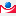 Муниципальная программа муниципального образования Тбилисский район "Развитие образования" Муниципальная программа муниципального образования Тбилисский район "Развитие образования" Муниципальная программа муниципального образования Тбилисский район "Развитие образования" Муниципальная программа муниципального образования Тбилисский район "Развитие образования" 92592507090901 0 00 0000001 0 00 0000001 0 00 0000001 0 00 0000042019,00042019,000-137,10041881,900"Обеспечение реализации муниципальной программы и прочие мероприятия в области образования""Обеспечение реализации муниципальной программы и прочие мероприятия в области образования""Обеспечение реализации муниципальной программы и прочие мероприятия в области образования""Обеспечение реализации муниципальной программы и прочие мероприятия в области образования"92592507090901 1 02 0000001 1 02 0000001 1 02 0000001 1 02 0000042019,00042019,000-137,10041881,900Расходы на обеспечение функций органов местного самоуправленияРасходы на обеспечение функций органов местного самоуправленияРасходы на обеспечение функций органов местного самоуправленияРасходы на обеспечение функций органов местного самоуправления92592507090901 1 02 0019001 1 02 0019001 1 02 0019001 1 02 001906348,9006348,900-153,0006195,900Расходы на выплаты персоналу в целях обеспечения выполнения функций государственными(муниципальными) органами, казенными учреждениями, органами управления государственными внебюджетными фондамиРасходы на выплаты персоналу в целях обеспечения выполнения функций государственными(муниципальными) органами, казенными учреждениями, органами управления государственными внебюджетными фондамиРасходы на выплаты персоналу в целях обеспечения выполнения функций государственными(муниципальными) органами, казенными учреждениями, органами управления государственными внебюджетными фондамиРасходы на выплаты персоналу в целях обеспечения выполнения функций государственными(муниципальными) органами, казенными учреждениями, органами управления государственными внебюджетными фондами92592507090901 1 02 0019001 1 02 0019001 1 02 0019001 1 02 001901001005923,8005923,800-150,0005773,800Закупка товаров, работ и услуг для обеспечения государственных (муниципальных) нуждЗакупка товаров, работ и услуг для обеспечения государственных (муниципальных) нуждЗакупка товаров, работ и услуг для обеспечения государственных (муниципальных) нуждЗакупка товаров, работ и услуг для обеспечения государственных (муниципальных) нужд92592507090901 1 02 0019001 1 02 0019001 1 02 0019001 1 02 00190200200422,100422,1000,000422,100Иные бюджетные ассигнованияИные бюджетные ассигнованияИные бюджетные ассигнованияИные бюджетные ассигнования92592507090901 1 02 0019001 1 02 0019001 1 02 0019001 1 02 001908008003,0003,000-3,0000,000Расходы на обеспечение деятельности (оказания услуг) муниципальных учреждений - методические центры, централизованные бухгалтерииРасходы на обеспечение деятельности (оказания услуг) муниципальных учреждений - методические центры, централизованные бухгалтерииРасходы на обеспечение деятельности (оказания услуг) муниципальных учреждений - методические центры, централизованные бухгалтерииРасходы на обеспечение деятельности (оказания услуг) муниципальных учреждений - методические центры, централизованные бухгалтерии92592507090901 1 02 0059001 1 02 0059001 1 02 0059001 1 02 0059030837,80030837,800-948,50029889,300Расходы на выплаты персоналу в целях обеспечения выполнения функций органов местного самоуправления, казенными учреждениямиРасходы на выплаты персоналу в целях обеспечения выполнения функций органов местного самоуправления, казенными учреждениямиРасходы на выплаты персоналу в целях обеспечения выполнения функций органов местного самоуправления, казенными учреждениямиРасходы на выплаты персоналу в целях обеспечения выполнения функций органов местного самоуправления, казенными учреждениями92592507090901 1 02 0059001 1 02 0059001 1 02 0059001 1 02 0059010010028851,20028851,200-940,00027911,200Закупка товаров, работ и услуг для муниципальных нуждЗакупка товаров, работ и услуг для муниципальных нуждЗакупка товаров, работ и услуг для муниципальных нуждЗакупка товаров, работ и услуг для муниципальных нужд92592507090901 1 02 0059001 1 02 0059001 1 02 0059001 1 02 005902002001974,6001974,6000,0001974,600Иные бюджетные ассигнованияИные бюджетные ассигнованияИные бюджетные ассигнованияИные бюджетные ассигнования92592507090901 1 02 0059001 1 02 0059001 1 02 0059001 1 02 0059080080012,00012,000-8,5003,500Мероприятия в области образованияМероприятия в области образованияМероприятия в области образованияМероприятия в области образования92592507090901 1 02 1030001 1 02 1030001 1 02 1030001 1 02 103001632,3001632,300-109,7001522,600Закупка товаров, работ и услуг для обеспечения государственных (муниципальных) нуждЗакупка товаров, работ и услуг для обеспечения государственных (муниципальных) нуждЗакупка товаров, работ и услуг для обеспечения государственных (муниципальных) нуждЗакупка товаров, работ и услуг для обеспечения государственных (муниципальных) нужд92592507090901 1 02 1030001 1 02 1030001 1 02 1030001 1 02 10300200200978,000978,000-1,200976,800Социальное обеспечение и иные выплаты населениюСоциальное обеспечение и иные выплаты населениюСоциальное обеспечение и иные выплаты населениюСоциальное обеспечение и иные выплаты населению92592507090901 1 02 1030001 1 02 1030001 1 02 1030001 1 02 10300300300417,000417,000-0,800416,200Предоставление субсидий бюджетным, автономным учреждениям и иным некоммерческим организациямПредоставление субсидий бюджетным, автономным учреждениям и иным некоммерческим организациямПредоставление субсидий бюджетным, автономным учреждениям и иным некоммерческим организациямПредоставление субсидий бюджетным, автономным учреждениям и иным некоммерческим организациям92592507090901 1 02 1030001 1 02 1030001 1 02 1030001 1 02 10300600600237,300237,300-107,700129,600Подготовка и повышение квалификации кадровПодготовка и повышение квалификации кадровПодготовка и повышение квалификации кадровПодготовка и повышение квалификации кадров92592507090901 1 02 1040001 1 02 1040001 1 02 1040001 1 02 10400200,000200,000-3,700196,300Предоставление субсидий бюджетным, автономным учреждениям и иным некоммерческим организациямПредоставление субсидий бюджетным, автономным учреждениям и иным некоммерческим организациямПредоставление субсидий бюджетным, автономным учреждениям и иным некоммерческим организациямПредоставление субсидий бюджетным, автономным учреждениям и иным некоммерческим организациям92592507090901 1 02 1040001 1 02 1040001 1 02 1040001 1 02 10400600600200,000200,000-3,700196,300Субвенция на осуществление государственных гарантий реализации прав на получение общедоступного и бесплатного образованияСубвенция на осуществление государственных гарантий реализации прав на получение общедоступного и бесплатного образованияСубвенция на осуществление государственных гарантий реализации прав на получение общедоступного и бесплатного образованияСубвенция на осуществление государственных гарантий реализации прав на получение общедоступного и бесплатного образования92592507090901 1 02 6086001 1 02 6086001 1 02 6086001 1 02 608603000,0003000,0000,0003000,000Расходы на выплаты персоналу в целях обеспечения выполнения функций органов местного самоуправления, казенными учреждениямиРасходы на выплаты персоналу в целях обеспечения выполнения функций органов местного самоуправления, казенными учреждениямиРасходы на выплаты персоналу в целях обеспечения выполнения функций органов местного самоуправления, казенными учреждениямиРасходы на выплаты персоналу в целях обеспечения выполнения функций органов местного самоуправления, казенными учреждениями92592507090901 1 02 6086001 1 02 6086001 1 02 6086001 1 02 608601001002600,0002600,0000,0002600,000Закупка товаров, работ и услуг для обеспечения государственных (муниципальных) нуждЗакупка товаров, работ и услуг для обеспечения государственных (муниципальных) нуждЗакупка товаров, работ и услуг для обеспечения государственных (муниципальных) нуждЗакупка товаров, работ и услуг для обеспечения государственных (муниципальных) нужд92592507090901 1 02 6086001 1 02 6086001 1 02 6086001 1 02 60860200200400,000400,0000,000400,000Реализация регионального проекта "Патриотическое воспитание граждан Российской Федерации"Реализация регионального проекта "Патриотическое воспитание граждан Российской Федерации"Реализация регионального проекта "Патриотическое воспитание граждан Российской Федерации"Реализация регионального проекта "Патриотическое воспитание граждан Российской Федерации"92592507090901 1 EB 0000001 1 EB 0000001 1 EB 0000001 1 EB 000001077,800Иные межбюджетные трансферты из бюджета Краснодарского края местному бюджету, в целях софинансирования расходных обязательств по финансовому обеспечению мероприятий по обеспечению деятельности советников директора по воспитанию и взаимодействию с детскими общественными объединениями в общеобразовательных организациях Иные межбюджетные трансферты из бюджета Краснодарского края местному бюджету, в целях софинансирования расходных обязательств по финансовому обеспечению мероприятий по обеспечению деятельности советников директора по воспитанию и взаимодействию с детскими общественными объединениями в общеобразовательных организациях Иные межбюджетные трансферты из бюджета Краснодарского края местному бюджету, в целях софинансирования расходных обязательств по финансовому обеспечению мероприятий по обеспечению деятельности советников директора по воспитанию и взаимодействию с детскими общественными объединениями в общеобразовательных организациях Иные межбюджетные трансферты из бюджета Краснодарского края местному бюджету, в целях софинансирования расходных обязательств по финансовому обеспечению мероприятий по обеспечению деятельности советников директора по воспитанию и взаимодействию с детскими общественными объединениями в общеобразовательных организациях 92592507090901 1 EB 5179F01 1 EB 5179F01 1 EB 5179F01 1 EB 5179F1077,8001077,800Предоставление субсидий бюджетным, автономным учреждениям и иным некоммерческим организациямПредоставление субсидий бюджетным, автономным учреждениям и иным некоммерческим организациямПредоставление субсидий бюджетным, автономным учреждениям и иным некоммерческим организациямПредоставление субсидий бюджетным, автономным учреждениям и иным некоммерческим организациям92592507090901 1 EB 5179F01 1 EB 5179F01 1 EB 5179F01 1 EB 5179F6006001077,8001077,800Муниципальная программа муниципального образования Тбилисский район "Дети Тбилисского района"Муниципальная программа муниципального образования Тбилисский район "Дети Тбилисского района"Муниципальная программа муниципального образования Тбилисский район "Дети Тбилисского района"Муниципальная программа муниципального образования Тбилисский район "Дети Тбилисского района"92592507090903 0 00 0000003 0 00 0000003 0 00 0000003 0 00 000001090,4001090,400-0,4001090,000"Организация и проведение социально значимых мероприятий, направленных на поддержку семьи и детей, укрепление семейных ценностей и традиций с определением категории детей" "Организация и проведение социально значимых мероприятий, направленных на поддержку семьи и детей, укрепление семейных ценностей и традиций с определением категории детей" "Организация и проведение социально значимых мероприятий, направленных на поддержку семьи и детей, укрепление семейных ценностей и традиций с определением категории детей" "Организация и проведение социально значимых мероприятий, направленных на поддержку семьи и детей, укрепление семейных ценностей и традиций с определением категории детей" 92592507090903 1 02 0000003 1 02 0000003 1 02 0000003 1 02 000001090,4001090,400-0,4001090,000Мероприятие по приобретению новогодних подарков Мероприятие по приобретению новогодних подарков Мероприятие по приобретению новогодних подарков Мероприятие по приобретению новогодних подарков 92592507090903 1 02 1028003 1 02 1028003 1 02 1028003 1 02 102801090,4001090,400-0,4001090,000Закупка товаров, работ и услуг для обеспечения государственных (муниципальных) нуждЗакупка товаров, работ и услуг для обеспечения государственных (муниципальных) нуждЗакупка товаров, работ и услуг для обеспечения государственных (муниципальных) нуждЗакупка товаров, работ и услуг для обеспечения государственных (муниципальных) нужд92592507090903 1 02 1028003 1 02 1028003 1 02 1028003 1 02 102802002001090,4001090,400-0,4001090,000Муниципальная программа муниципального образования Тбилисский район "Обеспечение безопасности населения"Муниципальная программа муниципального образования Тбилисский район "Обеспечение безопасности населения"Муниципальная программа муниципального образования Тбилисский район "Обеспечение безопасности населения"Муниципальная программа муниципального образования Тбилисский район "Обеспечение безопасности населения"92592507090910 0 00 0000010 0 00 0000010 0 00 0000010 0 00 00000494,000494,0000,000494,000"Укрепление правопорядка, профилактика правонарушений, усиление борьбы с преступностью в муниципальном образовании Тбилисский район""Укрепление правопорядка, профилактика правонарушений, усиление борьбы с преступностью в муниципальном образовании Тбилисский район""Укрепление правопорядка, профилактика правонарушений, усиление борьбы с преступностью в муниципальном образовании Тбилисский район""Укрепление правопорядка, профилактика правонарушений, усиление борьбы с преступностью в муниципальном образовании Тбилисский район"92592507090910 1 02 0000010 1 02 0000010 1 02 0000010 1 02 0000044,00044,0000,00044,000Мероприятия, направленные на укрепление правопорядка , профилактику правонарушений, усиление борьбы с преступностьюМероприятия, направленные на укрепление правопорядка , профилактику правонарушений, усиление борьбы с преступностьюМероприятия, направленные на укрепление правопорядка , профилактику правонарушений, усиление борьбы с преступностьюМероприятия, направленные на укрепление правопорядка , профилактику правонарушений, усиление борьбы с преступностью92592507090910 1 02 1042010 1 02 1042010 1 02 1042010 1 02 1042044,00044,0000,00044,000Социальное обеспечение и иные выплаты населениюСоциальное обеспечение и иные выплаты населениюСоциальное обеспечение и иные выплаты населениюСоциальное обеспечение и иные выплаты населению92592507090910 1 02 1042010 1 02 1042010 1 02 1042010 1 02 1042030030015,00015,00015,000Предоставление субсидий бюджетным, автономным учреждениям и иным некоммерческим организациямПредоставление субсидий бюджетным, автономным учреждениям и иным некоммерческим организациямПредоставление субсидий бюджетным, автономным учреждениям и иным некоммерческим организациямПредоставление субсидий бюджетным, автономным учреждениям и иным некоммерческим организациям92592507090910 1 02 1042010 1 02 1042010 1 02 1042010 1 02 1042060060029,00029,00029,000Федеральный проект "Безопасность дорожного движения"Федеральный проект "Безопасность дорожного движения"Федеральный проект "Безопасность дорожного движения"Федеральный проект "Безопасность дорожного движения"92592507090910 1 R3 0000010 1 R3 0000010 1 R3 0000010 1 R3 00000450,000450,0000,000450,000Мероприятия по предупреждению детского дорожно-транспортного травматизмаМероприятия по предупреждению детского дорожно-транспортного травматизмаМероприятия по предупреждению детского дорожно-транспортного травматизмаМероприятия по предупреждению детского дорожно-транспортного травматизма92592507090910 1 R3 S247010 1 R3 S247010 1 R3 S247010 1 R3 S247036,00036,0000,00036,000Предоставление субсидий бюджетным, автономным учреждениям и иным некоммерческим организациямПредоставление субсидий бюджетным, автономным учреждениям и иным некоммерческим организациямПредоставление субсидий бюджетным, автономным учреждениям и иным некоммерческим организациямПредоставление субсидий бюджетным, автономным учреждениям и иным некоммерческим организациям92592507090910 1 R3 S247010 1 R3 S247010 1 R3 S247010 1 R3 S247060060036,00036,00036,000Субсидия на участие в осуществлении мероприятий по предупреждению детского дорожно-транспортного травматизма на территории муниципальных образований Краснодарского краяСубсидия на участие в осуществлении мероприятий по предупреждению детского дорожно-транспортного травматизма на территории муниципальных образований Краснодарского краяСубсидия на участие в осуществлении мероприятий по предупреждению детского дорожно-транспортного травматизма на территории муниципальных образований Краснодарского краяСубсидия на участие в осуществлении мероприятий по предупреждению детского дорожно-транспортного травматизма на территории муниципальных образований Краснодарского края92592507090910 1 R3 S247010 1 R3 S247010 1 R3 S247010 1 R3 S2470414,000414,0000,000414,000Предоставление субсидий бюджетным, автономным учреждениям и иным некоммерческим организациямПредоставление субсидий бюджетным, автономным учреждениям и иным некоммерческим организациямПредоставление субсидий бюджетным, автономным учреждениям и иным некоммерческим организациямПредоставление субсидий бюджетным, автономным учреждениям и иным некоммерческим организациям92592507090910 1 R3 S247010 1 R3 S247010 1 R3 S247010 1 R3 S2470600600414,000414,0000,000414,000Обеспечение деятельности подведомственных учреждений Обеспечение деятельности подведомственных учреждений Обеспечение деятельности подведомственных учреждений Обеспечение деятельности подведомственных учреждений 92592507090972 6 00 0000072 6 00 0000072 6 00 0000072 6 00 000006089,2006089,200-180,7005908,500Расходы на обеспечение деятельности (оказания услуг) муниципальных учрежденийРасходы на обеспечение деятельности (оказания услуг) муниципальных учрежденийРасходы на обеспечение деятельности (оказания услуг) муниципальных учрежденийРасходы на обеспечение деятельности (оказания услуг) муниципальных учреждений92592507090972 6 00 0059072 6 00 0059072 6 00 0059072 6 00 005906089,2006089,200-180,7005908,500Предоставление субсидий бюджетным, автономным учреждениям и иным некоммерческим организациямПредоставление субсидий бюджетным, автономным учреждениям и иным некоммерческим организациямПредоставление субсидий бюджетным, автономным учреждениям и иным некоммерческим организациямПредоставление субсидий бюджетным, автономным учреждениям и иным некоммерческим организациям92592507090972 6 00 0059072 6 00 0059072 6 00 0059072 6 00 005906006006089,2006089,200-180,7005908,500Социальная политикаСоциальная политикаСоциальная политикаСоциальная политика9259251000003928,6003928,6000,0003928,600Охрана семьи и детстваОхрана семьи и детстваОхрана семьи и детстваОхрана семьи и детства9259251004043928,6003928,6000,0003928,600Муниципальная программа муниципального образования Тбилисский район "Развитие образования" Муниципальная программа муниципального образования Тбилисский район "Развитие образования" Муниципальная программа муниципального образования Тбилисский район "Развитие образования" Муниципальная программа муниципального образования Тбилисский район "Развитие образования" 92592510040401 0 00 0000001 0 00 0000001 0 00 0000001 0 00 000003928,6003928,6000,0003928,600"Функционирование системы образования Тбилисского района""Функционирование системы образования Тбилисского района""Функционирование системы образования Тбилисского района""Функционирование системы образования Тбилисского района"92592510040401 1 01 0000001 1 01 0000001 1 01 0000001 1 01 000003928,6003928,6000,0003928,600Мероприятия в области образованияМероприятия в области образованияМероприятия в области образованияМероприятия в области образования92592510040401 1 01 1030001 1 01 1030001 1 01 1030001 1 01 103000,0000,0000,0000,000Социальное обеспечение и иные выплаты населениюСоциальное обеспечение и иные выплаты населениюСоциальное обеспечение и иные выплаты населениюСоциальное обеспечение и иные выплаты населению92592510040401 1 01 1030001 1 01 1030001 1 01 1030001 1 01 103003003000,0000,0000,000Субвенция на осуществление отдельных государственных полномочий по обеспечению выплаты компенсации части родительской платы за присмотр и уход за детьми, посещающими образовательные организации, реализующие образовательную программу дошкольного образованияСубвенция на осуществление отдельных государственных полномочий по обеспечению выплаты компенсации части родительской платы за присмотр и уход за детьми, посещающими образовательные организации, реализующие образовательную программу дошкольного образованияСубвенция на осуществление отдельных государственных полномочий по обеспечению выплаты компенсации части родительской платы за присмотр и уход за детьми, посещающими образовательные организации, реализующие образовательную программу дошкольного образованияСубвенция на осуществление отдельных государственных полномочий по обеспечению выплаты компенсации части родительской платы за присмотр и уход за детьми, посещающими образовательные организации, реализующие образовательную программу дошкольного образования92592510040401 1 01 6071001 1 01 6071001 1 01 6071001 1 01 607103928,6003928,6000,0003928,600Закупка товаров, работ и услуг для обеспечения государственных (муниципальных) нуждЗакупка товаров, работ и услуг для обеспечения государственных (муниципальных) нуждЗакупка товаров, работ и услуг для обеспечения государственных (муниципальных) нуждЗакупка товаров, работ и услуг для обеспечения государственных (муниципальных) нужд92592510040401 1 01 6071001 1 01 6071001 1 01 6071001 1 01 6071020020025,00025,0000,00025,000Социальное обеспечение и иные выплаты населениюСоциальное обеспечение и иные выплаты населениюСоциальное обеспечение и иные выплаты населениюСоциальное обеспечение и иные выплаты населению92592510040401 1 01 6071001 1 01 6071001 1 01 6071001 1 01 607103003003903,6003903,6003903,600"Обеспечение реализации муниципальной программы и прочие мероприятия в области образования""Обеспечение реализации муниципальной программы и прочие мероприятия в области образования""Обеспечение реализации муниципальной программы и прочие мероприятия в области образования""Обеспечение реализации муниципальной программы и прочие мероприятия в области образования"92592510040401 1 02 0000001 1 02 0000001 1 02 0000001 1 02 000000,0000,0000,0000,000Субвенция на осуществление отдельных государственных полномочий по обеспечению бесплатным двухразовым питанием детей-инвалидов (инвалидов), не являющихся обучающимися с ограниченными возможностями здоровья, получающих начальное общее, основное общее и среднее общее образование в муниципальных общеобразовательных организацияхСубвенция на осуществление отдельных государственных полномочий по обеспечению бесплатным двухразовым питанием детей-инвалидов (инвалидов), не являющихся обучающимися с ограниченными возможностями здоровья, получающих начальное общее, основное общее и среднее общее образование в муниципальных общеобразовательных организацияхСубвенция на осуществление отдельных государственных полномочий по обеспечению бесплатным двухразовым питанием детей-инвалидов (инвалидов), не являющихся обучающимися с ограниченными возможностями здоровья, получающих начальное общее, основное общее и среднее общее образование в муниципальных общеобразовательных организацияхСубвенция на осуществление отдельных государственных полномочий по обеспечению бесплатным двухразовым питанием детей-инвалидов (инвалидов), не являющихся обучающимися с ограниченными возможностями здоровья, получающих начальное общее, основное общее и среднее общее образование в муниципальных общеобразовательных организациях92592510040401 1 02 6354001 1 02 6354001 1 02 6354001 1 02 635400,0000,0000,0000,000Социальное обеспечение и иные выплаты населениюСоциальное обеспечение и иные выплаты населениюСоциальное обеспечение и иные выплаты населениюСоциальное обеспечение и иные выплаты населению92592510040401 1 02 6354001 1 02 6354001 1 02 6354001 1 02 635403003000,0000,0000,000Субсидии на организацию и обеспечение бесплатным горячим питанием обучающихся с ограниченными возможностями здоровья в муниципальных общеобразовательных организацияхСубсидии на организацию и обеспечение бесплатным горячим питанием обучающихся с ограниченными возможностями здоровья в муниципальных общеобразовательных организацияхСубсидии на организацию и обеспечение бесплатным горячим питанием обучающихся с ограниченными возможностями здоровья в муниципальных общеобразовательных организацияхСубсидии на организацию и обеспечение бесплатным горячим питанием обучающихся с ограниченными возможностями здоровья в муниципальных общеобразовательных организациях92592510040401 1 02 S355001 1 02 S355001 1 02 S355001 1 02 S35500,0000,0000,0000,000Предоставление субсидий бюджетным, автономным учреждениям и иным некоммерческим организациямПредоставление субсидий бюджетным, автономным учреждениям и иным некоммерческим организациямПредоставление субсидий бюджетным, автономным учреждениям и иным некоммерческим организациямПредоставление субсидий бюджетным, автономным учреждениям и иным некоммерческим организациям92592510040401 1 02 S355001 1 02 S355001 1 02 S355001 1 02 S35503003000,0000,0000,000Организация и обеспечение бесплатным горячим питанием обучающихся с ограниченными возможностями здоровья в муниципальных общеобразовательных организацияхОрганизация и обеспечение бесплатным горячим питанием обучающихся с ограниченными возможностями здоровья в муниципальных общеобразовательных организацияхОрганизация и обеспечение бесплатным горячим питанием обучающихся с ограниченными возможностями здоровья в муниципальных общеобразовательных организацияхОрганизация и обеспечение бесплатным горячим питанием обучающихся с ограниченными возможностями здоровья в муниципальных общеобразовательных организациях92592510040401 1 02 S355001 1 02 S355001 1 02 S355001 1 02 S35500,0000,0000,0000,000Социальное обеспечение и иные выплаты населениюСоциальное обеспечение и иные выплаты населениюСоциальное обеспечение и иные выплаты населениюСоциальное обеспечение и иные выплаты населению92592510040401 1 02 S355001 1 02 S355001 1 02 S355001 1 02 S35503003000,0000,0000,00066Отдел культуры администрации муниципального образования Тбилисский районОтдел культуры администрации муниципального образования Тбилисский районОтдел культуры администрации муниципального образования Тбилисский районОтдел культуры администрации муниципального образования Тбилисский район92692681369,00081369,000-838,40080530,600Муниципальная программа муниципального образования Тбилисский район "Развитие культуры Тбилисского района"Муниципальная программа муниципального образования Тбилисский район "Развитие культуры Тбилисского района"Муниципальная программа муниципального образования Тбилисский район "Развитие культуры Тбилисского района"Муниципальная программа муниципального образования Тбилисский район "Развитие культуры Тбилисского района"92692611 0 00 0000011 0 00 0000011 0 00 0000011 0 00 0000081299,00081299,000-838,40080460,600Дополнительное образование детейДополнительное образование детейДополнительное образование детейДополнительное образование детей92692607030318899,70018899,700-260,40018639,300Муниципальная программа муниципального образования Тбилисский район "Развитие культуры Тбилисского района"Муниципальная программа муниципального образования Тбилисский район "Развитие культуры Тбилисского района"Муниципальная программа муниципального образования Тбилисский район "Развитие культуры Тбилисского района"Муниципальная программа муниципального образования Тбилисский район "Развитие культуры Тбилисского района"92692607030311 0 00 0000011 0 00 0000011 0 00 0000011 0 00 0000018899,70018899,700-260,40018639,300"Реализация дополнительных предпрофессиональных общеобразовательных программ в области искусств""Реализация дополнительных предпрофессиональных общеобразовательных программ в области искусств""Реализация дополнительных предпрофессиональных общеобразовательных программ в области искусств""Реализация дополнительных предпрофессиональных общеобразовательных программ в области искусств"92692607030311 1 02 0000011 1 02 0000011 1 02 0000011 1 02 0000018899,70018899,700-260,40018639,300Расходы на обеспечение деятельности (оказания услуг) муниципальных учрежденийРасходы на обеспечение деятельности (оказания услуг) муниципальных учрежденийРасходы на обеспечение деятельности (оказания услуг) муниципальных учрежденийРасходы на обеспечение деятельности (оказания услуг) муниципальных учреждений92692607030311 1 02 0059011 1 02 0059011 1 02 0059011 1 02 0059017702,00017702,000-260,40017441,600Предоставление субсидий бюджетным, автономным учреждениям и иным некоммерческим организациямПредоставление субсидий бюджетным, автономным учреждениям и иным некоммерческим организациямПредоставление субсидий бюджетным, автономным учреждениям и иным некоммерческим организациямПредоставление субсидий бюджетным, автономным учреждениям и иным некоммерческим организациям92692607030311 1 02 0059011 1 02 0059011 1 02 0059011 1 02 0059060060017702,00017702,000-260,40017441,600Мероприятия в области культурыМероприятия в области культурыМероприятия в области культурыМероприятия в области культуры92692607030311 1 02 1032011 1 02 1032011 1 02 1032011 1 02 103201065,5001065,5000,0001065,500Предоставление субсидий бюджетным, автономным учреждениям и иным некоммерческим организациямПредоставление субсидий бюджетным, автономным учреждениям и иным некоммерческим организациямПредоставление субсидий бюджетным, автономным учреждениям и иным некоммерческим организациямПредоставление субсидий бюджетным, автономным учреждениям и иным некоммерческим организациям92692607030311 1 02 1032011 1 02 1032011 1 02 1032011 1 02 103206006001065,5001065,5001065,500Субвенция на осуществление отдельных государственных полномочий по предоставлению мер социальной поддержки в виде компенсации расходов на оплату жилых помещений, отопления и освещения педагогическим работникам муниципальных образовательных организаций, проживающим и работающим в сельских населенных пунктах, рабочих поселках (поселках городского типа) на территории Краснодарского краяСубвенция на осуществление отдельных государственных полномочий по предоставлению мер социальной поддержки в виде компенсации расходов на оплату жилых помещений, отопления и освещения педагогическим работникам муниципальных образовательных организаций, проживающим и работающим в сельских населенных пунктах, рабочих поселках (поселках городского типа) на территории Краснодарского краяСубвенция на осуществление отдельных государственных полномочий по предоставлению мер социальной поддержки в виде компенсации расходов на оплату жилых помещений, отопления и освещения педагогическим работникам муниципальных образовательных организаций, проживающим и работающим в сельских населенных пунктах, рабочих поселках (поселках городского типа) на территории Краснодарского краяСубвенция на осуществление отдельных государственных полномочий по предоставлению мер социальной поддержки в виде компенсации расходов на оплату жилых помещений, отопления и освещения педагогическим работникам муниципальных образовательных организаций, проживающим и работающим в сельских населенных пунктах, рабочих поселках (поселках городского типа) на территории Краснодарского края92692607030311 1 02 6082011 1 02 6082011 1 02 6082011 1 02 60820132,200132,2000,000132,200Предоставление субсидий бюджетным, автономным учреждениям и иным некоммерческим организациямПредоставление субсидий бюджетным, автономным учреждениям и иным некоммерческим организациямПредоставление субсидий бюджетным, автономным учреждениям и иным некоммерческим организациямПредоставление субсидий бюджетным, автономным учреждениям и иным некоммерческим организациям92692607030311 1 02 6082011 1 02 6082011 1 02 6082011 1 02 60820600600132,200132,2000,000132,200Культура и кинематография Культура и кинематография Культура и кинематография Культура и кинематография 92692608000062469,30062469,300-578,00061891,300Культура Культура Культура Культура 92692608010158573,30058573,300-553,70058019,600Муниципальная программа муниципального образования Тбилисский район "Развитие культуры Тбилисского района"Муниципальная программа муниципального образования Тбилисский район "Развитие культуры Тбилисского района"Муниципальная программа муниципального образования Тбилисский район "Развитие культуры Тбилисского района"Муниципальная программа муниципального образования Тбилисский район "Развитие культуры Тбилисского района"92692608010111 0 00 0000011 0 00 0000011 0 00 0000011 0 00 0000058573,30058573,300-553,70058019,600"Организация библиотечного обслуживания населения муниципального образования Тбилисский район""Организация библиотечного обслуживания населения муниципального образования Тбилисский район""Организация библиотечного обслуживания населения муниципального образования Тбилисский район""Организация библиотечного обслуживания населения муниципального образования Тбилисский район"92692608010111 1 03 0000011 1 03 0000011 1 03 0000011 1 03 0000019938,60019938,600-19,90019918,700Расходы на обеспечение деятельности (оказания услуг) муниципальных учрежденийРасходы на обеспечение деятельности (оказания услуг) муниципальных учрежденийРасходы на обеспечение деятельности (оказания услуг) муниципальных учрежденийРасходы на обеспечение деятельности (оказания услуг) муниципальных учреждений92692608010111 1 03 0059011 1 03 0059011 1 03 0059011 1 03 0059013329,70013329,700-19,90013309,800Предоставление субсидий бюджетным, автономным учреждениям и иным некоммерческим организациямПредоставление субсидий бюджетным, автономным учреждениям и иным некоммерческим организациямПредоставление субсидий бюджетным, автономным учреждениям и иным некоммерческим организациямПредоставление субсидий бюджетным, автономным учреждениям и иным некоммерческим организациям92692608010111 1 03 0059011 1 03 0059011 1 03 0059011 1 03 0059060060013329,70013329,700-19,90013309,800Мероприятия в области культурыМероприятия в области культурыМероприятия в области культурыМероприятия в области культуры92692608010111 1 03 1032011 1 03 1032011 1 03 1032011 1 03 10320440,100440,1000,000440,100Предоставление субсидий бюджетным, автономным учреждениям и иным некоммерческим организациямПредоставление субсидий бюджетным, автономным учреждениям и иным некоммерческим организациямПредоставление субсидий бюджетным, автономным учреждениям и иным некоммерческим организациямПредоставление субсидий бюджетным, автономным учреждениям и иным некоммерческим организациям92692608010111 1 03 1032011 1 03 1032011 1 03 1032011 1 03 10320600600440,100440,1000,000440,100Приобретение книжной продукцииПриобретение книжной продукцииПриобретение книжной продукцииПриобретение книжной продукции92692608010111 1 03 0901011 1 03 0901011 1 03 0901011 1 03 09010329,928329,9280,000329,928Предоставление субсидий бюджетным, автономным учреждениям и иным некоммерческим организациямПредоставление субсидий бюджетным, автономным учреждениям и иным некоммерческим организациямПредоставление субсидий бюджетным, автономным учреждениям и иным некоммерческим организациямПредоставление субсидий бюджетным, автономным учреждениям и иным некоммерческим организациям92692608010111 1 03 0901011 1 03 0901011 1 03 0901011 1 03 09010600600329,928329,928329,928Передача полномочий по организации библиотечного обслуживания из поселений в муниципальное образование Тбилисский районПередача полномочий по организации библиотечного обслуживания из поселений в муниципальное образование Тбилисский районПередача полномочий по организации библиотечного обслуживания из поселений в муниципальное образование Тбилисский районПередача полномочий по организации библиотечного обслуживания из поселений в муниципальное образование Тбилисский район92692608010111 1 03 2002011 1 03 2002011 1 03 2002011 1 03 200205555,1725555,1720,0005555,172Предоставление субсидий бюджетным, автономным учреждениям и иным некоммерческим организациямПредоставление субсидий бюджетным, автономным учреждениям и иным некоммерческим организациямПредоставление субсидий бюджетным, автономным учреждениям и иным некоммерческим организациямПредоставление субсидий бюджетным, автономным учреждениям и иным некоммерческим организациям92692608010111 1 03 2002011 1 03 2002011 1 03 2002011 1 03 200206006005555,1725555,1725555,172Субсидии на организацию библиотечного облуживания населения, комплектование и обеспечение сохранности библиотечных фондов библиотек поселений, межпоселенческих библиотекСубсидии на организацию библиотечного облуживания населения, комплектование и обеспечение сохранности библиотечных фондов библиотек поселений, межпоселенческих библиотекСубсидии на организацию библиотечного облуживания населения, комплектование и обеспечение сохранности библиотечных фондов библиотек поселений, межпоселенческих библиотекСубсидии на организацию библиотечного облуживания населения, комплектование и обеспечение сохранности библиотечных фондов библиотек поселений, межпоселенческих библиотек92692608010111 1 03 L519011 1 03 L519011 1 03 L519011 1 03 L5190246,800246,8000,000246,800Предоставление субсидий бюджетным, автономным учреждениям и иным некоммерческим организациямПредоставление субсидий бюджетным, автономным учреждениям и иным некоммерческим организациямПредоставление субсидий бюджетным, автономным учреждениям и иным некоммерческим организациямПредоставление субсидий бюджетным, автономным учреждениям и иным некоммерческим организациям92692608010111 1 03 L519011 1 03 L519011 1 03 L519011 1 03 L5190600600246,800246,800246,800Организация библиотечного облуживания населения, комплектование и обеспечение сохранности библиотечных фондов библиотек поселений, межпоселенческих библиотекОрганизация библиотечного облуживания населения, комплектование и обеспечение сохранности библиотечных фондов библиотек поселений, межпоселенческих библиотекОрганизация библиотечного облуживания населения, комплектование и обеспечение сохранности библиотечных фондов библиотек поселений, межпоселенческих библиотекОрганизация библиотечного облуживания населения, комплектование и обеспечение сохранности библиотечных фондов библиотек поселений, межпоселенческих библиотек92692608010111 1 03 L519011 1 03 L519011 1 03 L519011 1 03 L519036,90036,9000,00036,900Предоставление субсидий бюджетным, автономным учреждениям и иным некоммерческим организациямПредоставление субсидий бюджетным, автономным учреждениям и иным некоммерческим организациямПредоставление субсидий бюджетным, автономным учреждениям и иным некоммерческим организациямПредоставление субсидий бюджетным, автономным учреждениям и иным некоммерческим организациям92692608010111 1 03 L519011 1 03 L519011 1 03 L519011 1 03 L519060060036,90036,90036,900"Создание условий для организации досуга и культуры""Создание условий для организации досуга и культуры""Создание условий для организации досуга и культуры""Создание условий для организации досуга и культуры"92692608010111 1 05 0000011 1 05 0000011 1 05 0000011 1 05 0000038634,70038634,700-533,80038100,900Расходы на обеспечение деятельности (оказания услуг) муниципальных учрежденийРасходы на обеспечение деятельности (оказания услуг) муниципальных учрежденийРасходы на обеспечение деятельности (оказания услуг) муниципальных учрежденийРасходы на обеспечение деятельности (оказания услуг) муниципальных учреждений92692608010111 1 05 0059011 1 05 0059011 1 05 0059011 1 05 0059022774,10022774,100-533,80022240,300Предоставление субсидий бюджетным, автономным учреждениям и иным некоммерческим организациямПредоставление субсидий бюджетным, автономным учреждениям и иным некоммерческим организациямПредоставление субсидий бюджетным, автономным учреждениям и иным некоммерческим организациямПредоставление субсидий бюджетным, автономным учреждениям и иным некоммерческим организациям92692608010111 1 05 0059011 1 05 0059011 1 05 0059011 1 05 0059060060022774,10022774,100-533,80022240,300Мероприятия в области культурыМероприятия в области культурыМероприятия в области культурыМероприятия в области культуры92692608010111 1 05 1032011 1 05 1032011 1 05 1032011 1 05 103207266,3007266,3000,0007266,300Предоставление субсидий бюджетным, автономным учреждениям и иным некоммерческим организациямПредоставление субсидий бюджетным, автономным учреждениям и иным некоммерческим организациямПредоставление субсидий бюджетным, автономным учреждениям и иным некоммерческим организациямПредоставление субсидий бюджетным, автономным учреждениям и иным некоммерческим организациям92692608010111 1 05 1032011 1 05 1032011 1 05 1032011 1 05 103206006007266,3007266,3007266,300Субсидии на ремонт и укрепление материально-технической базы, техническое оснащение муниципальных учреждений культуры и (или) детских музыкальных школ, художественных школ, школ искусств, домов детского творчестваСубсидии на ремонт и укрепление материально-технической базы, техническое оснащение муниципальных учреждений культуры и (или) детских музыкальных школ, художественных школ, школ искусств, домов детского творчестваСубсидии на ремонт и укрепление материально-технической базы, техническое оснащение муниципальных учреждений культуры и (или) детских музыкальных школ, художественных школ, школ искусств, домов детского творчестваСубсидии на ремонт и укрепление материально-технической базы, техническое оснащение муниципальных учреждений культуры и (или) детских музыкальных школ, художественных школ, школ искусств, домов детского творчества92692608010111 1 05 S064011 1 05 S064011 1 05 S064011 1 05 S06407477,0007477,0000,0007477,000Предоставление субсидий бюджетным, автономным учреждениям и иным некоммерческим организациямПредоставление субсидий бюджетным, автономным учреждениям и иным некоммерческим организациямПредоставление субсидий бюджетным, автономным учреждениям и иным некоммерческим организациямПредоставление субсидий бюджетным, автономным учреждениям и иным некоммерческим организациям92692608010111 1 05 S064011 1 05 S064011 1 05 S064011 1 05 S06406006007477,0007477,0007477,000Ремонт и укрепление материально-технической базы, техническое оснащение муниципальных учреждений культуры и (или) детских музыкальных школ, художественных школ, школ искусств, домов детского творчестваРемонт и укрепление материально-технической базы, техническое оснащение муниципальных учреждений культуры и (или) детских музыкальных школ, художественных школ, школ искусств, домов детского творчестваРемонт и укрепление материально-технической базы, техническое оснащение муниципальных учреждений культуры и (или) детских музыкальных школ, художественных школ, школ искусств, домов детского творчестваРемонт и укрепление материально-технической базы, техническое оснащение муниципальных учреждений культуры и (или) детских музыкальных школ, художественных школ, школ искусств, домов детского творчества92692608010111 1 05 S064011 1 05 S064011 1 05 S064011 1 05 S06401117,3001117,3000,0001117,300Предоставление субсидий бюджетным, автономным учреждениям и иным некоммерческим организациямПредоставление субсидий бюджетным, автономным учреждениям и иным некоммерческим организациямПредоставление субсидий бюджетным, автономным учреждениям и иным некоммерческим организациямПредоставление субсидий бюджетным, автономным учреждениям и иным некоммерческим организациям92692608010111 1 05 S064011 1 05 S064011 1 05 S064011 1 05 S06406006001117,3001117,3001117,300Другие вопросы в области культуры, кинематографииДругие вопросы в области культуры, кинематографииДругие вопросы в области культуры, кинематографииДругие вопросы в области культуры, кинематографии9269260804043896,0003896,000-24,3003871,700Муниципальная программа муниципального образования Тбилисский район "Обеспечение безопасности населения"Муниципальная программа муниципального образования Тбилисский район "Обеспечение безопасности населения"Муниципальная программа муниципального образования Тбилисский район "Обеспечение безопасности населения"Муниципальная программа муниципального образования Тбилисский район "Обеспечение безопасности населения"92692608040410 0 00 0000010 0 00 0000010 0 00 0000010 0 00 0000070,00070,0000,00070,000"Укрепление правопорядка, профилактика правонарушений, усиление борьбы с преступностью в муниципальном образовании Тбилисский район""Укрепление правопорядка, профилактика правонарушений, усиление борьбы с преступностью в муниципальном образовании Тбилисский район""Укрепление правопорядка, профилактика правонарушений, усиление борьбы с преступностью в муниципальном образовании Тбилисский район""Укрепление правопорядка, профилактика правонарушений, усиление борьбы с преступностью в муниципальном образовании Тбилисский район"92692608040410 1 02 0000010 1 02 0000010 1 02 0000010 1 02 0000070,00070,0000,00070,000Мероприятия, направленные на укрепление правопорядка , профилактику правонарушений, усиление борьбы с преступностьюМероприятия, направленные на укрепление правопорядка , профилактику правонарушений, усиление борьбы с преступностьюМероприятия, направленные на укрепление правопорядка , профилактику правонарушений, усиление борьбы с преступностьюМероприятия, направленные на укрепление правопорядка , профилактику правонарушений, усиление борьбы с преступностью92692608040410 1 02 1042010 1 02 1042010 1 02 1042010 1 02 1042070,00070,0000,00070,000Закупка товаров, работ и услуг для обеспечения государственных (муниципальных) нуждЗакупка товаров, работ и услуг для обеспечения государственных (муниципальных) нуждЗакупка товаров, работ и услуг для обеспечения государственных (муниципальных) нуждЗакупка товаров, работ и услуг для обеспечения государственных (муниципальных) нужд92692608040410 1 02 1042010 1 02 1042010 1 02 1042010 1 02 1042020020013,00013,0000,00013,000Социальное обеспечение и иные выплаты населениюСоциальное обеспечение и иные выплаты населениюСоциальное обеспечение и иные выплаты населениюСоциальное обеспечение и иные выплаты населению92692608040410 1 02 1042010 1 02 1042010 1 02 1042010 1 02 1042030030037,00037,0000,00037,000Предоставление субсидий бюджетным, автономным учреждениям и иным некоммерческим организациямПредоставление субсидий бюджетным, автономным учреждениям и иным некоммерческим организациямПредоставление субсидий бюджетным, автономным учреждениям и иным некоммерческим организациямПредоставление субсидий бюджетным, автономным учреждениям и иным некоммерческим организациям92692608040410 1 02 1042010 1 02 1042010 1 02 1042010 1 02 1042060060020,00020,0000,00020,000Муниципальная программа муниципального образования Тбилисский район "Развитие культуры Тбилисского района"Муниципальная программа муниципального образования Тбилисский район "Развитие культуры Тбилисского района"Муниципальная программа муниципального образования Тбилисский район "Развитие культуры Тбилисского района"Муниципальная программа муниципального образования Тбилисский район "Развитие культуры Тбилисского района"92692608040411 0 00 0000011 0 00 0000011 0 00 0000011 0 00 000003826,0003826,000-24,3003801,700"Руководство и управление в сфере культуры и искусства""Руководство и управление в сфере культуры и искусства""Руководство и управление в сфере культуры и искусства""Руководство и управление в сфере культуры и искусства"92692608040411 1 01 0000011 1 01 0000011 1 01 0000011 1 01 000001788,3001788,300-24,3001764,000Расходы на обеспечение функций органов местного самоуправленияРасходы на обеспечение функций органов местного самоуправленияРасходы на обеспечение функций органов местного самоуправленияРасходы на обеспечение функций органов местного самоуправления92692608040411 1 01 0019011 1 01 0019011 1 01 0019011 1 01 001901788,3001788,300-24,3001764,000Расходы на выплаты персоналу в целях обеспечения выполнения функций государственными(муниципальными) органами, казенными учреждениями, органами управления государственными внебюджетными фондамиРасходы на выплаты персоналу в целях обеспечения выполнения функций государственными(муниципальными) органами, казенными учреждениями, органами управления государственными внебюджетными фондамиРасходы на выплаты персоналу в целях обеспечения выполнения функций государственными(муниципальными) органами, казенными учреждениями, органами управления государственными внебюджетными фондамиРасходы на выплаты персоналу в целях обеспечения выполнения функций государственными(муниципальными) органами, казенными учреждениями, органами управления государственными внебюджетными фондами92692608040411 1 01 0019011 1 01 0019011 1 01 0019011 1 01 001901001001622,5001622,500-24,3001598,200Закупка товаров, работ и услуг для обеспечения государственных (муниципальных) нуждЗакупка товаров, работ и услуг для обеспечения государственных (муниципальных) нуждЗакупка товаров, работ и услуг для обеспечения государственных (муниципальных) нуждЗакупка товаров, работ и услуг для обеспечения государственных (муниципальных) нужд92692608040411 1 01 0019011 1 01 0019011 1 01 0019011 1 01 00190200200165,800165,800165,800Иные бюджетные ассигнованияИные бюджетные ассигнованияИные бюджетные ассигнованияИные бюджетные ассигнования92692608040411 1 01 0019011 1 01 0019011 1 01 0019011 1 01 001908008000,0000,0000,000"Методическое обслуживание учреждений культуры""Методическое обслуживание учреждений культуры""Методическое обслуживание учреждений культуры""Методическое обслуживание учреждений культуры"92692608040411 1 04 0000011 1 04 0000011 1 04 0000011 1 04 000002037,7002037,7000,0002037,700Расходы на обеспечение деятельности (оказания услуг) муниципальных учреждений – МКУК "Тбилисский МЦК" Расходы на обеспечение деятельности (оказания услуг) муниципальных учреждений – МКУК "Тбилисский МЦК" Расходы на обеспечение деятельности (оказания услуг) муниципальных учреждений – МКУК "Тбилисский МЦК" Расходы на обеспечение деятельности (оказания услуг) муниципальных учреждений – МКУК "Тбилисский МЦК" 92692608040411 1 04 0059011 1 04 0059011 1 04 0059011 1 04 005902037,7002037,7000,0002037,700Расходы на выплаты персоналу в целях обеспечения выполнения функций государственными(муниципальными) органами, казенными учреждениями, органами управления государственными внебюджетными фондамиРасходы на выплаты персоналу в целях обеспечения выполнения функций государственными(муниципальными) органами, казенными учреждениями, органами управления государственными внебюджетными фондамиРасходы на выплаты персоналу в целях обеспечения выполнения функций государственными(муниципальными) органами, казенными учреждениями, органами управления государственными внебюджетными фондамиРасходы на выплаты персоналу в целях обеспечения выполнения функций государственными(муниципальными) органами, казенными учреждениями, органами управления государственными внебюджетными фондами92692608040411 1 04 0059011 1 04 0059011 1 04 0059011 1 04 005901001001944,3001944,3000,0001944,300Закупка товаров, работ и услуг для обеспечения государственных (муниципальных) нуждЗакупка товаров, работ и услуг для обеспечения государственных (муниципальных) нуждЗакупка товаров, работ и услуг для обеспечения государственных (муниципальных) нуждЗакупка товаров, работ и услуг для обеспечения государственных (муниципальных) нужд92692608040411 1 04 0059011 1 04 0059011 1 04 0059011 1 04 0059020020093,40093,40093,400Иные бюджетные ассигнованияИные бюджетные ассигнованияИные бюджетные ассигнованияИные бюджетные ассигнования92692608040411 1 04 0059011 1 04 0059011 1 04 0059011 1 04 005908008000,0000,0000,00077Отдел по физической культуре и спорту администрации муниципального образования Тбилисский районОтдел по физической культуре и спорту администрации муниципального образования Тбилисский районОтдел по физической культуре и спорту администрации муниципального образования Тбилисский районОтдел по физической культуре и спорту администрации муниципального образования Тбилисский район92992936706,50036706,500-1524,90035181,600Муниципальная программа муниципального образования Тбилисский район"Развитие физической культуры и спорта"Муниципальная программа муниципального образования Тбилисский район"Развитие физической культуры и спорта"Муниципальная программа муниципального образования Тбилисский район"Развитие физической культуры и спорта"Муниципальная программа муниципального образования Тбилисский район"Развитие физической культуры и спорта"92992909 0 00 0000009 0 00 0000009 0 00 0000009 0 00 0000036656,60036656,600-1485,80035170,800Физическая культура и спортФизическая культура и спортФизическая культура и спортФизическая культура и спорт92992911000036706,50036706,500-1524,90035181,600Физическая культура Физическая культура Физическая культура Физическая культура 92992911010122550,40022550,400-1165,80021384,600Муниципальная программа муниципального образования Тбилисский район "Развитие физической культуры и спорта"Муниципальная программа муниципального образования Тбилисский район "Развитие физической культуры и спорта"Муниципальная программа муниципального образования Тбилисский район "Развитие физической культуры и спорта"Муниципальная программа муниципального образования Тбилисский район "Развитие физической культуры и спорта"92992911010109 0 00 0000009 0 00 0000009 0 00 0000009 0 00 0000022550,40022550,400-1165,80021384,600"Обеспечение деятельности муниципальных учреждений отрасли "Физическая культура и спорт", отрасли "Образование" "Обеспечение деятельности муниципальных учреждений отрасли "Физическая культура и спорт", отрасли "Образование" "Обеспечение деятельности муниципальных учреждений отрасли "Физическая культура и спорт", отрасли "Образование" "Обеспечение деятельности муниципальных учреждений отрасли "Физическая культура и спорт", отрасли "Образование" 92992911010109 1 01 0000009 1 01 0000009 1 01 0000009 1 01 0000022550,40022550,400-1165,80021384,600Расходы на обеспечение деятельности (оказания услуг) муниципальных учреждений (МАУ СК"ОЛИМП")Расходы на обеспечение деятельности (оказания услуг) муниципальных учреждений (МАУ СК"ОЛИМП")Расходы на обеспечение деятельности (оказания услуг) муниципальных учреждений (МАУ СК"ОЛИМП")Расходы на обеспечение деятельности (оказания услуг) муниципальных учреждений (МАУ СК"ОЛИМП")92992911010109 1 01 0059009 1 01 0059009 1 01 0059009 1 01 0059018051,10018051,100-1155,00016896,100Предоставление субсидий бюджетным, автономным учреждениям и иным некоммерческим организациямПредоставление субсидий бюджетным, автономным учреждениям и иным некоммерческим организациямПредоставление субсидий бюджетным, автономным учреждениям и иным некоммерческим организациямПредоставление субсидий бюджетным, автономным учреждениям и иным некоммерческим организациям92992911010109 1 01 0059009 1 01 0059009 1 01 0059009 1 01 0059060060018051,10018051,100-1155,00016896,100Приобретение муниципальными учреждениями движимого имуществаПриобретение муниципальными учреждениями движимого имуществаПриобретение муниципальными учреждениями движимого имуществаПриобретение муниципальными учреждениями движимого имущества92992911010109 1 01 0901009 1 01 0901009 1 01 0901009 1 01 090102849,2002849,2000,0002849,200Предоставление субсидий бюджетным, автономным учреждениям и иным некоммерческим организациямПредоставление субсидий бюджетным, автономным учреждениям и иным некоммерческим организациямПредоставление субсидий бюджетным, автономным учреждениям и иным некоммерческим организациямПредоставление субсидий бюджетным, автономным учреждениям и иным некоммерческим организациям92992911010109 1 01 0901009 1 01 0901009 1 01 0901009 1 01 090106006002849,2002849,2002849,200Мероприятия в области физической культурыМероприятия в области физической культурыМероприятия в области физической культурыМероприятия в области физической культуры92992911010109 1 01 1034009 1 01 1034009 1 01 1034009 1 01 103401100,0001100,000-38,3001061,700Предоставление субсидий бюджетным, автономным учреждениям и иным некоммерческим организациямПредоставление субсидий бюджетным, автономным учреждениям и иным некоммерческим организациямПредоставление субсидий бюджетным, автономным учреждениям и иным некоммерческим организациямПредоставление субсидий бюджетным, автономным учреждениям и иным некоммерческим организациям92992911010109 1 01 1034009 1 01 1034009 1 01 1034009 1 01 103406006001100,0001100,000-38,3001061,700Проведение углубленного медицинского осмотра занимающихся на отделениях по видам спортаПроведение углубленного медицинского осмотра занимающихся на отделениях по видам спортаПроведение углубленного медицинского осмотра занимающихся на отделениях по видам спортаПроведение углубленного медицинского осмотра занимающихся на отделениях по видам спорта92992911010109 1 01 1054009 1 01 1054009 1 01 1054009 1 01 105400,0000,0000,0000,000Предоставление субсидий бюджетным, автономным учреждениям и иным некоммерческим организациямПредоставление субсидий бюджетным, автономным учреждениям и иным некоммерческим организациямПредоставление субсидий бюджетным, автономным учреждениям и иным некоммерческим организациямПредоставление субсидий бюджетным, автономным учреждениям и иным некоммерческим организациям92992911010109 1 01 1054009 1 01 1054009 1 01 1054009 1 01 105406006000,0000,0000,000Субвенция на осуществление отдельных государственных полномочий по предоставлению социальной поддержки отдельным категориям работников муниципальных физкультурно спортивных организаций отрасли "Физическая культура и спорт" и муниципальных организаций дополнительного образования, реализующих дополнительные общеобразовательные программы в области физической культуры и спорта, отрасли "Образование"Субвенция на осуществление отдельных государственных полномочий по предоставлению социальной поддержки отдельным категориям работников муниципальных физкультурно спортивных организаций отрасли "Физическая культура и спорт" и муниципальных организаций дополнительного образования, реализующих дополнительные общеобразовательные программы в области физической культуры и спорта, отрасли "Образование"Субвенция на осуществление отдельных государственных полномочий по предоставлению социальной поддержки отдельным категориям работников муниципальных физкультурно спортивных организаций отрасли "Физическая культура и спорт" и муниципальных организаций дополнительного образования, реализующих дополнительные общеобразовательные программы в области физической культуры и спорта, отрасли "Образование"Субвенция на осуществление отдельных государственных полномочий по предоставлению социальной поддержки отдельным категориям работников муниципальных физкультурно спортивных организаций отрасли "Физическая культура и спорт" и муниципальных организаций дополнительного образования, реализующих дополнительные общеобразовательные программы в области физической культуры и спорта, отрасли "Образование"92992911010109 1 01 6074009 1 01 6074009 1 01 6074009 1 01 6074078,20078,2000,00078,200Предоставление субсидий бюджетным, автономным учреждениям и иным некоммерческим организациямПредоставление субсидий бюджетным, автономным учреждениям и иным некоммерческим организациямПредоставление субсидий бюджетным, автономным учреждениям и иным некоммерческим организациямПредоставление субсидий бюджетным, автономным учреждениям и иным некоммерческим организациям92992911010109 1 01 6074009 1 01 6074009 1 01 6074009 1 01 6074060060078,20078,20078,200Субсидия на обеспечение условий для развития физической культуры и массового спорта в части оплаты труда инструкторов по спортуСубсидия на обеспечение условий для развития физической культуры и массового спорта в части оплаты труда инструкторов по спортуСубсидия на обеспечение условий для развития физической культуры и массового спорта в части оплаты труда инструкторов по спортуСубсидия на обеспечение условий для развития физической культуры и массового спорта в части оплаты труда инструкторов по спорту92992911010109 1 01 S282009 1 01 S282009 1 01 S282009 1 01 S2820434,100434,10025,300459,400Предоставление субсидий бюджетным, автономным учреждениям и иным некоммерческим организациямПредоставление субсидий бюджетным, автономным учреждениям и иным некоммерческим организациямПредоставление субсидий бюджетным, автономным учреждениям и иным некоммерческим организациямПредоставление субсидий бюджетным, автономным учреждениям и иным некоммерческим организациям92992911010109 1 01 S282009 1 01 S282009 1 01 S282009 1 01 S2820600600434,100434,10025,300459,400Обеспечение условий для развития физической культуры и массового спорта в части оплаты труда инструкторов по спортуОбеспечение условий для развития физической культуры и массового спорта в части оплаты труда инструкторов по спортуОбеспечение условий для развития физической культуры и массового спорта в части оплаты труда инструкторов по спортуОбеспечение условий для развития физической культуры и массового спорта в части оплаты труда инструкторов по спорту92992911010109 1 01 S282009 1 01 S282009 1 01 S282009 1 01 S282037,80037,8002,20040,000Предоставление субсидий бюджетным, автономным учреждениям и иным некоммерческим организациямПредоставление субсидий бюджетным, автономным учреждениям и иным некоммерческим организациямПредоставление субсидий бюджетным, автономным учреждениям и иным некоммерческим организациямПредоставление субсидий бюджетным, автономным учреждениям и иным некоммерческим организациям92992911010109 1 01 S282009 1 01 S282009 1 01 S282009 1 01 S282060060037,80037,8002,20040,000Массовый спортМассовый спортМассовый спортМассовый спорт92992911020212426,00012426,000-228,00012198,000Муниципальная программа муниципального образования Тбилисский район"Развитие физической культуры и спорта"Муниципальная программа муниципального образования Тбилисский район"Развитие физической культуры и спорта"Муниципальная программа муниципального образования Тбилисский район"Развитие физической культуры и спорта"Муниципальная программа муниципального образования Тбилисский район"Развитие физической культуры и спорта"92992911020209 0 00 0000009 0 00 0000009 0 00 0000009 0 00 0000012426,00012426,000-228,00012198,000"Обеспечение деятельности муниципальных учреждений отрасли "Физическая культура и спорт", отрасли "Образование" "Обеспечение деятельности муниципальных учреждений отрасли "Физическая культура и спорт", отрасли "Образование" "Обеспечение деятельности муниципальных учреждений отрасли "Физическая культура и спорт", отрасли "Образование" "Обеспечение деятельности муниципальных учреждений отрасли "Физическая культура и спорт", отрасли "Образование" 92992911020209 1 01 0000009 1 01 0000009 1 01 0000009 1 01 0000010857,50010857,500-196,00010661,500Расходы на обеспечение деятельности (оказания услуг) муниципальных учрежденийРасходы на обеспечение деятельности (оказания услуг) муниципальных учрежденийРасходы на обеспечение деятельности (оказания услуг) муниципальных учрежденийРасходы на обеспечение деятельности (оказания услуг) муниципальных учреждений92992911020209 1 01 0059009 1 01 0059009 1 01 0059009 1 01 0059010857,50010857,500-196,00010661,500Предоставление субсидий бюджетным, автономным учреждениям и иным некоммерческим организациямПредоставление субсидий бюджетным, автономным учреждениям и иным некоммерческим организациямПредоставление субсидий бюджетным, автономным учреждениям и иным некоммерческим организациямПредоставление субсидий бюджетным, автономным учреждениям и иным некоммерческим организациям92992911020209 1 01 0059009 1 01 0059009 1 01 0059009 1 01 0059060060010857,50010857,500-196,00010661,500"Реализация единого календарного плана физкультурных мероприятий и спортивных мероприятий муниципального образования Тбилисский район""Реализация единого календарного плана физкультурных мероприятий и спортивных мероприятий муниципального образования Тбилисский район""Реализация единого календарного плана физкультурных мероприятий и спортивных мероприятий муниципального образования Тбилисский район""Реализация единого календарного плана физкультурных мероприятий и спортивных мероприятий муниципального образования Тбилисский район"92992911 020209 1 02 0000009 1 02 0000009 1 02 0000009 1 02 000001568,5001568,500-32,0001536,500Мероприятия в области массового спортаМероприятия в области массового спортаМероприятия в области массового спортаМероприятия в области массового спорта92992911020209 1 02 1035009 1 02 1035009 1 02 1035009 1 02 103501568,5001568,500-32,0001536,500Расходы на выплаты персоналу в целях обеспечения выполнения функций государственными(муниципальными) органами, казенными учреждениями,органами управления государственными внебюджетными фондамиРасходы на выплаты персоналу в целях обеспечения выполнения функций государственными(муниципальными) органами, казенными учреждениями,органами управления государственными внебюджетными фондамиРасходы на выплаты персоналу в целях обеспечения выполнения функций государственными(муниципальными) органами, казенными учреждениями,органами управления государственными внебюджетными фондамиРасходы на выплаты персоналу в целях обеспечения выполнения функций государственными(муниципальными) органами, казенными учреждениями,органами управления государственными внебюджетными фондами92992911020209 1 02 1035009 1 02 1035009 1 02 1035009 1 02 103501001001169,7001169,700-32,0001137,700Закупка товаров, работ и услуг для обеспечения государственных (муниципальных) нуждЗакупка товаров, работ и услуг для обеспечения государственных (муниципальных) нуждЗакупка товаров, работ и услуг для обеспечения государственных (муниципальных) нуждЗакупка товаров, работ и услуг для обеспечения государственных (муниципальных) нужд92992911020209 1 02 1035009 1 02 1035009 1 02 1035009 1 02 10350200200216,300216,300216,300Социальное обеспечение и иные выплаты населениюСоциальное обеспечение и иные выплаты населениюСоциальное обеспечение и иные выплаты населениюСоциальное обеспечение и иные выплаты населению92992911020209 1 02 1035009 1 02 1035009 1 02 1035009 1 02 10350300300182,500182,500182,500Другие вопросы в области физической культуры и спортаДругие вопросы в области физической культуры и спортаДругие вопросы в области физической культуры и спортаДругие вопросы в области физической культуры и спорта9299291105051730,1001730,100-131,1001599,000Муниципальная программа муниципального образования Тбилисский район "Муниципальная политика и развитие гражданского общества"Муниципальная программа муниципального образования Тбилисский район "Муниципальная политика и развитие гражданского общества"Муниципальная программа муниципального образования Тбилисский район "Муниципальная политика и развитие гражданского общества"Муниципальная программа муниципального образования Тбилисский район "Муниципальная политика и развитие гражданского общества"92992911050502 0 00 0000002 0 00 0000002 0 00 0000002 0 00 0000049,90049,900-39,10010,800Подпрограмма "Информатизация в муниципальном образовании Тбилисский район"Подпрограмма "Информатизация в муниципальном образовании Тбилисский район"Подпрограмма "Информатизация в муниципальном образовании Тбилисский район"Подпрограмма "Информатизация в муниципальном образовании Тбилисский район"92992911050502 3 00 0000002 3 00 0000002 3 00 0000002 3 00 0000049,90049,900-39,10010,800Информатизация в муниципальном образовании Тбилисский районИнформатизация в муниципальном образовании Тбилисский районИнформатизация в муниципальном образовании Тбилисский районИнформатизация в муниципальном образовании Тбилисский район92992911050502 3 01 0000002 3 01 0000002 3 01 0000002 3 01 0000049,90049,900-39,10010,800Расходы по обеспечению деятельности органов местного самоуправленияРасходы по обеспечению деятельности органов местного самоуправленияРасходы по обеспечению деятельности органов местного самоуправленияРасходы по обеспечению деятельности органов местного самоуправления92992911050502 3 01 1001002 3 01 1001002 3 01 1001002 3 01 1001049,90049,900-39,10010,800Закупка товаров, работ и услуг для обеспечения государственных (муниципальных) нуждЗакупка товаров, работ и услуг для обеспечения государственных (муниципальных) нуждЗакупка товаров, работ и услуг для обеспечения государственных (муниципальных) нуждЗакупка товаров, работ и услуг для обеспечения государственных (муниципальных) нужд92992911050502 3 01 1001002 3 01 1001002 3 01 1001002 3 01 1001020020049,90049,900-39,10010,800Муниципальная программа муниципального образования Тбилисский район "Развитие физической культуры и спорта"Муниципальная программа муниципального образования Тбилисский район "Развитие физической культуры и спорта"Муниципальная программа муниципального образования Тбилисский район "Развитие физической культуры и спорта"Муниципальная программа муниципального образования Тбилисский район "Развитие физической культуры и спорта"92992911050509 0 00 0000009 0 00 0000009 0 00 0000009 0 00 000001680,2001680,200-92,0001588,200"Отдельные мероприятия по реализации муниципальной программы""Отдельные мероприятия по реализации муниципальной программы""Отдельные мероприятия по реализации муниципальной программы""Отдельные мероприятия по реализации муниципальной программы"92992911050509 1 03 0000009 1 03 0000009 1 03 0000009 1 03 000001680,2001680,200-92,0001588,200Расходы на обеспечение функций органов местного самоуправленияРасходы на обеспечение функций органов местного самоуправленияРасходы на обеспечение функций органов местного самоуправленияРасходы на обеспечение функций органов местного самоуправления92992911050509 1 03 0019009 1 03 0019009 1 03 0019009 1 03 001901680,2001680,200-92,0001588,200Расходы на выплаты персоналу в целях обеспечения выполнения функций государственными(муниципальными) органами, казенными учреждениями, органами управления государственными внебюджетными фондамиРасходы на выплаты персоналу в целях обеспечения выполнения функций государственными(муниципальными) органами, казенными учреждениями, органами управления государственными внебюджетными фондамиРасходы на выплаты персоналу в целях обеспечения выполнения функций государственными(муниципальными) органами, казенными учреждениями, органами управления государственными внебюджетными фондамиРасходы на выплаты персоналу в целях обеспечения выполнения функций государственными(муниципальными) органами, казенными учреждениями, органами управления государственными внебюджетными фондами92992911050509 1 03 0019009 1 03 0019009 1 03 0019009 1 03 001901001001622,4001622,400-90,0001532,400Закупка товаров, работ и услуг для обеспечения государственных (муниципальных) нуждЗакупка товаров, работ и услуг для обеспечения государственных (муниципальных) нуждЗакупка товаров, работ и услуг для обеспечения государственных (муниципальных) нуждЗакупка товаров, работ и услуг для обеспечения государственных (муниципальных) нужд92992911050509 1 03 0019009 1 03 0019009 1 03 0019009 1 03 0019020020057,80057,800-2,00055,800Иные бюджетные ассигнованияИные бюджетные ассигнованияИные бюджетные ассигнованияИные бюджетные ассигнования92992911050509 1 03 0019009 1 03 0019009 1 03 0019009 1 03 001908008000,0000,0000,00088Отдел по делам молодежи администрации муниципального образования Тбилисский районОтдел по делам молодежи администрации муниципального образования Тбилисский районОтдел по делам молодежи администрации муниципального образования Тбилисский районОтдел по делам молодежи администрации муниципального образования Тбилисский район9349347810,0007810,000-609,4007200,600ОбразованиеОбразованиеОбразованиеОбразование9349340700007810,0007810,000-609,4007200,600Муниципальная программа муниципального образования Тбилисский район "Молодежь Тбилисского района"Муниципальная программа муниципального образования Тбилисский район "Молодежь Тбилисского района"Муниципальная программа муниципального образования Тбилисский район "Молодежь Тбилисского района"Муниципальная программа муниципального образования Тбилисский район "Молодежь Тбилисского района"93493407000008 0 00 0000008 0 00 0000008 0 00 0000008 0 00 000007776,4007776,400-609,4007167,000Молодежная политикаМолодежная политикаМолодежная политикаМолодежная политика9349340707076069,4006069,400-369,4005700,000Муниципальная программа муниципального образования Тбилисский район "Молодежь Тбилисского района"Муниципальная программа муниципального образования Тбилисский район "Молодежь Тбилисского района"Муниципальная программа муниципального образования Тбилисский район "Молодежь Тбилисского района"Муниципальная программа муниципального образования Тбилисский район "Молодежь Тбилисского района"93493407070708 0 00 0000008 0 00 0000008 0 00 0000008 0 00 000006035,8006035,800-369,4005666,400"Организация и проведение акций, семинаров, фестивалей, конкурсов и других мероприятий""Организация и проведение акций, семинаров, фестивалей, конкурсов и других мероприятий""Организация и проведение акций, семинаров, фестивалей, конкурсов и других мероприятий""Организация и проведение акций, семинаров, фестивалей, конкурсов и других мероприятий"93493407070708 1 01 0000008 1 01 0000008 1 01 0000008 1 01 000001387,9001387,900-128,3001259,600Мероприятия в области молодежной политикиМероприятия в области молодежной политикиМероприятия в области молодежной политикиМероприятия в области молодежной политики93493407070708 1 01 1031008 1 01 1031008 1 01 1031008 1 01 103101387,9001387,900-128,3001259,600Закупка товаров, работ и услуг для обеспечения государственных (муниципальных) нуждЗакупка товаров, работ и услуг для обеспечения государственных (муниципальных) нуждЗакупка товаров, работ и услуг для обеспечения государственных (муниципальных) нуждЗакупка товаров, работ и услуг для обеспечения государственных (муниципальных) нужд93493407070708 1 01 1031008 1 01 1031008 1 01 1031008 1 01 103102002001238,3001238,300-45,3001193,000Социальное обеспечение и иные выплаты населениюСоциальное обеспечение и иные выплаты населениюСоциальное обеспечение и иные выплаты населениюСоциальное обеспечение и иные выплаты населению93493407070708 1 01 1031008 1 01 1031008 1 01 1031008 1 01 10310300300149,600149,600-83,00066,600"Мероприятия , направленные на формирование здорового образа жизни молодежи""Мероприятия , направленные на формирование здорового образа жизни молодежи""Мероприятия , направленные на формирование здорового образа жизни молодежи""Мероприятия , направленные на формирование здорового образа жизни молодежи"93493407070708 1 02 0000008 1 02 0000008 1 02 0000008 1 02 00000340,800340,800-40,500300,300Мероприятия в области молодежной политикиМероприятия в области молодежной политикиМероприятия в области молодежной политикиМероприятия в области молодежной политики93493407070708 1 02 1031008 1 02 1031008 1 02 1031008 1 02 10310340,800340,800-40,500300,300Расходы на выплаты персоналу в целях обеспечения выполнения функций государственными (муниципальными) органами, казенными учреждениями,органами управления государственными внебюджетными фондамиРасходы на выплаты персоналу в целях обеспечения выполнения функций государственными (муниципальными) органами, казенными учреждениями,органами управления государственными внебюджетными фондамиРасходы на выплаты персоналу в целях обеспечения выполнения функций государственными (муниципальными) органами, казенными учреждениями,органами управления государственными внебюджетными фондамиРасходы на выплаты персоналу в целях обеспечения выполнения функций государственными (муниципальными) органами, казенными учреждениями,органами управления государственными внебюджетными фондами93493407070708 1 02 1031008 1 02 1031008 1 02 1031008 1 02 10310100100300,000300,000-40,500259,500Закупка товаров, работ и услуг для обеспечения государственных (муниципальных) нуждЗакупка товаров, работ и услуг для обеспечения государственных (муниципальных) нуждЗакупка товаров, работ и услуг для обеспечения государственных (муниципальных) нуждЗакупка товаров, работ и услуг для обеспечения государственных (муниципальных) нужд93493407070708 1 02 1031008 1 02 1031008 1 02 1031008 1 02 1031020020040,80040,8000,00040,800"Реализация муниципальных функций в области молодежной политики муниципальными бюджетными, казенными учреждениями и органами исполнительной власти муниципального образования Тбилисский район""Реализация муниципальных функций в области молодежной политики муниципальными бюджетными, казенными учреждениями и органами исполнительной власти муниципального образования Тбилисский район""Реализация муниципальных функций в области молодежной политики муниципальными бюджетными, казенными учреждениями и органами исполнительной власти муниципального образования Тбилисский район""Реализация муниципальных функций в области молодежной политики муниципальными бюджетными, казенными учреждениями и органами исполнительной власти муниципального образования Тбилисский район"93493407070708 1 04 00000 08 1 04 00000 08 1 04 00000 08 1 04 00000 4307,1004307,100-200,6004106,500Расходы на обеспечение деятельности (оказания услуг) муниципальных учрежденийРасходы на обеспечение деятельности (оказания услуг) муниципальных учрежденийРасходы на обеспечение деятельности (оказания услуг) муниципальных учрежденийРасходы на обеспечение деятельности (оказания услуг) муниципальных учреждений93493407070708 1 04 0059008 1 04 0059008 1 04 0059008 1 04 005904307,1004307,100-200,6004106,500Расходы на выплаты персоналу в целях обеспечения выполнения функций государственными (муниципальными) органами, казенными учреждениями,органами управления государственными внебюджетными фондамиРасходы на выплаты персоналу в целях обеспечения выполнения функций государственными (муниципальными) органами, казенными учреждениями,органами управления государственными внебюджетными фондамиРасходы на выплаты персоналу в целях обеспечения выполнения функций государственными (муниципальными) органами, казенными учреждениями,органами управления государственными внебюджетными фондамиРасходы на выплаты персоналу в целях обеспечения выполнения функций государственными (муниципальными) органами, казенными учреждениями,органами управления государственными внебюджетными фондами93493407070708 1 04 0059008 1 04 0059008 1 04 0059008 1 04 005901001004066,9004066,900-200,6003866,300Закупка товаров, работ и услуг для обеспечения государственных (муниципальных) нуждЗакупка товаров, работ и услуг для обеспечения государственных (муниципальных) нуждЗакупка товаров, работ и услуг для обеспечения государственных (муниципальных) нуждЗакупка товаров, работ и услуг для обеспечения государственных (муниципальных) нужд93493407070708 1 04 0059008 1 04 0059008 1 04 0059008 1 04 00590200200237,500237,5000,000237,500Иные бюджетные ассигнованияИные бюджетные ассигнованияИные бюджетные ассигнованияИные бюджетные ассигнования93493407070708 1 04 0059008 1 04 0059008 1 04 0059008 1 04 005908008002,7002,7002,700Муниципальная программа муниципального образования Тбилисский район "Обеспечение безопасности населения"Муниципальная программа муниципального образования Тбилисский район "Обеспечение безопасности населения"Муниципальная программа муниципального образования Тбилисский район "Обеспечение безопасности населения"Муниципальная программа муниципального образования Тбилисский район "Обеспечение безопасности населения"93493407070710 0 00 0000010 0 00 0000010 0 00 0000010 0 00 0000033,60033,6000,00033,600"Укрепление правопорядка, профилактика правонарушений, усиление борьбы с преступностью в муниципальном образовании Тбилисский район""Укрепление правопорядка, профилактика правонарушений, усиление борьбы с преступностью в муниципальном образовании Тбилисский район""Укрепление правопорядка, профилактика правонарушений, усиление борьбы с преступностью в муниципальном образовании Тбилисский район""Укрепление правопорядка, профилактика правонарушений, усиление борьбы с преступностью в муниципальном образовании Тбилисский район"93493407070710 1 02 0000010 1 02 0000010 1 02 0000010 1 02 0000023,60023,6000,00023,600Мероприятия, направленные на укрепление правопорядка , профилактику правонарушений, усиление борьбы с преступностьюМероприятия, направленные на укрепление правопорядка , профилактику правонарушений, усиление борьбы с преступностьюМероприятия, направленные на укрепление правопорядка , профилактику правонарушений, усиление борьбы с преступностьюМероприятия, направленные на укрепление правопорядка , профилактику правонарушений, усиление борьбы с преступностью93493407070710 1 02 1042010 1 02 1042010 1 02 1042010 1 02 1042023,60023,6000,00023,600Закупка товаров, работ и услуг для обеспечения государственных (муниципальных) нуждЗакупка товаров, работ и услуг для обеспечения государственных (муниципальных) нуждЗакупка товаров, работ и услуг для обеспечения государственных (муниципальных) нуждЗакупка товаров, работ и услуг для обеспечения государственных (муниципальных) нужд93493407070710 1 02 1042010 1 02 1042010 1 02 1042010 1 02 1042020020012,60012,6000,00012,600Социальное обеспечение и иные выплаты населениюСоциальное обеспечение и иные выплаты населениюСоциальное обеспечение и иные выплаты населениюСоциальное обеспечение и иные выплаты населению93493407070710 1 02 1042010 1 02 1042010 1 02 1042010 1 02 1042030030011,00011,0000,00011,000Подпрограмма "Профилактика терроризма и экстремизма в муниципальном образовании Тбилисский район"Подпрограмма "Профилактика терроризма и экстремизма в муниципальном образовании Тбилисский район"Подпрограмма "Профилактика терроризма и экстремизма в муниципальном образовании Тбилисский район"Подпрограмма "Профилактика терроризма и экстремизма в муниципальном образовании Тбилисский район"93493407070710 2 00 0000010 2 00 0000010 2 00 0000010 2 00 0000010,00010,0000,00010,000Проведение информационно-пропагандистского сопровождения антитеррористической деятельности на территории муниципального образования Тбилисский районПроведение информационно-пропагандистского сопровождения антитеррористической деятельности на территории муниципального образования Тбилисский районПроведение информационно-пропагандистского сопровождения антитеррористической деятельности на территории муниципального образования Тбилисский районПроведение информационно-пропагандистского сопровождения антитеррористической деятельности на территории муниципального образования Тбилисский район93493407070710 2 03 0000010 2 03 0000010 2 03 0000010 2 03 0000010,00010,0000,00010,000Мероприятия в области молодежной политикиМероприятия в области молодежной политикиМероприятия в области молодежной политикиМероприятия в области молодежной политики93493407070710 2 03 1031010 2 03 1031010 2 03 1031010 2 03 1031010,00010,0000,00010,000Закупка товаров, работ и услуг для обеспечения государственных (муниципальных) нуждЗакупка товаров, работ и услуг для обеспечения государственных (муниципальных) нуждЗакупка товаров, работ и услуг для обеспечения государственных (муниципальных) нуждЗакупка товаров, работ и услуг для обеспечения государственных (муниципальных) нужд93493407070710 2 03 1031010 2 03 1031010 2 03 1031010 2 03 1031020020010,00010,0000,00010,000Другие вопросы в области образованияДругие вопросы в области образованияДругие вопросы в области образованияДругие вопросы в области образования9349340709091740,6001740,600-240,0001500,600Муниципальная программа муниципального образования Тбилисский район "Молодежь Тбилисского района"Муниципальная программа муниципального образования Тбилисский район "Молодежь Тбилисского района"Муниципальная программа муниципального образования Тбилисский район "Молодежь Тбилисского района"Муниципальная программа муниципального образования Тбилисский район "Молодежь Тбилисского района"93493407090908 0 00 0000008 0 00 0000008 0 00 0000008 0 00 000001740,6001740,600-240,0001500,600Расходы на обеспечение функций органов местного самоуправленияРасходы на обеспечение функций органов местного самоуправленияРасходы на обеспечение функций органов местного самоуправленияРасходы на обеспечение функций органов местного самоуправления93493407090908 1 04 0019008 1 04 0019008 1 04 0019008 1 04 001901740,6001740,600-240,0001500,600Расходы на выплаты персоналу в целях обеспечения выполнения функций государственными(муниципальными) органами, казенными учреждениями, органами управления государственными внебюджетными фондамиРасходы на выплаты персоналу в целях обеспечения выполнения функций государственными(муниципальными) органами, казенными учреждениями, органами управления государственными внебюджетными фондамиРасходы на выплаты персоналу в целях обеспечения выполнения функций государственными(муниципальными) органами, казенными учреждениями, органами управления государственными внебюджетными фондамиРасходы на выплаты персоналу в целях обеспечения выполнения функций государственными(муниципальными) органами, казенными учреждениями, органами управления государственными внебюджетными фондами93493407090908 1 04 0019008 1 04 0019008 1 04 0019008 1 04 001901001001662,3001662,300-237,7001424,600Закупка товаров, работ и услуг для обеспечения государственных (муниципальных) нуждЗакупка товаров, работ и услуг для обеспечения государственных (муниципальных) нуждЗакупка товаров, работ и услуг для обеспечения государственных (муниципальных) нуждЗакупка товаров, работ и услуг для обеспечения государственных (муниципальных) нужд93493407090908 1 04 0019008 1 04 0019008 1 04 0019008 1 04 0019020020078,20078,200-2,30075,900Иные бюджетные ассигнованияИные бюджетные ассигнованияИные бюджетные ассигнованияИные бюджетные ассигнования93493407090908 1 04 0019008 1 04 0019008 1 04 0019008 1 04 001908008000,1000,1000,100ВСЕГОВСЕГОВСЕГОВСЕГО1765572,9201765572,92029780,4001795353,320 ».Заместитель главы муниципального образования Заместитель главы муниципального образования Заместитель главы муниципального образования Заместитель главы муниципального образования Заместитель главы муниципального образования Заместитель главы муниципального образования Заместитель главы муниципального образования Заместитель главы муниципального образования Тбилисский район, начальник финансового управленияТбилисский район, начальник финансового управленияТбилисский район, начальник финансового управленияТбилисский район, начальник финансового управленияТбилисский район, начальник финансового управленияТбилисский район, начальник финансового управленияТбилисский район, начальник финансового управленияТбилисский район, начальник финансового управленияТбилисский район, начальник финансового управленияН.А. КривошееваН.А. КривошееваН.А. КривошееваПриложение 8Приложение 8Приложение 8Приложение 8Приложение 8Приложение 8к решению Совета муниципальногок решению Совета муниципальногок решению Совета муниципальногок решению Совета муниципальногок решению Совета муниципальногок решению Совета муниципальногообразования Тбилисский районобразования Тбилисский районобразования Тбилисский районобразования Тбилисский районобразования Тбилисский районобразования Тбилисский районот ______________ № ____от ______________ № ____от ______________ № ____от ______________ № ____от ______________ № ____от ______________ № ____«Приложение 10«Приложение 10УтвержденаУтвержденарешением Совета муниципального решением Совета муниципального решением Совета муниципального решением Совета муниципального решением Совета муниципального решением Совета муниципального образования Тбилисский районобразования Тбилисский районобразования Тбилисский районобразования Тбилисский районобразования Тбилисский районобразования Тбилисский районот 29 декабря 2021 г. № 121от 29 декабря 2021 г. № 121от 29 декабря 2021 г. № 121от 29 декабря 2021 г. № 121от 29 декабря 2021 г. № 121от 29 декабря 2021 г. № 121ВЕДОМСТВЕННАЯ СТРУКТУРАВЕДОМСТВЕННАЯ СТРУКТУРАВЕДОМСТВЕННАЯ СТРУКТУРАВЕДОМСТВЕННАЯ СТРУКТУРАВЕДОМСТВЕННАЯ СТРУКТУРАВЕДОМСТВЕННАЯ СТРУКТУРАВЕДОМСТВЕННАЯ СТРУКТУРАВЕДОМСТВЕННАЯ СТРУКТУРАВЕДОМСТВЕННАЯ СТРУКТУРАВЕДОМСТВЕННАЯ СТРУКТУРАВЕДОМСТВЕННАЯ СТРУКТУРАВЕДОМСТВЕННАЯ СТРУКТУРАВЕДОМСТВЕННАЯ СТРУКТУРАВЕДОМСТВЕННАЯ СТРУКТУРАВЕДОМСТВЕННАЯ СТРУКТУРАВЕДОМСТВЕННАЯ СТРУКТУРАВЕДОМСТВЕННАЯ СТРУКТУРАВЕДОМСТВЕННАЯ СТРУКТУРАрасходов бюджета муниципального образования Тбилисский район на 2023 и 2024 годы расходов бюджета муниципального образования Тбилисский район на 2023 и 2024 годы расходов бюджета муниципального образования Тбилисский район на 2023 и 2024 годы расходов бюджета муниципального образования Тбилисский район на 2023 и 2024 годы расходов бюджета муниципального образования Тбилисский район на 2023 и 2024 годы расходов бюджета муниципального образования Тбилисский район на 2023 и 2024 годы расходов бюджета муниципального образования Тбилисский район на 2023 и 2024 годы расходов бюджета муниципального образования Тбилисский район на 2023 и 2024 годы расходов бюджета муниципального образования Тбилисский район на 2023 и 2024 годы расходов бюджета муниципального образования Тбилисский район на 2023 и 2024 годы расходов бюджета муниципального образования Тбилисский район на 2023 и 2024 годы расходов бюджета муниципального образования Тбилисский район на 2023 и 2024 годы расходов бюджета муниципального образования Тбилисский район на 2023 и 2024 годы расходов бюджета муниципального образования Тбилисский район на 2023 и 2024 годы расходов бюджета муниципального образования Тбилисский район на 2023 и 2024 годы расходов бюджета муниципального образования Тбилисский район на 2023 и 2024 годы расходов бюджета муниципального образования Тбилисский район на 2023 и 2024 годы расходов бюджета муниципального образования Тбилисский район на 2023 и 2024 годы (тыс.руб.)(тыс.руб.)№ п/пНаименованиеНаименованиеВедРЗПРПРЦСРЦСРЦСРВРВРИзменения Уверждено на 2023 год, суммаИзменения Изменения Уточнено на 2024 год,Уточнено на 2024 год,№ п/пНаименованиеНаименованиеВедРЗПРПРЦСРЦСРЦСРВРВРсуммасуммасумма№ п/пНаименованиеНаименованиеВедРЗПРПРЦСРЦСРЦСРВРВР12234556667789101011111Администрация муниципального образования Тбилисский районАдминистрация муниципального образования Тбилисский район902311625,5001205870,8000,0000,000278885,100278885,100Общегосударственные вопросыОбщегосударственные вопросы902010,000109149,4000,0000,000109146,200109146,200Обеспечение деятельности высшего органа исполнительной власти муниципального образования Тбилисский районОбеспечение деятельности высшего органа исполнительной власти муниципального образования Тбилисский район90201020270 0 00 0000070 0 00 0000070 0 00 000000,0002093,6000,0000,0002093,6002093,600Функционирование высшего должностного лица муниципального образованияФункционирование высшего должностного лица муниципального образования90201020270 1 00 0000070 1 00 0000070 1 00 000000,0002093,6000,0000,0002093,6002093,600Функционирование высшего должностного лица муниципального образованияФункционирование высшего должностного лица муниципального образования90201020270 1 00 0000070 1 00 0000070 1 00 000000,0002093,6000,0000,0002093,6002093,600Расходы на обеспечение функций органов местного самоуправленияРасходы на обеспечение функций органов местного самоуправления90201020270 1 00 0019070 1 00 0019070 1 00 001900,0002093,6000,0000,0002093,6002093,600Расходы на выплаты персоналу в целях обеспечения выполнения функций государственными (муниципальными) органами, казенными учреждениями,органами управления государственными внебюджетными фондамиРасходы на выплаты персоналу в целях обеспечения выполнения функций государственными (муниципальными) органами, казенными учреждениями,органами управления государственными внебюджетными фондами90201020270 1 00 0019070 1 00 0019070 1 00 001901001000,0002093,6000,0000,0002093,6002093,600Функционирование законодательных (представительных) органов государственной власти и представительных органов муниципальных образованийФункционирование законодательных (представительных) органов государственной власти и представительных органов муниципальных образований9020103030,00076,8000,0000,00076,80076,800Обеспечение деятельности Совета муниципального образования Тбилисский районОбеспечение деятельности Совета муниципального образования Тбилисский район90201030371 0 00 0000071 0 00 0000071 0 00 000000,00076,8000,0000,00076,80076,800Обеспечение функционирования Совета муниципального образования Тбилисский районОбеспечение функционирования Совета муниципального образования Тбилисский район90201030371 1 00 0000071 1 00 0000071 1 00 000000,00076,8000,0000,00076,80076,800Расходы на выплаты персоналу в целях обеспечения выполнения функций государственными (муниципальными) органами, казенными учреждениями,органами управления государственными внебюджетными фондамиРасходы на выплаты персоналу в целях обеспечения выполнения функций государственными (муниципальными) органами, казенными учреждениями,органами управления государственными внебюджетными фондами90201030371 1 00 0019071 1 00 0019071 1 00 001901001000,00076,8000,0000,00076,80076,800Функционирование местных администрацийФункционирование местных администраций9020104040,00046271,8000,0000,00046271,80046271,800Обеспечение деятельности администрации муниципального образования Тбилисский районОбеспечение деятельности администрации муниципального образования Тбилисский район90201040472 0 00 0000072 0 00 0000072 0 00 000000,00046271,8000,0000,00046271,80046271,800Обеспечение функционирования администрации муниципального образованияОбеспечение функционирования администрации муниципального образования90201040472 1 00 0000072 1 00 0000072 1 00 000000,00036153,7000,0000,00036153,70036153,700Расходы на обеспечение функций органов местного самоуправленияРасходы на обеспечение функций органов местного самоуправления90201040472 1 00 0019072 1 00 0019072 1 00 001900,00036153,7000,0000,00036153,70036153,700Расходы на выплаты персоналу в целях обеспечения выполнения функций государственными(муниципальными) органами, казенными учреждениями,органами управления государственными внебюджетными фондамиРасходы на выплаты персоналу в целях обеспечения выполнения функций государственными(муниципальными) органами, казенными учреждениями,органами управления государственными внебюджетными фондами90201040472 1 00 0019072 1 00 0019072 1 00 001901001000,00035782,1000,0000,00035782,10035782,100Закупка товаров, работ и услуг для обеспечения государственных (муниципальных) нуждЗакупка товаров, работ и услуг для обеспечения государственных (муниципальных) нужд90201040472 1 00 0019072 1 00 0019072 1 00 001902002000,000224,0000,0000,000224,000224,000Иные бюджетные ассигнованияИные бюджетные ассигнования90201040472 1 00 0019072 1 00 0019072 1 00 001908008000,000147,6000,0000,000147,600147,600Обеспечение отдельных государственных полномочий Краснодарского краяОбеспечение отдельных государственных полномочий Краснодарского края902 01 04 04 72 2 00 0000072 2 00 0000072 2 00 000000,00010118,1000,0000,00010118,10010118,100Субвенция на осуществление отдельных государственных полномочий по ведению учета граждан отдельных категорий в качестве нуждающихся в жилых помещениях Субвенция на осуществление отдельных государственных полномочий по ведению учета граждан отдельных категорий в качестве нуждающихся в жилых помещениях 90201040472 2 00 6087072 2 00 6087072 2 00 608700,000723,4000,0000,000723,400723,400Расходы на выплаты персоналу в целях обеспечения выполнения функций государственными(муниципальными) органами, казенными учреждениями, органами управления государственными внебюджетными фондамиРасходы на выплаты персоналу в целях обеспечения выполнения функций государственными(муниципальными) органами, казенными учреждениями, органами управления государственными внебюджетными фондами90201040472 2 00 6087072 2 00 6087072 2 00 60870100100642,400642,400642,400Закупка товаров, работ и услуг для обеспечения государственных (муниципальных) нуждЗакупка товаров, работ и услуг для обеспечения государственных (муниципальных) нужд90201040472 2 00 6087072 2 00 6087072 2 00 608702002000,00081,0000,0000,00081,00081,000Субвенция на осуществление отдельных государственных полномочий по организации и осуществлению деятельности по опеке и попечительству в отношении несовершеннолетнихСубвенция на осуществление отдельных государственных полномочий по организации и осуществлению деятельности по опеке и попечительству в отношении несовершеннолетних90201040472 2 00 6088072 2 00 6088072 2 00 608800,0000,0000,0000,0000,0000,000Расходы на выплаты персоналу в целях обеспечения выполнения функций государственными(муниципальными) органами, казенными учреждениями,органами управления государственными внебюджетными фондамиРасходы на выплаты персоналу в целях обеспечения выполнения функций государственными(муниципальными) органами, казенными учреждениями,органами управления государственными внебюджетными фондами90201040472 2 00 6088072 2 00 6088072 2 00 608801001000,0000,0000,000Закупка товаров, работ и услуг для обеспечения государственных (муниципальных) нуждЗакупка товаров, работ и услуг для обеспечения государственных (муниципальных) нужд90201040472 2 00 6088072 2 00 6088072 2 00 608802002000,0000,0000,000 Субвенция на осуществление отдельных государственных полномочий по созданию и организации деятельности комиссий по делам несовершеннолетних и защите их прав Субвенция на осуществление отдельных государственных полномочий по созданию и организации деятельности комиссий по делам несовершеннолетних и защите их прав90201040472 2 00 6089072 2 00 6089072 2 00 608900,0000,0000,0000,0000,0000,000Расходы на выплаты персоналу в целях обеспечения выполнения функций государственными (муниципальными) органами, казенными учреждениями, органами управления государственными внебюджетными фондамиРасходы на выплаты персоналу в целях обеспечения выполнения функций государственными (муниципальными) органами, казенными учреждениями, органами управления государственными внебюджетными фондами90201040472 2 00 6089072 2 00 6089072 2 00 608901001000,0000,0000,000Закупка товаров, работ и услуг для обеспечения государственных (муниципальных) нуждЗакупка товаров, работ и услуг для обеспечения государственных (муниципальных) нужд90201040472 2 00 6089072 2 00 6089072 2 00 608902002000,0000,0000,000Субвенция на осуществление отдельных государственных полномочий Краснодарского края по организации оздоровления и отдыха детей Субвенция на осуществление отдельных государственных полномочий Краснодарского края по организации оздоровления и отдыха детей 90201040472 2 00 6090072 2 00 6090072 2 00 609000,0000,0000,0000,0000,0000,000Расходы на выплаты персоналу в целях обеспечения выполнения функций государственными(муниципальными) органами, казенными учреждениями, органами управления государственными внебюджетными фондамиРасходы на выплаты персоналу в целях обеспечения выполнения функций государственными(муниципальными) органами, казенными учреждениями, органами управления государственными внебюджетными фондами90201040472 2 00 6090072 2 00 6090072 2 00 609001001000,0000,0000,000Закупка товаров, работ и услуг для обеспечения государственных (муниципальных) нуждЗакупка товаров, работ и услуг для обеспечения государственных (муниципальных) нужд90201040472 2 00 6090072 2 00 6090072 2 00 609002002000,0000,0000,000Субвенция на осуществление отдельных государственных полномочий Краснодарского края по поддержке сельскохозяйственного производстваСубвенция на осуществление отдельных государственных полномочий Краснодарского края по поддержке сельскохозяйственного производства90201040472 2 00 6091072 2 00 6091072 2 00 609100,0001447,2000,0000,0001447,2001447,200Расходы на выплаты персоналу в целях обеспечения выполнения функций государственными(муниципальными) органами, казенными учреждениями, органами управления государственными внебюджетными фондамиРасходы на выплаты персоналу в целях обеспечения выполнения функций государственными(муниципальными) органами, казенными учреждениями, органами управления государственными внебюджетными фондами90201040472 2 00 6091072 2 00 6091072 2 00 609101001001285,2001285,2001285,200Закупка товаров, работ и услуг для обеспечения государственных (муниципальных) нуждЗакупка товаров, работ и услуг для обеспечения государственных (муниципальных) нужд90201040472 2 00 6091072 2 00 6091072 2 00 609102002000,000162,0000,0000,000162,000162,000Субвенция на осуществление отдельных государственных полномочий по выявлению обстоятельств, свидетельствующих о необходимости оказания детям-сиротам и детям, оставшимся без попечения родителей, лицам из числа детей-сирот и детей, оставшихся без попечения родителей, содействия в преодолении трудной жизненной ситуации, и осуществлению контроля за использованием детьми-сиротами и детьми, оставшимися без попечения родителей, лицами из числа детей-сирот и детей, оставшихся без попечения родителей, предоставленных им жилых помещений специализированного жилищного фондаСубвенция на осуществление отдельных государственных полномочий по выявлению обстоятельств, свидетельствующих о необходимости оказания детям-сиротам и детям, оставшимся без попечения родителей, лицам из числа детей-сирот и детей, оставшихся без попечения родителей, содействия в преодолении трудной жизненной ситуации, и осуществлению контроля за использованием детьми-сиротами и детьми, оставшимися без попечения родителей, лицами из числа детей-сирот и детей, оставшихся без попечения родителей, предоставленных им жилых помещений специализированного жилищного фонда90201040472 2 00 6234072 2 00 6234072 2 00 623400,0000,0000,0000,0000,0000,000Расходы на выплаты персоналу в целях обеспечения выполнения функций государственными(муниципальными) органами, казенными учреждениями, органами управления государственными внебюджетными фондамиРасходы на выплаты персоналу в целях обеспечения выполнения функций государственными(муниципальными) органами, казенными учреждениями, органами управления государственными внебюджетными фондами90201040472 2 00 6234072 2 00 6234072 2 00 623401001000,0000,0000,000Закупка товаров, работ и услуг для обеспечения государственных (муниципальных) нуждЗакупка товаров, работ и услуг для обеспечения государственных (муниципальных) нужд90201040472 2 00 6234072 2 00 6234072 2 00 623402002000,0000,0000,000Субвенция на осуществление отдельных государственных полномочий по выявлению обстоятельств, свидетельствующих о необходимости оказания детям-сиротам и детям, оставшимся без попечения родителей, лицам из числа детей-сирот и детей, оставшихся без попечения родителей, содействия в преодолении трудной жизненной ситуации, и осуществлению контроля за использованием детьми-сиротами и детьми, оставшимися без попечения родителей, лицами из числа детей-сирот и детей, оставшихся без попечения родителей, предоставленных им жилых помещений специализированного жилищного фондаСубвенция на осуществление отдельных государственных полномочий по выявлению обстоятельств, свидетельствующих о необходимости оказания детям-сиротам и детям, оставшимся без попечения родителей, лицам из числа детей-сирот и детей, оставшихся без попечения родителей, содействия в преодолении трудной жизненной ситуации, и осуществлению контроля за использованием детьми-сиротами и детьми, оставшимися без попечения родителей, лицами из числа детей-сирот и детей, оставшихся без попечения родителей, предоставленных им жилых помещений специализированного жилищного фонда90201040472 2 00 6917072 2 00 6917072 2 00 691700,000492,2000,0000,000492,200492,200Расходы на выплаты персоналу в целях обеспечения выполнения функций государственными(муниципальными) органами, казенными учреждениями, органами управления государственными внебюджетными фондамиРасходы на выплаты персоналу в целях обеспечения выполнения функций государственными(муниципальными) органами, казенными учреждениями, органами управления государственными внебюджетными фондами90201040472 2 00 6917072 2 00 6917072 2 00 69170100100411,200411,200411,200Закупка товаров, работ и услуг для обеспечения государственных (муниципальных) нуждЗакупка товаров, работ и услуг для обеспечения государственных (муниципальных) нужд90201040472 2 00 6917072 2 00 6917072 2 00 6917020020081,00081,00081,000Субвенция на осуществление отдельных государственных полномочий Краснодарского края по организации оздоровления и отдыха детей Субвенция на осуществление отдельных государственных полномочий Краснодарского края по организации оздоровления и отдыха детей 90201040472 2 00 6918072 2 00 6918072 2 00 691800,000723,6000,0000,000723,600723,600Расходы на выплаты персоналу в целях обеспечения выполнения функций государственными(муниципальными) органами, казенными учреждениями, органами управления государственными внебюджетными фондамиРасходы на выплаты персоналу в целях обеспечения выполнения функций государственными(муниципальными) органами, казенными учреждениями, органами управления государственными внебюджетными фондами90201040472 2 00 6918072 2 00 6918072 2 00 69180100100642,600642,600642,600Закупка товаров, работ и услуг для обеспечения государственных (муниципальных) нуждЗакупка товаров, работ и услуг для обеспечения государственных (муниципальных) нужд90201040472 2 00 6918072 2 00 6918072 2 00 6918020020081,00081,00081,000Субвенция на осуществление отдельных государственных полномочий по организации и осуществлению деятельности по опеке и попечительству в отношении несовершеннолетнихСубвенция на осуществление отдельных государственных полномочий по организации и осуществлению деятельности по опеке и попечительству в отношении несовершеннолетних90201040472 2 00 6919072 2 00 6919072 2 00 691900,0003789,0000,0000,0003789,0003789,000Расходы на выплаты персоналу в целях обеспечения выполнения функций государственными(муниципальными) органами, казенными учреждениями,органами управления государственными внебюджетными фондамиРасходы на выплаты персоналу в целях обеспечения выполнения функций государственными(муниципальными) органами, казенными учреждениями,органами управления государственными внебюджетными фондами90201040472 2 00 6919072 2 00 6919072 2 00 691901001003384,0003384,0003384,000Закупка товаров, работ и услуг для обеспечения государственных (муниципальных) нуждЗакупка товаров, работ и услуг для обеспечения государственных (муниципальных) нужд90201040472 2 00 6919072 2 00 6919072 2 00 69190200200405,000405,000405,000 Субвенция на осуществление отдельных государственных полномочий по созданию и организации деятельности комиссий по делам несовершеннолетних и защите их прав Субвенция на осуществление отдельных государственных полномочий по созданию и организации деятельности комиссий по делам несовершеннолетних и защите их прав90201040472 2 00 6920072 2 00 6920072 2 00 692000,0002942,7000,0000,0002942,7002942,700Расходы на выплаты персоналу в целях обеспечения выполнения функций государственными (муниципальными) органами, казенными учреждениями, органами управления государственными внебюджетными фондамиРасходы на выплаты персоналу в целях обеспечения выполнения функций государственными (муниципальными) органами, казенными учреждениями, органами управления государственными внебюджетными фондами90201040472 2 00 6920072 2 00 6920072 2 00 692001001002719,7002719,7002719,700Закупка товаров, работ и услуг для обеспечения государственных (муниципальных) нуждЗакупка товаров, работ и услуг для обеспечения государственных (муниципальных) нужд90201040472 2 00 6920072 2 00 6920072 2 00 69200200200223,000223,000223,000Судебная системаСудебная система9020105050,00024,7000,0000,00021,50021,500Субвенция на осуществление полномочий по составлению (изменению) списков кандидатов в присяжные заседатели федеральных судов общей юриспруденции в Российской ФедерацииСубвенция на осуществление полномочий по составлению (изменению) списков кандидатов в присяжные заседатели федеральных судов общей юриспруденции в Российской Федерации90201050572 2 00 5120072 2 00 5120072 2 00 512000,00024,7000,0000,00021,50021,500Закупка товаров, работ и услуг для обеспечения государственных (муниципальных) нуждЗакупка товаров, работ и услуг для обеспечения государственных (муниципальных) нужд90201050572 2 00 5120072 2 00 5120072 2 00 5120020020024,70021,50021,500Резервный фондРезервный фонд9020111110,000500,0000,0000,000500,000500,000Финансовое обеспечение непредвиденных расходов Финансовое обеспечение непредвиденных расходов 90201111172 4 00 0000072 4 00 0000072 4 00 000000,000500,0000,0000,000500,000500,000Резервный фонд администрации муниципального образования Тбилисский районРезервный фонд администрации муниципального образования Тбилисский район90201111172 4 00 1003072 4 00 1003072 4 00 100300,000500,0000,0000,000500,000500,000Иные бюджетные ассигнованияИные бюджетные ассигнования90201111172 4 00 1003072 4 00 1003072 4 00 100308008000,000500,0000,0000,000500,000500,000Другие общегосударственные расходыДругие общегосударственные расходы9020113130,00060182,5000,0000,00060182,50060182,500Обеспечение по хозяйственному обслуживаниюОбеспечение по хозяйственному обслуживанию90201131372 3 00 0000072 3 00 0000072 3 00 000000,00044604,1000,0000,00044604,10044604,100Расходы на обеспечение деятельности (оказания услуг) муниципальных учрежденийРасходы на обеспечение деятельности (оказания услуг) муниципальных учреждений90201131372 3 00 0059072 3 00 0059072 3 00 005900,00044604,1000,0000,00044604,10044604,100Расходы на выплаты персоналу в целях обеспечения выполнения функций государственными(муниципальными) органами, казенными учреждениями, органами управления государственными внебюджетными фондамиРасходы на выплаты персоналу в целях обеспечения выполнения функций государственными(муниципальными) органами, казенными учреждениями, органами управления государственными внебюджетными фондами90201131372 3 00 0059072 3 00 0059072 3 00 005901001000,00029473,4000,0000,00029473,40029473,400Закупка товаров, работ и услуг для обеспечения государственных (муниципальных) нуждЗакупка товаров, работ и услуг для обеспечения государственных (муниципальных) нужд90201131372 3 00 0059072 3 00 0059072 3 00 005902002000,00014418,5000,0000,00014418,50014418,500Иные бюджетные ассигнованияИные бюджетные ассигнования90201131372 3 00 0059072 3 00 0059072 3 00 005908008000,000712,2000,0000,000712,200712,200Реализация муниципальных функций, связанных с муниципальным управлениемРеализация муниципальных функций, связанных с муниципальным управлением90201131372 5 00 0000072 5 00 0000072 5 00 000000,00011673,5000,0000,00011673,50011673,500Расходы на обеспечение деятельности (оказания услуг) муниципальных учреждений - Централизованная бухгалтерия муниципального образования Тбилисский районРасходы на обеспечение деятельности (оказания услуг) муниципальных учреждений - Централизованная бухгалтерия муниципального образования Тбилисский район90201131372 5 00 0059072 5 00 0059072 5 00 005900,0008570,9000,0000,0008570,9008570,900Расходы на выплаты персоналу в целях обеспечения выполнения функций государственными(муниципальными) органами, казенными учреждениями, органами управления государственными внебюджетными фондамиРасходы на выплаты персоналу в целях обеспечения выполнения функций государственными(муниципальными) органами, казенными учреждениями, органами управления государственными внебюджетными фондами90201131372 5 00 0059072 5 00 0059072 5 00 005901001000,0007751,8000,0000,0007751,8007751,800Закупка товаров, работ и услуг для обеспечения государственных (муниципальных) нуждЗакупка товаров, работ и услуг для обеспечения государственных (муниципальных) нужд90201131372 5 00 0059072 5 00 0059072 5 00 005902002000,000817,1000,0000,000817,100817,100Иные бюджетные ассигнованияИные бюджетные ассигнования90201131372 5 00 0059072 5 00 0059072 5 00 005908008000,0002,0000,0000,0002,0002,000Расходы на обеспечение деятельности (оказания услуг) муниципальных учреждений -МКУ "Управление муниципальными закупками муниципального образования Тбилисский район"Расходы на обеспечение деятельности (оказания услуг) муниципальных учреждений -МКУ "Управление муниципальными закупками муниципального образования Тбилисский район"90201131372 5 00 0059072 5 00 0059072 5 00 005900,0002674,6000,0000,0002674,6002674,600Расходы на выплаты персоналу в целях обеспечения выполнения функций государственными(муниципальными) органами, казенными учреждениями, органами управления государственными внебюджетными фондамиРасходы на выплаты персоналу в целях обеспечения выполнения функций государственными(муниципальными) органами, казенными учреждениями, органами управления государственными внебюджетными фондами90201131372 5 00 0059072 5 00 0059072 5 00 005901001000,0002543,7000,0000,0002543,7002543,700Закупка товаров, работ и услуг для обеспечения государственных (муниципальных) нуждЗакупка товаров, работ и услуг для обеспечения государственных (муниципальных) нужд90201131372 5 00 0059072 5 00 0059072 5 00 005902002000,000129,9000,0000,000129,900129,900Иные бюджетные ассигнованияИные бюджетные ассигнования90201131372 5 00 0059072 5 00 0059072 5 00 005908008000,0001,0000,0000,0001,0001,000Ведомственная целевая программа "Поддержка и развитие кубанского казачества в муниципальном образовании Тбилисский район"Ведомственная целевая программа "Поддержка и развитие кубанского казачества в муниципальном образовании Тбилисский район"90201131372 5 00 1015072 5 00 1015072 5 00 101500,000428,0000,0000,000428,000428,000Проведение мероприятий по развитию кубанского казачества в муниципальном образовании Тбилисский районПроведение мероприятий по развитию кубанского казачества в муниципальном образовании Тбилисский район90201131372 5 00 1015072 5 00 1015072 5 00 101500,000428,0000,0000,000428,000428,000Предоставление субсидий бюджетным, автономным учреждениям и иным некоммерческим организациямПредоставление субсидий бюджетным, автономным учреждениям и иным некоммерческим организациям90201131372 5 00 1015072 5 00 1015072 5 00 101506006000,000428,0000,0000,000428,000428,000Муниципальная программа муниципального образования Тбилисский район "Муниципальная политика и развитие гражданского общества"Муниципальная программа муниципального образования Тбилисский район "Муниципальная политика и развитие гражданского общества"90201131302 0 00 0000002 0 00 0000002 0 00 000000,0003292,9000,0000,0003292,9003292,900Подпрограмма "Гармонизация межнациональных отношений и развитие национальных культур в муниципальном образовании Тбилисский район"Подпрограмма "Гармонизация межнациональных отношений и развитие национальных культур в муниципальном образовании Тбилисский район"90201131302 1 00 0000002 1 00 0000002 1 00 000000,00033,0000,0000,00033,00033,000"Проведение районных мероприятий, посвященных Дню народного единства""Проведение районных мероприятий, посвященных Дню народного единства"90201131302 1 01 0000002 1 01 0000002 1 01 000000,00033,0000,0000,00033,00033,000Мероприятия праздничных дней и памятных дат, проводимых администрацией муниципального образованияМероприятия праздничных дней и памятных дат, проводимых администрацией муниципального образования90201131302 1 01 1007002 1 01 1007002 1 01 100700,00033,0000,0000,00033,00033,000Закупка товаров, работ и услуг для обеспечения государственных (муниципальных) нуждЗакупка товаров, работ и услуг для обеспечения государственных (муниципальных) нужд90201131302 1 01 1007002 1 01 1007002 1 01 100702002000,00033,0000,0000,00033,00033,000Подпрограмма "Государственные и профессиональные праздники, юбилейные и памятные даты, отмечаемые в муниципальном образовании Тбилисский район"Подпрограмма "Государственные и профессиональные праздники, юбилейные и памятные даты, отмечаемые в муниципальном образовании Тбилисский район"90201131302 2 00 0000002 2 00 0000002 2 00 000000,0001317,0000,0000,0001317,0001317,000"Организация и проведение мероприятий по празднованию праздничных дней, памятных дат, исторических и знаменательных событий Росии, Краснодарского края и Тбилисского района""Организация и проведение мероприятий по празднованию праздничных дней, памятных дат, исторических и знаменательных событий Росии, Краснодарского края и Тбилисского района"90201131302 2 01 0000002 2 01 0000002 2 01 000000,0001317,0000,0000,0001317,0001317,000Мероприятия праздничных дней и памятных дат, проводимых администрацией муниципального образованияМероприятия праздничных дней и памятных дат, проводимых администрацией муниципального образования90201131302 2 01 1007002 2 01 1007002 2 01 100700,0001317,0000,0000,0001317,0001317,000Закупка товаров, работ и услуг для обеспечения государственных (муниципальных) нуждЗакупка товаров, работ и услуг для обеспечения государственных (муниципальных) нужд90201131302 2 01 1007002 2 01 1007002 2 01 100702002000,0001240,0000,0000,0001240,0001240,000Социальное обеспечение и иные выплаты населениюСоциальное обеспечение и иные выплаты населению90201131302 2 01 1007002 2 01 1007002 2 01 100703003000,00077,0000,0000,00077,00077,000Подпрограмма "Информатизация в муниципальном образовании Тбилисский район"Подпрограмма "Информатизация в муниципальном образовании Тбилисский район"90201131302 3 00 0000002 3 00 0000002 3 00 000000,0001942,9000,0000,0001942,9001942,900Информатизация в муниципальном образовании Тбилисский районИнформатизация в муниципальном образовании Тбилисский район90201131302 3 01 0000002 3 01 0000002 3 01 000000,0001942,9000,0000,0001942,9001942,900Расходы по обеспечению деятельности органов местного самоуправленияРасходы по обеспечению деятельности органов местного самоуправления90201131302 3 01 1001002 3 01 1001002 3 01 100100,0001942,9000,0000,0001942,9001942,900Закупка товаров, работ и услуг для обеспечения государственных (муниципальных) нуждЗакупка товаров, работ и услуг для обеспечения государственных (муниципальных) нужд90201131302 3 01 1001002 3 01 1001002 3 01 100102002000,0001942,9000,0000,0001942,9001942,900Муниципальная программа муниципального образования Тбилисский район "Формирование и продвижение экономического и инвестиционно привлекательного образа Тбилисского района за его пределами"Муниципальная программа муниципального образования Тбилисский район "Формирование и продвижение экономического и инвестиционно привлекательного образа Тбилисского района за его пределами"90201131307 0 00 0000007 0 00 0000007 0 00 000000,000612,0000,0000,000612,000612,000"Участие в международном инвестиционном форуме в г.Сочи""Участие в международном инвестиционном форуме в г.Сочи"9020113 13 07 1 01 00000 07 1 01 00000 07 1 01 00000 0,000442,0000,0000,000442,000442,000Формирование и продвижение экономического и инвестиционно привлекательного образа муниципального образования Тбилисский районФормирование и продвижение экономического и инвестиционно привлекательного образа муниципального образования Тбилисский район90201131307 1 01 1043007 1 01 1043007 1 01 104300,000442,0000,0000,000442,000442,000Закупка товаров, работ и услуг для обеспечения государственных (муниципальных) нуждЗакупка товаров, работ и услуг для обеспечения государственных (муниципальных) нужд90201131307 1 01 1043007 1 01 1043007 1 01 104302002000,000442,0000,0000,000442,000442,000"Модернизация инвестиционного портала путем поставки и внедрения готового решения "Инвестпортал" "Модернизация инвестиционного портала путем поставки и внедрения готового решения "Инвестпортал" 90201131307 1 03 0000007 1 03 0000007 1 03 000000,000170,0000,0000,000170,000170,000Формирование и продвижение экономического и инвестиционно привлекательного образа муниципального образования Тбилисский районФормирование и продвижение экономического и инвестиционно привлекательного образа муниципального образования Тбилисский район90201131307 1 03 1043007 1 03 1043007 1 03 104300,000170,0000,0000,000170,000170,000Закупка товаров, работ и услуг для обеспечения государственных (муниципальных) нуждЗакупка товаров, работ и услуг для обеспечения государственных (муниципальных) нужд90201131307 1 03 1043007 1 03 1043007 1 03 104302002000,000170,0000,0000,000170,000170,000Национальная оборонаНациональная оборона9020200000,00020,0000,0000,00020,00020,000Мобилизационная подготовка экономикиМобилизационная подготовка экономики9020204040,00020,0000,0000,00020,00020,000Другие непрограмные направления деятельности органов местного самоуправленияДругие непрограмные направления деятельности органов местного самоуправления90202040499 9 00 0000099 9 00 0000099 9 00 000000,00020,0000,0000,00020,00020,000Мероприятия по обеспечению мобилизационной готовности экономикиМероприятия по обеспечению мобилизационной готовности экономики90202040499 9 00 1012099 9 00 1012099 9 00 101200,00020,0000,0000,00020,00020,000Закупка товаров, работ и услуг для обеспечения государственных (муниципальных) нуждЗакупка товаров, работ и услуг для обеспечения государственных (муниципальных) нужд90202040499 9 00 1012099 9 00 1012099 9 00 101202002000,00020,0000,0000,00020,00020,000Национальная безопасность и правоохранительная деятельностьНациональная безопасность и правоохранительная деятельность9020300000,00017587,7000,0000,00017578,70017578,700Защита населения и территории от чрезвычайных ситуаций природного и техногенного характера, пожарная безопасностьЗащита населения и территории от чрезвычайных ситуаций природного и техногенного характера, пожарная безопасность9020310100,00017516,7000,0000,00017507,70017507,700Муниципальная программа муниципального образования Тбилисский район "Обеспечение безопасности населения"Муниципальная программа муниципального образования Тбилисский район "Обеспечение безопасности населения"90203101010 0 00 0000010 0 00 0000010 0 00 000000,00017516,7000,0000,00017507,70017507,700"Предупреждение и ликвидация чрезвычайных ситуаций, стихийных бедствий и их последствий в муниципальном образовании Тбилисский район""Предупреждение и ликвидация чрезвычайных ситуаций, стихийных бедствий и их последствий в муниципальном образовании Тбилисский район"90203101010 1 01 00000 10 1 01 00000 10 1 01 00000 0,00017506,7000,0000,00017497,70017497,700Расходы на обеспечение деятельности (оказания услуг) муниципальных учреждений - Муниципальное казенное учреждение "Служба по делам гражданской обороны и чрезвычайным ситуациям"Расходы на обеспечение деятельности (оказания услуг) муниципальных учреждений - Муниципальное казенное учреждение "Служба по делам гражданской обороны и чрезвычайным ситуациям"90203101010 1 01 0059010 1 01 0059010 1 01 005900,00015788,7000,0000,00015779,70015779,700Расходы на выплаты персоналу в целях обеспечения выполнения функций государственными (муниципальными) органами, казенными учреждениями,органами управления государственными внебюджетными фондамиРасходы на выплаты персоналу в целях обеспечения выполнения функций государственными (муниципальными) органами, казенными учреждениями,органами управления государственными внебюджетными фондами90203101010 1 01 0059010 1 01 0059010 1 01 005901001000,00013740,7000,0000,00013740,70013740,700Закупка товаров, работ и услуг для обеспечения государственных (муниципальных) нуждЗакупка товаров, работ и услуг для обеспечения государственных (муниципальных) нужд90203101010 1 01 0059010 1 01 0059010 1 01 005902002000,0002021,1000,0000,0002012,1002012,100Иные бюджетные ассигнованияИные бюджетные ассигнования90203101010 1 01 0059010 1 01 0059010 1 01 005908008000,00026,9000,0000,00026,90026,900Мероприятия по предупреждению и ликвидации последствий чрезвычайных ситуаций и стихийных бедствий Мероприятия по предупреждению и ликвидации последствий чрезвычайных ситуаций и стихийных бедствий 90203101010 1 01 1014010 1 01 1014010 1 01 101400,0001592,0000,0000,0001592,0001592,000Закупка товаров, работ и услуг для обеспечения государственных (муниципальных) нуждЗакупка товаров, работ и услуг для обеспечения государственных (муниципальных) нужд90203101010 1 01 1014010 1 01 1014010 1 01 101402002000,0001592,0000,0000,0001592,0001592,000Субвенция на осуществление отдельных государственных полномочий Краснодарского края по формированию и утверждению списков граждан, лишившихся жилого помещения в результате чрезвычайных ситуацийСубвенция на осуществление отдельных государственных полномочий Краснодарского края по формированию и утверждению списков граждан, лишившихся жилого помещения в результате чрезвычайных ситуаций90203101010 1 01 6007010 1 01 6007010 1 01 600700,00063,0000,0000,00063,00063,000Закупка товаров, работ и услуг для обеспечения государственных (муниципальных) нуждЗакупка товаров, работ и услуг для обеспечения государственных (муниципальных) нужд90203101010 1 01 6007010 1 01 6007010 1 01 600702002000,00063,0000,0000,00063,00063,000Субвенция на осуществление отдельных государственных полномочий Краснодарского края по формированию и утверждению списков граждан Российской Федерации, пострадавших в результате чрезвычайных ситуаций региональгого и межмуниципального характера на территории Краснодарскогокрая, и членов семей граждан Российской Федерации, погибших (умерших) в результате этих чрезвычайных ситуацийСубвенция на осуществление отдельных государственных полномочий Краснодарского края по формированию и утверждению списков граждан Российской Федерации, пострадавших в результате чрезвычайных ситуаций региональгого и межмуниципального характера на территории Краснодарскогокрая, и членов семей граждан Российской Федерации, погибших (умерших) в результате этих чрезвычайных ситуаций90203101010 1 01 6260010 1 01 6260010 1 01 626000,00063,0000,0000,00063,00063,000Закупка товаров, работ и услуг для обеспечения государственных (муниципальных) нуждЗакупка товаров, работ и услуг для обеспечения государственных (муниципальных) нужд90203101010 1 01 6260010 1 01 6260010 1 01 626002002000,00063,0000,0000,00063,00063,000Подпрограмма "Профилактика терроризма и экстремизма в муниципальном образовании Тбилисский район"Подпрограмма "Профилактика терроризма и экстремизма в муниципальном образовании Тбилисский район"90203101010 2 00 0000010 2 00 0000010 2 00 000000,00010,0000,0000,00010,00010,000Проведение информационно-пропагандистского сопровождения антитеррористической деятельности на территории муниципального образования Тбилисский районПроведение информационно-пропагандистского сопровождения антитеррористической деятельности на территории муниципального образования Тбилисский район90203101010 2 03 0000010 2 03 0000010 2 03 000000,00010,0000,0000,00010,00010,000Комплексные меры по профилактике терроризма Комплексные меры по профилактике терроризма 90203101010 2 03 1020010 2 03 1020010 2 03 102000,00010,0000,0000,00010,00010,000Закупка товаров, работ и услуг для обеспечения государственных (муниципальных) нуждЗакупка товаров, работ и услуг для обеспечения государственных (муниципальных) нужд90203101010 2 03 1020010 2 03 1020010 2 03 102002002000,00010,0000,0000,00010,00010,000Другие вопросы в области национальной безопасности и правоохранительной деятельностиДругие вопросы в области национальной безопасности и правоохранительной деятельности9020314140,00071,0000,0000,00071,00071,000Муниципальная программа муниципального образования Тбилисский район "Обеспечение безопасности населения"Муниципальная программа муниципального образования Тбилисский район "Обеспечение безопасности населения"90203141410 0 00 0000010 0 00 0000010 0 00 000000,00071,0000,0000,00071,00071,000"Укрепление правопорядка, профилактика правонарушений, усиление борьбы с преступностью в муниципальном образовании Тбилисский район""Укрепление правопорядка, профилактика правонарушений, усиление борьбы с преступностью в муниципальном образовании Тбилисский район"90203141410 1 02 0000010 1 02 0000010 1 02 000000,00055,0000,0000,00055,00055,000Мероприятия, направленные на укрепление правопорядка, профилактику правонарушений, усиление борьбы с преступностьюМероприятия, направленные на укрепление правопорядка, профилактику правонарушений, усиление борьбы с преступностью90203141410 1 02 1042010 1 02 1042010 1 02 104200,00055,0000,0000,00055,00055,000Закупка товаров, работ и услуг для обеспечения государственных (муниципальных) нуждЗакупка товаров, работ и услуг для обеспечения государственных (муниципальных) нужд90203141410 1 02 1042010 1 02 1042010 1 02 104202002000,00055,0000,0000,00055,00055,000"Обеспечение пожарной безопасности в муниципальном образовании Тбилисский район""Обеспечение пожарной безопасности в муниципальном образовании Тбилисский район"90203141410 1 05 0000010 1 05 0000010 1 05 000000,00016,0000,0000,00016,00016,000Мероприятия по пожарной безопасностиМероприятия по пожарной безопасности90203141410 1 05 1019010 1 05 1019010 1 05 101900,00016,0000,0000,00016,00016,000Закупка товаров, работ и услуг для обеспечения государственных (муниципальных) нуждЗакупка товаров, работ и услуг для обеспечения государственных (муниципальных) нужд90203141410 1 05 1019010 1 05 1019010 1 05 101902002000,00016,0000,0000,00016,00016,000Национальная экономикаНациональная экономика9020400001100,50036394,5000,0000,00039405,40039405,400Сельское хозяйствоСельское хозяйство9020405050,00014263,9000,0000,00020230,90020230,900Муниципальная программа муниципального образования тбилисский район "Развитие сельского хозяйства и регулирование рынков сельскохозяйственной продукции сырья и продовольствия"Муниципальная программа муниципального образования тбилисский район "Развитие сельского хозяйства и регулирование рынков сельскохозяйственной продукции сырья и продовольствия"90204050519 0 00 0000019 0 00 0000019 0 00 000000,00014263,9000,0000,00020230,90020230,900"Выплаты субсидий на развитие предпринимательства в АПК,улучшение материального положения жителей сельской местности""Выплаты субсидий на развитие предпринимательства в АПК,улучшение материального положения жителей сельской местности"90204050519 1 01 0000019 1 01 0000019 1 01 000000,00013229,0000,0000,00019196,00019196,000Субвенции на осуществление отдельных государственных полномочий Краснодарского края по поддержке сельскохозяйственного производстваСубвенции на осуществление отдельных государственных полномочий Краснодарского края по поддержке сельскохозяйственного производства90204050519 1 01 6091019 1 01 6091019 1 01 609100,00013229,0000,0000,00019196,00019196,000Иные бюджетные ассигнованияИные бюджетные ассигнования90204050519 1 01 6091019 1 01 6091019 1 01 6091080080013229,00019196,00019196,000"Организация мероприятий при осуществлении деятельности по обращению с животными без владельцев на территории муниципального образования Тбилисский район""Организация мероприятий при осуществлении деятельности по обращению с животными без владельцев на территории муниципального образования Тбилисский район"90204050519 1 02 0000019 1 02 0000019 1 02 000000,000517,0000,0000,000517,000517,000Субвенции на осуществление государственных полномочий Краснодарского края в области обращения с животными, предусмотренных законодательством в области обращения с животными, в том числе организации мероприятий при осуществлении деятельности по обращению с животными без владельцев на территории муниципальных образований Краснодарского краяСубвенции на осуществление государственных полномочий Краснодарского края в области обращения с животными, предусмотренных законодательством в области обращения с животными, в том числе организации мероприятий при осуществлении деятельности по обращению с животными без владельцев на территории муниципальных образований Краснодарского края90204050519 1 02 6165019 1 02 6165019 1 02 616500,000517,0000,0000,000517,000517,000Закупка товаров, работ и услуг для обеспечения государственных (муниципальных) нуждЗакупка товаров, работ и услуг для обеспечения государственных (муниципальных) нужд90204050519 1 02 6165019 1 02 6165019 1 02 61650200200517,000517,000517,000"Организация и проведение районных мероприятий в области агропромышленного комплекса""Организация и проведение районных мероприятий в области агропромышленного комплекса"90204050519 1 04 0000019 1 04 0000019 1 04 000000,000517,9000,0000,000517,900517,900Проведение мероприятия районного праздника "День Урожая" Проведение мероприятия районного праздника "День Урожая" 90204050519 1 04 1048019 1 04 1048019 1 04 104800,000517,9000,0000,000517,900517,900Закупка товаров, работ и услуг для обеспечения государственных (муниципальных) нуждЗакупка товаров, работ и услуг для обеспечения государственных (муниципальных) нужд90204050519 1 04 1048019 1 04 1048019 1 04 104802002000,00097,9000,0000,00097,90097,900Социальное обеспечение и иные выплаты населениюСоциальное обеспечение и иные выплаты населению90204050519 1 04 1048019 1 04 1048019 1 04 104803003000,000420,0000,0000,000420,000420,000ТранспортТранспорт9020408080,00013209,6000,0000,00011354,00011354,000Муниципальная программа муниципального образования Тбилисский район "Развитие пассажирского транспорта в Тбилисском районе"Муниципальная программа муниципального образования Тбилисский район "Развитие пассажирского транспорта в Тбилисском районе"90204080815 0 00 0000015 0 00 0000015 0 00 000000,00013209,6000,0000,00011354,00011354,000"Субсидии на компенсацию выпадающих доходов из-за разницы между установленным тарифом и экономически обоснованным тарифом транспортного предприятия""Субсидии на компенсацию выпадающих доходов из-за разницы между установленным тарифом и экономически обоснованным тарифом транспортного предприятия"90204080815 1 01 0000015 1 01 0000015 1 01 000000,0005534,0000,0000,0005534,0005534,000Мероприятия в области транспортного обслуживанияМероприятия в области транспортного обслуживания90204080815 1 01 1022015 1 01 1022015 1 01 102200,0005534,0000,0000,0005534,0005534,000Иные бюджетные ассигнованияИные бюджетные ассигнования90204080815 1 01 1022015 1 01 1022015 1 01 102208008000,0005534,0000,0000,0005534,0005534,000Приобретение подвижного составаПриобретение подвижного состава90204080815 1 02 0000015 1 02 0000015 1 02 000000,0007675,6000,0000,0005820,0005820,000Мероприятия в области транспортного обслуживанияМероприятия в области транспортного обслуживания90204080815 1 02 1022015 1 02 1022015 1 02 102200,0007675,6000,0000,0005820,0005820,000Закупка товаров, работ и услуг для обеспечения государственных (муниципальных) нуждЗакупка товаров, работ и услуг для обеспечения государственных (муниципальных) нужд90204080815 1 02 1022015 1 02 1022015 1 02 102202002000,0007675,6000,0000,0005820,0005820,000Дорожное хозяйство (дорожные фонды)Дорожное хозяйство (дорожные фонды)9020409091100,5001100,500Муниципальная программа муниципального образования Тбилисский район "Социально-экономическое и территориальное развитие"Муниципальная программа муниципального образования Тбилисский район "Социально-экономическое и территориальное развитие"90204090904 0 00 0000004 0 00 0000004 0 00 000001100,5001100,500Строительство, реконструкция, капитальный ремонт, ремонт и содержание автомобильных дорог общего пользования местного значения, включенных в реестр имущества муниципального образования Тбилисский районСтроительство, реконструкция, капитальный ремонт, ремонт и содержание автомобильных дорог общего пользования местного значения, включенных в реестр имущества муниципального образования Тбилисский район90204090904 1 32 0000004 1 32 0000004 1 32 000001100,5001100,500Капитальный ремонт, ремонт и содержание автомобильных дорог общего пользования, проходящих вне населенных пунктовКапитальный ремонт, ремонт и содержание автомобильных дорог общего пользования, проходящих вне населенных пунктов90204090904 1 32 1055004 1 32 1055004 1 32 105501100,5001100,500Капитальный ремонт, ремонт и содержание автомобильных дорог общего пользования, проходящих вне населенных пунктовКапитальный ремонт, ремонт и содержание автомобильных дорог общего пользования, проходящих вне населенных пунктов90204090904 1 32 1055004 1 32 1055004 1 32 105502002001100,5001100,500Другие вопросы в области национальной экономикиДругие вопросы в области национальной экономики9020412120,0007820,5000,0000,0007820,5007820,500Реализация муниципальных функций, связанных с муниципальным управлениемРеализация муниципальных функций, связанных с муниципальным управлением90204121272 5 00 0000072 5 00 0000072 5 00 000000,0005940,3000,0000,0005940,3005940,300Расходы на обеспечение деятельности (оказания услуг) муниципальных учреждений - муниципальное казенное учреждение "Управление капитального строительства" Расходы на обеспечение деятельности (оказания услуг) муниципальных учреждений - муниципальное казенное учреждение "Управление капитального строительства" 90204121272 5 00 0059072 5 00 0059072 5 00 005900,0005940,3000,0000,0005940,3005940,300Расходы на выплаты персоналу в целях обеспечения выполнения функций государственными(муниципальными) органами, казенными учреждениями ,органами управления государственными внебюджетными фондамиРасходы на выплаты персоналу в целях обеспечения выполнения функций государственными(муниципальными) органами, казенными учреждениями ,органами управления государственными внебюджетными фондами90204121272 5 00 0059072 5 00 0059072 5 00 005901001000,0005591,3000,0000,0005591,3005591,300Закупка товаров, работ и услуг для обеспечения государственных (муниципальных) нуждЗакупка товаров, работ и услуг для обеспечения государственных (муниципальных) нужд90204121272 5 00 0059072 5 00 0059072 5 00 005902002000,000257,2000,0000,000257,200257,200Иные бюджетные ассигнованияИные бюджетные ассигнования90204121272 5 00 0059072 5 00 0059072 5 00 005908008000,00091,8000,0000,00091,80091,800Муниципальная программа муниципального образования Тбилисский район "Поддержка малого и среднего предпринимательства в муниципальном образовании Тбилисский район"Муниципальная программа муниципального образования Тбилисский район "Поддержка малого и среднего предпринимательства в муниципальном образовании Тбилисский район"90204121206 0 00 0000006 0 00 0000006 0 00 000000,0001880,2000,0000,0001880,2001880,200"Пропаганда и популяризация предпринимательской деятельности""Пропаганда и популяризация предпринимательской деятельности"90204121206 1 01 0000006 1 01 0000006 1 01 000000,00040,0000,0000,00040,00040,000Мероприятия района, направленные на поддержку малого и среднего предпринимательстваМероприятия района, направленные на поддержку малого и среднего предпринимательства90204121206 1 01 1021006 1 01 1021006 1 01 102100,00040,0000,0000,00040,00040,000Закупка товаров, работ и услуг для обеспечения государственных (муниципальных) нуждЗакупка товаров, работ и услуг для обеспечения государственных (муниципальных) нужд90204121206 1 01 1021006 1 01 1021006 1 01 102102002000,00040,0000,0000,00040,00040,000Финансовая поддержка субъектов малого и среднего предпринимательства и организаций, обеспечивающих инфраструктуру поддержки субъектов малого и среднего предпринимательстваФинансовая поддержка субъектов малого и среднего предпринимательства и организаций, обеспечивающих инфраструктуру поддержки субъектов малого и среднего предпринимательства90204121206 1 02 0000006 1 02 0000006 1 02 000000,0001840,2000,0000,0001840,2001840,200Расходы на обеспечение деятельности (оказания услуг) муниципальных учрежденийРасходы на обеспечение деятельности (оказания услуг) муниципальных учреждений90204121206 1 02 0059006 1 02 0059006 1 02 005900,0001840,2000,0000,0001840,2001840,200Предоставление субсидий бюджетным, автономным учреждениям и иным некоммерческим организациямПредоставление субсидий бюджетным, автономным учреждениям и иным некоммерческим организациям90204121206 1 02 0059006 1 02 0059006 1 02 005906006000,0001840,2000,0000,0001840,2001840,200Жилищно-коммунальное хозяйствоЖилищно-коммунальное хозяйство9020500000,00010909,3000,0000,00010909,30010909,300Коммунальное хозяйствоКоммунальное хозяйство9020502020,00010796,9000,0000,00010796,90010796,900Муниципальная программа муниципального образования Тбилисский район "Энергосбережение и повышение энергетической эффективности"Муниципальная программа муниципального образования Тбилисский район "Энергосбережение и повышение энергетической эффективности"90205020213 0 00 0000013 0 00 0000013 0 00 000000,00010796,9000,0000,00010796,90010796,900"Субсидии на компенсацию выпадающих доходов из-за разницы между установленным тарифом и экономически обоснованным тарифом" "Субсидии на компенсацию выпадающих доходов из-за разницы между установленным тарифом и экономически обоснованным тарифом" 90205020213 1 02 0000013 1 02 0000013 1 02 000000,0004284,7000,0000,0004284,7004284,700Мероприятия по предоставлению субсидий муниципальным унитарным предприятиям Мероприятия по предоставлению субсидий муниципальным унитарным предприятиям 90205020213 1 02 1009013 1 02 1009013 1 02 100900,0004284,7000,0000,0004284,7004284,700Иные бюджетные ассигнованияИные бюджетные ассигнования90205020213 1 02 1009013 1 02 1009013 1 02 100908008000,0004284,7000,0000,0004284,7004284,700"Модернизация и техническое перевооружение котельных, работающих на неэффективных видах топлива""Модернизация и техническое перевооружение котельных, работающих на неэффективных видах топлива"90205020213 1 03 0000013 1 03 0000013 1 03 000000,0006512,2000,0000,0006512,2006512,200Мероприятия в области коммунального хозяйстваМероприятия в области коммунального хозяйства90205020213 1 03 1024013 1 03 1024013 1 03 102400,0006512,2000,0000,0006512,2006512,200Закупка товаров, работ и услуг для обеспечения государственных (муниципальных) нуждЗакупка товаров, работ и услуг для обеспечения государственных (муниципальных) нужд90205020213 1 03 1024013 1 03 1024013 1 03 102402002000,0006512,2000,0000,0006512,2006512,200Другие вопросы в области жилищно- коммунального хозяйстваДругие вопросы в области жилищно- коммунального хозяйства9020505050,000112,4000,0000,000112,400112,400Мероприятия по проведению капитального ремонта общего имущества собственников помещений в многоквартирных домахМероприятия по проведению капитального ремонта общего имущества собственников помещений в многоквартирных домах90205050599 9 00 1044099 9 00 1044099 9 00 104400,000112,4000,0000,000112,400112,400Закупка товаров, работ и услуг для обеспечения государственных (муниципальных) нуждЗакупка товаров, работ и услуг для обеспечения государственных (муниципальных) нужд90205050599 9 00 1044099 9 00 1044099 9 00 104402002000,000112,4000,0000,000112,400112,400ОбразованиеОбразование902070000310525,000922589,8000,0000,000191,700191,700Дошкольное образованиеДошкольное образование9020701013324,7004855,6000,0000,0000,0000,000Муниципальная программа муниципального образования Тбилисский район "Социально-экономическое и территориальное развитие"Муниципальная программа муниципального образования Тбилисский район "Социально-экономическое и территориальное развитие"90207010104 0 00 0000004 0 00 0000004 0 00 000003324,7004855,6000,0000,0000,0000,000"Строительство объекта: "Детское дошкольное учреждение на 80 мест по адресу: Краснодарский край, Тбилисский район, ст-ца Ловлинская, ул. Гагарина,1 "Г""Строительство объекта: "Детское дошкольное учреждение на 80 мест по адресу: Краснодарский край, Тбилисский район, ст-ца Ловлинская, ул. Гагарина,1 "Г"90207010104 1 29 0000004 1 29 0000004 1 29 000003324,7004855,6000,0000,0000,0000,000Мероприятия в области дошкольного образованияМероприятия в области дошкольного образования90207010104 1 29 1029004 1 29 1029004 1 29 102903324,7004855,6000,0000,0000,0000,000Закупка товаров, работ и услуг для обеспечения государственных (муниципальных) нуждЗакупка товаров, работ и услуг для обеспечения государственных (муниципальных) нужд90207010104 1 29 1029004 1 29 1029004 1 29 102902002003324,7004855,6000,0000,000Общее образованиеОбщее образование902070202307200,300917542,5000,0000,0000,0000,000Муниципальная программа муниципального образования Тбилисский район "Социально-экономическое и территориальное развитие"Муниципальная программа муниципального образования Тбилисский район "Социально-экономическое и территориальное развитие"90207020204 0 00 0000004 0 00 0000004 0 00 00000307200,300917542,5000,0000,0000,0000,000"Строительство объекта: «Общеобразовательная школа на 1100 мест по ул. 8 марта в ст.Тбилисской Краснодарского края""Строительство объекта: «Общеобразовательная школа на 1100 мест по ул. 8 марта в ст.Тбилисской Краснодарского края"90207020204 1 04 0000004 1 04 0000004 1 04 00000307200,300917542,5000,0000,0000,0000,000Субсидия бюджетам муниципальных образований на строительство, реконструкцию (в том числе реконструкцию объектов незавершенного строительства) и техническое перевооружение объектов общественной инфраструктуры муниципального значения, приобретение объектов недвижимостиСубсидия бюджетам муниципальных образований на строительство, реконструкцию (в том числе реконструкцию объектов незавершенного строительства) и техническое перевооружение объектов общественной инфраструктуры муниципального значения, приобретение объектов недвижимости90207020204 1 04 S047004 1 04 S047004 1 04 S04700,0000,0000,0000,0000,0000,000Капитальные вложения в объекты государственной (муниципальной) собственностиКапитальные вложения в объекты государственной (муниципальной) собственности90207020204 1 04 S047004 1 04 S047004 1 04 S04704004000,0000,0000,000Строительство, реконструкцию (в том числе реконструкция объектов незавершенного строительства) и техническое перевооружение объектов общественной инфраструктуры муниципального значения, приобретение объектов недвижимостиСтроительство, реконструкцию (в том числе реконструкция объектов незавершенного строительства) и техническое перевооружение объектов общественной инфраструктуры муниципального значения, приобретение объектов недвижимости90207020204 1 04 S047004 1 04 S047004 1 04 S04700,0000,0000,0000,0000,0000,000Капитальные вложения в объекты государственной (муниципальной) собственностиКапитальные вложения в объекты государственной (муниципальной) собственности90207020204 1 04 S047004 1 04 S047004 1 04 S04704004000,0000,0000,000Субсидия бюджетам муниципальных образований на создание новых мест в общеобразовательных организацияхСубсидия бюджетам муниципальных образований на создание новых мест в общеобразовательных организациях90207020204 1 04 S047004 1 04 S047004 1 04 S04700,0000,0000,0000,0000,0000,000Капитальные вложения в объекты государственной (муниципальной) собственностиКапитальные вложения в объекты государственной (муниципальной) собственности90207020204 1 04 S047004 1 04 S047004 1 04 S04704004000,0000,0000,000Реализация мероприятий федерального проекта "Современная школа"Реализация мероприятий федерального проекта "Современная школа"92507020201 1 Е1 0000001 1 Е1 0000001 1 Е1 00000307200,300910752,3000,0000,0000,0000,000Субсидия бюджетам муниципальных образований на создание новых мест в общеобразовательных организациях (федеральный бюджет)Субсидия бюджетам муниципальных образований на создание новых мест в общеобразовательных организациях (федеральный бюджет)90207020204 1 Е1 5520004 1 Е1 5520004 1 Е1 552000,000579409,9000,0000,0000,0000,000Капитальные вложения в объекты государственной (муниципальной) собственностиКапитальные вложения в объекты государственной (муниципальной) собственности90207020204 1 Е1 5520004 1 Е1 5520004 1 Е1 55200400400579409,9000,0000,000Создание новых мест в общеобразовательных организацияхСоздание новых мест в общеобразовательных организациях90207020204 1 Е1 5520004 1 Е1 5520004 1 Е1 552000,00024142,1000,0000,0000,0000,000Капитальные вложения в объекты государственной (муниципальной) собственностиКапитальные вложения в объекты государственной (муниципальной) собственности90207020204 1 Е1 5520004 1 Е1 5520004 1 Е1 5520040040024142,1000,0000,000Субсидия бюджетам муниципальных образований на создание новых мест в общеобразовательных организациях (краевой бюджет)Субсидия бюджетам муниципальных образований на создание новых мест в общеобразовательных организациях (краевой бюджет)90207020204 1 Е1 S520004 1 Е1 S520004 1 Е1 S5200294912,200294912,200Капитальные вложения в объекты государственной (муниципальной) собственностиКапитальные вложения в объекты государственной (муниципальной) собственности90207020204 1 Е1 S520004 1 Е1 S520004 1 Е1 S5200400400294912,200294912,200Создание новых мест в общеобразовательных организацияхСоздание новых мест в общеобразовательных организациях90207020204 1 Е1 S520004 1 Е1 S520004 1 Е1 S520012288,10012288,100Капитальные вложения в объекты государственной (муниципальной) собственностиКапитальные вложения в объекты государственной (муниципальной) собственности90207020204 1 Е1 S520004 1 Е1 S520004 1 Е1 S520040040012288,10012288,100Создание новых мест в общеобразовательных организацияхСоздание новых мест в общеобразовательных организациях90207020204 1 04 S047004 1 04 S047004 1 04 S04700,0000,0000,0000,0000,0000,000Капитальные вложения в объекты государственной (муниципальной) собственностиКапитальные вложения в объекты государственной (муниципальной) собственности90207020204 1 04 S047004 1 04 S047004 1 04 S04704004000,0000,0000,000Мероприятия в области образованияМероприятия в области образования90207020204 1 04 1030004 1 04 1030004 1 04 103000,0006790,2000,0000,0000,0000,000Закупка товаров, работ и услуг для обеспечения государственных (муниципальных) нуждЗакупка товаров, работ и услуг для обеспечения государственных (муниципальных) нужд90207020204 1 04 1030004 1 04 1030004 1 04 103002002006790,2000,0000,000Молодежная политика Молодежная политика 9020707070,000191,7000,0000,000191,700191,700Муниципальная программа муниципального образования Тбилисский район "Социальная поддержка граждан"Муниципальная программа муниципального образования Тбилисский район "Социальная поддержка граждан"90207070717 0 00 0000017 0 00 0000017 0 00 000000,000191,7000,0000,000191,700191,700"Социальная поддержка детей- сирот и детей, оставшихся без попечения родителей" "Социальная поддержка детей- сирот и детей, оставшихся без попечения родителей" 90207070717 1 02 00000 17 1 02 00000 17 1 02 00000 0,000191,7000,0000,000191,700191,700Мероприятие по оздоровлению детейМероприятие по оздоровлению детей90207070717 1 02 1017017 1 02 1017017 1 02 101700,000176,5000,0000,000176,500176,500Расходы на выплаты персоналу в целях обеспечения выполнения функций государственными(муниципальными) органами, казенными учреждениями Расходы на выплаты персоналу в целях обеспечения выполнения функций государственными(муниципальными) органами, казенными учреждениями 90207070717 1 02 1017017 1 02 1017017 1 02 101701001000,00035,0000,0000,00035,00035,000Закупка товаров, работ и услуг для обеспечения государственных (муниципальных) нуждЗакупка товаров, работ и услуг для обеспечения государственных (муниципальных) нужд90207070717 1 02 1017017 1 02 1017017 1 02 101702002000,000141,5000,0000,000141,500141,500Субвенция на осуществление отдельных государственных полномочий по оплате проезда детей-сирот и детей, оставшихся без попечения родителей, находящихся под опекой (попечительством), включая предварительную опеку (попечительство), переданных на воспитание в приемную семью или на патронатное воспитание, к месту лечения и обратноСубвенция на осуществление отдельных государственных полномочий по оплате проезда детей-сирот и детей, оставшихся без попечения родителей, находящихся под опекой (попечительством), включая предварительную опеку (попечительство), переданных на воспитание в приемную семью или на патронатное воспитание, к месту лечения и обратно90207070717 1 02 6084017 1 02 6084017 1 02 608400,0000,0000,0000,0000,0000,000Закупка товаров, работ и услуг для обеспечения государственных (муниципальных) нуждЗакупка товаров, работ и услуг для обеспечения государственных (муниципальных) нужд90207070717 1 02 6084017 1 02 6084017 1 02 608402002000,0000,0000,000Субвенция на осуществление отдельных государственных полномочий по оплате проезда детей-сирот и детей, оставшихся без попечения родителей, находящихся под опекой (попечительством), включая предварительную опеку (попечительство), переданных на воспитание в приемную семью или на патронатное воспитание, к месту лечения и обратноСубвенция на осуществление отдельных государственных полномочий по оплате проезда детей-сирот и детей, оставшихся без попечения родителей, находящихся под опекой (попечительством), включая предварительную опеку (попечительство), переданных на воспитание в приемную семью или на патронатное воспитание, к месту лечения и обратно90207070717 1 02 6912017 1 02 6912017 1 02 691200,00015,2000,0000,00015,20015,200Закупка товаров, работ и услуг для обеспечения государственных (муниципальных) нуждЗакупка товаров, работ и услуг для обеспечения государственных (муниципальных) нужд90207070717 1 02 6912017 1 02 6912017 1 02 6912020020015,20015,20015,200Социальная политикаСоциальная политика9021000000,00099533,2000,0000,00099845,40099845,400Пенсионное обеспечениеПенсионное обеспечение9021001010,000149,9000,0000,000149,900149,900Другие непрограммные направления деятельности органов местного самоуправленияДругие непрограммные направления деятельности органов местного самоуправления90210010199 0 00 0000099 0 00 0000099 0 00 000000,000149,9000,0000,000149,900149,900Иные непрограммные расходыИные непрограммные расходы90210010199 9 00 0000099 9 00 0000099 9 00 000000,000149,9000,0000,000149,900149,900Дополнительное материальное обеспечение ряда лиц, замещавших выборные муниципальные должности и должности муниципальной службы муниципального образования Тбилисский районДополнительное материальное обеспечение ряда лиц, замещавших выборные муниципальные должности и должности муниципальной службы муниципального образования Тбилисский район90210010199 9 00 1004099 9 00 1004099 9 00 100400,000149,9000,0000,000149,900149,900Социальное обеспечение и иные выплаты населениюСоциальное обеспечение и иные выплаты населению90210010199 9 00 1004099 9 00 1004099 9 00 100403003000,000149,9000,0000,000149,900149,900Социальное обеспечение населенияСоциальное обеспечение населения9021003030,000807,6000,0000,000807,600807,600Реализация муниципальных функций, связанных с муниципальным управлениемРеализация муниципальных функций, связанных с муниципальным управлением90210030372 5 00 0000072 5 00 0000072 5 00 000000,000807,6000,0000,000807,600807,600Субсидии (гранты) администрации муниципального образования Тбилисский район для поддержки общественно полезных программ социально ориентированных некоммерческих организацийСубсидии (гранты) администрации муниципального образования Тбилисский район для поддержки общественно полезных программ социально ориентированных некоммерческих организаций90210030372 5 00 1038072 5 00 1038072 5 00 103800,000807,6000,0000,000807,600807,600Предоставление субсидий бюджетным, автономным учреждениям и иным некоммерческим организациямПредоставление субсидий бюджетным, автономным учреждениям и иным некоммерческим организациям90210030372 5 00 1038072 5 00 1038072 5 00 103806006000,000807,6000,0000,000807,600807,600Охрана семьи и детстваОхрана семьи и детства9021004040,00098575,7000,0000,00098887,90098887,900Муниципальная программа муниципального образования Тбилисский район "Обеспечение жильем молодых семей"Муниципальная программа муниципального образования Тбилисский район "Обеспечение жильем молодых семей"90210040405 0 00 0000005 0 00 0000005 0 00 000000,0008183,1000,0000,0008861,1008861,100"Предоставление молодым семьям, участникам программы, социальных выплат на приобретение (строительство) жилья""Предоставление молодым семьям, участникам программы, социальных выплат на приобретение (строительство) жилья"90210040405 1 01 0000005 1 01 0000005 1 01 000000,0008183,1000,0000,0008861,1008861,100Предоставление социальных выплат молодым семьям на приобретение (строительство) жилья в рамках реализации мероприятия по обеспечению жильем молодых семейПредоставление социальных выплат молодым семьям на приобретение (строительство) жилья в рамках реализации мероприятия по обеспечению жильем молодых семей90210040405 1 01 L497005 1 01 L497005 1 01 L49700,0004291,1000,0000,0004291,1004291,100Социальное обеспечение и иные выплаты населениюСоциальное обеспечение и иные выплаты населению90210040405 1 01 L497005 1 01 L497005 1 01 L49703003004291,1004291,1004291,100Субсидия на предоставление социальных выплат молодым семьям на приобретение (строительство) жилья в рамках реализации мероприятия по обеспечению жильем молодых семей ведомственной целевой программы "Оказание государственной поддержки гражданам в обеспечении жильем и оплате жилищно-коммунальных услуг" государственной программы Российской Федерации "Обеспечение доступным и комфортным жильем и коммунальными услугами граждан Российской Федерации" Субсидия на предоставление социальных выплат молодым семьям на приобретение (строительство) жилья в рамках реализации мероприятия по обеспечению жильем молодых семей ведомственной целевой программы "Оказание государственной поддержки гражданам в обеспечении жильем и оплате жилищно-коммунальных услуг" государственной программы Российской Федерации "Обеспечение доступным и комфортным жильем и коммунальными услугами граждан Российской Федерации" 90210040405 1 01 L497005 1 01 L497005 1 01 L49700,0003892,0000,0000,0004570,0004570,000Социальное обеспечение и иные выплаты населениюСоциальное обеспечение и иные выплаты населению90210040405 1 01 L497005 1 01 L497005 1 01 L49703003003892,0004570,0004570,000Муниципальная программа муниципального образования Тбилисский район "Социальная поддержка граждан"Муниципальная программа муниципального образования Тбилисский район "Социальная поддержка граждан"90210040417 0 00 0000017 0 00 0000017 0 00 000000,00090392,6000,0000,00090026,80090026,800"Обеспечение жилыми помещениями детей-сирот и детей, оставшихся без попечения родителей и лиц из их числа.""Обеспечение жилыми помещениями детей-сирот и детей, оставшихся без попечения родителей и лиц из их числа."90210040417 1 01 0000017 1 01 0000017 1 01 000000,00034396,5000,0000,00032766,60032766,600Мероприятия в области жилищного хозяйстваМероприятия в области жилищного хозяйства90210040417 1 01 1023017 1 01 1023017 1 01 102300,000168,0000,0000,000168,000168,000Закупка товаров, работ и услуг для обеспечения государственных (муниципальных) нуждЗакупка товаров, работ и услуг для обеспечения государственных (муниципальных) нужд90210040417 1 01 1023017 1 01 1023017 1 01 102302002000,000168,0000,0000,000168,000168,000Субвенция на осуществление отдельных государственных полномочий по обеспечению жилыми помещениями детей сирот и детей, оставшихся без попечения родителей, лиц из числа детей сирот и детей, оставшихся без попечения родителей, в соответствии с Законом Краснодарского края "Об обеспечении дополнительных гарантий прав на имущество и жилое помещение детей сирот и детей, оставшихся без попечения родителей, в Краснодарском крае"Субвенция на осуществление отдельных государственных полномочий по обеспечению жилыми помещениями детей сирот и детей, оставшихся без попечения родителей, лиц из числа детей сирот и детей, оставшихся без попечения родителей, в соответствии с Законом Краснодарского края "Об обеспечении дополнительных гарантий прав на имущество и жилое помещение детей сирот и детей, оставшихся без попечения родителей, в Краснодарском крае"90210040417 1 01 C082017 1 01 C082017 1 01 C08200,00027715,0000,0000,00027713,50027713,500Капитальные вложения в объекты государственной (муниципальной) собственностиКапитальные вложения в объекты государственной (муниципальной) собственности90210040417 1 01 C082017 1 01 C082017 1 01 C082040040027715,00027713,50027713,500Субвенция на осуществление отдельных государственных полномочий по обеспечению жилыми помещениями детей сирот и детей, оставшихся без попечения родителей, лиц из числа детей сирот и детей, оставшихся без попечения родителей, в соответствии с Законом Краснодарского края "Об обеспечении дополнительных гарантий прав на имущество и жилое помещение детей сирот и детей, оставшихся без попечения родителей, в Краснодарском крае"Субвенция на осуществление отдельных государственных полномочий по обеспечению жилыми помещениями детей сирот и детей, оставшихся без попечения родителей, лиц из числа детей сирот и детей, оставшихся без попечения родителей, в соответствии с Законом Краснодарского края "Об обеспечении дополнительных гарантий прав на имущество и жилое помещение детей сирот и детей, оставшихся без попечения родителей, в Краснодарском крае"90210040417 1 01 R082017 1 01 R082017 1 01 R08200,0006513,5000,0000,0004885,1004885,100Капитальные вложения в объекты государственной (муниципальной) собственностиКапитальные вложения в объекты государственной (муниципальной) собственности90210040417 1 01 R082017 1 01 R082017 1 01 R08204004006513,5004885,1004885,100"Социальная поддержка детей- сирот и детей, оставшихся без попечения родителей" "Социальная поддержка детей- сирот и детей, оставшихся без попечения родителей" 90210040417 1 02 0000017 1 02 0000017 1 02 000000,00055996,1000,0000,00057260,20057260,200Субвенция на осуществление отдельных государственных полномочий по выплате ежемесячных денежных средств на содержание детей-сирот и детей, оставшихся без попечения родителей, находящихся под опекой (попечительством), включая предварительную опеку (попечительство), переданных на воспитание в приемную семьюСубвенция на осуществление отдельных государственных полномочий по выплате ежемесячных денежных средств на содержание детей-сирот и детей, оставшихся без попечения родителей, находящихся под опекой (попечительством), включая предварительную опеку (попечительство), переданных на воспитание в приемную семью90210040417 1 02 6067017 1 02 6067017 1 02 606700,0000,0000,0000,0000,0000,000Закупка товаров, работ и услуг для обеспечения государственных (муниципальных) нуждЗакупка товаров, работ и услуг для обеспечения государственных (муниципальных) нужд90210040417 1 02 6067017 1 02 6067017 1 02 606702002000,0000,0000,000Социальное обеспечение и иные выплаты населениюСоциальное обеспечение и иные выплаты населению90210040417 1 02 6067017 1 02 6067017 1 02 606703003000,0000,0000,000Субвенция на осуществление отдельных государственных полномочий по выплате ежемесячного вознаграждения, причитающегося приемным родителям за оказание услуг по воспитанию приемных детейСубвенция на осуществление отдельных государственных полномочий по выплате ежемесячного вознаграждения, причитающегося приемным родителям за оказание услуг по воспитанию приемных детей90210040417 1 02 6068017 1 02 6068017 1 02 606800,0000,0000,0000,0000,0000,000Закупка товаров, работ и услуг для обеспечения государственных (муниципальных) нуждЗакупка товаров, работ и услуг для обеспечения государственных (муниципальных) нужд90210040417 1 02 6068017 1 02 6068017 1 02 606802002000,0000,0000,000Социальное обеспечение и иные выплаты населениюСоциальное обеспечение и иные выплаты населению90210040417 1 02 6068017 1 02 6068017 1 02 606803003000,0000,0000,000Субвенция на осуществление отдельных государственных полномочий по выплате ежемесячных денежных средств на содержание детей, нуждающихся в особой заботе государства, переданных на патронатное воспитаниеСубвенция на осуществление отдельных государственных полномочий по выплате ежемесячных денежных средств на содержание детей, нуждающихся в особой заботе государства, переданных на патронатное воспитание90210040417 1 02 6072017 1 02 6072017 1 02 607200,0000,0000,0000,0000,0000,000Закупка товаров, работ и услуг для обеспечения государственных (муниципальных) нуждЗакупка товаров, работ и услуг для обеспечения государственных (муниципальных) нужд90210040417 1 02 6072017 1 02 6072017 1 02 607202002000,0000,0000,000Социальное обеспечение и иные выплаты населениюСоциальное обеспечение и иные выплаты населению90210040417 1 02 6072017 1 02 6072017 1 02 607203003000,0000,0000,000Субвенция на осуществление отдельных государственных полномочий по выплате ежемесячного вознаграждения, причитающегося патронатным воспитателям за оказание услуг по осуществлению патронатного воспитания и постинтернатного сопровожденияСубвенция на осуществление отдельных государственных полномочий по выплате ежемесячного вознаграждения, причитающегося патронатным воспитателям за оказание услуг по осуществлению патронатного воспитания и постинтернатного сопровождения90210040417 1 02 6073017 1 02 6073017 1 02 607300,0000,0000,0000,0000,0000,000Закупка товаров, работ и услуг для обеспечения государственных (муниципальных) нуждЗакупка товаров, работ и услуг для обеспечения государственных (муниципальных) нужд90210040417 1 02 6073017 1 02 6073017 1 02 607302002000,0000,0000,000Социальное обеспечение и иные выплаты населениюСоциальное обеспечение и иные выплаты населению90210040417 1 02 6073017 1 02 6073017 1 02 607303003000,0000,0000,000Субвенция на осуществление отдельных государственных полномочий по выплате ежемесячных денежных средств на содержание детей-сирот и детей, оставшихся без попечения родителей, находящихся под опекой (попечительством), включая предварительную опеку (попечительство), переданных на воспитание в приемную семьюСубвенция на осуществление отдельных государственных полномочий по выплате ежемесячных денежных средств на содержание детей-сирот и детей, оставшихся без попечения родителей, находящихся под опекой (попечительством), включая предварительную опеку (попечительство), переданных на воспитание в приемную семью90210040417 1 02 6910017 1 02 6910017 1 02 691000,00030958,2000,0000,00032195,90032195,900Закупка товаров, работ и услуг для обеспечения государственных (муниципальных) нуждЗакупка товаров, работ и услуг для обеспечения государственных (муниципальных) нужд90210040417 1 02 6910017 1 02 6910017 1 02 69100200200150,000150,000150,000Социальное обеспечение и иные выплаты населениюСоциальное обеспечение и иные выплаты населению90210040417 1 02 6910017 1 02 6910017 1 02 6910030030030808,20032045,90032045,900Субвенция на осуществление отдельных государственных полномочий по выплате ежемесячных денежных средств на содержание детей, нуждающихся в особой заботе государства, переданных на патронатное воспитаниеСубвенция на осуществление отдельных государственных полномочий по выплате ежемесячных денежных средств на содержание детей, нуждающихся в особой заботе государства, переданных на патронатное воспитание90210040417 1 02 6911017 1 02 6911017 1 02 691100,000659,1000,0000,000685,500685,500Закупка товаров, работ и услуг для обеспечения государственных (муниципальных) нуждЗакупка товаров, работ и услуг для обеспечения государственных (муниципальных) нужд90210040417 1 02 6911017 1 02 6911017 1 02 691102002000,7000,7000,700Социальное обеспечение и иные выплаты населениюСоциальное обеспечение и иные выплаты населению90210040417 1 02 6911017 1 02 6911017 1 02 69110300300658,400684,800684,800Субвенция на осуществление отдельных государственных полномочий по выплате ежемесячного вознаграждения, причитающегося приемным родителям за оказание услуг по воспитанию приемных детейСубвенция на осуществление отдельных государственных полномочий по выплате ежемесячного вознаграждения, причитающегося приемным родителям за оказание услуг по воспитанию приемных детей90210040417 1 02 6913017 1 02 6913017 1 02 691300,00023486,1000,0000,00023486,10023486,100Закупка товаров, работ и услуг для обеспечения государственных (муниципальных) нуждЗакупка товаров, работ и услуг для обеспечения государственных (муниципальных) нужд90210040417 1 02 6913017 1 02 6913017 1 02 6913020020088,00088,00088,000Социальное обеспечение и иные выплаты населениюСоциальное обеспечение и иные выплаты населению90210040417 1 02 6913017 1 02 6913017 1 02 6913030030023398,10023398,10023398,100Субвенция на осуществление отдельных государственных полномочий по выплате ежемесячного вознаграждения, причитающегося патронатным воспитателям за оказание услуг по осуществлению патронатного воспитания и постинтернатного сопровожденияСубвенция на осуществление отдельных государственных полномочий по выплате ежемесячного вознаграждения, причитающегося патронатным воспитателям за оказание услуг по осуществлению патронатного воспитания и постинтернатного сопровождения90210040417 1 02 6914017 1 02 6914017 1 02 691400,000892,7000,0000,000892,700892,700Закупка товаров, работ и услуг для обеспечения государственных (муниципальных) нуждЗакупка товаров, работ и услуг для обеспечения государственных (муниципальных) нужд90210040417 1 02 6914017 1 02 6914017 1 02 691402002000,7000,7000,700Социальное обеспечение и иные выплаты населениюСоциальное обеспечение и иные выплаты населению90210040417 1 02 6914017 1 02 6914017 1 02 69140300300892,000892,000892,000Физическая культура и спортФизическая культура и спорт9021100000,0005120,0000,0000,0000,0000,000Массовый спортМассовый спорт9021102020,0005120,0000,0000,0000,0000,000Муниципальная программа муниципального образования Тбилисский район"Развитие физической культуры и спорта"Муниципальная программа муниципального образования Тбилисский район"Развитие физической культуры и спорта"90211020209 0 00 0000009 0 00 0000009 0 00 000000,0005120,0000,0000,0000,0000,000"Обеспечение деятельности муниципальных учреждений отрасли "Физическая культура и спорт", отрасли "Образование" "Обеспечение деятельности муниципальных учреждений отрасли "Физическая культура и спорт", отрасли "Образование" 90211020209 1 01 0000009 1 01 0000009 1 01 000000,0005120,0000,0000,0000,0000,000Реализация мероприятий, направленных на развитие детско-юношеского спорта, в целях создания условий для подготовки спортивных сборных команд муниципальных образований и участие в обеспечении подготовки спортивного резерва для спортивных сборных команд Краснодарского края (укрепление материально-технической базы муниципальных физкультурно-спортивных организаций)Реализация мероприятий, направленных на развитие детско-юношеского спорта, в целях создания условий для подготовки спортивных сборных команд муниципальных образований и участие в обеспечении подготовки спортивного резерва для спортивных сборных команд Краснодарского края (укрепление материально-технической базы муниципальных физкультурно-спортивных организаций)90211020209 1 01 S357009 1 01 S357009 1 01 S35700,000204,8000,0000,0000,0000,000Закупка товаров, работ и услуг для обеспечения государственных (муниципальных) нуждЗакупка товаров, работ и услуг для обеспечения государственных (муниципальных) нужд90211020209 1 01 S357009 1 01 S357009 1 01 S3570200200204,8000,0000,000Субсидии на реализацию мероприятий, направленных на развитие детско-юношеского спорта, в целях создания условий для подготовки спортивных сборных команд муниципальных образований и участие в обеспечении подготовки спортивного резерва для спортивных сборных команд Краснодарского края (укрепление материально-технической базы муниципальных физкультурно-спортивных организаций)Субсидии на реализацию мероприятий, направленных на развитие детско-юношеского спорта, в целях создания условий для подготовки спортивных сборных команд муниципальных образований и участие в обеспечении подготовки спортивного резерва для спортивных сборных команд Краснодарского края (укрепление материально-технической базы муниципальных физкультурно-спортивных организаций)90211020209 1 01 S357009 1 01 S357009 1 01 S35700,0004915,2000,0000,0000,0000,000Закупка товаров, работ и услуг для обеспечения государственных (муниципальных) нуждЗакупка товаров, работ и услуг для обеспечения государственных (муниципальных) нужд90211020209 1 01 S357009 1 01 S357009 1 01 S35702002004915,2000,0000,000Средства массовой информацииСредства массовой информации9021200000,00085,6000,0000,00085,60085,600Другие вопросы в области средств массовой информацииДругие вопросы в области средств массовой информации9021204040,00085,6000,0000,00085,60085,600Муниципальная программа муниципального образования Тбилисский район "Информационное обслуживание деятельности органов местного самоуправления"Муниципальная программа муниципального образования Тбилисский район "Информационное обслуживание деятельности органов местного самоуправления"90212040418 0 00 0000018 0 00 0000018 0 00 000000,00085,6000,0000,00085,60085,600"Информационное обслуживание деятельности органов местного самоуправления в печатном периодическом издании""Информационное обслуживание деятельности органов местного самоуправления в печатном периодическом издании"90212040418 1 01 0000018 1 01 0000018 1 01 000000,00085,6000,0000,00085,60085,600Информационное обеспечение жителей муниципального образованияИнформационное обеспечение жителей муниципального образования90212040418 1 01 1036018 1 01 1036018 1 01 103600,00085,6000,0000,00085,60085,600Закупка товаров, работ и услуг для обеспечения государственных (муниципальных) нуждЗакупка товаров, работ и услуг для обеспечения государственных (муниципальных) нужд90212040418 1 01 1036018 1 01 1036018 1 01 103602002000,00085,6000,0000,00085,60085,600Обслуживание государственного и муниципального долгаОбслуживание государственного и муниципального долга9021300000,0004481,3000,0000,0001702,8001702,800Управление муниципальным долгомУправление муниципальным долгом90213010174 3 00 0000074 3 00 0000074 3 00 000000,0004481,3000,0000,0001702,8001702,800Процентные платежи по муниципальному долгуПроцентные платежи по муниципальному долгу90213010174 3 00 1005074 3 00 1005074 3 00 100500,0004481,3000,0000,0001702,8001702,800Обслуживание государственного (муниципального) долгаОбслуживание государственного (муниципального) долга90213010174 3 00 1005074 3 00 1005074 3 00 100507007004481,3001702,8001702,8002Финансовое управление администрации муниципального образования Тбилисский районФинансовое управление администрации муниципального образования Тбилисский район9050,00014978,0000,0000,00015096,00015096,000Обеспечение деятельности финансовых, налоговых и таможенных органов и органов финансового (финансово-бюджетного) надзораОбеспечение деятельности финансовых, налоговых и таможенных органов и органов финансового (финансово-бюджетного) надзора9050106060,00014978,0000,0000,00015096,00015096,000Управление муниципальными финансами - Финансовое управление администрации муниципального образования Тбилисский районУправление муниципальными финансами - Финансовое управление администрации муниципального образования Тбилисский район90501060674 0 00 0000074 0 00 0000074 0 00 000000,00014978,0000,0000,00015096,00015096,000Обеспечение деятельности финансового управленияОбеспечение деятельности финансового управления90501060674 1 00 0000074 1 00 0000074 1 00 000000,00014978,0000,0000,00015096,00015096,000Расходы на обеспечение функций органов местного самоуправления Расходы на обеспечение функций органов местного самоуправления 90501060674 1 00 0019074 1 00 0019074 1 00 001900,00014978,0000,0000,00015096,00015096,000Расходы на выплаты персоналу в целях обеспечения выполнения функций государственными(муниципальными) органами, казенными учреждениями ,органами управления государственными внебюджетными фондамиРасходы на выплаты персоналу в целях обеспечения выполнения функций государственными(муниципальными) органами, казенными учреждениями ,органами управления государственными внебюджетными фондами90501060674 1 00 0019074 1 00 0019074 1 00 00190100 100 0,00012451,0000,0000,00012456,00012456,000Закупка товаров, работ и услуг для обеспечения государственных (муниципальных) нуждЗакупка товаров, работ и услуг для обеспечения государственных (муниципальных) нужд90501060674 1 00 0019074 1 00 0019074 1 00 001902002000,0002527,0000,0000,0002640,0002640,0003Контрольно-счетная палата муниципального образования Тбилисский районКонтрольно-счетная палата муниципального образования Тбилисский район9100,0004864,0000,0000,0004864,0004864,000Обеспечение деятельности финансовых, налоговых и таможенных органов и органов финансового (финансово-бюджетного) надзораОбеспечение деятельности финансовых, налоговых и таможенных органов и органов финансового (финансово-бюджетного) надзора9100106060,0004864,0000,0000,0004864,0004864,000Обеспечение деятельности контрольно-счетной палаты муниципального образования Тбилисский районОбеспечение деятельности контрольно-счетной палаты муниципального образования Тбилисский район91001060675 0 00 0000075 0 00 0000075 0 00 000000,0004864,0000,0000,0004864,0004864,000Руководитель контрольно-счетной палаты Руководитель контрольно-счетной палаты 91001060675 1 00 0000075 1 00 0000075 1 00 000000,0001282,1000,0000,0001282,1001282,100Расходы на обеспечение функций органов местного самоуправленияРасходы на обеспечение функций органов местного самоуправления91001060675 1 00 0019075 1 00 0019075 1 00 001900,0001282,1000,0000,0001282,1001282,100Расходы на выплаты персоналу в целях обеспечения выполнения функций государственными(муниципальными) органами, казенными учреждениями,органами управления государственными внебюджетными фондамиРасходы на выплаты персоналу в целях обеспечения выполнения функций государственными(муниципальными) органами, казенными учреждениями,органами управления государственными внебюджетными фондами91001060675 1 00 0019075 1 00 0019075 1 00 001901001000,0001282,1000,0000,0001282,1001282,100Контрольно-счетная палата Контрольно-счетная палата 91001060675 2 00 0000075 2 00 0000075 2 00 000000,0003581,9000,0000,0003581,9003581,900Расходы на обеспечение функций органов местного самоуправления Расходы на обеспечение функций органов местного самоуправления 91001060675 2 00 0019075 2 00 0019075 2 00 001900,0003581,9000,0000,0003581,9003581,900Расходы на выплаты персоналу в целях обеспечения выполнения функций государственными(муниципальными) органами, казенными учреждениями, органами управления государственными внебюджетными фондамиРасходы на выплаты персоналу в целях обеспечения выполнения функций государственными(муниципальными) органами, казенными учреждениями, органами управления государственными внебюджетными фондами91001060675 2 00 0019075 2 00 0019075 2 00 001901001000,0003566,0000,0000,0003566,0003566,000Закупка товаров, работ и услуг для обеспечения государственных (муниципальных) нуждЗакупка товаров, работ и услуг для обеспечения государственных (муниципальных) нужд91001060675 2 00 0019075 2 00 0019075 2 00 001902002000,0004,9000,0000,0004,9004,900Иные бюджетные ассигнованияИные бюджетные ассигнования91001060675 2 00 0019075 2 00 0019075 2 00 001908008000,00011,0000,0000,00011,00011,0004Отдел по управлению муниципальным имуществом администрации муниципального образования Тбилисский районОтдел по управлению муниципальным имуществом администрации муниципального образования Тбилисский район9210,0005856,7000,0000,0005856,7005856,700Муниципральная программа муниципального образования Тбилисский район "Управление муниципальным имуществом" Муниципральная программа муниципального образования Тбилисский район "Управление муниципальным имуществом" 92101131321 0 00 0000021 0 00 0000021 0 00 000000,0005856,7000,0000,0005856,7005856,700"Проведение технической инвентаризации объектов недвижимости, в том числе бесхозяйного имущества, изготовление технических и кадастровых паспортов и другие расходы по управлению муниципальной собственностью""Проведение технической инвентаризации объектов недвижимости, в том числе бесхозяйного имущества, изготовление технических и кадастровых паспортов и другие расходы по управлению муниципальной собственностью"92101131321 1 01 0000021 1 01 0000021 1 01 000000,000450,0000,0000,000450,000450,000Управление государственным и муниципальным имуществом, связанное с оценкой недвижимости, признанием прав и регулированием отношений по государственной и муниципальной собственностиУправление государственным и муниципальным имуществом, связанное с оценкой недвижимости, признанием прав и регулированием отношений по государственной и муниципальной собственности92101131321 1 01 1010021 1 01 1010021 1 01 101000,000450,0000,0000,000450,000450,000Закупка товаров, работ и услуг для обеспечения государственных (муниципальных) нуждЗакупка товаров, работ и услуг для обеспечения государственных (муниципальных) нужд92101131321 1 01 1010021 1 01 1010021 1 01 101002002000,000450,0000,0000,000450,000450,000"Проведение рыночной оценки объектов муниципальной собственности""Проведение рыночной оценки объектов муниципальной собственности"92101131321 1 02 0000021 1 02 0000021 1 02 000000,000120,4000,0000,000120,400120,400Управление государственным и муниципальным имуществом, связанное с оценкой недвижимости, признанием прав и регулированием отношений по государственной и муниципальной собственностиУправление государственным и муниципальным имуществом, связанное с оценкой недвижимости, признанием прав и регулированием отношений по государственной и муниципальной собственности92101131321 1 02 1010021 1 02 1010021 1 02 101000,000120,4000,0000,000120,400120,400Закупка товаров, работ и услуг для обеспечения государственных (муниципальных) нуждЗакупка товаров, работ и услуг для обеспечения государственных (муниципальных) нужд92101131321 1 02 1010021 1 02 1010021 1 02 101002002000,000110,4000,0000,000110,400110,400Иные бюджетные ассигнованияИные бюджетные ассигнования92101131321 1 02 1010021 1 02 1010021 1 02 101008008000,00010,0000,0000,00010,00010,000"Разработка, внедрение и сопровождение информационной системы учета муниципального имущества""Разработка, внедрение и сопровождение информационной системы учета муниципального имущества"92101131321 1 04 0000021 1 04 0000021 1 04 000000,000288,8000,0000,000288,800288,800Мероприятия по землеустройству и землепользованиюМероприятия по землеустройству и землепользованию92101131321 1 04 1011021 1 04 1011021 1 04 101100,000288,8000,0000,000288,800288,800Закупка товаров, работ и услуг для обеспечения государственных (муниципальных) нуждЗакупка товаров, работ и услуг для обеспечения государственных (муниципальных) нужд92101131321 1 04 1011021 1 04 1011021 1 04 101102002000,000288,8000,0000,000288,800288,800"Обеспечение деятельности отдела по управлению муниципальным имуществом администрации муниципального образования Тбилисский район""Обеспечение деятельности отдела по управлению муниципальным имуществом администрации муниципального образования Тбилисский район"92101131321 1 05 0000021 1 05 0000021 1 05 000000,0004997,5000,0000,0004997,5004997,500Расходы на обеспечение функций органов местного самоуправления Расходы на обеспечение функций органов местного самоуправления 92101131321 1 05 0019021 1 05 0019021 1 05 001900,0004997,5000,0000,0004997,5004997,500Расходы на выплаты персоналу в целях обеспечения выполнения функций государственными(муниципальными) органами, казенными учреждениями,органами управления государственными внебюджетными фондамиРасходы на выплаты персоналу в целях обеспечения выполнения функций государственными(муниципальными) органами, казенными учреждениями,органами управления государственными внебюджетными фондами92101131321 1 05 0019021 1 05 0019021 1 05 001901001000,0004753,3000,0000,0004753,3004753,300Закупка товаров, работ и услуг для обеспечения государственных (муниципальных) нуждЗакупка товаров, работ и услуг для обеспечения государственных (муниципальных) нужд92101131321 1 05 0019021 1 05 0019021 1 05 001902002000,000243,2000,0000,000243,200243,200Иные бюджетные ассигнованияИные бюджетные ассигнования92101131321 1 05 0019021 1 05 0019021 1 05 001908008000,0001,0000,0000,0001,0001,0005Управление образованием администрации муниципального образования Тбилисский районУправление образованием администрации муниципального образования Тбилисский район9259359,200793698,6000,0000,000695618,000695618,000ОбразованиеОбразование9250700009359,200789665,4000,0000,000691584,800691584,800Муниципальная программа муниципального образования Тбилисский район "Развитие образования" Муниципальная программа муниципального образования Тбилисский район "Развитие образования" 92507000001 0 00 0000001 0 00 0000001 0 00 000009359,200750720,4000,0000,000647401,900647401,900Дошкольное образованиеДошкольное образование9250701010,000210233,6000,0000,000214018,100214018,100Муниципальная программа муниципального образования Тбилисский район "Развитие образования" Муниципальная программа муниципального образования Тбилисский район "Развитие образования" 92507010101 0 00 0000001 0 00 0000001 0 00 000000,000195990,5000,0000,000199775,000199775,000"Функционирование системы образования Тбилисского района""Функционирование системы образования Тбилисского района"92507010101 1 01 0000001 1 01 0000001 1 01 000000,000195990,5000,0000,000199775,000199775,000Расходы на обеспечение деятельности (оказания услуг) муниципальных учрежденийРасходы на обеспечение деятельности (оказания услуг) муниципальных учреждений92507010101 1 01 0059001 1 01 0059001 1 01 005900,00058903,5000,0000,00062612,40062612,400Предоставление субсидий бюджетным, автономным учреждениям и иным некоммерческим организациямПредоставление субсидий бюджетным, автономным учреждениям и иным некоммерческим организациям92507010101 1 01 0059001 1 01 0059001 1 01 005906006000,00058903,5000,0000,00062612,40062612,400Субвенция на осуществление отдельных государственных полномочий по предоставлению мер социальной поддержки в виде компенсации расходов на оплату жилых помещений, отопления и освещения педагогическим работникам муниципальных образовательных организаций, проживающим и работающим в сельских населенных пунктах, рабочих поселках (поселках городского типа) на территории Краснодарского краяСубвенция на осуществление отдельных государственных полномочий по предоставлению мер социальной поддержки в виде компенсации расходов на оплату жилых помещений, отопления и освещения педагогическим работникам муниципальных образовательных организаций, проживающим и работающим в сельских населенных пунктах, рабочих поселках (поселках городского типа) на территории Краснодарского края92507010101 1 01 6082001 1 01 6082001 1 01 608200,0002516,9000,0000,0002592,5002592,500Предоставление субсидий муниципальным бюджетным, автономным учреждениям и иным некоммерческим организациям учреждениям Предоставление субсидий муниципальным бюджетным, автономным учреждениям и иным некоммерческим организациям учреждениям 92507010101 1 01 6082001 1 01 6082001 1 01 608206006000,0002516,9000,0000,0002592,5002592,500Субвенция на осуществление государственных полномочий по финансовому обеспечению государственных гарантий реализации прав на получение общедоступного и бесплатного образования в муниципальных дошкольных и общеобразовательных организацияхСубвенция на осуществление государственных полномочий по финансовому обеспечению государственных гарантий реализации прав на получение общедоступного и бесплатного образования в муниципальных дошкольных и общеобразовательных организациях92507010101 1 01 6086001 1 01 6086001 1 01 608600,000134570,1000,0000,000134570,100134570,100Предоставление субсидий бюджетным, автономным учреждениям и иным некоммерческим организациямПредоставление субсидий бюджетным, автономным учреждениям и иным некоммерческим организациям92507010101 1 01 6086001 1 01 6086001 1 01 608606006000,000134570,1000,0000,000134570,100134570,100Муниципальная программа муниципального образования Тбилисский район "Обеспечение безопасности населения"Муниципальная программа муниципального образования Тбилисский район "Обеспечение безопасности населения"92507010110 0 00 0000010 0 00 0000010 0 00 000000,00014243,1000,0000,00014243,10014243,100Подпрограмма "Профилактика терроризма и экстремизма в муниципальном образовании Тбилисский район"Подпрограмма "Профилактика терроризма и экстремизма в муниципальном образовании Тбилисский район"92507010110 2 00 0000010 2 00 0000010 2 00 000000,00014243,1000,0000,00014243,10014243,100Обслуживание лицензионной физической охраныОбслуживание лицензионной физической охраны92507010110 2 01 0000010 2 01 0000010 2 01 000000,00014243,1000,0000,00014243,10014243,100Мероприятия в области дошкольного образованияМероприятия в области дошкольного образования92507010110 2 01 1029010 2 01 1029010 2 01 102900,00014243,1000,0000,00014243,10014243,100Предоставление субсидий бюджетным, автономным учреждениям и иным некоммерческим организациямПредоставление субсидий бюджетным, автономным учреждениям и иным некоммерческим организациям92507010110 2 01 1029010 2 01 1029010 2 01 102906006000,00014243,1000,0000,00014243,10014243,100Общее образованиеОбщее образование9250702029359,200487450,4000,0000,000380329,500380329,500Муниципальная программа муниципального образования Тбилисский район "Развитие образования" Муниципальная программа муниципального образования Тбилисский район "Развитие образования" 92507020201 0 00 0000001 0 00 0000001 0 00 000009359,200474883,0000,0000,000367762,100367762,100"Функционирование системы образования Тбилисского района""Функционирование системы образования Тбилисского района"92507020201 1 01 0000001 1 01 0000001 1 01 000009359,200340759,2000,0000,000335021,000335021,000Расходы на обеспечение деятельности (оказания услуг) муниципальных учрежденийРасходы на обеспечение деятельности (оказания услуг) муниципальных учреждений92507020201 1 01 0059001 1 01 0059001 1 01 005900,00075447,0000,0000,00078613,40078613,400Предоставление субсидий бюджетным, автономным учреждениям и иным некоммерческим организациямПредоставление субсидий бюджетным, автономным учреждениям и иным некоммерческим организациям92507020201 1 01 0059001 1 01 0059001 1 01 005906006000,00075447,0000,0000,00078613,40078613,400Осуществление муниципальными учреждениями капитального ремонтаОсуществление муниципальными учреждениями капитального ремонта92507020201 1 01 0902001 1 01 0902001 1 01 090209359,2009359,200Предоставление субсидий муниципальным бюджетным, автономным учреждениям и иным некоммерческим организациям Предоставление субсидий муниципальным бюджетным, автономным учреждениям и иным некоммерческим организациям 92507020201 1 01 0902001 1 01 0902001 1 01 090206006009359,2009359,200Мероприятия в области образованияМероприятия в области образования92507020201 1 01 1030001 1 01 1030001 1 01 103000,000516,9000,0000,000606,100606,100Предоставление субсидий бюджетным, автономным учреждениям и иным некоммерческим организациямПредоставление субсидий бюджетным, автономным учреждениям и иным некоммерческим организациям92507020201 1 01 1030001 1 01 1030001 1 01 10300600600516,900606,100606,100Субвенция на осуществление отдельных государственных полномочий Краснодарского края на обеспечение выплат ежемесячного денежного вознаграждения за классное руководство педагогическим работникам муниципальных общеобразовательных организацийСубвенция на осуществление отдельных государственных полномочий Краснодарского края на обеспечение выплат ежемесячного денежного вознаграждения за классное руководство педагогическим работникам муниципальных общеобразовательных организаций92507020201 1 01 5303001 1 01 5303001 1 01 530300,0000,0000,0000,0000,0000,000Предоставление субсидий муниципальным бюджетным, автономным учреждениям и иным некоммерческим организациям Предоставление субсидий муниципальным бюджетным, автономным учреждениям и иным некоммерческим организациям 92507020201 1 01 5303001 1 01 5303001 1 01 530306006000,0000,0000,000Субвенция на осуществление отдельных государственных полномочий Краснодарского края на обеспечение выплат ежемесячного денежного вознаграждения за классное руководство педагогическим работникам муниципальных общеобразовательных организацийСубвенция на осуществление отдельных государственных полномочий Краснодарского края на обеспечение выплат ежемесячного денежного вознаграждения за классное руководство педагогическим работникам муниципальных общеобразовательных организаций92507020201 1 01 5303201 1 01 5303201 1 01 530320,00017967,6000,0000,00018202,00018202,000Предоставление субсидий муниципальным бюджетным, автономным учреждениям и иным некоммерческим организациям Предоставление субсидий муниципальным бюджетным, автономным учреждениям и иным некоммерческим организациям 92507020201 1 01 5303201 1 01 5303201 1 01 5303260060017967,60018202,00018202,000Субвенция на осуществление отдельных государственных полномочий по предоставлению мер социальной поддержки в виде компенсации расходов на оплату жилых помещений, отопления и освещения педагогическим работникам муниципальных образовательных организаций, проживающим и работающим в сельских населенных пунктах, рабочих поселках (поселках городского типа) на территории Краснодарского краяСубвенция на осуществление отдельных государственных полномочий по предоставлению мер социальной поддержки в виде компенсации расходов на оплату жилых помещений, отопления и освещения педагогическим работникам муниципальных образовательных организаций, проживающим и работающим в сельских населенных пунктах, рабочих поселках (поселках городского типа) на территории Краснодарского края92507020201 1 01 6082001 1 01 6082001 1 01 608200,0003758,2000,0000,0003871,1003871,100Предоставление субсидий муниципальным бюджетным, автономным учреждениям и иным некоммерческим организациям Предоставление субсидий муниципальным бюджетным, автономным учреждениям и иным некоммерческим организациям 92507020201 1 01 6082001 1 01 6082001 1 01 608206006000,0003758,2000,0000,0003871,1003871,100Субвенция на осуществление государственных полномочий по финансовому обеспечению государственных гарантий реализации прав на получение общедоступного и бесплатного образования в муниципальных дошкольных и общеобразовательных организацияхСубвенция на осуществление государственных полномочий по финансовому обеспечению государственных гарантий реализации прав на получение общедоступного и бесплатного образования в муниципальных дошкольных и общеобразовательных организациях92507020201 1 01 6086001 1 01 6086001 1 01 608600,000232875,0000,0000,000232875,000232875,000Предоставление субсидий бюджетным, автономным учреждениям и иным некоммерческим организациямПредоставление субсидий бюджетным, автономным учреждениям и иным некоммерческим организациям92507020201 1 01 6086001 1 01 6086001 1 01 608606006000,000232875,0000,0000,000232875,000232875,000Предоставление субсидий бюджетным, автономным учреждениям и иным некоммерческим организациямПредоставление субсидий бюджетным, автономным учреждениям и иным некоммерческим организациям92507020201 1 01 6086001 1 01 6086001 1 01 608606006000,0000,0000,000Субвенция на осуществление отдельных государственных полномочий по обеспечению льготным питанием учащихся из многодетных семей в муниципальных общеобразовательных организацияхСубвенция на осуществление отдельных государственных полномочий по обеспечению льготным питанием учащихся из многодетных семей в муниципальных общеобразовательных организациях92507020201 1 01 6237001 1 01 6237001 1 01 623700,000835,3000,0000,000853,400853,400Предоставление субсидий муниципальным бюджетным, автономным учреждениям и иным некоммерческим организациям Предоставление субсидий муниципальным бюджетным, автономным учреждениям и иным некоммерческим организациям 92507020201 1 01 6237001 1 01 6237001 1 01 623706006000,000835,3000,0000,000853,400853,400"Обеспечение реализации муниципальной программы и прочие мероприятия в области образования""Обеспечение реализации муниципальной программы и прочие мероприятия в области образования"92507020201 1 02 0000001 1 02 0000001 1 02 000000,000134123,8000,0000,00032741,10032741,100Мероприятия в облати образованияМероприятия в облати образования92507020201 1 02 1030001 1 02 1030001 1 02 103000,0001807,5000,0000,0000,0000,000Предоставление субсидий бюджетным, автономным учреждениям и иным некоммерческим организациямПредоставление субсидий бюджетным, автономным учреждениям и иным некоммерческим организациям92507020201 1 02 1030001 1 02 1030001 1 02 103006006001807,5000,0000,000Субвенция на осуществление отдельных государственных полномочий по материально-техническому обеспечению пунктов проведения экзаменов для государственной итоговой аттестации по образовательным программам основного общего и среднего общего образования и выплате педагогическим работникам, участвующим в проведении государственной итоговой аттестации
по образовательным программам основного общего и среднего общего образования, компенсации за работу по подготовке и проведению указанной государственной итоговой аттестацииСубвенция на осуществление отдельных государственных полномочий по материально-техническому обеспечению пунктов проведения экзаменов для государственной итоговой аттестации по образовательным программам основного общего и среднего общего образования и выплате педагогическим работникам, участвующим в проведении государственной итоговой аттестации
по образовательным программам основного общего и среднего общего образования, компенсации за работу по подготовке и проведению указанной государственной итоговой аттестации92507020201 1 02 6250001 1 02 6250001 1 02 625000,0001235,3000,0000,0001235,3001235,300Предоставление субсидий бюджетным, автономным учреждениям и иным некоммерческим организациямПредоставление субсидий бюджетным, автономным учреждениям и иным некоммерческим организациям92507020201 1 02 6250001 1 02 6250001 1 02 625006006000,0001235,3000,0000,0001235,3001235,300Субвенция на осуществление отдельных государственных полномочий по обеспечению бесплатным двухразовым питанием детей-инвалидов (инвалидов), не являющихся обучающимися с ограниченными возможностями здоровья, получающих начальное общее, основное общее и среднее общее образование в муниципальных общеобразовательных организацияхСубвенция на осуществление отдельных государственных полномочий по обеспечению бесплатным двухразовым питанием детей-инвалидов (инвалидов), не являющихся обучающимися с ограниченными возможностями здоровья, получающих начальное общее, основное общее и среднее общее образование в муниципальных общеобразовательных организациях92507020201 1 02 6354001 1 02 6354001 1 02 635400,000928,9000,0000,000928,900928,900Предоставление субсидий бюджетным, автономным учреждениям и иным некоммерческим организациямПредоставление субсидий бюджетным, автономным учреждениям и иным некоммерческим организациям92507020201 1 02 6354001 1 02 6354001 1 02 63540600600928,900928,900928,900Субсидия на организацию бесплатного горячего питания обучающихся по образовательным программам начального общего образование в муниципальных образовательных организацияхСубсидия на организацию бесплатного горячего питания обучающихся по образовательным программам начального общего образование в муниципальных образовательных организациях92507020201 102 L304001 102 L304001 102 L30400,00026211,4000,0000,00026189,10026189,100Предоставление субсидий бюджетным, автономным учреждениям и иным некоммерческим организациямПредоставление субсидий бюджетным, автономным учреждениям и иным некоммерческим организациям92507020201 102 L304001 102 L304001 102 L30406006000,00026211,4000,0000,00026189,10026189,100Организация бесплатного горячего питания обучающихся по образовательным программам начального общего образование в муниципальных образовательных организацияхОрганизация бесплатного горячего питания обучающихся по образовательным программам начального общего образование в муниципальных образовательных организациях92507020201 102 L304001 102 L304001 102 L30400,0001092,2000,0000,0001091,3001091,300Предоставление субсидий бюджетным, автономным учреждениям и иным некоммерческим организациямПредоставление субсидий бюджетным, автономным учреждениям и иным некоммерческим организациям92507020201 102 L304001 102 L304001 102 L30406006000,0001092,2000,0000,0001091,3001091,300Субсидии на организацию предоставления общедоступного и бесплатного дошкольного, начального общего, основного общего, среднего общего образования по основным общеобразовательным программам в муниципальных образовательных организациях (капитальный ремонт зданий и сооружений, благоустройство территорий, прилегающих к зданиям и сооружениям муниципальных образовательных организаций)Субсидии на организацию предоставления общедоступного и бесплатного дошкольного, начального общего, основного общего, среднего общего образования по основным общеобразовательным программам в муниципальных образовательных организациях (капитальный ремонт зданий и сооружений, благоустройство территорий, прилегающих к зданиям и сооружениям муниципальных образовательных организаций)92507020201 102 S341001 102 S341001 102 S34100,00091730,8000,0000,0000,0000,000Предоставление субсидий бюджетным, автономным учреждениям и иным некоммерческим организациямПредоставление субсидий бюджетным, автономным учреждениям и иным некоммерческим организациям92507020201 102 S341001 102 S341001 102 S341060060091730,8000,0000,000Организация предоставления общедоступного и бесплатного дошкольного, начального общего, основного общего, среднего общего образования по основным общеобразовательным программам в муниципальных образовательных организациях (капитальный ремонт зданий и сооружений, благоустройство территорий, прилегающих к зданиям и сооружениям муниципальных образовательных организаций)Организация предоставления общедоступного и бесплатного дошкольного, начального общего, основного общего, среднего общего образования по основным общеобразовательным программам в муниципальных образовательных организациях (капитальный ремонт зданий и сооружений, благоустройство территорий, прилегающих к зданиям и сооружениям муниципальных образовательных организаций)92507020201 102 S341001 102 S341001 102 S34100,0007976,6000,0000,0000,0000,000Предоставление субсидий бюджетным, автономным учреждениям и иным некоммерческим организациямПредоставление субсидий бюджетным, автономным учреждениям и иным некоммерческим организациям92507020201 102 S341001 102 S341001 102 S34106006007976,6000,0000,000Субсидии на организацию и обеспечение бесплатным горячим питанием обучающихся с ограниченными возможностями здоровья в муниципальных общеобразовательных организацияхСубсидии на организацию и обеспечение бесплатным горячим питанием обучающихся с ограниченными возможностями здоровья в муниципальных общеобразовательных организациях92507020201 1 02 S355001 1 02 S355001 1 02 S35500,0002010,3000,0000,0002109,7002109,700Предоставление субсидий бюджетным, автономным учреждениям и иным некоммерческим организациямПредоставление субсидий бюджетным, автономным учреждениям и иным некоммерческим организациям92507020201 1 02 S355001 1 02 S355001 1 02 S35506006002010,3002109,7002109,700Организация и обеспечение бесплатным горячим питанием обучающихся с ограниченными возможностями здоровья в муниципальных общеобразовательных организацияхОрганизация и обеспечение бесплатным горячим питанием обучающихся с ограниченными возможностями здоровья в муниципальных общеобразовательных организациях92507020201 1 02 S355001 1 02 S355001 1 02 S35500,0001130,8000,0000,0001186,8001186,800Предоставление субсидий бюджетным, автономным учреждениям и иным некоммерческим организациямПредоставление субсидий бюджетным, автономным учреждениям и иным некоммерческим организациям92507020201 1 02 S355001 1 02 S355001 1 02 S35506006001130,8001186,8001186,800Федеральный проект "Безопасность дорожного движения"Федеральный проект "Безопасность дорожного движения"92507020201 1 R3 0000001 1 R3 0000001 1 R3 000000,0000,0000,0000,0000,0000,000Организация предоставления общедоступного и бесплатного начального общего, основного общего, среднего общего образования по основным общеобразовательным программам в муниципальных образовательных организациях (приобретение автобусов и микроавтобусов для обеспечения подвоза учащихся)Организация предоставления общедоступного и бесплатного начального общего, основного общего, среднего общего образования по основным общеобразовательным программам в муниципальных образовательных организациях (приобретение автобусов и микроавтобусов для обеспечения подвоза учащихся)92507020201 1 R3 S324001 1 R3 S324001 1 R3 S32400,0000,0000,0000,0000,0000,000Предоставление субсидий бюджетным, автономным учреждениям и иным некоммерческим организациямПредоставление субсидий бюджетным, автономным учреждениям и иным некоммерческим организациям92507020201 1 R3 S324001 1 R3 S324001 1 R3 S32406006000,0000,0000,000Муниципальная программа муниципального образования Тбилисский район "Обеспечение безопасности населения"Муниципальная программа муниципального образования Тбилисский район "Обеспечение безопасности населения"92507020210 0 00 0000010 0 00 0000010 0 00 000000,00012567,4000,0000,00012567,40012567,400Подпрограмма "Профилактика терроризма и экстремизма в муниципальном образовании Тбилисский район"Подпрограмма "Профилактика терроризма и экстремизма в муниципальном образовании Тбилисский район"92507020210 2 00 0000010 2 00 0000010 2 00 000000,00012567,4000,0000,00012567,40012567,400Обслуживание лицензионной физической охраныОбслуживание лицензионной физической охраны92507020210 2 01 0000010 2 01 0000010 2 01 000000,00012567,4000,0000,00012567,40012567,400Мероприятия в области образованияМероприятия в области образования92507020210 2 01 1030010 2 01 1030010 2 01 103000,00012567,4000,0000,00012567,40012567,400Предоставление субсидий бюджетным, автономным учреждениям и иным некоммерческим организациямПредоставление субсидий бюджетным, автономным учреждениям и иным некоммерческим организациям92507020210 2 01 1030010 2 01 1030010 2 01 103006006000,00012567,4000,0000,00012567,40012567,400Дополнительное образование детейДополнительное образование детей92507 03030,00042873,7000,0000,00042891,60042891,600"Функционирование системы образования Тбилисского района""Функционирование системы образования Тбилисского района"92507030301 1 01 0000001 1 01 0000001 1 01 000000,00042873,7000,0000,00042891,60042891,600Расходы на обеспечение деятельности (оказания услуг) муниципальных учрежденийРасходы на обеспечение деятельности (оказания услуг) муниципальных учреждений92507030301 1 01 0059001 1 01 0059001 1 01 005900,00042277,9000,0000,00042277,90042277,900Предоставление субсидий бюджетным, автономным учреждениям и иным некоммерческим организациямПредоставление субсидий бюджетным, автономным учреждениям и иным некоммерческим организациям92507030301 1 01 0059001 1 01 0059001 1 01 0059060060042277,90042277,90042277,900Обеспечение функционирования персонифицированного финансирования дополнительного образования детейОбеспечение функционирования персонифицированного финансирования дополнительного образования детей92507030301 1 01 1052001 1 01 1052001 1 01 105200,0000,0000,0000,0000,0000,000Предоставление субсидий бюджетным, автономным учреждениям и иным некоммерческим организациямПредоставление субсидий бюджетным, автономным учреждениям и иным некоммерческим организациям92507030301 1 01 1052001 1 01 1052001 1 01 105206006000,0000,0000,000Субвенция на осуществление отдельных государственных полномочий по предоставлению мер социальной поддержки в виде компенсации расходов на оплату жилых помещений, отопления и освещения педагогическим работникам муниципальных образовательных организаций, проживающим и работающим в сельских населенных пунктах, рабочих поселках (поселках городского типа) на территории Краснодарского краяСубвенция на осуществление отдельных государственных полномочий по предоставлению мер социальной поддержки в виде компенсации расходов на оплату жилых помещений, отопления и освещения педагогическим работникам муниципальных образовательных организаций, проживающим и работающим в сельских населенных пунктах, рабочих поселках (поселках городского типа) на территории Краснодарского края92507030301 1 01 6082001 1 01 6082001 1 01 608200,000595,8000,0000,000613,700613,700Предоставление субсидий бюджетным, автономным учреждениям и иным некоммерческим организациямПредоставление субсидий бюджетным, автономным учреждениям и иным некоммерческим организациям92507030301 1 01 6082001 1 01 6082001 1 01 608206006000,000595,8000,0000,000613,700613,700Молодежная политика Молодежная политика 9250707070,0002818,9000,0000,0002818,9002818,900Муниципальная программа муниципального образования Тбилисский район "Дети Тбилисского района"Муниципальная программа муниципального образования Тбилисский район "Дети Тбилисского района"92507070703 0 00 0000003 0 00 0000003 0 00 000000,0002818,9000,0000,0002818,9002818,900"Мероприятия по организации отдыха и оздоровления детей Тбилисского района в летний период""Мероприятия по организации отдыха и оздоровления детей Тбилисского района в летний период"92507 07 0703 1 01 0000003 1 01 0000003 1 01 000000,0002818,9000,0000,0002818,9002818,900Мероприятия по оздоровлению детейМероприятия по оздоровлению детей92507070703 1 01 1017003 1 01 1017003 1 01 101700,000760,0000,0000,000760,000760,000Предоставление субсидий бюджетным, автономным учреждениям и иным некоммерческим организациямПредоставление субсидий бюджетным, автономным учреждениям и иным некоммерческим организациям92507070703 1 01 1017003 1 01 1017003 1 01 101706006000,000760,0000,0000,000760,000760,000Субвенция на осуществление отдельных государственных полномочий Краснодарского края по обеспечению отдыха детей в каникулярное время в профильных лагерях, организованных муниципальными общеобразовательными организациями Краснодарского краяСубвенция на осуществление отдельных государственных полномочий Краснодарского края по обеспечению отдыха детей в каникулярное время в профильных лагерях, организованных муниципальными общеобразовательными организациями Краснодарского края92507070703 1 01 6311003 1 01 6311003 1 01 631100,0002058,9000,0000,0002058,9002058,900Предоставление субсидий бюджетным, автономным учреждениям и иным некоммерческим организациямПредоставление субсидий бюджетным, автономным учреждениям и иным некоммерческим организациям92507070703 1 01 6311003 1 01 6311003 1 01 631106006000,0002058,9000,0000,0002058,9002058,900Другие вопросы в области образованияДругие вопросы в области образования9250709090,00046288,8000,0000,00051526,70051526,700Муниципальная программа муниципального образования Тбилисский район "Развитие образования" Муниципальная программа муниципального образования Тбилисский район "Развитие образования" 92507090901 0 00 0000001 0 00 0000001 0 00 000000,00036973,2000,0000,00036973,20036973,200"Обеспечение реализации муниципальной программы и прочие мероприятия в области образования""Обеспечение реализации муниципальной программы и прочие мероприятия в области образования"92507090901 1 02 0000001 1 02 0000001 1 02 000000,00036973,2000,0000,00036973,20036973,200Расходы на обеспечение функций органов местного самоуправленияРасходы на обеспечение функций органов местного самоуправления92507090901 1 02 0019001 1 02 0019001 1 02 001900,0005780,0000,0000,0005780,0005780,000Расходы на выплаты персоналу в целях обеспечения выполнения функций государственными(муниципальными) органами, казенными учреждениями, органами управления государственными внебюджетными фондамиРасходы на выплаты персоналу в целях обеспечения выполнения функций государственными(муниципальными) органами, казенными учреждениями, органами управления государственными внебюджетными фондами92507090901 1 02 0019001 1 02 0019001 1 02 001901001000,0005354,9000,0000,0005354,9005354,900Закупка товаров, работ и услуг для обеспечения государственных (муниципальных) нуждЗакупка товаров, работ и услуг для обеспечения государственных (муниципальных) нужд92507090901 1 02 0019001 1 02 0019001 1 02 001902002000,000422,1000,0000,000422,100422,100Иные бюджетные ассигнованияИные бюджетные ассигнования92507090901 1 02 0019001 1 02 0019001 1 02 001908008000,0003,0000,0000,0003,0003,000Расходы на обеспечение деятельности (оказания услуг) муниципальных учреждений - методические центры, централизованные бухгалтерииРасходы на обеспечение деятельности (оказания услуг) муниципальных учреждений - методические центры, централизованные бухгалтерии92507090901 1 02 0059001 1 02 0059001 1 02 005900,00026403,2000,0000,00026403,20026403,200Расходы на выплаты персоналу в целях обеспечения выполнения функций органов местного самоуправления, казенными учреждениямиРасходы на выплаты персоналу в целях обеспечения выполнения функций органов местного самоуправления, казенными учреждениями92507090901 1 02 0059001 1 02 0059001 1 02 005901001000,00024416,6000,0000,00024416,60024416,600Закупка товаров, работ и услуг для муниципальных нуждЗакупка товаров, работ и услуг для муниципальных нужд92507090901 1 02 0059001 1 02 0059001 1 02 005902002000,0001974,6000,0000,0001974,6001974,600Иные бюджетные ассигнованияИные бюджетные ассигнования92507090901 1 02 0059001 1 02 0059001 1 02 005908008000,00012,0000,0000,00012,00012,000Мероприятия в области образованияМероприятия в области образования92507090901 1 02 1030001 1 02 1030001 1 02 103000,0001590,0000,0000,0001590,0001590,000Закупка товаров, работ и услуг для обеспечения государственных (муниципальных) нуждЗакупка товаров, работ и услуг для обеспечения государственных (муниципальных) нужд92507090901 1 02 1030001 1 02 1030001 1 02 103002002000,0001290,0000,0000,0001290,0001290,000Социальное обеспечение и иные выплаты населениюСоциальное обеспечение и иные выплаты населению92507090901 1 02 1030001 1 02 1030001 1 02 103003003000,000200,0000,0000,000200,000200,000Предоставление субсидий бюджетным, автономным учреждениям и иным некоммерческим организациямПредоставление субсидий бюджетным, автономным учреждениям и иным некоммерческим организациям92507090901 1 02 1030001 1 02 1030001 1 02 103006006000,000100,0000,0000,000100,000100,000Подготовка и повышение квалификации кадровПодготовка и повышение квалификации кадров92507090901 1 02 1040001 1 02 1040001 1 02 104000,000200,0000,0000,000200,000200,000Предоставление субсидий бюджетным, автономным учреждениям и иным некоммерческим организациямПредоставление субсидий бюджетным, автономным учреждениям и иным некоммерческим организациям92507090901 1 02 1040001 1 02 1040001 1 02 104006006000,000200,0000,0000,000200,000200,000Субвенция на осуществление государственных гарантий реализации прав на получение общедоступного и бесплатного образованияСубвенция на осуществление государственных гарантий реализации прав на получение общедоступного и бесплатного образования92507090901 1 02 6086001 1 02 6086001 1 02 608600,0003000,0000,0000,0003000,0003000,000Расходы на выплаты персоналу в целях обеспечения выполнения функций органов местного самоуправления, казенными учреждениямиРасходы на выплаты персоналу в целях обеспечения выполнения функций органов местного самоуправления, казенными учреждениями92507090901 1 02 6086001 1 02 6086001 1 02 608601001000,0002600,0000,0000,0002600,0002600,000Закупка товаров, работ и услуг для обеспечения государственных (муниципальных) нуждЗакупка товаров, работ и услуг для обеспечения государственных (муниципальных) нужд92507090901 1 02 6086001 1 02 6086001 1 02 608602002000,000400,0000,0000,000400,000400,000Муниципальная программа муниципального образования Тбилисский район "Обеспечение безопасности населения"Муниципальная программа муниципального образования Тбилисский район "Обеспечение безопасности населения"92507090910 0 00 0000010 0 00 0000010 0 00 000000,0006467,3000,0000,00011705,20011705,200"Укрепление правопорядка, профилактика правонарушений, усиление борьбы с преступностью в муниципальном образовании Тбилисский район""Укрепление правопорядка, профилактика правонарушений, усиление борьбы с преступностью в муниципальном образовании Тбилисский район"92507090910 1 02 0000010 1 02 0000010 1 02 000000,00044,0000,0000,00044,00044,000Мероприятия, направленные на укрепление правопорядка , профилактику правонарушений, усиление борьбы с преступностьюМероприятия, направленные на укрепление правопорядка , профилактику правонарушений, усиление борьбы с преступностью92507090910 1 02 1042010 1 02 1042010 1 02 104200,00044,0000,0000,00044,00044,000Предоставление субсидий бюджетным, автономным учреждениям и иным некоммерческим организациямПредоставление субсидий бюджетным, автономным учреждениям и иным некоммерческим организациям92507090910 1 02 1042010 1 02 1042010 1 02 104206006000,00044,0000,0000,00044,00044,000Подпрограмма "Профилактика терроризма и экстремизма в муниципальном образовании Тбилисский район"Подпрограмма "Профилактика терроризма и экстремизма в муниципальном образовании Тбилисский район"92507090910 2 00 0000010 2 00 0000010 2 00 000000,0006423,3000,0000,00011661,20011661,200Профилактика терроризма в части обеспечения инженерно-технической защищенностиПрофилактика терроризма в части обеспечения инженерно-технической защищенности92507090910 2 02 0000010 2 02 0000010 2 02 000000,0006423,3000,0000,00011661,20011661,200Мероприятия по профилактике терроризма в части обеспечения инженерно-технической защищенности муниципальных образовательных организацийМероприятия по профилактике терроризма в части обеспечения инженерно-технической защищенности муниципальных образовательных организаций92507090910 2 02 S046010 2 02 S046010 2 02 S04600,000515,4000,0000,0001539,8001539,800Предоставление субсидий бюджетным, автономным учреждениям и иным некоммерческим организациямПредоставление субсидий бюджетным, автономным учреждениям и иным некоммерческим организациям92507090910 2 02 S046010 2 02 S046010 2 02 S0460600600515,4001539,8001539,800Субсидия на участие в профилактике терроризма в части обеспечения инженерно-технической защищенности муниципальных образовательных организацийСубсидия на участие в профилактике терроризма в части обеспечения инженерно-технической защищенности муниципальных образовательных организаций92507090910 2 02 S046010 2 02 S046010 2 02 S04600,0005907,9000,0000,00010121,40010121,400Предоставление субсидий бюджетным, автономным учреждениям и иным некоммерческим организациямПредоставление субсидий бюджетным, автономным учреждениям и иным некоммерческим организациям92507090910 2 02 S046010 2 02 S046010 2 02 S04606006000,0005907,9000,0000,00010121,40010121,400Обеспечение деятельности подведомственных учреждений Обеспечение деятельности подведомственных учреждений 92507090972 6 00 0000072 6 00 0000072 6 00 000000,0002848,3000,0000,0002848,3002848,300Расходы на обеспечение деятельности (оказания услуг) муниципальных учрежденийРасходы на обеспечение деятельности (оказания услуг) муниципальных учреждений92507090972 6 00 0059072 6 00 0059072 6 00 005900,0002848,3000,0000,0002848,3002848,300Предоставление субсидий бюджетным, автономным учреждениям и иным некоммерческим организациямПредоставление субсидий бюджетным, автономным учреждениям и иным некоммерческим организациям92507090972 6 00 0059072 6 00 0059072 6 00 005906006000,0002848,3000,0000,0002848,3002848,300Социальная политикаСоциальная политика9251000000,0004033,2000,0000,0004033,2004033,200Охрана семьи и детстваОхрана семьи и детства9251004040,0004033,2000,0000,0004033,2004033,200Муниципальная программа муниципального образования Тбилисский район "Развитие образования" Муниципальная программа муниципального образования Тбилисский район "Развитие образования" 92510040401 0 00 0000001 0 00 0000001 0 00 000000,0004033,2000,0000,0004033,2004033,200"Функционирование системы образования Тбилисского района""Функционирование системы образования Тбилисского района"92510040401 1 01 0000001 1 01 0000001 1 01 000000,0004033,2000,0000,0004033,2004033,200Мероприятия в области образованияМероприятия в области образования92510040401 1 01 1030001 1 01 1030001 1 01 103000,0000,0000,0000,0000,0000,000Социальное обеспечение и иные выплаты населениюСоциальное обеспечение и иные выплаты населению92510040401 1 01 1030001 1 01 1030001 1 01 103003003000,0000,0000,000Субвенция на осуществление отдельных государственных полномочий по обеспечению выплаты компенсации части родительской платы за присмотр и уход за детьми, посещающими образовательные организации, реализующие образовательную программу дошкольного образованияСубвенция на осуществление отдельных государственных полномочий по обеспечению выплаты компенсации части родительской платы за присмотр и уход за детьми, посещающими образовательные организации, реализующие образовательную программу дошкольного образования92510040401 1 01 6071001 1 01 6071001 1 01 607100,0004033,2000,0000,0004033,2004033,200Закупка товаров, работ и услуг для обеспечения государственных (муниципальных) нуждЗакупка товаров, работ и услуг для обеспечения государственных (муниципальных) нужд92510040401 1 01 6071001 1 01 6071001 1 01 607102002000,00025,0000,0000,00025,00025,000Социальное обеспечение и иные выплаты населениюСоциальное обеспечение и иные выплаты населению92510040401 1 01 6071001 1 01 6071001 1 01 607103003000,0004008,2000,0000,0004008,2004008,200"Обеспечение реализации муниципальной программы и прочие мероприятия в области образования""Обеспечение реализации муниципальной программы и прочие мероприятия в области образования"92510040401 1 02 0000001 1 02 0000001 1 02 000000,0000,0000,0000,0000,0000,000Субвенция на осуществление отдельных государственных полномочий по обеспечению бесплатным двухразовым питанием детей-инвалидов (инвалидов), не являющихся обучающимися с ограниченными возможностями здоровья, получающих начальное общее, основное общее и среднее общее образование в муниципальных общеобразовательных организацияхСубвенция на осуществление отдельных государственных полномочий по обеспечению бесплатным двухразовым питанием детей-инвалидов (инвалидов), не являющихся обучающимися с ограниченными возможностями здоровья, получающих начальное общее, основное общее и среднее общее образование в муниципальных общеобразовательных организациях92510040401 1 02 6354001 1 02 6354001 1 02 635400,0000,0000,0000,0000,0000,000Социальное обеспечение и иные выплаты населениюСоциальное обеспечение и иные выплаты населению92510040401 1 02 6354001 1 02 6354001 1 02 635403003000,0000,0000,000Субсидии на организацию и обеспечение бесплатным горячим питанием обучающихся с ограниченными возможностями здоровья в муниципальных общеобразовательных организацияхСубсидии на организацию и обеспечение бесплатным горячим питанием обучающихся с ограниченными возможностями здоровья в муниципальных общеобразовательных организациях92510040401 1 02 S355001 1 02 S355001 1 02 S35500,0000,0000,0000,0000,0000,000Социальное обеспечение и иные выплаты населениюСоциальное обеспечение и иные выплаты населению92510040401 1 02 S355001 1 02 S355001 1 02 S35503003000,0000,0000,000Организация и обеспечение бесплатным горячим питанием обучающихся с ограниченными возможностями здоровья в муниципальных общеобразовательных организацияхОрганизация и обеспечение бесплатным горячим питанием обучающихся с ограниченными возможностями здоровья в муниципальных общеобразовательных организациях92510040401 1 02 S355001 1 02 S355001 1 02 S35500,0000,0000,0000,0000,0000,000Социальное обеспечение и иные выплаты населениюСоциальное обеспечение и иные выплаты населению92510040401 1 02 S355001 1 02 S355001 1 02 S35503003000,0000,0000,0006Отдел культуры администрации муниципального образования Тбилисский районОтдел культуры администрации муниципального образования Тбилисский район9260,00061245,9000,0000,00061289,40061289,400Муниципальная программа муниципального образования Тбилисский район "Развитие культуры Тбилисского района"Муниципальная программа муниципального образования Тбилисский район "Развитие культуры Тбилисского района"92611 0 00 0000011 0 00 0000011 0 00 000000,00061245,9000,0000,00061289,40061289,400Дополнительное образование детейДополнительное образование детей9260703030,00018056,2000,0000,00018061,70018061,700Муниципальная программа муниципального образования Тбилисский район "Развитие культуры Тбилисского района"Муниципальная программа муниципального образования Тбилисский район "Развитие культуры Тбилисского района"92607030311 0 00 0000011 0 00 0000011 0 00 000000,00018056,2000,0000,00018061,70018061,700"Реализация дополнительных предпрофессиональных общеобразовательных программ в области искусств""Реализация дополнительных предпрофессиональных общеобразовательных программ в области искусств"92607030311 1 02 0000011 1 02 0000011 1 02 000000,00018056,2000,0000,00018061,70018061,700Расходы на обеспечение деятельности (оказания услуг) муниципальных учрежденийРасходы на обеспечение деятельности (оказания услуг) муниципальных учреждений92607030311 1 02 0059011 1 02 0059011 1 02 005900,00017660,1000,0000,00017660,10017660,100Предоставление субсидий бюджетным, автономным учреждениям и иным некоммерческим организациямПредоставление субсидий бюджетным, автономным учреждениям и иным некоммерческим организациям92607030311 1 02 0059011 1 02 0059011 1 02 005906006000,00017660,1000,0000,00017660,10017660,100Мероприятия в области культурыМероприятия в области культуры92607030311 1 02 1032011 1 02 1032011 1 02 103200,000258,7000,0000,000258,700258,700Предоставление субсидий бюджетным, автономным учреждениям и иным некоммерческим организациямПредоставление субсидий бюджетным, автономным учреждениям и иным некоммерческим организациям92607030311 1 02 1032011 1 02 1032011 1 02 103206006000,000258,7000,0000,000258,700258,700Субвенция на осуществление отдельных государственных полномочий по предоставлению мер социальной поддержки в виде компенсации расходов на оплату жилых помещений, отопления и освещения педагогическим работникам муниципальных образовательных организаций, проживающим и работающим в сельских населенных пунктах, рабочих поселках (поселках городского типа) на территории Краснодарского краяСубвенция на осуществление отдельных государственных полномочий по предоставлению мер социальной поддержки в виде компенсации расходов на оплату жилых помещений, отопления и освещения педагогическим работникам муниципальных образовательных организаций, проживающим и работающим в сельских населенных пунктах, рабочих поселках (поселках городского типа) на территории Краснодарского края92607030311 1 02 6082011 1 02 6082011 1 02 608200,000137,4000,0000,000142,900142,900Предоставление субсидий бюджетным, автономным учреждениям и иным некоммерческим организациямПредоставление субсидий бюджетным, автономным учреждениям и иным некоммерческим организациям92607030311 1 02 6082011 1 02 6082011 1 02 608206006000,000137,4000,0000,000142,900142,900Культура и кинематография Культура и кинематография 9260800000,00043189,7000,0000,00043227,70043227,700Культура Культура 9260801010,00039715,0000,0000,00039753,00039753,000Муниципальная программа муниципального образования Тбилисский район "Развитие культуры Тбилисского района"Муниципальная программа муниципального образования Тбилисский район "Развитие культуры Тбилисского района"92608010111 0 00 0000011 0 00 0000011 0 00 000000,00039715,0000,0000,00039753,00039753,000"Организация библиотечного обслуживания населения муниципального образования Тбилисский район""Организация библиотечного обслуживания населения муниципального образования Тбилисский район"92608010111 1 03 0000011 1 03 0000011 1 03 000000,00014421,9000,0000,00014459,90014459,900Расходы на обеспечение деятельности (оказания услуг) муниципальных учрежденийРасходы на обеспечение деятельности (оказания услуг) муниципальных учреждений92608010111 1 03 0059011 1 03 0059011 1 03 005900,00013680,0000,0000,00013680,00013680,000Предоставление субсидий бюджетным, автономным учреждениям и иным некоммерческим организациямПредоставление субсидий бюджетным, автономным учреждениям и иным некоммерческим организациям92608010111 1 03 0059011 1 03 0059011 1 03 005906006000,00013680,0000,0000,00013680,00013680,000Приобретение муниципальными учреждениями движимого имуществаПриобретение муниципальными учреждениями движимого имущества92608010111 1 03 0901011 1 03 0901011 1 03 090100,000379,5000,0000,000417,500417,500Предоставление субсидий бюджетным, автономным учреждениям и иным некоммерческим организациямПредоставление субсидий бюджетным, автономным учреждениям и иным некоммерческим организациям92608010111 1 03 0901011 1 03 0901011 1 03 09010600600379,500417,500417,500Мероприятия в области культурыМероприятия в области культуры92608010111 1 03 1032011 1 03 1032011 1 03 103200,000362,4000,0000,000362,400362,400Предоставление субсидий бюджетным, автономным учреждениям и иным некоммерческим организациямПредоставление субсидий бюджетным, автономным учреждениям и иным некоммерческим организациям92608010111 1 03 1032011 1 03 1032011 1 03 103206006000,000362,4000,0000,000362,400362,400"Создание условий для организации досуга и культуры""Создание условий для организации досуга и культуры"92608010111 1 05 0000011 1 05 0000011 1 05 000000,00025293,1000,0000,00025293,10025293,100Расходы на обеспечение деятельности (оказания услуг) муниципальных учрежденийРасходы на обеспечение деятельности (оказания услуг) муниципальных учреждений92608010111 1 05 0059011 1 05 0059011 1 05 005900,00023045,9000,0000,00023045,90023045,900Предоставление субсидий бюджетным, автономным учреждениям и иным некоммерческим организациямПредоставление субсидий бюджетным, автономным учреждениям и иным некоммерческим организациям92608010111 1 05 0059011 1 05 0059011 1 05 005906006000,00023045,9000,0000,00023045,90023045,900Мероприятия в области культурыМероприятия в области культуры92608010111 1 05 1032011 1 05 1032011 1 05 103200,0002247,2000,0000,0002247,2002247,200Предоставление субсидий бюджетным, автономным учреждениям и иным некоммерческим организациямПредоставление субсидий бюджетным, автономным учреждениям и иным некоммерческим организациям92608010111 1 05 1032011 1 05 1032011 1 05 103206006000,0002247,2000,0000,0002247,2002247,200Другие вопросы в области культуры, кинематографииДругие вопросы в области культуры, кинематографии9260804040,0003474,7000,0000,0003474,7003474,700Муниципальная программа муниципального образования Тбилисский район "Развитие культуры Тбилисского района"Муниципальная программа муниципального образования Тбилисский район "Развитие культуры Тбилисского района"92608040411 0 00 0000011 0 00 0000011 0 00 000000,0003474,7000,0000,0003474,7003474,700"Руководство и управление в сфере культуры и искусства""Руководство и управление в сфере культуры и искусства"92608040411 1 01 0000011 1 01 0000011 1 01 000000,0001476,2000,0000,0001476,2001476,200Расходы на обеспечение функций органов местного самоуправленияРасходы на обеспечение функций органов местного самоуправления92608040411 1 01 0019011 1 01 0019011 1 01 001900,0001476,2000,0000,0001476,2001476,200Расходы на выплаты персоналу в целях обеспечения выполнения функций государственными(муниципальными) органами, казенными учреждениями, органами управления государственными внебюджетными фондамиРасходы на выплаты персоналу в целях обеспечения выполнения функций государственными(муниципальными) органами, казенными учреждениями, органами управления государственными внебюджетными фондами92608040411 1 01 0019011 1 01 0019011 1 01 001901001000,0001403,6000,0000,0001403,6001403,600Закупка товаров, работ и услуг для обеспечения государственных (муниципальных) нуждЗакупка товаров, работ и услуг для обеспечения государственных (муниципальных) нужд92608040411 1 01 0019011 1 01 0019011 1 01 001902002000,00070,1000,0000,00070,10070,100Иные бюджетные ассигнованияИные бюджетные ассигнования92608040411 1 01 0019011 1 01 0019011 1 01 001908008000,0002,5000,0000,0002,5002,500"Методическое обслуживание учреждений культуры""Методическое обслуживание учреждений культуры"92608040411 1 04 0000011 1 04 0000011 1 04 000000,0001998,5000,0000,0001998,5001998,500Расходы на обеспечение деятельности (оказания услуг) муниципальных учреждений – МКУК "Тбилисский МЦК" Расходы на обеспечение деятельности (оказания услуг) муниципальных учреждений – МКУК "Тбилисский МЦК" 92608040411 1 04 0059011 1 04 0059011 1 04 005900,0001998,5000,0000,0001998,5001998,500Расходы на выплаты персоналу в целях обеспечения выполнения функций государственными(муниципальными) органами, казенными учреждениями, органами управления государственными внебюджетными фондамиРасходы на выплаты персоналу в целях обеспечения выполнения функций государственными(муниципальными) органами, казенными учреждениями, органами управления государственными внебюджетными фондами92608040411 1 04 0059011 1 04 0059011 1 04 005901001000,0001944,3000,0000,0001944,3001944,300Закупка товаров, работ и услуг для обеспечения государственных (муниципальных) нуждЗакупка товаров, работ и услуг для обеспечения государственных (муниципальных) нужд92608040411 1 04 0059011 1 04 0059011 1 04 005902002000,00053,2000,0000,00053,20053,200Иные бюджетные ассигнованияИные бюджетные ассигнования92608040411 1 04 0059011 1 04 0059011 1 04 005908008000,0001,0000,0000,0001,0001,0007Отдел по физической культуре и спорту администрации муниципального образования Тбилисский районОтдел по физической культуре и спорту администрации муниципального образования Тбилисский район92994,40037694,20099,70099,70034731,00034731,000Муниципальная программа муниципального образования Тбилисский район"Развитие физической культуры и спорта"Муниципальная программа муниципального образования Тбилисский район"Развитие физической культуры и спорта"92909 0 00 0000009 0 00 0000009 0 00 0000094,40037683,40099,70099,70034720,20034720,200Физическая культура и спортФизическая культура и спорт92911000094,40037694,20099,70099,70034731,00034731,000Физическая культура Физическая культура 92911010194,40020074,80099,70099,70020148,60020148,600Муниципальная программа муниципального образования Тбилисский район "Развитие физической культуры и спорта"Муниципальная программа муниципального образования Тбилисский район "Развитие физической культуры и спорта"92911010109 0 00 0000009 0 00 0000009 0 00 0000094,40020074,80099,70099,70020148,60020148,600"Обеспечение деятельности муниципальных учреждений отрасли "Физическая культура и спорт", отрасли "Образование" "Обеспечение деятельности муниципальных учреждений отрасли "Физическая культура и спорт", отрасли "Образование" 92911010109 1 01 0000009 1 01 0000009 1 01 0000094,40020074,80099,70099,70020148,60020148,600Расходы на обеспечение деятельности (оказания услуг) муниципальных учреждений (МАУ СК"ОЛИМП")Расходы на обеспечение деятельности (оказания услуг) муниципальных учреждений (МАУ СК"ОЛИМП")92911010109 1 01 0059009 1 01 0059009 1 01 005900,00017305,0000,0000,00017319,20017319,200Предоставление субсидий бюджетным, автономным учреждениям и иным некоммерческим организациямПредоставление субсидий бюджетным, автономным учреждениям и иным некоммерческим организациям92911010109 1 01 0059009 1 01 0059009 1 01 005906006000,00017305,0000,0000,00017319,20017319,200Проведение углубленного медицинского осмотра занимающихся на отделениях по видам спортаПроведение углубленного медицинского осмотра занимающихся на отделениях по видам спорта92911010109 1 01 1054009 1 01 1054009 1 01 105400,0001638,0000,0000,0001638,0001638,000Предоставление субсидий бюджетным, автономным учреждениям и иным некоммерческим организациямПредоставление субсидий бюджетным, автономным учреждениям и иным некоммерческим организациям92911010109 1 01 1054009 1 01 1054009 1 01 105406006000,0001638,0000,0000,0001638,0001638,000Субвенция на осуществление отдельных государственных полномочий по предоставлению социальной поддержки отдельным категориям работников муниципальных физкультурно спортивных организаций отрасли "Физическая культура и спорт" и муниципальных организаций дополнительного образования, реализующих дополнительные общеобразовательные программы в области физической культуры и спорта, отрасли "Образование"Субвенция на осуществление отдельных государственных полномочий по предоставлению социальной поддержки отдельным категориям работников муниципальных физкультурно спортивных организаций отрасли "Физическая культура и спорт" и муниципальных организаций дополнительного образования, реализующих дополнительные общеобразовательные программы в области физической культуры и спорта, отрасли "Образование"92911010109 1 01 6074009 1 01 6074009 1 01 607400,00093,8000,0000,00093,80093,800Предоставление субсидий бюджетным, автономным учреждениям и иным некоммерческим организациямПредоставление субсидий бюджетным, автономным учреждениям и иным некоммерческим организациям92911010109 1 01 6074009 1 01 6074009 1 01 6074060060093,80093,80093,800Субсидия на обеспечение условий для развития физической культуры и массового спорта в части оплаты труда инструкторов по спортуСубсидия на обеспечение условий для развития физической культуры и массового спорта в части оплаты труда инструкторов по спорту92911010109 1 01 S282009 1 01 S282009 1 01 S282086,800954,90086,80086,800954,900954,900Предоставление субсидий бюджетным, автономным учреждениям и иным некоммерческим организациямПредоставление субсидий бюджетным, автономным учреждениям и иным некоммерческим организациям92911010109 1 01 S282009 1 01 S282009 1 01 S282060060086,800954,90086,80086,800954,900954,900Обеспечение условий для развития физической культуры и массового спорта в части оплаты труда инструкторов по спортуОбеспечение условий для развития физической культуры и массового спорта в части оплаты труда инструкторов по спорту92911010109 1 01 S282009 1 01 S282009 1 01 S28207,60083,10012,90012,900142,700142,700Предоставление субсидий бюджетным, автономным учреждениям и иным некоммерческим организациямПредоставление субсидий бюджетным, автономным учреждениям и иным некоммерческим организациям92911010109 1 01 S282009 1 01 S282009 1 01 S28206006007,60083,10012,90012,900142,700142,700Массовый спортМассовый спорт9291102020,00016091,4000,0000,00013054,40013054,400Муниципальная программа муниципального образования Тбилисский район"Развитие физической культуры и спорта"Муниципальная программа муниципального образования Тбилисский район"Развитие физической культуры и спорта"92911020209 0 00 0000009 0 00 0000009 0 00 000000,00016091,4000,0000,00013054,40013054,400"Обеспечение деятельности муниципальных учреждений отрасли "Физическая культура и спорт", отрасли "Образование" "Обеспечение деятельности муниципальных учреждений отрасли "Физическая культура и спорт", отрасли "Образование" 92911020209 1 01 0000009 1 01 0000009 1 01 000000,00011614,7000,0000,00011614,70011614,700Расходы на обеспечение деятельности (оказания услуг) муниципальных учрежденийРасходы на обеспечение деятельности (оказания услуг) муниципальных учреждений92911020209 1 01 0059009 1 01 0059009 1 01 005900,00011614,7000,0000,00011614,70011614,700Предоставление субсидий бюджетным, автономным учреждениям и иным некоммерческим организациямПредоставление субсидий бюджетным, автономным учреждениям и иным некоммерческим организациям92911020209 1 01 0059009 1 01 0059009 1 01 005906006000,00011614,7000,0000,00011614,70011614,700"Реализация единого календарного плана физкультурных мероприятий и спортивных мероприятий муниципального образования Тбилисский район""Реализация единого календарного плана физкультурных мероприятий и спортивных мероприятий муниципального образования Тбилисский район"92911 020209 1 02 0000009 1 02 0000009 1 02 000000,0001494,0000,0000,0001439,7001439,700Мероприятия в области массового спортаМероприятия в области массового спорта92911020209 1 02 1035009 1 02 1035009 1 02 103500,0001494,0000,0000,0001439,7001439,700Расходы на выплаты персоналу в целях обеспечения выполнения функций государственными(муниципальными) органами, казенными учреждениями,органами управления государственными внебюджетными фондамиРасходы на выплаты персоналу в целях обеспечения выполнения функций государственными(муниципальными) органами, казенными учреждениями,органами управления государственными внебюджетными фондами92911020209 1 02 1035009 1 02 1035009 1 02 103501001000,0001156,7000,0000,0001156,7001156,700Закупка товаров, работ и услуг для обеспечения государственных (муниципальных) нуждЗакупка товаров, работ и услуг для обеспечения государственных (муниципальных) нужд92911020209 1 02 1035009 1 02 1035009 1 02 10350200200175,000120,700120,700Социальное обеспечение и иные выплаты населениюСоциальное обеспечение и иные выплаты населению92911020209 1 02 1035009 1 02 1035009 1 02 103503003000,000162,3000,0000,000162,300162,300Реализация мероприятий федерального проекта "Спорт - норма жизни"Реализация мероприятий федерального проекта "Спорт - норма жизни"92911020209 1 P5 0000009 1 P5 0000009 1 P5 000000,0002982,7000,0000,0000,0000,000Субсидия на реализацию мероприятий в целях обеспечения условий для развития физической культуры и массового спорта, связанных с закупкой спортивно-технологического оборудования для создания малых спортивных площадок в рамках реализации регионального проекта Краснодарского края "Спорт – норма жизни"Субсидия на реализацию мероприятий в целях обеспечения условий для развития физической культуры и массового спорта, связанных с закупкой спортивно-технологического оборудования для создания малых спортивных площадок в рамках реализации регионального проекта Краснодарского края "Спорт – норма жизни"92911020209 1 P5 5228009 1 P5 5228009 1 P5 522800,0002863,4000,0000,0000,0000,000Закупка товаров, работ и услуг для обеспечения государственных (муниципальных) нуждЗакупка товаров, работ и услуг для обеспечения государственных (муниципальных) нужд92911020209 1 P5 5228009 1 P5 5228009 1 P5 522802002002863,4000,0000,000Обеспечение условий для развития физической культуры и массового спорта, связанных с закупкой спортивно-технологического оборудования для создания малых спортивных площадок в рамках реализации регионального проекта Краснодарского края "Спорт – норма жизни"Обеспечение условий для развития физической культуры и массового спорта, связанных с закупкой спортивно-технологического оборудования для создания малых спортивных площадок в рамках реализации регионального проекта Краснодарского края "Спорт – норма жизни"92911020209 1 P5 5228009 1 P5 5228009 1 P5 522800,000119,3000,0000,0000,0000,000Закупка товаров, работ и услуг для обеспечения государственных (муниципальных) нуждЗакупка товаров, работ и услуг для обеспечения государственных (муниципальных) нужд92911020209 1 P5 5228009 1 P5 5228009 1 P5 52280200200119,3000,0000,000Другие вопросы в области физической культуры и спортаДругие вопросы в области физической культуры и спорта9291105050,0001528,0000,0000,0001528,0001528,000Муниципальная программа муниципального образования Тбилисский район "Муниципальная политика и развитие гражданского общества"Муниципальная программа муниципального образования Тбилисский район "Муниципальная политика и развитие гражданского общества"92911050502 0 00 0000002 0 00 0000002 0 00 000000,00010,8000,0000,00010,80010,800Подпрограмма "Информатизация в муниципальном образовании Тбилисский район"Подпрограмма "Информатизация в муниципальном образовании Тбилисский район"92911050502 3 00 0000002 3 00 0000002 3 00 000000,00010,8000,0000,00010,80010,800Информатизация в муниципальном образовании Тбилисский районИнформатизация в муниципальном образовании Тбилисский район92911050502 3 01 0000002 3 01 0000002 3 01 000000,00010,8000,0000,00010,80010,800Расходы по обеспечению деятельности органов местного самоуправленияРасходы по обеспечению деятельности органов местного самоуправления92911050502 3 01 1001002 3 01 1001002 3 01 100100,00010,8000,0000,00010,80010,800Закупка товаров, работ и услуг для обеспечения государственных (муниципальных) нуждЗакупка товаров, работ и услуг для обеспечения государственных (муниципальных) нужд92911050502 3 01 1001002 3 01 1001002 3 01 100102002000,00010,8000,0000,00010,80010,800Муниципальная программа муниципального образования Тбилисский район "Развитие физической культуры и спорта"Муниципальная программа муниципального образования Тбилисский район "Развитие физической культуры и спорта"92911050509 0 00 0000009 0 00 0000009 0 00 000000,0001517,2000,0000,0001517,2001517,200"Отдельные мероприятия по реализации муниципальной программы""Отдельные мероприятия по реализации муниципальной программы"92911050509 1 03 0000009 1 03 0000009 1 03 000000,0001517,2000,0000,0001517,2001517,200Расходы на обеспечение функций органов местного самоуправленияРасходы на обеспечение функций органов местного самоуправления92911050509 1 03 0019009 1 03 0019009 1 03 001900,0001517,2000,0000,0001517,2001517,200Расходы на выплаты персоналу в целях обеспечения выполнения функций государственными(муниципальными) органами, казенными учреждениями, органами управления государственными внебюджетными фондамиРасходы на выплаты персоналу в целях обеспечения выполнения функций государственными(муниципальными) органами, казенными учреждениями, органами управления государственными внебюджетными фондами92911050509 1 03 0019009 1 03 0019009 1 03 001901001000,0001446,4000,0000,0001446,4001446,400Закупка товаров, работ и услуг для обеспечения государственных (муниципальных) нуждЗакупка товаров, работ и услуг для обеспечения государственных (муниципальных) нужд92911050509 1 03 0019009 1 03 0019009 1 03 001902002000,00070,4000,0000,00070,40070,400Иные бюджетные ассигнованияИные бюджетные ассигнования92911050509 1 03 0019009 1 03 0019009 1 03 001908008000,0000,4000,0000,0000,4000,4008Отдел по делам молодежи администрации муниципального образования Тбилисский районОтдел по делам молодежи администрации муниципального образования Тбилисский район9340,0007175,0000,0000,0007175,0007175,000ОбразованиеОбразование9340700000,0007175,0000,0000,0007175,0007175,000Муниципальная программа муниципального образования Тбилисский район "Молодежь Тбилисского района"Муниципальная программа муниципального образования Тбилисский район "Молодежь Тбилисского района"93407000008 0 00 0000008 0 00 0000008 0 00 000000,0007141,4000,0000,0007141,4007141,400Молодежная политикаМолодежная политика9340707070,0005614,6000,0000,0005614,6005614,600Муниципальная программа муниципального образования Тбилисский район "Молодежь Тбилисского района"Муниципальная программа муниципального образования Тбилисский район "Молодежь Тбилисского района"93407070708 0 00 0000008 0 00 0000008 0 00 000000,0005581,0000,0000,0005581,0005581,000"Организация и проведение акций, семинаров, фестивалей, конкурсов и других мероприятий""Организация и проведение акций, семинаров, фестивалей, конкурсов и других мероприятий"93407070708 1 01 0000008 1 01 0000008 1 01 000000,000956,6000,0000,000956,600956,600Мероприятия в области молодежной политикиМероприятия в области молодежной политики93407070708 1 01 1031008 1 01 1031008 1 01 103100,000956,6000,0000,000956,600956,600Закупка товаров, работ и услуг для обеспечения государственных (муниципальных) нуждЗакупка товаров, работ и услуг для обеспечения государственных (муниципальных) нужд93407070708 1 01 1031008 1 01 1031008 1 01 103102002000,000807,0000,0000,000807,000807,000Социальное обеспечение и иные выплаты населениюСоциальное обеспечение и иные выплаты населению93407070708 1 01 1031008 1 01 1031008 1 01 103103003000,000149,6000,0000,000149,600149,600"Мероприятия , направленные на формирование здорового образа жизни молодежи""Мероприятия , направленные на формирование здорового образа жизни молодежи"93407070708 1 02 0000008 1 02 0000008 1 02 000000,000340,9000,0000,000340,900340,900Мероприятия в области молодежной политикиМероприятия в области молодежной политики93407070708 1 02 1031008 1 02 1031008 1 02 103100,000340,9000,0000,000340,900340,900Расходы на выплаты персоналу в целях обеспечения выполнения функций государственными (муниципальными) органами, казенными учреждениями,органами управления государственными внебюджетными фондамиРасходы на выплаты персоналу в целях обеспечения выполнения функций государственными (муниципальными) органами, казенными учреждениями,органами управления государственными внебюджетными фондами93407070708 1 02 1031008 1 02 1031008 1 02 103101001000,000300,0000,0000,000300,000300,000Закупка товаров, работ и услуг для обеспечения государственных (муниципальных) нуждЗакупка товаров, работ и услуг для обеспечения государственных (муниципальных) нужд93407070708 1 02 1031008 1 02 1031008 1 02 103102002000,00040,9000,0000,00040,90040,900"Реализация муниципальных функций в области молодежной политики муниципальными бюджетными, казенными учреждениями и органами исполнительной власти муниципального образования Тбилисский район""Реализация муниципальных функций в области молодежной политики муниципальными бюджетными, казенными учреждениями и органами исполнительной власти муниципального образования Тбилисский район"93407070708 1 04 00000 08 1 04 00000 08 1 04 00000 0,0004283,5000,0000,0004283,5004283,500Расходы на обеспечение деятельности (оказания услуг) муниципальных учрежденийРасходы на обеспечение деятельности (оказания услуг) муниципальных учреждений93407070708 1 04 0059008 1 04 0059008 1 04 005900,0004283,5000,0000,0004283,5004283,500Расходы на выплаты персоналу в целях обеспечения выполнения функций государственными (муниципальными) органами, казенными учреждениями,органами управления государственными внебюджетными фондамиРасходы на выплаты персоналу в целях обеспечения выполнения функций государственными (муниципальными) органами, казенными учреждениями,органами управления государственными внебюджетными фондами93407070708 1 04 0059008 1 04 0059008 1 04 005901001000,0004041,5000,0000,0004041,5004041,500Закупка товаров, работ и услуг для обеспечения государственных (муниципальных) нуждЗакупка товаров, работ и услуг для обеспечения государственных (муниципальных) нужд93407070708 1 04 0059008 1 04 0059008 1 04 005902002000,000237,5000,0000,000237,500237,500Иные бюджетные ассигнованияИные бюджетные ассигнования93407070708 1 04 0059008 1 04 0059008 1 04 005908008000,0004,5000,0000,0004,5004,500Муниципальная программа муниципального образования Тбилисский район "Обеспечение безопасности населения"Муниципальная программа муниципального образования Тбилисский район "Обеспечение безопасности населения"93407070710 0 00 0000010 0 00 0000010 0 00 000000,00033,6000,0000,00033,60033,600"Укрепление правопорядка, профилактика правонарушений, усиление борьбы с преступностью в муниципальном образовании Тбилисский район""Укрепление правопорядка, профилактика правонарушений, усиление борьбы с преступностью в муниципальном образовании Тбилисский район"93407070710 1 02 0000010 1 02 0000010 1 02 000000,00023,6000,0000,00023,60023,600Мероприятия, направленные на укрепление правопорядка , профилактику правонарушений, усиление борьбы с преступностьюМероприятия, направленные на укрепление правопорядка , профилактику правонарушений, усиление борьбы с преступностью93407070710 1 02 1042010 1 02 1042010 1 02 104200,00023,6000,0000,00023,60023,600Закупка товаров, работ и услуг для обеспечения государственных (муниципальных) нуждЗакупка товаров, работ и услуг для обеспечения государственных (муниципальных) нужд93407070710 1 02 1042010 1 02 1042010 1 02 104202002000,00012,6000,0000,00012,60012,600Социальное обеспечение и иные выплаты населениюСоциальное обеспечение и иные выплаты населению93407070710 1 02 1042010 1 02 1042010 1 02 104203003000,00011,0000,0000,00011,00011,000Подпрограмма "Профилактика терроризма и экстремизма в муниципальном образовании Тбилисский район"Подпрограмма "Профилактика терроризма и экстремизма в муниципальном образовании Тбилисский район"93407070710 2 00 0000010 2 00 0000010 2 00 000000,00010,0000,0000,00010,00010,000Проведение информационно-пропагандистского сопровождения антитеррористической деятельности на территории муниципального образования Тбилисский районПроведение информационно-пропагандистского сопровождения антитеррористической деятельности на территории муниципального образования Тбилисский район93407070710 2 03 0000010 2 03 0000010 2 03 000000,00010,0000,0000,00010,00010,000Мероприятия в области молодежной политикиМероприятия в области молодежной политики93407070710 2 03 1031010 2 03 1031010 2 03 103100,00010,0000,0000,00010,00010,000Закупка товаров, работ и услуг для обеспечения государственных (муниципальных) нуждЗакупка товаров, работ и услуг для обеспечения государственных (муниципальных) нужд93407070710 2 03 1031010 2 03 1031010 2 03 103102002000,00010,0000,0000,00010,00010,000Другие вопросы в области образованияДругие вопросы в области образования9340709090,0001560,4000,0000,0001560,4001560,400Муниципальная программа муниципального образования Тбилисский район "Молодежь Тбилисского района"Муниципальная программа муниципального образования Тбилисский район "Молодежь Тбилисского района"93407090908 0 00 0000008 0 00 0000008 0 00 000000,0001560,4000,0000,0001560,4001560,400Расходы на обеспечение функций органов местного самоуправленияРасходы на обеспечение функций органов местного самоуправления93407090908 1 04 0019008 1 04 0019008 1 04 001900,0001560,4000,0000,0001560,4001560,400Расходы на выплаты персоналу в целях обеспечения выполнения функций государственными(муниципальными) органами, казенными учреждениями, органами управления государственными внебюджетными фондамиРасходы на выплаты персоналу в целях обеспечения выполнения функций государственными(муниципальными) органами, казенными учреждениями, органами управления государственными внебюджетными фондами93407090908 1 04 0019008 1 04 0019008 1 04 001901001000,0001486,3000,0000,0001486,3001486,300Закупка товаров, работ и услуг для обеспечения государственных (муниципальных) нуждЗакупка товаров, работ и услуг для обеспечения государственных (муниципальных) нужд93407090908 1 04 0019008 1 04 0019008 1 04 001902002000,00072,7000,0000,00072,70072,700Иные бюджетные ассигнованияИные бюджетные ассигнования93407090908 1 04 0019008 1 04 0019008 1 04 001908008000,0001,4000,0000,0001,4001,400Условно утвержденные расходыУсловно утвержденные расходы99999999999 9 99 9999999 9 99 9999999 9 99 99999424,30015400,00028200,00028200,000ВСЕГОВСЕГО321503,4002146783,20099,70099,7001131715,2001131715,200 ». ».(тыс. руб.)КодНаименование кодов экономической классификации источников внутреннего финансирования дефицита бюджетаУтверждено на 2022 год, суммаУтверждено на 2022 год, суммаУтверждено на 2022 год, суммаИзменения Изменения Утверждено на 2022 год, сумма000 01 00 00 00 00 0000 000Источники внутреннего финансирования дефицита бюджета, всего63943,49463943,49463943,4941670,0001670,00065613,494в том числе:12333445000 01 02 00 00 00 0000 000Кредиты кредитных организаций в валюте Российской Федерации36500,00036500,00036500,00036500,000902 01 02 00 00 00 0000 700Привлечение кредитов от кредитных организаций в валюте Российской Федерации47000,00047000,00047000,00047000,000902 01 02 00 00 05 0000 710Привлечение кредитов от кредитных организаций бюджетами муниципальных районов в валюте Российской Федерации47000,00047000,00047000,00047000,000902 01 02 00 00 00 0000 800Погашение кредитов, предоставленных кредитными организациями в валюте Российской Федерации-10500,000-10500,000-10500,000-10500,000902 01 02 00 00 05 0000 810Погашение бюджетами муниципальных районов кредитов от кредитных организаций в валюте Российской Федерации-10500,000-10500,000-10500,000-10500,000902 01 03 00 00 00 0000 000Бюджетные кредиты из других бюджетов бюджетной системы Российской Федерации10175,10010175,10010175,10010175,100 902 01 03 01 00 00 0000 700Привлечение бюджетных кредитов из других бюджетов бюджетной системы Российской Федерации в валюте Российской Федерации10500,00010500,00010500,00010500,000 902 01 03 01 00 05 0000 710Привлечение кредитов из других бюджетов бюджетной системы Российской Федерации бюджетами муниципальных районов в валюте Российской Федерации10500,00010500,00010500,00010500,000902 01 03 01 00 00 0000 800Погашение бюджетных кредитов, полученных из других бюджетов бюджетной системы Российской Федерации в валюте Российской Федерации-324,900-324,900-324,900-324,90012333445902 01 03 01 00 05 0000 810Погашение бюджетами муниципальных районов кредитов из других бюджетов бюджетной системы Российской Федерации в валюте Российской Федерации-324,900-324,900-324,900-324,900000 01 05 00 00 00 0000 000Изменение остатков средств бюджетов19238,39419238,39419238,39419238,394000 01 05 00 00 00 0000 500Увеличение остатков средств бюджетов-1760079,426-1760079,426-1760079,426-28110,400-28110,400-1788189,826905 01 05 02 00 00 0000 500Увеличение прочих остатков средств бюджетов-1760079,426-1760079,426-1760079,426-28110,400-28110,400-1788189,826905 01 05 02 01 00 0000 510Увеличение прочих остатков денежных средств бюджетов -1760079,426-1760079,426-1760079,426-28110,400-28110,400-1788189,826905 01 05 02 01 05 0000 510Увеличение прочих остатков денежных средств бюджетов муниципальных районов-1760079,426-1760079,426-1760079,426-28110,400-28110,400-1788189,826905 01 05 00 00 00 0000 600Уменьшение остатков средств бюджетов1779317,821779317,821779317,8228110,40028110,4001807428,220905 01 05 02 00 00 0000 600Уменьшение прочих остатков средств бюджетов1779317,821779317,821779317,8228110,40028110,4001807428,220905 01 05 02 01 00 0000 600Уменьшение прочих остатков денежных средств бюджетов1779317,821779317,821779317,8228110,40028110,4001807428,220905 01 05 02 01 05 0000 610Уменьшение прочих остатков денежных средств бюджетов муниципальных районов1779317,821779317,821779317,8228110,40028110,4001807428,220902 01 06 00 00 00 0000 000Иные источники внутреннего финансирования дефицитов бюджетов -1970,00-1970,00-1970,001670,0001670,000-300,00012333445902 01 06 05 00 00 0000 500Предоставление бюджетных кредитов внутри страны в валюте Российской Федерации-2920,000-2920,000-2920,0001670,0001670,000-1250,000902 01 06 05 02 00 0000 500Предоставление бюджетных кредитов другим бюджетам бюджетной системы Российской Федерации в валюте Российской Федерации-2920,000-2920,000-2920,0001670,0001670,000-1250,000902 01 06 05 02 05 0000 540Предоставление бюджетных кредитов другим бюджетам бюджетной системы Российской Федерации из бюджетов муниципальных районов в валюте Российской Федерации-2920,000-2920,000-2920,0001670,0001670,000-1250,000902 01 06 05 00 00 0000 600Возврат бюджетных кредитов, предоставленных внутри страны в валюте Российской Федерации950,000950,000950,000950,000902 01 06 05 02 00 0000 600Возврат бюджетных кредитов, предоставленных другим бюджетам бюджетной системы Российской Федерации в валюте Российской Федерации950,000950,000950,000950,000902 01 06 05 02 05 0000 640Возврат бюджетных кредитов, предоставленных другим бюджетам бюджетной системы Российской Федерации из бюджетов муниципальных районов в валюте Российской Федерации950,000950,000950,000950,000 ».  ».  (тыс. руб.) (тыс. руб.) (тыс. руб.) (тыс. руб.)КодНаименование кодов экономической классификации источников внутреннего финансирования дефицита бюджетаНаименование кодов экономической классификации источников внутреннего финансирования дефицита бюджета2023 год сумма2023 год сумма2024 год, сумма122334000 01 00 00 00 00 0000 000Источники внутреннего финансирования дефицита бюджета, всегоИсточники внутреннего финансирования дефицита бюджета, всего1150,01150,00,0в том числе:в том числе:122334000 01 02 00 00 00 0000 000Кредиты кредитных организаций в валюте Российской ФедерацииКредиты кредитных организаций в валюте Российской Федерации-100,0-100,0 0,0902 01 02 00 00 00 0000 700Привлечение кредитов от кредитных организаций в валюте Российской ФедерацииПривлечение кредитов от кредитных организаций в валюте Российской Федерации14400,014400,0 47000,0 902 01 02 00 00 05 0000 710Привлечение кредитов от кредитных организаций бюджетами муниципальных районов в валюте Российской ФедерацииПривлечение кредитов от кредитных организаций бюджетами муниципальных районов в валюте Российской Федерации14400,0 47000,0 47000,0902 01 02 00 00 00 0000 800Погашение кредитов, предоставленных кредитными организациями в валюте Российской ФедерацииПогашение кредитов, предоставленных кредитными организациями в валюте Российской Федерации-14500,0-47000,0-47000,0902 01 02 00 00 05 0000 810Погашение бюджетами муниципальных районов кредитов от кредитных организаций в валюте Российской ФедерацииПогашение бюджетами муниципальных районов кредитов от кредитных организаций в валюте Российской Федерации-14500,0-47000,0-47000,0902 01 03 00 00 00 0000 000Бюджетные кредиты из других бюджетов бюджетной системы Российской ФедерацииБюджетные кредиты из других бюджетов бюджетной системы Российской Федерации0,00,00,0902 01 03 01 00 00 0000 800Погашение бюджетных кредитов, полученных из других бюджетов бюджетной системы Российской Федерации в валюте Российской ФедерацииПогашение бюджетных кредитов, полученных из других бюджетов бюджетной системы Российской Федерации в валюте Российской Федерации0,00,00,0902 01 03 01 00 05 0000 810Погашение бюджетами муниципальных районов кредитов из других бюджетов бюджетной системы Российской Федерации в валюте Российской ФедерацииПогашение бюджетами муниципальных районов кредитов из других бюджетов бюджетной системы Российской Федерации в валюте Российской Федерации0,00,00,0000 01 05 00 00 00 0000 000Изменение остатков средств бюджетовИзменение остатков средств бюджетов0,00,00,0000 01 05 00 00 00 0000 500Увеличение остатков средств бюджетовУвеличение остатков средств бюджетов-2161283,2-1178715,2-1178715,2905 01 05 02 00 00 0000 500Увеличение прочих остатков средств бюджетовУвеличение прочих остатков средств бюджетов-2161283,2-1178715,2-1178715,2905 01 05 02 01 00 0000 510Увеличение прочих остатков денежных средств бюджетов Увеличение прочих остатков денежных средств бюджетов -2161283,2-1178715,2-1178715,2122905 01 05 02 01 05 0000 510Увеличение прочих остатков денежных средств бюджетов муниципальных районовУвеличение прочих остатков денежных средств бюджетов муниципальных районов-2161283,2-1178715,2-1178715,2905 01 05 00 00 00 0000 600Уменьшение остатков средств бюджетовУменьшение остатков средств бюджетов-2161283,21178715,21178715,2905 01 05 02 00 00 0000 600Уменьшение прочих остатков средств бюджетовУменьшение прочих остатков средств бюджетов-2161283,21178715,21178715,2905 01 05 02 01 00 0000 600Уменьшение прочих остатков денежных средств бюджетовУменьшение прочих остатков денежных средств бюджетов-2161283,21178715,21178715,2905 01 05 02 01 05 0000 610Уменьшение прочих остатков денежных средств бюджетов муниципальных районовУменьшение прочих остатков денежных средств бюджетов муниципальных районов-2161283,21178715,21178715,2902 01 06 00 00 00 0000 000Иные источники внутреннего финансирования дефицитов бюджетовИные источники внутреннего финансирования дефицитов бюджетов1250,00,00,0902 01 06 05 00 00 0000 600Возврат бюджетных кредитов, предоставленных внутри страны в валюте Российской ФедерацииВозврат бюджетных кредитов, предоставленных внутри страны в валюте Российской Федерации1250,00,00,0902 01 06 05 02 00 0000 600Возврат бюджетных кредитов, предоставленных другим бюджетам бюджетной системы Российской Федерации в валюте Российской ФедерацииВозврат бюджетных кредитов, предоставленных другим бюджетам бюджетной системы Российской Федерации в валюте Российской Федерации1250,00,00,0902 01 06 05 02 05 0000 640Возврат бюджетных кредитов, предоставленных другим бюджетам бюджетной системы Российской Федерации из бюджетов муниципальных районов в валюте Российской ФедерацииВозврат бюджетных кредитов, предоставленных другим бюджетам бюджетной системы Российской Федерации из бюджетов муниципальных районов в валюте Российской Федерации1250,00,00,0(тыс. руб.)№ 
п/пНаименованиеЦСРВРУточнено на 2022 годИзменения +,-Уточнено на 2022 год12345671Муниципальная программа муниципального образования Тбилисский район "Развитие образования" 01 0 00 00000798863,700-5894,500792969,200"Функционирование системы образования 
Тбилисского района"01 1 01 00000680098,700-5757,400674341,300Расходы на обеспечение деятельности (оказания услуг) муниципальных учреждений01 1 01 00590193158,000-1003,500192154,500Предоставление субсидий бюджетным, 
автономным учреждениям и иным некоммерческим организациям01 1 01 0059060067251,300-650,40066600,900Предоставление субсидий бюджетным, 
автономным учреждениям и иным некоммерческим организациям01 1 01 0059060086766,80086766,800Предоставление субсидий бюджетным, 
автономным учреждениям и иным некоммерческим организациям01 1 01 0059060039139,900-353,10038786,800Осуществление муниципальными учреждениями капитального ремонта01 1 01 0902020904,600-9359,20011545,400Предоставление субсидий бюджетным, автономным учреждениям и иным некоммерческим организациям01 1 01 0902060020904,600-9359,20011545,400Мероприятия в области дошкольного образования01 1 01 102907302,000-856,7006445,300Предоставление субсидий бюджетным, 
автономным учреждениям и иным некоммерческим организациям01 1 01 102906007302,000-856,7006445,300Мероприятия в области образования01 1 01 1030015382,3002921,60018303,900Социальное обеспечение и иные выплаты населению01 1 01 103003000,0000,000Предоставление субсидий бюджетным, 
автономным учреждениям и иным некоммерческим организациям01 1 01 1030060015382,3002921,60018303,900Обеспечение функционирования персонифицированного финансирования дополнительного образования детей01 1 01 10520538,000-20,000518,000Предоставление субсидий бюджетным, автономным учреждениям и иным некоммерческим организациям01 1 01 10520600518,000518,000Иные бюджетные ассигнования01 1 01 1052080020,000-20,0000,000Субвенция на осуществление отдельных государственных полномочий Краснодарского края на обеспечение выплат ежемесячного денежного вознаграждения за классное руководство педагогическим работникам муниципальных общеобразовательных организаций01 1 01 530300,0000,0000,000Предоставление субсидий бюджетным, 
автономным учреждениям и иным некоммерческим организациям01 1 01 530306000,0000,000Субвенция на осуществление отдельных государственных полномочий Краснодарского края на обеспечение выплат ежемесячного денежного вознаграждения за классное руководство педагогическим работникам муниципальных общеобразовательных организаций01 1 01 5303218332,2000,00018332,200Предоставление субсидий муниципальным бюджетным, автономным учреждениям и иным некоммерческим организациям 01 1 01 5303260018332,20018332,200Субвенция на осуществление отдельных государственных полномочий по обеспечению выплаты компенсации части родительской платы за присмотр и уход за детьми, посещающими образовательные организации, реализующие образовательную программу дошкольного образования01 1 01 607103928,6000,0003928,600Закупка товаров, работ и услуг для обеспечения государственных (муниципальных) нужд01 1 01 6071020025,0000,00025,000Социальное обеспечение и иные выплаты населению01 1 01 607103003903,6003903,600Субвенция на осуществление отдельных государственных полномочий по предоставлению мер социальной поддержки в виде компенсации расходов на оплату жилых помещений, отопления и освещения педагогическим работникам муниципальных образовательных организаций, проживающим и работающим в сельских населенных пунктах, рабочих поселках (поселках городского типа) на территории Краснодарского края01 1 01 608206911,9000,0006911,900Предоставление субсидий бюджетным, автономным учреждениям и иным некоммерческим организациям01 101 608206002625,8002625,800Предоставление субсидий бюджетным, автономным учреждениям и иным некоммерческим организациям01 101 608206003713,3003713,300Предоставление субсидий бюджетным, автономным учреждениям и иным некоммерческим организациям01 101 60820600572,8000,000572,800Субвенция на осуществление государственных полномочий по финансовому обеспечению государственных гарантий реализации прав на получение общедоступного и бесплатного образования в муниципальных дошкольных и общеобразовательных организациях01 1 01 60860407797,6002560,400410358,000Предоставление субсидий бюджетным, 
автономным учреждениям и иным некоммерческим организациям01 1 01 60860600145160,000145160,000Предоставление субсидий бюджетным, 
автономным учреждениям и иным некоммерческим организациям01 1 01 60860600262637,6002560,400265198,000Иные межбюджетные трансферты на дополнительную помощь местным бюджетам для решения социально значимых вопросов местного значения01 1 01 629805300,0000,0005300,000Предоставление субсидий бюджетным, 
автономным учреждениям и иным некоммерческим организациям01 1 01 629806005300,0005300,000Субвенция на осуществление отдельных государственных полномочий по обеспечению льготным питанием учащихся из многодетных семей в муниципальных общеобразовательных организациях01 1 01 62370543,5000,000543,500Предоставление субсидий бюджетным, 
автономным учреждениям и иным некоммерческим организациям01 1 01 62370600543,500543,500"Обеспечение реализации муниципальной
 программы и прочие мероприятия в области образования"01 1 02 00000118765,000-137,100118627,900Расходы на обеспечение функций органов местного самоуправления01 1 02 001906348,900-153,0006195,900Расходы на выплаты персоналу в целях обеспечения выполнения функций государственными (муниципальными) органами, казенными учреждениями, органами управления государственными внебюджетными фондами01 1 02 001901005923,800-150,0005773,800Закупка товаров, работ и услуг для обеспечения государственных (муниципальных) нужд01 1 02 00190200422,1000,000422,100Иные бюджетные ассигнования01 1 02 001908003,000-3,0000,000Расходы на обеспечение деятельности (оказания услуг) муниципальных учреждений - методические центры, централизованные бухгалтерии01 1 02 0059030837,800-948,50029889,300Расходы на выплаты персоналу в целях обеспечения выполнения функций государственными (муниципальными) органами, казенными учреждениями, органами управления государственными внебюджетными фондами01 1 02 0059010028851,200-940,00027911,200Закупка товаров, работ и услуг для обеспечения государственных (муниципальных) нужд01 1 02 005902001974,6000,0001974,600Иные бюджетные ассигнования01 1 02 0059080012,000-8,5003,500Мероприятия в области образования01 1 02 103001632,300-109,7001522,600Закупка товаров, работ и услуг для обеспечения государственных (муниципальных) нужд01 1 02 10300200978,000-1,200976,800Социальное обеспечение и иные выплаты населению01 1 02 10300300417,000-0,800416,200Предоставление субсидий бюджетным, автономным учреждениям и иным некоммерческим организациям01 1 02 10300600237,300-107,700129,600Подготовка и повышение квалификации кадров01 1 02 10400200,000-3,700196,300Предоставление субсидий бюджетным, автономным учреждениям и иным некоммерческим организациям01 1 02 10400600200,000-3,700196,300Субвенция на осуществление государственных гарантий реализации прав на получение общедоступного и бесплатного образования01 1 02 608603000,0000,0003000,000Расходы на выплаты персоналу в целях обеспечения выполнения функций органов местного самоуправления, казенными учреждениями01 1 02 608601002600,0000,0002600,000Закупка товаров, работ и услуг для обеспечения государственных (муниципальных) нужд01 1 02 60860200400,0000,000400,000Субвенция на осуществление отдельных государственных полномочий по материально-техническому обеспечению пунктов проведения экзаменов для государственной итоговой аттестации по бразовательным программам основного общего и среднего общего образования и выплате педагогическим работникам, участвующим в проведении государственной итоговой аттестации
по образовательным программам основного общего и среднего общего образования, компенсации за работу по подготовке и проведению указанной государственной итоговой аттестации01 1 02 625001745,3000,0001745,300Закупка товаров, работ и услуг для обеспечения государственных (муниципальных) нужд01 1 02 625002000,0000,000Предоставление субсидий бюджетным, автономным учреждениям и иным некоммерческим организациям01 1 02 625006001158,3001158,300Социальное обеспечение и иные выплаты населению01 1 02 62500300587,000587,000Субвенция на осуществление отдельных государственных полномочий по обеспечению бесплатным двухразовым питанием детей-инвалидов (инвалидов), не являющихся обучающимися с ограниченными возможностями здоровья, получающих начальное общее, основное общее и среднее общее образование в муниципальных общеобразовательных организациях01 1 02 635401068,3000,0001068,300Социальное обеспечение и иные выплаты населению01 1 02 635403000,0000,000Предоставление субсидий бюджетным, автономным учреждениям и иным некоммерческим организациям01 1 02 635406001068,3001068,300Субсидия на организацию бесплатного горячего питания обучающихся по образовательным программам начального общего образование в муниципальных образовательных организациях01 1 02 L304023637,4000,00023637,400Предоставление субсидий бюджетным, автономным учреждениям и иным некоммерческим организациям01 1 02 L304060023637,40023637,400Организация бесплатного горячего питания обучающихся по образовательным программам начального общего образование в муниципальных образовательных организациях01 1 02 L3040985,0000,000985,000Предоставление субсидий бюджетным, автономным учреждениям и иным некоммерческим организациям01 1 02 L3040600985,000985,000Федеральный проект "Безопасность дорожного движения"01 1 R3 000000,0000,0000,000Организация предоставления общедоступного и бесплатного дошкольного, начального общего, основного общего, среднего общего образования по основным общеобразовательным программам в муниципальных образовательных организациях (приобретение автобусов и микроавтобусов для обеспечения подвоза учащихся)01 1 R3 S32400,0000,0000,000Предоставление субсидий бюджетным, автономным учреждениям и иным некоммерческим организациям01 1 R3 S32406000,0000,000Субсидия на организацию предоставления общедоступного и бесплатного дошкольного, начального общего, основного общего, среднего общего образования по основным общеобразовательным программам в муниципальных образовательных организациях (капитальный ремонт и переоснащение пищевых блоков муниципальных образовательных организаций»)01 1 02 S33806283,9000,0006283,900Предоставление субсидий бюджетным, автономным учреждениям и иным некоммерческим организациям01 1 02 S33806006283,9006283,900Предоставление общедоступного и бесплатного дошкольного, начального общего, основного общего, среднего общего образования по основным общеобразовательным программам в муниципальных образовательных организациях (капитальный ремонт и переоснащение пищевых блоков муниципальных образовательных организаций»)01 1 02 S3380939,0000,000939,000Предоставление субсидий бюджетным, автономным учреждениям и иным некоммерческим организациям01 1 02 S3380600939,000939,000Субсидии на организацию предоставления общедоступного и бесплатного дошкольного, начального общего, основного общего, среднего общего образования по основным общеобразовательным программам в муниципальных образовательных организациях (капитальный ремонт зданий и сооружений, благоустройство территорий, прилегающих к зданиям и сооружениям муниципальных образовательных организаций)01 1 02 S341035937,4000,00035937,400Предоставление субсидий бюджетным, автономным учреждениям и иным некоммерческим организациям01 1 02 S341060035937,40035937,400Организация предоставления общедоступного и бесплатного дошкольного, начального общего, основного общего, среднего общего образования по основным общеобразовательным программам в муниципальных образовательных организациях (капитальный ремонт зданий и сооружений, благоустройство территорий, прилегающих к зданиям и сооружениям муниципальных образовательных организаций)01 1 02 S34103125,0000,0003125,000Предоставление субсидий бюджетным, автономным учреждениям и иным некоммерческим организациям01 1 02 S34106003125,0003125,000Субсидии на организацию и обеспечение бесплатным горячим питанием обучающихся с ограниченными возможностями здоровья в муниципальных общеобразовательных организациях01 1 02 S35501935,8000,0001935,800Социальное обеспечение и иные выплаты населению01 1 02 S35503000,0000,000Предоставление субсидий бюджетным, автономным учреждениям и иным некоммерческим организациям01 1 02 S35506001935,8001935,800Организация и обеспечение бесплатным горячим питанием обучающихся с ограниченными возможностями здоровья в муниципальных общеобразовательных организациях01 1 02 S35501088,9000,0001088,900Социальное обеспечение и иные выплаты населению01 1 02 S35503000,0000,000Предоставление субсидий бюджетным, автономным учреждениям и иным некоммерческим организациям01 1 02 S35506001088,9001088,900Реализация регионального проекта "Патриотическое воспитание граждан Российской Федерации"01 1 EB 000001077,8001077,800Иные межбюджетные трансферты из бюджета Краснодарского края местному бюджету, в целях софинансирования расходных обязательств по финансовому обеспечению мероприятий по обеспечению деятельности советников директора по воспитанию и взаимодействию с детскими общественными объединениями в общеобразовательных организациях 01 1 EB 5179F1077,8001077,800Предоставление субсидий бюджетным, автономным учреждениям и иным некоммерческим организациям01 1 EB 5179F6001077,8001077,8002Муниципальная программа муниципального образования Тбилисский район "Муниципальная политика и развитие гражданского общества"02 0 00 000006248,300207,9006456,200Подпрограмма "Гармонизация межнациональных отношений и развитие национальных культур в муниципальном образовании Тбилисский район"02 1 00 0000033,000-33,0000,000Проведение районных мероприятий, посвященных Дню народного единства02 1 01 0000033,000-33,0000,000Мероприятия праздничных дней и памятных дат, проводимых администрацией муниципального образования02 1 01 1007033,000-33,0000,000Закупка товаров, работ и услуг для обеспечения государственных (муниципальных) нужд02 1 01 1007020033,000-33,0000,000Подпрограмма "Государственные и профессиональные праздники, юбилейные и памятные даты, отмечаемые в муниципальном образовании Тбилисский район"02 2 00 000002192,00033,0002225,000"Организация и проведение мероприятий по празднованию праздничных дней, памятных дат, исторических и знаменательных событий России, Краснодарского края и Тбилисского района"02 2 01 000002192,00033,0002225,000Мероприятия праздничных дней и памятных дат, проводимых администрацией муниципального образования02 2 01 100702192,00033,0002225,000Закупка товаров, работ и услуг для обеспечения государственных (муниципальных) нужд02 2 01 100702002115,00089,0002204,000Социальное обеспечение и иные выплаты населению02 2 01 1007030077,000-56,00021,000Подпрограмма "Информатизация в муниципальном образовании Тбилисский район"02 3 00 000004023,300207,9004231,200"Информатизация в муниципальном образовании Тбилисский район"02 3 01 000004023,300207,9004231,200Расходы по обеспечению деятельности органов местного самоуправления02 3 01 100104023,300207,9004231,200Закупка товаров, работ и услуг для обеспечения государственных (муниципальных) нужд02 3 01 100102003973,400247,0004220,400Закупка товаров, работ и услуг для обеспечения государственных (муниципальных) нужд02 3 01 1001020049,900-39,10010,8003Муниципальная программа муниципального образования Тбилисский район "Дети Тбилисского района"03 0 00 000003184,800-0,4003184,400"Мероприятия по организации отдыха и оздоровления детей Тбилисского района в летний период"03 1 01 000002094,4000,0002094,400Субвенция на осуществление отдельных государственных полномочий Краснодарского края по обеспечению отдыха детей в каникулярное время в профильных лагерях, организованных муниципальными общеобразовательными организациями Краснодарского края03 1 01 631101334,4000,0001334,400Предоставление субсидий бюджетным, автономным учреждениям и иным некоммерческим организациям03 1 01 631106001334,4001334,400Мероприятия по оздоровлению детей03 1 01 10170760,0000,000760,000Предоставление субсидий бюджетным, автономным учреждениям и иным некоммерческим организациям03 1 01 10170600760,0000,000760,000"Организация и проведение социально значимых мероприятий, направленных на поддержку семьи и детей, укрепление семейных ценностей и традиций с определением категории детей" 03 1 02 000001090,400-0,4001090,000Мероприятие по приобретению новогодних подарков 03 1 02 102801090,400-0,4001090,000Закупка товаров, работ и услуг для обеспечения государственных (муниципальных) нужд03 1 02 102802001090,400-0,4001090,0004Муниципальная программа муниципального образования Тбилисский район "Социально-экономическое и территориальное развитие"04 0 00 00000414317,67243892,800458210,472"Благоустройство территории прилегающей к зданию МБУК "Тбилисский РДК"04 1 03 00000499,7000,000499,700Мероприятия в области благоустройства04 1 03 10270499,7000,000499,700Закупка товаров, работ и услуг для обеспечения государственных (муниципальных) нужд04 1 03 10270200499,700499,700"Строительство объекта: «Общеобразовательная школа на 1100 мест по ул. 8 марта в ст.Тбилисской Краснодарского края"04 1 04 00000278548,70030687,100309235,800Субсидия бюджетам муниципальных образований на строительство, реконструкцию (в том числе реконструкцию объектов незавершенного строительства) и техническое перевооружение объектов общественной инфраструктуры муниципального значения, приобретение объектов недвижимости04 1 04 S04700,0000,0000,000Капитальные вложения в объекты государственной (муниципальной) собственности04 1 04 S04704000,0000,000Субсидия бюджетам муниципальных образований на создание новых мест в общеобразовательных организациях04 1 04 S04700,0000,0000,000Капитальные вложения в объекты государственной (муниципальной) собственности04 1 04 S04704000,0000,000Строительство, реконструкцию (в том числе реконструкция объектов незавершенного строительства) и техническое перевооружение объектов общественной инфраструктуры муниципального значения, приобретение объектов недвижимости04 1 04 S04700,0000,0000,000Капитальные вложения в объекты государственной (муниципальной) собственности04 1 04 S04704000,0000,000Создание новых мест в общеобразовательных организациях04 1 04 S04700,0000,0000,000Капитальные вложения в объекты государственной (муниципальной) собственности04 1 04 S04704000,0000,000Реализация мероприятий федерального проекта "Современная школа"04 1 Е1 00000265379,30030959,500296338,800Субсидия бюджетам муниципальных образований на создание новых мест в общеобразовательных организациях04 1 Е1 S5200254764,10029721,100284485,200Капитальные вложения в объекты государственной (муниципальной) собственности04 1 Е1 S5200400254764,10029721,100284485,200Создание новых мест в общеобразовательных организациях04 1 Е1 S520010615,2001238,40011853,600Капитальные вложения в объекты государственной (муниципальной) собственности04 1 Е1 S520040010615,2001238,40011853,600Мероприятия в области образования04 1 04 1030013169,400-272,40012897,000Закупка товаров, работ и услуг для обеспечения государственных (муниципальных) нужд04 1 04 1030020013169,400-272,40012897,000Капитальные вложения в объекты государственной (муниципальной) собственности04 1 04 103004000,0000,000"Капитальный ремонт артезианских скважин"04 1 30 0000012053,7000,00012053,700Мероприятия в области коммунального хозяйства04 1 30 102401433,3000,0001433,300Закупка товаров, работ и услуг для обеспечения государственных (муниципальных) нужд04 1 30 102402001433,3001433,300Субсидии местным бюджетам на софинансирование расходных обязательств муниципальных образований Краснодарского края по организации водоснабжения населения 04 1 30 S033010195,5000,00010195,500Закупка товаров, работ и услуг для обеспечения государственных (муниципальных) нужд04 1 30 S033020010195,50010195,500Организация водоснабжения населения04 1 30 S0330424,9000,000424,900Закупка товаров, работ и услуг для обеспечения государственных (муниципальных) нужд04 1 30 S0330200424,9000,000424,900«Утверждение генеральных планов, правил землепользования и застройки»04 1 14 000001082,800-299,900782,900Мероприятия по утверждению генеральных планов, правил землепользования и застройки04 1 14 104601082,800-299,900782,900Закупка товаров, работ и услуг для обеспечения государственных (муниципальных) нужд04 1 14 104602001082,800-299,900782,900"Капитальный ремонт стадиона по адресу: Краснодарский край, Тбилисский район, ст. Тбилисская, ул. Базарная, 143 "А"04 1 18 0000015421,30071,30015492,600Субсидия на капитальный ремонт муниципальных спортивных объектов в целях обеспечения условий для занятий физической культурой и массовым спортом в муниципальном образовании04 1 18 S03409202,7000,0009202,700Закупка товаров, работ и услуг для обеспечения государственных (муниципальных) нужд04 1 18 S03402009202,7009202,700Капитальный ремонт муниципальных спортивных объектов в целях обеспечения условий для занятий физической культурой и массовым спортом в муниципальном образовании04 1 18 S0340800,3000,000800,300Закупка товаров, работ и услуг для обеспечения государственных (муниципальных) нужд04 1 18 S0340200800,300800,300Мероприятия в области массового спорта04 1 18 103505418,30071,3005489,600Закупка товаров, работ и услуг для обеспечения государственных (муниципальных) нужд04 1 18 103502005418,30071,3005489,600"Строительство многофункциональной спортивно-игровой площадки с зоной уличных тренажеров и воркаута в хуторе Песчаном"04 1 19 000000,0000,0000,000Субсидия на строительство многофункциональных спортивно-игровых площадок в целях обеспечения условий для занятий физической культурой и массовым спортом в муниципальном образовании04 1 19 S11000,0000,0000,000Капитальные вложения в объекты государственной (муниципальной) собственности04 1 19 S11004000,0000,000Строительство многофункциональных спортивно-игровых площадок в целях обеспечения условий для занятий физической культурой и массовым спортом в муниципальном образовании04 1 19 S11000,0000,0000,000Капитальные вложения в объекты государственной (муниципальной) собственности04 1 19 S11004000,0000,000"Строительство объекта: "Спортивный центр единоборств в ст. Тбилисской ул. Базарная д. 124 "И" 04 1 21 0000077128,70017813,80094942,500Субсидия на строительство центров единоборств в целях обеспечения условий для развития на территориях муниципальных образований физической культуры и массового спорта04 1 21 S288074005,70017069,40091075,100Закупка товаров, работ и услуг для обеспечения государственных (муниципальных) нужд04 1 21 S28802004034,9004034,900Капитальные вложения в объекты государственной (муниципальной) собственности04 1 21 S288040069970,80017069,40087040,200Строительство центров единоборств в целях обеспечения условий для развития на территориях муниципальных образований физической культуры и массового спорта04 1 21 S28803085,800711,6003797,400Закупка товаров, работ и услуг для обеспечения государственных (муниципальных) нужд04 1 21 S2880200168,200168,200Капитальные вложения в объекты государственной (муниципальной) собственности04 1 21 S28804002917,600711,6003629,200Мероприятия в области физической культуры04 1 21 1034037,20032,80070,000Закупка товаров, работ и услуг для обеспечения государственных (муниципальных) нужд04 1 21 1034020037,20032,80070,000"Строительство объекта: "Многофункциональная спортивно-игровая площадка с зоной уличных тренажеров и воркаута по адресу: Краснодарский край,Тбилиский район, х.Песчаный, ул. Красная,7"Б"04 1 24 000008895,3002,8008898,100Мероприятия в области массового спорта04 1 24 103503098,000-3098,0000,000Капитальные вложения в объекты государственной (муниципальной) собственности04 1 24 103504003098,000-3098,0000,000Строительство многофункциональных спортивно- игровых площадок04 1 24 S1100231,900124,100356,000Капитальные вложения в объекты государственной (муниципальной) собственности04 1 24 S1100400231,900124,100356,000Субсидия на строительство многофункциональных спортивно-игровых площадок в целях обеспечения условий для занятий физической культурой и массовым спортом в муниципальном образовании04 1 24 S11005565,4002976,7008542,100Капитальные вложения в объекты государственной (муниципальной) собственности04 1 24 S11004005565,4002976,7008542,100"Благоустройство территории "Сквер по ул. Красной, 24 А в ст. Тбилисской Краснодарского края"04 1 25 00000334,6000,000334,600Мероприятия в области благоустройства04 1 25 10250334,6000,000334,600Закупка товаров, работ и услуг для обеспечения государственных (муниципальных) нужд04 1 25 10250200334,600334,600"Строительно-монтажные работы по электросетевому объекту по адресу: Краснодарский край, Тбилисский район, ст. Тбилисская, ул. Садовая, д.1"04 1 27 0000015,2000,00015,200Мероприятия в области здравоохранения04 1 27 1033015,2000,00015,200Закупка товаров, работ и услуг для обеспечения государственных (муниципальных) нужд04 1 27 1033020015,20015,200"Развитие инициативного бюджетирования в муниципального образования Тбилисский район"04 1 28 000005452,5000,0005452,500Поддержка местных инициатив по итогам краевого конкурса04 1 28 629505452,5000,0005452,500Межбюджетные трансферты04 1 28 629505005452,5005452,500"Строительство объекта: "Детское дошкольное учреждение на 80 мест по адресу: Краснодарский край, Тбилисский район, ст-ца Ловлинская, ул. Гагарина,1 "Г"04 1 29 000007382,700-3324,7004058,000Мероприятия в области дошкольного образования04 1 29 102907382,700-3324,7004058,000Закупка товаров, работ и услуг для обеспечения государственных (муниципальных) нужд04 1 29 102902007382,700-3324,7004058,000Строительство, реконструкция (в том числе реконструкция объектов незавершенного строительства) и техническое перевооружение объектов общественной инфраструктуры муниципального значения, приобретение объектов недвижимости04 1 29 S04700,0000,0000,000Закупка товаров, работ и услуг для обеспечения государственных (муниципальных) нужд04 1 29 S04702000,0000,000"Строительство водопроводных сетей"04 1 31 000001130,7000,0001130,700Мероприятия в области коммунального хозяйства04 1 31 102401130,7000,0001130,700Закупка товаров, работ и услуг для обеспечения государственных (муниципальных) нужд04 1 31 10240200297,700297,700Капитальные вложения в объекты государственной (муниципальной) собственности04 1 31 10240400833,000833,000"Строительство, реконструкция, капитальный ремонт, ремонт и содержание автомобильных дорог общего пользования местного значения, включенных в реестр имущества муниципального образования Тбилисский район"04 1 32 000005707,200-1100,5004606,700Капитальный ремонт, ремонт и содержание автомобильных дорог общего пользования, проходящих вне населенных пунктов04 1 32 105505707,200-1100,5004606,700Закупка товаров, работ и услуг для обеспечения государственных (муниципальных) нужд04 1 32 105502005707,200-1100,5004606,700"Технологическое присоединение объекта электропотребления "Спортивный комплекс с плавательным бассейном, расположенный по адресу: 352360, Российская Федерация, Краснодарский край, р-н Тбилисский, ст. тбилисская, ул. Октябрьская, д.2, корп. Е"04 1 33 0000029,9000,00029,900Мероприятия в области физической культуры04 1 33 1034029,9000,00029,900Закупка товаров, работ и услуг для обеспечения государственных (муниципальных) нужд04 1 33 1034020029,90029,900"Текущий ремонт въездной стеллы, расположенной на автодороге "г. Краснодар - г.Кропоткин - граница Ставропольского края"04 1 34 00000212,5720,000212,572Мероприятия в области благоустройства 04 1 34 10270212,5720,000212,572Закупка товаров, работ и услуг для обеспечения государственных (муниципальных) нужд04 1 34 10270200212,572212,572"Создание особо охраняемой территории местного значения"04 1 35 00000300,0000,000300,000Мероприятия в области охраны окружающей среды04 1 35 10570300,0000,000300,000Закупка товаров, работ и услуг для обеспечения государственных (муниципальных) нужд04 1 35 10570200300,0000,000300,000"Реализация федерального проекта "Комплексная система обращения с твердыми коммунальными отходами"04 1 G2 00000122,10042,900165,000Субсидии местным бюджетам на софинансирование расходных обязательств муниципальных образований Краснодарского края по участию в организации деятельности по накоплению (в том числе раздельному накоплению) и транспортированию твердых коммунальных отходов (приобретение контейнеров для раздельного накопления твердых коммунальных отходов)04 1 G2 52690106,2000,000106,200Закупка товаров, работ и услуг для обеспечения государственных (муниципальных) нужд04 1 G2 52690200106,200106,200 Участие в организации деятельности по накоплению (в том числе раздельному накоплению) и транспортированию твердых коммунальных отходов (приобретение контейнеров для раздельного накопления твердых коммунальных отходов)04 1 G2 5269015,9000,00015,900Закупка товаров, работ и услуг для обеспечения государственных (муниципальных) нужд04 1 G2 5269020015,90015,900Мероприятия в области охраны окружающей среды04 1 G2 1057042,90042,900Закупка товаров, работ и услуг для обеспечения государственных (муниципальных) нужд04 1 G2 1057020042,90042,9005Муниципальная программа муниципального образования Тбилисский район "Обеспечение жильем молодых семей"05 0 00 000004013,6000,0004013,600"Предоставление молодым семьям, участникам программы, социальных выплат на приобретение (строительство) жилья"05 1 01 000004013,6000,0004013,600Предоставление социальных выплат молодым семьям на приобретение (строительство) жилья в рамках реализации мероприятия по обеспечению жильем молодых семей05 1 01 L49701846,2000,0001846,200Социальное обеспечение и иные выплаты населению05 1 01 L49703001846,2001846,200Субсидия на предоставление социальных выплат молодым семьям на приобретение (строительство) жилья в рамках реализации мероприятия по обеспечению жильем молодых семей ведомственной целевой программы "Оказание государственной поддержки гражданам в обеспечении жильем и оплате жилищно-коммунальных услуг" государственной программы Российской Федерации "Обеспечение доступным и комфортным жильем и коммунальными услугами граждан Российской Федерации" 05 1 01 L49702167,4000,0002167,400Социальное обеспечение и иные выплаты населению05 1 01 L49703002167,4002167,4006Муниципальная программа муниципального образования Тбилисский район "Поддержка малого и среднего предпринимательства в муниципальном образовании Тбилисский район"06 0 00 000002351,400-30,0002321,400"Пропаганда и популяризация предпринимательской деятельности"06 1 01 0000040,0000,00040,000Мероприятия района, направленные на поддержку малого и среднего предпринимательства06 1 01 1021040,0000,00040,000Закупка товаров, работ и услуг для обеспечения государственных (муниципальных) нужд06 1 01 1021020040,0000,00040,000"Финансовая поддержка субъектов малого и среднего предпринимательства и организаций, обеспечивающих инфраструктуру поддержки субъектов малого и среднего предпринимательства"06 1 02 000002311,400-30,0002281,400Расходы на обеспечение деятельности (оказания услуг) муниципальными учреждениями06 1 02 005902311,400-30,0002281,400Предоставление субсидий бюджетным, автономным учреждениям и иным некоммерческим организациям06 1 02 005906002311,400-30,0002281,4007Муниципальная программа муниципального образования Тбилисский район "Формирование и продвижение экономического и инвестиционно- привлекательного образа Тбилисского района за его пределами"07 0 00 00000330,0000,000330,000"Участие в международном инвестиционном форуме в г. Сочи"07 1 01 00000160,0000,000160,000Формирование и продвижение экономического и инвестиционно- привлекательного образа муниципального образования Тбилисский район07 1 01 10430160,0000,000160,000Закупка товаров, работ и услуг для обеспечения государственных (муниципальных) нужд07 1 01 10430200160,000160,000"Модернизация инвестиционного портала путем поставки и внедрения готового решения «Инвестпортал"07 1 03 00000170,0000,000170,000Формирование и продвижение экономического и инвестиционно- привлекательного образа муниципального образования Тбилисский район07 1 03 10430170,0000,000170,000Закупка товаров, работ и услуг для обеспечения государственных (муниципальных) нужд07 1 03 10430200170,0000,000170,0008Муниципальная программа муниципального образования Тбилисский район "Молодежь Тбилисского района"08 0 00 000007776,400-609,4007167,000"Организация и проведение акций, семинаров, фестивалей, конкурсов и других мероприятий"08 1 01 000001387,900-128,3001259,600Мероприятия в области молодежной политики08 1 01 103101387,900-128,3001259,600Закупка товаров, работ и услуг для обеспечения государственных (муниципальных) нужд08 1 01 103102001238,300-45,3001193,000Социальное обеспечение и иные выплаты населению08 1 01 10310300149,600-83,00066,600"Мероприятия, направленные на формирование здорового образа жизни молодежи"08 1 02 00000340,800-40,500300,300Мероприятия в области молодежной политики08 1 02 10310340,800-40,500300,300Расходы на выплаты персоналу в целях обеспечения выполнения функций государственными (муниципальными) органами, казенными учреждениями, органами управления государственными внебюджетными фондами08 1 02 10310100300,000-40,500259,500Закупка товаров, работ и услуг для обеспечения государственных (муниципальных) нужд08 1 02 1031020040,8000,00040,800"Реализация муниципальных функций в области молодежной политики муниципальными бюджетными, казенными учреждениями и органами исполнительной власти муниципального образования Тбилисский район"08 1 04 000006047,700-440,6005607,100Расходы на обеспечение деятельности (оказания услуг) муниципальных учреждений08 1 04 005904307,100-200,6004106,500Расходы на выплаты персоналу в целях обеспечения выполнения функций государственными (муниципальными) органами, казенными учреждениями, органами управления государственными внебюджетными фондами08 1 04 005901004066,900-200,6003866,300Закупка товаров, работ и услуг для обеспечения государственных (муниципальных) нужд учреждениям08 1 04 00590200237,5000,000237,500Иные бюджетные ассигнования08 1 04 005908002,7002,700Расходы на обеспечение функций органов местного самоуправления08 1 04 001901740,600-240,0001500,600Расходы на выплаты персоналу в целях обеспечения выполнения функций государственными (муниципальными) органами, казенными учреждениями, органами управления государственными внебюджетными фондами08 1 04 001901001662,300-237,7001424,600Закупка товаров, работ и услуг для обеспечения государственных (муниципальных) нужд08 1 04 0019020078,200-2,30075,900Иные бюджетные ассигнования08 1 04 001908000,1000,1009Муниципальная программа "Развитие физической культуры и спорта"09 0 00 0000036656,600-1485,80035170,800"Обеспечение деятельности муниципальных учреждений отрасли "Физическая культура и спорт", отрасли "Образование""09 1 01 0000033407,900-1361,80032046,100Расходы на обеспечение деятельности (оказания услуг) муниципальных учреждений09 1 01 0059028908,600-1351,00027557,600Предоставление субсидий бюджетным, автономным учреждениям и иным некоммерческим организациям09 1 01 0059060018051,100-1155,00016896,100Предоставление субсидий бюджетным, автономным учреждениям и иным некоммерческим организациям09 1 01 0059060010857,500-196,00010661,500Приобретение муниципальными учреждениями движимого имущества09 1 01 090102849,2000,0002849,200Предоставление субсидий бюджетным, автономным учреждениям и иным некоммерческим организациям09 1 01 090106002849,2002849,200Мероприятия в области физической культуры09 1 01 103401100,000-38,3001061,700Предоставление субсидий бюджетным, автономным учреждениям и иным некоммерческим организациям09 1 01 103406001100,000-38,3001061,700Проведение углубленного медицинского осмотра занимающихся на отделениях по видам спорта09 1 01 105400,0000,0000,000Предоставление субсидий бюджетным, автономным учреждениям и иным некоммерческим организациям09 1 01 105406000,0000,000Субвенция на осуществление отдельных государственных полномочий по предоставлению социальной поддержки отдельным категориям работников муниципальных физкультурно-спортивных организаций, осуществляющих подготовку спортивного резерва, и муниципальных образовательных организаций дополнительного образования детей Краснодарского края отраслей "Образование" и "Физическая культура и спорт"09 1 01 6074078,2000,00078,200Предоставление субсидий бюджетным, автономным учреждениям и иным некоммерческим организациям09 1 01 6074060078,20078,200Обеспечение условий для развития физической культуры и массового спорта в части оплаты труда инструкторов по спорту09 1 01 S282037,8002,20040,000Предоставление субсидий бюджетным, автономным учреждениям и иным некоммерческим организациям09 1 01 S282060037,8002,20040,000Субсидии на обеспечение условий для развития физической культуры и массового спорта в части оплаты труда инструкторов по спорту09 1 01 S2820434,10025,300459,400Предоставление субсидий бюджетным, автономным учреждениям и иным некоммерческим организациям09 1 01 S2820600434,10025,300459,400"Реализация единого календарного плана физкультурных мероприятий и спортивных мероприятий муниципального образования Тбилисский район"09 1 02 000001568,500-32,0001536,500Мероприятия в области массового спорта09 1 02 103501568,500-32,0001536,500Расходы на выплаты персоналу в целях обеспечения выполнения функций государственными (муниципальными) органами, казенными учреждениями, органами управления государственными внебюджетными фондами09 1 02 103501001169,700-32,0001137,700Закупка товаров, работ и услуг для обеспечения государственных (муниципальных) нужд09 1 02 10350200216,3000,000216,300Социальное обеспечение и иные выплаты населению09 1 02 10350300182,5000,000182,500"Отдельные мероприятия по реализации муниципальной программы"09 1 03 000001680,200-92,0001588,200Расходы на обеспечение функций органов местного самоуправления09 1 03 001901680,200-92,0001588,200Расходы на выплаты персоналу в целях обеспечения выполнения функций государственными (муниципальными) органами, казенными учреждениями, органами управления государственными внебюджетными фондами09 1 03 001901001622,400-90,0001532,400Закупка товаров, работ и услуг для обеспечения государственных (муниципальных) нужд09 1 03 0019020057,800-2,00055,800Иные бюджетные ассигнования09 1 03 001908000,0000,00010Муниципальная программа муниципального образования Тбилисский район «Обеспечение безопасности населения»10 0 00 0000049079,000-282,70048796,300"Предупреждение и ликвидация чрезвычайных ситуаций, стихийных бедствий и их последствий в муниципальном образовании Тбилисский район"10 1 01 0000019004,500-282,70018721,800Мероприятия по предупреждению и ликвидации последствий чрезвычайных ситуаций и стихийных бедствий10 1 01 101401193,0000,0001193,000Закупка товаров, работ и услуг для обеспечения государственных (муниципальных) нужд10 1 01 101402001193,0001193,000Расходы на обеспечение деятельности (оказания услуг) муниципальными учреждениями - Муниципальное казенное учрежд"Служба по делам гражданской обороны и чрезвычайным ситуациям"10 1 01 0059017685,500-282,70017402,800Расходы на выплаты персоналу в целях обеспечения выполнения функций государственными (муниципальными) органами, казенными учреждениями, органами управления государственными внебюджетными фондами10 1 01 0059010016153,100-282,70015870,400Закупка товаров, работ и услуг для обеспечения государственных (муниципальных) нужд10 1 01 005902001506,9001506,900Иные бюджетные ассигнования10 1 01 0059080025,50025,500Субвенция на осуществление отдельных государственных полномочий Краснодарского края по формированию и утверждению списков граждан, лишившихся жилого помещения в результате чрезвычайных ситуаций10 1 01 6007063,0000,00063,000Закупка товаров, работ и услуг для обеспечения государственных (муниципальных) нужд10 1 01 6007020063,0000,00063,000Субвенция на осуществление отдельных государственных полномочий Краснодарского края по формированию и утверждению списков граждан Российской Федерации, пострадавших в результате чрезвычайных ситуаций регионального и межмуниципального характера на территории Краснодарского края, и членов семей граждан Российской Федерации, погибших (умерших) в результате этих чрезвычайных ситуаций10 1 01 6260063,0000,00063,000Закупка товаров, работ и услуг для обеспечения государственных (муниципальных) нужд10 1 01 6260020063,0000,00063,000"Укрепление правопорядка, профилактика правонарушений, усиление борьбы с преступностью в муниципальном образовании Тбилисский район"10 1 02 00000196,2000,000196,200Мероприятия, направленные на укрепление правопорядка, профилактику правонарушений, усиление борьбы с преступностью10 1 02 10420196,2000,000196,200Закупка товаров, работ и услуг для обеспечения государственных (муниципальных) нужд10 1 02 1042020058,6000,00058,600Закупка товаров, работ и услуг для обеспечения государственных (муниципальных) нужд10 1 02 1042020013,0000,00013,000Закупка товаров, работ и услуг для обеспечения государственных (муниципальных) нужд10 1 02 1042020012,6000,00012,600Социальное обеспечение и иные выплаты населению10 1 02 1042030037,0000,00037,000Социальное обеспечение и иные выплаты населению10 1 02 1042030015,00015,000Социальное обеспечение и иные выплаты населению10 1 02 1042030011,0000,00011,000Предоставление субсидий бюджетным, автономным учреждениям и иным некоммерческим организациям10 1 02 1042060029,00029,000Предоставление субсидий бюджетным, автономным учреждениям и иным некоммерческим организациям20,0000,00020,000"Создание системы комплексного обеспечения безопасности жизнедеятельности муниципального образования Тбилисский район" 10 1 04 000001640,0000,0001640,000Субсидия бюджетам муниципальных образований Краснодарского края в целях софинансирования расходных обязательств муниципальных образований по участию в предупреждении чрезвычайных ситуаций в части развития систем видеонаблюдения муниципальных образований (приобретение камер обзорного видеонаблюдения)10 1 04 S0250345,6000,000345,600Закупка товаров, работ и услуг для обеспечения государственных (муниципальных) нужд10 1 04 S0250200345,600345,600Расходы на участие в предупреждении чрезвычайных ситуаций в части развития систем видеонаблюдения (приобретение камер видеонаблюдения)10 1 04 S0250194,4000,000194,400Закупка товаров, работ и услуг для обеспечения государственных (муниципальных) нужд10 1 04 S0250200194,400194,400Создание системы комплексного обеспечения безопасности жизнедеятельности10 1 04 101801100,0000,0001100,000Закупка товаров, работ и услуг для обеспечения государственных (муниципальных) нужд10 1 04 101802001100,0001100,000"Обеспечение пожарной безопасности в муниципальном образовании Тбилисский район"10 1 05 0000016,0000,00016,000Мероприятия по пожарной безопасности10 1 05 1019016,0000,00016,000Закупка товаров, работ и услуг для обеспечения государственных (муниципальных) нужд10 1 05 1019020016,0000,00016,000Федеральный проект "Безопасность дорожного движения"10 1 R3 00000450,0000,000450,000Мероприятия по предупреждению детского дорожно-транспортного травматизма10 1 R3 S247036,0000,00036,000Предоставление субсидий бюджетным, автономным учреждениям и иным некоммерческим организациям10 1 R3 S247060036,00036,000Субсидия на осуществление мероприятий по предупреждению дорожно-транспортного травматизма10 1 R3 S2470414,0000,000414,000Предоставление субсидий бюджетным, автономным учреждениям и иным некоммерческим организациям10 1 R3 S2470600414,0000,000414,000"Повышение безопасности дорожного движения в муниципальном образовании Тбилисский район"10 1 06 00000271,5000,000271,500Мероприятия по повышению безопасности дорожного движения10 1 06 10260271,5000,000271,500Закупка товаров, работ и услуг для обеспечения государственных (муниципальных) нужд10 1 06 10260200271,500271,500Подпрограмма "Профилактика терроризма и экстремизма в муниципальном образовании Тбилисский район"10 2 00 0000027500,8000,00027500,800Обслуживание лицензионной физической охраны10 2 01 0000027480,8000,00027480,800Мероприятия в области дошкольного образования10 2 01 1029014599,2000,00014599,200Предоставление субсидий бюджетным, автономным учреждениям и иным некоммерческим организациям10 2 01 1029060014599,20014599,200Мероприятия в области образования10 2 01 1030012881,6000,00012881,600Предоставление субсидий бюджетным, автономным учреждениям и иным некоммерческим организациям10 2 01 1030060012881,60012881,600Проведение информационно-пропагандистского сопровождения антитеррористической деятельности на территории муниципального образования Тбилисский район10 2 03 0000020,0000,00020,000Комплексные меры по профилактике терроризма 10 2 03 1020010,0000,00010,000Закупка товаров, работ и услуг для обеспечения государственных (муниципальных) нужд10 2 03 1020020010,0000,00010,000Мероприятия в области молодежной политики10 2 03 1031010,0000,00010,000Закупка товаров, работ и услуг для обеспечения государственных (муниципальных) нужд10 2 03 1031020010,0000,00010,00011Муниципальная программа муниципального образования Тбилисский район "Развитие культуры Тбилисского района"11 0 00 000081299,000-838,40080460,600"Руководство и управление в сфере культуры и искусства"11 1 01 000001788,300-24,3001764,000"Расходы на обеспечение функций органов местного самоуправления"11 1 01 001901788,300-24,3001764,000Расходы на выплаты персоналу в целях обеспечения выполнения функций государственными (муниципальными) органами, казенными учреждениями, органами управления государственными внебюджетными фондами11 1 01 001901001622,500-24,3001598,200Закупка товаров, работ и услуг для обеспечения государственных (муниципальных) нужд11 1 01 00190200165,800165,800Иные бюджетные ассигнования11 1 01 001908000,0000,000"Реализация дополнительных предпрофессиональных общеобразовательных программ в области искусств"11 1 02 0000018899,700-260,40018639,300Расходы на обеспечение деятельности (оказания услуг) муниципальных учреждений11 1 02 0059017702,000-260,40017441,600Предоставление субсидий бюджетным, автономным учреждениям и иным некоммерческим организациям11 1 02 0059060017702,000-260,40017441,600Мероприятия в области культуры11 1 02 103201065,5000,0001065,500Предоставление субсидий бюджетным, автономным учреждениям и иным некоммерческим организациям11 1 02 103206001065,5001065,500Субвенция на осуществление отдельных государственных полномочий по предоставлению мер социальной поддержки в виде компенсации расходов на оплату жилых помещений, отопления и освещения педагогическим работникам муниципальных образовательных организаций, проживающим и работающим в сельских населенных пунктах, рабочих поселках (поселках городского типа) на территории Краснодарского края11 1 02 60820132,2000,000132,200Предоставление субсидий бюджетным, автономным учреждениям и иным некоммерческим организациям11 1 02 60820600132,2000,000132,200"Организация библиотечного обслуживания населения муниципального образования Тбилисский район"11 1 03 0000019938,600-19,90019918,700Расходы на обеспечение деятельности (оказания услуг) муниципальных учреждений11 1 03 0059013329,700-19,90013309,800Предоставление субсидий бюджетным, автономным учреждениям и иным некоммерческим организациям11 1 03 0059060013329,700-19,90013309,800Мероприятия в области культуры11 1 03 10320440,1000,000440,100Предоставление субсидий бюджетным, автономным учреждениям и иным некоммерческим организациям11 1 03 10320600440,1000,000440,100Передача полномочий по организации библиотечного обслуживания из поселений в муниципальное образование Тбилисский район11 1 03 200205555,1720,0005555,172Предоставление субсидий бюджетным, автономным учреждениям и иным некоммерческим организациям11 1 03 200206005555,1725555,172Приобретение муниципальными учреждениями движимого имущества11 1 03 09010329,9280,000329,928Предоставление субсидий бюджетным, автономным учреждениям и иным некоммерческим организациям11 1 03 09010600329,928329,928Субсидии на организацию библиотечного облуживания населения, комплектование и обеспечение сохранности библиотечных фондов библиотек поселений, межпоселенческих библиотек11 1 03 L5190246,8000,000246,800Предоставление субсидий бюджетным, автономным учреждениям и иным некоммерческим организациям11 1 03 L5190600246,800246,800Организация библиотечного облуживания населения, комплектование и обеспечение сохранности библиотечных фондов библиотек поселений, межпоселенческих библиотек11 1 03 L519036,9000,00036,900Предоставление субсидий бюджетным, автономным учреждениям и иным некоммерческим организациям11 1 03 L519060036,90036,900"Методическое обслуживание учреждений культуры"11 1 04 000002037,7000,0002037,700Расходы на обеспечение деятельности (оказания услуг) муниципальных учреждений11 1 04 005902037,7000,0002037,700Расходы на выплаты персоналу в целях обеспечения выполнения функций государственными (муниципальными) органами, казенными учреждениями, органами управления государственными внебюджетными фондами11 1 04 005901001944,3000,0001944,300Закупка товаров, работ и услуг для обеспечения государственных (муниципальных) нужд11 1 04 0059020093,40093,400Иные бюджетные ассигнования11 1 04 005908000,0000,000"Создание условий для организации досуга и культуры"11 1 05 0000038634,700-533,80038100,900Расходы на обеспечение деятельности (оказания услуг) муниципальных учреждений11 1 05 0059022774,100-533,80022240,300Предоставление субсидий бюджетным, автономным учреждениям и иным некоммерческим организациям11 1 05 0059060022774,100-533,80022240,300Мероприятия в области культуры11 1 05 103207266,3000,0007266,300Предоставление субсидий бюджетным, автономным учреждениям и иным некоммерческим организациям11 1 05 103206007266,3000,0007266,300Субсидии на ремонт и укрепление материально-технической базы, техническое оснащение муниципальных учреждений культуры и (или) детских музыкальных школ, художественных школ, школ искусств, домов детского творчества11 1 05 S06407477,0000,0007477,000Предоставление субсидий бюджетным, автономным учреждениям и иным некоммерческим организациям11 1 05 S06406007477,0000,0007477,000Ремонт и укрепление материально-технической базы, техническое оснащение муниципальных учреждений культуры и (или) детских музыкальных школ, художественных школ, школ искусств, домов детского творчества11 1 05 S06401117,3000,0001117,300Предоставление субсидий бюджетным, автономным учреждениям и иным некоммерческим организациям11 1 05 S06406001117,3000,0001117,30012Муниципальная программа муниципального образования Тбилисский район "Энергосбережение и повышение энергетической эффективности"13 0 00 0000022917,5001413,90024331,400"Субсидии на компенсацию выпадающих доходов из-за разницы между установленным тарифом и экономически обоснованным тарифом"13 1 02 000000,0000,0000,000Мероприятия по предоставлению субсидии МУП13 1 02 100900,0000,0000,000Иные бюджетные ассигнования13 1 02 100908000,0000,000"Модернизация и техническое перевооружение котельных, работающих на неэффективных видах топлива"13 1 03 0000015347,4000,00015347,400Мероприятия в области коммунального хозяйства13 1 03 102406866,3000,0006866,300Закупка товаров, работ и услуг для обеспечения государственных (муниципальных) нужд13 1 03 10240200354,100354,100Закупка товаров, работ и услуг для обеспечения государственных (муниципальных) нужд13 1 03 102402006512,2000,0006512,200Иные бюджетные ассигнования13 1 03 102408008481,1008481,100"Строительство сети газораспределения х.Песчаный Тбилисского района Краснодарского края, 1 этап строительства, Распределительный газопровод высокого давления с установкой ГРГПП №1 по ул.Выездной. Распределительные газопроводы низкого давления"13 1 04 00000219,3000,000219,300Мероприятия в области коммунального хозяйства13 1 04 10240219,3000,000219,300Закупка товаров, работ и услуг для обеспечения государственных (муниципальных) нужд13 1 04 10240200219,300219,300"Строительство сети газораспределения х.Веревкин Тбилисского района Краснодарского края, 2 этап строительства. Распределительный газопровод высокого давления. Распределительные газопроводы низкого давления"13 1 05 000004764,8000,0004764,800Субсидия бюджетам муниципальных образований на организацию газоснабжения населения (поселений) (строительство подводящих газопроводов, распределительных газопроводов)13 1 05 S06203915,0000,0003915,000Закупка товаров, работ и услуг для обеспечения государственных (муниципальных) нужд13 1 05 S06202003915,0003915,000Капитальные вложения в объекты государственной (муниципальной) собственности13 1 05 S06204000,0000,000Организация газоснабжения населения (поселений)13 1 05 S0620585,0000,000585,000Закупка товаров, работ и услуг для обеспечения государственных (муниципальных) нужд13 1 05 S0620200585,000585,000Капитальные вложения в объекты государственной (муниципальной) собственности13 1 05 S06204000,0000,000Мероприятия по газификации населения13 1 05 10490264,8000,000264,800Закупка товаров, работ и услуг для обеспечения государственных (муниципальных) нужд13 1 05 10490200264,800264,800"Субсидии в целях возмещения недополученных доходов и (или) финансового обеспечения (возмещения) затрат в связи с производством (реализацией) товаров, выполнением работ, оказанием услуг"13 1 06 000002338,0001413,9003751,900Мероприятия по предоставлению субсидий муниципальным унитарным предприятиям 13 1 06 100902338,0001413,9003751,900Иные бюджетные ассигнования13 1 06 100908002338,0001413,9003751,900"Газификация хут.Екатеринославского Марьинского сельского поселения Тбилисского района"13 1 07 00000248,0000,000248,000Мероприятия в области коммунального хозяйства13 1 07 10240248,0000,000248,000Закупка товаров, работ и услуг для обеспечения государственных (муниципальных) нужд13 1 07 10240200248,000248,00013Муниципальная программа муниципального образования Тбилисский район «Развитие пассажирского транспорта в Тбилисском районе»15 0 00 0000018414,4002000,00020414,400"Субсидии на компенсацию выпадающих доходов из-за разницы между установленным тарифом и экономически обоснованным тарифом транспортного предприятия"15 1 01 000002179,7000,0002179,700Мероприятия в области транспортного обслуживания15 1 01 102202179,7000,0002179,700Иные бюджетные ассигнования15 1 01 102208002179,7002179,700"Приобретение подвижного состава"15 1 02 000007490,7000,0007490,700Мероприятия в области транспортного обслуживания15 1 02 102207490,7000,0007490,700Закупка товаров, работ и услуг для обеспечения государственных (муниципальных) нужд15 1 02 102202007490,7007490,700"Субсидии в целях возмещения недополученных доходов и (или) финансового обеспечения (возмещения) затрат в связи с производством (реализацией) товаров, выполнением работ, оказанием услуг"15 1 04 000008744,0002000,00010744,000Мероприятия по предоставлению субсидий муниципальным унитарным предприятиям 15 1 04 100908744,0002000,00010744,000Иные бюджетные ассигнования15 1 04 100908008744,0002000,00010744,00014Муниципальная программа муниципального образования Тбилисский район "Социальная поддержка граждан"17 0 00 00000103351,400-54,400103297,000"Обеспечение жилыми помещениями и защита жилищных прав детей-сирот и детей, оставшихся без попечения родителей, и лиц из их числа"17 1 01 0000044213,900-54,40044159,500Мероприятия в области жилищного хозяйства 17 1 01 10230168,000-54,400113,600Закупка товаров, работ и услуг для обеспечения государственных (муниципальных) нужд17 1 01 10230200168,000-54,400113,600Субвенция на осуществление отдельных государственных полномочий по обеспечению жилыми помещениями детей сирот и детей, оставшихся без попечения родителей, лиц из числа детей сирот и детей, оставшихся без попечения родителей, в соответствии с Законом Краснодарского края "Об обеспечении дополнительных гарантий прав на имущество и жилое помещение детей сирот и детей, оставшихся без попечения родителей, в Краснодарском крае"17 1 01 C082030578,8000,00030578,800Капитальные вложения в объекты государственной (муниципальной) собственности17 1 01 C082040030578,80030578,800Субвенция на осуществление отдельных государственных полномочий по обеспечению жилыми помещениями детей сирот и детей, оставшихся без попечения родителей, лиц из числа детей сирот и детей, оставшихся без попечения родителей, в соответствии с Законом Краснодарского края "Об обеспечении дополнительных гарантий прав на имущество и жилое помещение детей сирот и детей, оставшихся без попечения родителей, в Краснодарском крае"17 1 01 R082013461,9000,00013461,900Капитальные вложения в объекты государственной (муниципальной) собственности17 1 01 R082040013461,90013461,900Субвенция на осуществление отдельных государственных полномочий по выплате единовременного пособия детям-сиротам и детям, оставшимся без попечения родителей, и лицам из их числа на государственную регистрацию права собственности (права пожизненного наследуемого владения), в том числе на оплату услуг, необходимых для ее осуществления, за исключением жилых помещений, приобретенных за счет средств краевого бюджета17 1 01 605800,0000,0000,000Социальное обеспечение и иные выплаты населению17 1 01 605803000,0000,000Субвенция на осуществление отдельных государственных полномочий по выплате единовременного пособия детям-сиротам и детям, оставшимся без попечения родителей, и лицам из их числа на государственную регистрацию права собственности (права пожизненного наследуемого владения), в том числе на оплату услуг, необходимых для ее осуществления, за исключением жилых помещений, приобретенных за счет средств краевого бюджета17 1 01 691605,2000,0005,200Социальное обеспечение и иные выплаты населению17 1 01 691603005,2005,200"Социальная поддержка детей-сирот и детей, оставшихся без попечения родителей"17 1 02 0000059137,5000,00059137,500Мероприятия по оздоровлению детей17 1 02 10170126,3000,000126,300Расходы на выплаты персоналу в целях обеспечения выполнения функций государственными (муниципальными) органами, казенными учреждениями, органами управления государственными внебюджетными фондами17 1 02 101701000,0000,000Закупка товаров, работ и услуг для обеспечения государственных (муниципальных) нужд17 1 02 10170200126,300126,300Субвенция на осуществление отдельных государственных полномочий по оплате проезда детей-сирот и детей, оставшихся без попечения родителей, находящихся под опекой (попечительством), включая предварительную опеку (попечительство), переданных на воспитание в приемную семью или на патронатное воспитание, к месту лечения и обратно17 1 02 608400,0000,0000,000Закупка товаров, работ и услуг для обеспечения государственных (муниципальных) нужд17 1 02 608402000,0000,000Субвенция на осуществление отдельных государственных полномочий по выплате ежемесячных денежных средств на содержание детей-сирот и детей, оставшихся без попечения родителей, находящихся под опекой (попечительством), включая предварительную опеку (попечительство), переданных на воспитание в приемную семью17 1 02 606700,0000,0000,000Социальное обеспечение и иные выплаты населению17 1 02 606702000,0000,000Закупка товаров, работ и услуг для обеспечения государственных (муниципальных) нужд17 1 02 606703000,0000,000Субвенция на осуществление отдельных государственных полномочий по выплате ежемесячного вознаграждения, причитающегося приемным родителям за оказание услуг по воспитанию приемных детей17 1 02 606800,0000,0000,000Закупка товаров, работ и услуг для обеспечения государственных (муниципальных) нужд17 1 02 606802000,0000,000Социальное обеспечение и иные выплаты населению17 1 02 606803000,0000,000Субвенция на осуществление отдельных государственных полномочий по выплате ежемесячных денежных средств на содержание детей, нуждающихся в особой заботе государства, переданных на патронатное воспитание17 1 02 607200,0000,0000,000Закупка товаров, работ и услуг для обеспечения государственных (муниципальных) нужд17 1 02 607202000,0000,000Социальное обеспечение и иные выплаты населению17 1 02 607203000,0000,000Субвенция на осуществление отдельных государственных полномочий по выплате ежемесячного вознаграждения, причитающегося патронатным воспитателям за оказание услуг по осуществлению патронатного воспитания и постинтернатного сопровождения17 1 02 607300,0000,0000,000Закупка товаров, работ и услуг для обеспечения государственных (муниципальных) нужд17 1 02 607302000,0000,000Социальное обеспечение и иные выплаты населению17 1 02 607303000,0000,000Субвенция на осуществление отдельных государственных полномочий по выплате ежемесячных денежных средств на содержание детей-сирот и детей, оставшихся без попечения родителей, находящихся под опекой (попечительством), включая предварительную опеку (попечительство), переданных на воспитание в приемную семью17 1 02 6910031267,8000,00031267,800Социальное обеспечение и иные выплаты населению17 1 02 69100200220,000220,000Закупка товаров, работ и услуг для обеспечения государственных (муниципальных) нужд17 1 02 6910030031047,80031047,800Субвенция на осуществление отдельных государственных полномочий по выплате ежемесячных денежных средств на содержание детей, нуждающихся в особой заботе государства, переданных на патронатное воспитание17 1 02 691100,0000,0000,000Закупка товаров, работ и услуг для обеспечения государственных (муниципальных) нужд17 1 02 691102000,0000,000Социальное обеспечение и иные выплаты населению17 1 02 691103000,0000,000Субвенция на осуществление отдельных государственных полномочий по оплате проезда детей-сирот и детей, оставшихся без попечения родителей, находящихся под опекой (попечительством), включая предварительную опеку (попечительство), переданных на воспитание в приемную семью или на патронатное воспитание, к месту лечения и обратно17 1 02 6912014,0000,00014,000Закупка товаров, работ и услуг для обеспечения государственных (муниципальных) нужд17 1 02 6912020014,00014,000Субвенция на осуществление отдельных государственных полномочий по выплате ежемесячного вознаграждения, причитающегося приемным родителям за оказание услуг по воспитанию приемных детей17 1 02 6913027729,4000,00027729,400Закупка товаров, работ и услуг для обеспечения государственных (муниципальных) нужд17 1 02 69130200112,500112,500Социальное обеспечение и иные выплаты населению17 1 02 6913030027616,90027616,900Субвенция на осуществление отдельных государственных полномочий по выплате ежемесячного вознаграждения, причитающегося патронатным воспитателям за оказание услуг по осуществлению патронатного воспитания и постинтернатного сопровождения17 1 02 691400,0000,0000,000Закупка товаров, работ и услуг для обеспечения государственных (муниципальных) нужд17 1 02 691402000,0000,000Социальное обеспечение и иные выплаты населению17 1 02 691403000,0000,00015Муниципальная программа муниципального образования Тбилисский район "Информационное обслуживание деятельности органов местного самоуправления"18 0 00 000002435,6000,0002435,600"Информационное обслуживание деятельности органов местного самоуправления в печатном периодическом издании"18 1 01 000001385,60078,0001463,600Информационное обеспечение жителей муниципального образования18 1 01 103601385,60078,0001463,600Закупка товаров, работ и услуг для обеспечения государственных (муниципальных) нужд18 1 01 103602001385,60078,0001463,600"Информационное обслуживание деятельности органов местного самоуправления на телевидении"18 1 02 00000400,000-100,000300,000Информационное обеспечение жителей муниципального образования18 1 02 10360400,000-100,000300,000Закупка товаров, работ и услуг для обеспечения государственных (муниципальных) нужд18 1 02 10360200400,000-100,000300,000"Информационное обслуживание деятельности органов местного самоуправления в сети Интернет"18 1 03 00000150,0000,000150,000Информационное обеспечение жителей муниципального образования18 1 03 10360150,0000,000150,000Закупка товаров, работ и услуг для обеспечения государственных (муниципальных) нужд18 1 03 10360200150,0000,000150,000"Информационное обслуживание деятельности органов местного самоуправления на радио"18 1 04 00000500,00022,000522,000Информационное обеспечение жителей муниципального образования18 1 04 10360500,00022,000522,000Закупка товаров, работ и услуг для обеспечения государственных (муниципальных) нужд18 1 04 10360200500,00022,000522,00016Муниципальная программа муниципального образования Тбилисский район "Развитие сельского хозяйства и регулирование рынков сельскохозяйственной продукции сырья и продовольствия"19 0 00 0000019401,3000,00019401,300"Выплаты субсидий на развитие предпринимательства в АПК, улучшение материального положения жителей сельской местности"19 1 01 0000018366,4000,00018366,400Субвенции на осуществление отдельных государственных полномочий Краснодарского края по поддержке сельскохозяйственного производства 19 1 01 6091018366,4000,00018366,400Иные бюджетные ассигнования19 1 01 6091080018366,4000,00018366,400"Организация мероприятий при осуществлении деятельности по обращению с животными без владельцев на территории муниципального образования Тбилисский район"19 1 02 00000517,0000,000517,000Субвенции на осуществление государственных полномочий Краснодарского края в области обращения с животными, предусмотренных законодательством в области обращения с животными, в том числе организации мероприятий при осуществлении деятельности по обращению с животными без владельцев на территории муниципальных образований Краснодарского края19 1 02 61650517,0000,000517,000Закупка товаров, работ и услуг для обеспечения государственных (муниципальных) нужд19 1 02 61650200517,000517,000"Организация и проведение районных мероприятий в области агропромышленного комплекса"19 1 04 00000517,9000,000517,900Проведение мероприятий районного праздника "День Урожая" 19 1 04 10480517,9000,000517,900Закупка товаров, работ и услуг для обеспечения государственных (муниципальных) нужд19 1 04 104802000,0000,0000,000Социальное обеспечение и иные выплаты населению19 1 04 10480300517,9000,000517,90017Муниципальная программа муниципального образования Тбилисский район "Управление муниципальным имуществом"21 0 00 000006864,900-400,0006464,900"Проведение технической инвентаризации объектов недвижимости, в т. ч. бесхозяйного имущества, изготовление технических и кадастровых паспортов и другие расходы по управлению муниципальной собственностью"21 1 01 00000781,2000,000781,200Управление государственным и муниципальным имуществом, связанное с оценкой недвижимости, признанием прав и регулированием отношений по государственной и муниципальной собственности21 1 01 10100781,2000,000781,200Закупка товаров, работ и услуг для обеспечения государственных (муниципальных) нужд21 1 01 10100200781,200781,200"Проведение рыночной оценки объектов муниципальной собственности"21 1 02 00000112,0000,000112,000Управление государственным и муниципальным имуществом, связанное с оценкой недвижимости, признанием прав и регулированием отношений по государственной и муниципальной собственности21 1 02 10100112,0000,000112,000Закупка товаров, работ и услуг для обеспечения государственных (муниципальных) нужд21 1 02 10100200102,000102,000Иные бюджетные ассигнования21 1 02 1010080010,0000,00010,000"Разработка, внедрение и сопровождение информационной системы учета муниципального имущества"21 1 04 00000373,8000,000373,800Мероприятия по землеустройству и землепользованию21 1 04 10110373,8000,000373,800Закупка товаров, работ и услуг для обеспечения государственных (муниципальных) нужд21 1 04 10110200373,800373,800"Обеспечение деятельности отдела по управлению муниципальным имуществом администрации муниципального образования Тбилисский район"21 1 05 000005597,900-400,0005197,900Расходы на обеспечение функций органов местного самоуправления21 1 05 001905597,900-400,0005197,900Расходы на выплаты персоналу в целях обеспечения выполнения функций государственными (муниципальными) органами, казенными учреждениями, органами управления государственными внебюджетными фондами21 1 05 001901005369,500-400,0004969,500Закупка товаров, работ и услуг для обеспечения государственных (муниципальных) нужд21 1 05 00190200228,400228,400Иные бюджетные ассигнования21 1 05 001908000,0000,00018Обеспечение деятельности высшего органа исполнительной власти муниципального образования Тбилисский район70 0 00 000002624,6000,0002624,600Функционирование высшего должностного лица муниципального образования70 1 00 000002624,6000,0002624,600Расходы на обеспечение функций органов местного самоуправления70 1 00 001902624,6000,0002624,600Расходы на выплаты персоналу в целях обеспечения выполнения функций государственными (муниципальными) органами, казенными учреждениями, органами управления государст-венными внебюджетными фондами70 1 00 001901002624,6002624,60019Обеспечение деятельности Совета муниципального образования Тбилисский район71 0 00 0000076,8000,00076,800Обеспечение функционирования Совета муниципального образования Тбилисский район71 1 00 0000076,8000,00076,800Расходы на обеспечение функций органов местного самоуправления71 1 00 0019076,8000,00076,800Расходы на выплаты персоналу в целях обеспечения выполнения функций государственными (муниципальными) органами, казенными учреждениями, органами управления государственными внебюджетными фондами71 1 00 0019010076,8000,00076,80020Обеспечение деятельности администрации муниципального образования Тбилисский район72 0 00 00000138446,500-3557,700134888,800Обеспечение функционирования администрации муниципального образования72 1 00 0000042587,900-2471,00040116,900Расходы на обеспечение функций органов местного самоуправления72 1 00 0019042587,900-2471,00040116,900Расходы на выплаты персоналу в целях обеспечения выполнения функций государственными (муниципальными) органами, казенными учреждениями, органами управления государственными внебюджетными фондами72 1 00 0019010041955,200-2471,00039484,200Закупка товаров, работ и услуг для обеспечения государственных (муниципальных) нужд72 1 00 00190200453,900453,900Иные бюджетные ассигнования72 1 00 00190800178,800178,800Обеспечение отдельных государственных полномочий Краснодарского края72 2 00 0000010258,1000,00010258,100Субвенция на осуществление полномочий по составлению (изменению) списков кандидатов в присяжные заседатели федеральных судов общей юриспруденции в Российской Федерации72 2 00 51200140,0000,000140,000Закупка товаров, работ и услуг для обеспечения государственных (муниципальных) нужд72 2 00 51200200140,000140,000Субвенция на осуществление отдельных государственных полномочий по ведению учета граждан отдельных категорий в качестве нуждающихся в жилых помещениях72 2 00 60870723,4000,000723,400Расходы на выплаты персоналу в целях обеспечения выполнения функций государственными (муниципальными) органами, казенными учреждениями, органами управления государственными внебюджетными фондами72 2 00 60870100642,400642,400Закупка товаров, работ и услуг для обеспечения государственных (муниципальных) нужд72 2 00 6087020081,0000,00081,000Субвенция на осуществление отдельных государственных полномочий по организации и осуществлению деятельности по опеке и попечительству в отношении несовершеннолетних72 2 00 608800,0000,0000,000Расходы на выплаты персоналу в целях обеспечения выполнения функций государственными (муниципальными) органами, казенными учреждениями, органами управления государственными внебюджетными фондами72 2 00 608801000,0000,000Закупка товаров, работ и услуг для обеспечения государственных (муниципальных) нужд72 2 00 608802000,0000,000 Субвенция на осуществление отдельных государственных полномочий по созданию и организации деятельности комиссий по делам несовершеннолетних и защите их прав72 2 00 608900,0000,0000,000Расходы на выплаты персоналу в целях обеспечения выполнения функций государственными (муниципальными) органами, казенными учреждениями, органами управления государственными внебюджетными фондами72 2 00 608901000,0000,000Закупка товаров, работ и услуг для обеспечения государственных (муниципальных) нужд72 2 00 608902000,0000,000Субвенция на осуществление отдельных государственных полномочий Краснодарского края по организации оздоровления и отдыха детей 72 2 00 609000,0000,0000,000Расходы на выплаты персоналу в целях обеспечения выполнения функций государственными (муниципальными) органами, казенными учреждениями, органами управления государственными внебюджетными фондами72 2 00 609001000,0000,000Закупка товаров, работ и услуг для обеспечения государственных (муниципальных) нужд72 2 00 609002000,0000,000Субвенция на осуществление отдельных государственных полномочий Краснодарского края по поддержке сельскохозяйственного производства72 2 00 609101447,2000,0001447,200Расходы на выплаты персоналу в целях обеспечения выполнения функций государственными (муниципальными) органами, казенными учреждениями, органами управления государственными внебюджетными фондами72 2 00 609101001285,2001285,200Закупка товаров, работ и услуг для обеспечения государственных (муниципальных) нужд72 2 00 60910200162,0000,000162,000Субвенция на осуществление отдельных государственных полномочий по выявлению обстоятельств, свидетельствующих о необходимости оказания детям-сиротам и детям, оставшимся без попечения родителей, лицам из числа детей-сирот и детей, оставшихся без попечения родителей, содействия в преодолении трудной жизненной ситуации, и осуществлению контроля за использованием детьми-сиротами и детьми, оставшимися без попечения родителей, лицами из числа детей-сирот и детей, оставшихся без попечения родителей, предоставленных им жилых помещений специализированного жилищного фонда72 2 00 623400,0000,0000,000Расходы на выплаты персоналу в целях обеспечения выполнения функций государственными (муниципальными) органами, казенными учреждениями, органами управления государственными внебюджетными фондами72 2 00 623401000,0000,000Закупка товаров, работ и услуг для обеспечения государственных (муниципальных) нужд72 2 00 623402000,0000,000Субвенция на осуществление отдельных государственных полномочий по выявлению обстоятельств, свидетельствующих о необходимости оказания детям-сиротам и детям, оставшимся без попечения родителей, лицам из числа детей-сирот и детей, оставшихся без попечения родителей, содействия в преодолении трудной жизненной ситуации, и осуществлению контроля за использованием детьми-сиротами и детьми, оставшимися без попечения родителей, лицами из числа детей-сирот и детей, оставшихся без попечения родителей, предоставленных им жилых помещений специализированного жилищного фонда72 2 00 69170492,2000,000492,200Расходы на выплаты персоналу в целях обеспечения выполнения функций государственными (муниципальными) органами, казенными учреждениями, органами управления государственными внебюджетными фондами72 2 00 69170100411,200411,200Закупка товаров, работ и услуг для обеспечения государственных (муниципальных) нужд72 2 00 6917020081,00081,000Субвенция на осуществление отдельных государственных полномочий Краснодарского края по организации оздоровления и отдыха детей 72 2 00 69180723,6000,000723,600Расходы на выплаты персоналу в целях обеспечения выполнения функций государственными (муниципальными) органами, казенными учреждениями, органами управления государственными внебюджетными фондами72 2 00 69180100642,600642,600Закупка товаров, работ и услуг для обеспечения государственных (муниципальных) нужд72 2 00 6918020081,00081,000Субвенция на осуществление отдельных государственных полномочий по организации и осуществлению деятельности по опеке и попечительству в отношении несовершеннолетних72 2 00 691903789,0000,0003789,000Расходы на выплаты персоналу в целях обеспечения выполнения функций государственными (муниципальными) органами, казенными учреждениями, органами управления государственными внебюджетными фондами72 2 00 691901003410,5003410,500Закупка товаров, работ и услуг для обеспечения государственных (муниципальных) нужд72 2 00 69190200378,500378,500 Субвенция на осуществление отдельных государственных полномочий по созданию и организации деятельности комиссий по делам несовершеннолетних и защите их прав72 2 00 692002942,7000,0002942,700Расходы на выплаты персоналу в целях обеспечения выполнения функций государственными (муниципальными) органами, казенными учреждениями, органами управления государственными внебюджетными фондами72 2 00 692001002719,7002719,700Закупка товаров, работ и услуг для обеспечения государственных (муниципальных) нужд72 2 00 69200200223,000223,000Обеспечение по хозяйственному обслуживанию72 3 00 0000057579,10092,10057671,200Расходы на обеспечение деятельности (оказания услуг) муниципальными учреждениями72 3 00 0059057579,10092,10057671,200Расходы на выплаты персоналу в целях обеспечения выполнения функций государственными (муниципальными) органами, казенными учреждениями, органами управления государственными внебюджетными фондами72 3 00 0059010036043,300-170,10035873,200Закупка товаров, работ и услуг для обеспечения государственных (муниципальных) нужд72 3 00 0059020020973,100262,20021235,300Иные бюджетные ассигнования72 3 00 00590800562,700562,700Финансовое обеспечение непредвиденных расходов72 4 00 00000500,000-500,0000,000Резервный фонд администрации муниципального образования Тбилисский район72 4 00 10030500,000-500,0000,000Иные бюджетные ассигнования72 4 00 10030800500,000-500,0000,000Реализация муниципальных функций, связанных с муниципальным управлением72 5 00 0000021432,200-498,10020934,100Расходы на обеспечение деятельности (оказания услуг) муниципальными учреждениями - Централизованная бухгалтерия муниципального образования Тбилисский район72 5 00 005909518,500-20,0009498,500Расходы на выплаты персоналу в целях обеспечения выполнения функций государственными (муниципальными) органами, казенными учреждениями, органами управления государственными внебюджетными фондами72 5 00 005901008740,600-18,0008722,600Закупка товаров, работ и услуг для обеспечения государственных (муниципальных) нужд72 5 00 00590200775,9000,000775,900Иные бюджетные ассигнования72 5 00 005908002,000-2,0000,000МКУ "Управление муниципальными закупками муниципального образования Тбилисский район"72 5 00 005903143,600-277,2002866,400Расходы на выплаты персоналу в целях обеспечения выполнения функций государственными (муниципальными) органами, казенными учреждениями, органами управления государственными внебюджетными фондами72 5 00 005901002965,700-177,2002788,500Закупка товаров, работ и услуг для обеспечения государственных (муниципальных) нужд72 5 00 00590200176,900-100,00076,900Иные бюджетные ассигнования72 5 00 005908001,0000,0001,000Расходы на обеспечение деятельности (оказания услуг) муниципальных учреждений - муниципальное казенное учреждение "Управление капитального строительства"72 5 00 005907092,600-200,0006892,600Расходы на выплаты персоналу в целях обеспечения выполнения функций государственными (муниципальными) органами, казенными учреждениями, органами управления государственными внебюджетными фондами72 5 00 005901006743,600-200,0006543,600Закупка товаров, работ и услуг для обеспечения государственных (муниципальных) нужд72 5 00 00590200257,2000,000257,200Иные бюджетные ассигнования72 5 00 0059080091,8000,00091,800Расходы на обеспечение прочих обязательств органов местного самоуправления72 5 00 10020441,900-0,900441,000Иные бюджетные ассигнования72 5 00 10020800441,900-0,900441,000Субсидии (гранты) администрации муниципального образования Тбилисский район для поддержки общественно полезных программ социально ориентированных некоммерческих организаций72 5 00 10380807,6000,000807,600Предоставление субсидий бюджетным, автономным учреждениям и иным некоммерческим организациям72 5 00 10380600807,6000,000807,600Ведомственная целевая программа "Поддержка и развитие кубанского казачества в муниципальном образовании Тбилисский район"72 5 00 10150428,0000,000428,000Проведение мероприятий по развитию казачества на территории муниципального образования Тбилисский район72 5 00 10150428,0000,000428,000Предоставление субсидий бюджетным, автономным учреждениям и иным некоммерческим организациям72 5 00 10150600428,0000,000428,000Обеспечение деятельности подведомственных учреждений72 6 00 000006089,200-180,7005908,500Расходы на обеспечение деятельности (оказания услуг) муниципальных учреждений – МАУ ЛОД "Ласточка"72 6 00 005906089,200-180,7005908,500Предоставление субсидий бюджетным, автономным учреждениям и иным некоммерческим организациям72 6 00 005906006089,200-180,7005908,50021Управление муниципальными финансами - Финансовое управление администрации муниципального образования Тбилисский район74 0 00 0000037429,000-4055,00033374,000Обеспечение деятельности финансового управления74 1 00 0000016079,000-305,00015774,000Расходы на обеспечение функций органов местного самоуправления 74 1 00 0019016079,000-305,00015774,000Расходы на выплаты персоналу в целях обеспечения выполнения функций государственными (муниципальными) органами, казенными учреждениями, органами управления государственными внебюджетными фондами74 1 00 0019010014104,000-284,00013820,000Закупка товаров, работ и услуг для обеспечения государственных (муниципальных) нужд74 1 00 001902001975,000-21,0001954,000Поддержка устойчивого исполнения местных бюджетов74 2 00 000008000,000-1000,0007000,000Дотация на выравнивание уровня бюджетной обеспеченности поселений74 2 00 105008000,000-1000,0007000,000Межбюджетные трансферты74 2 00 105005008000,000-1000,0007000,00022Управление муниципальным долгом74 3 00 000001747,1000,0001747,100Процентные платежи по муниципальному долгу74 3 00 100501747,1000,0001747,100Обслуживание государственного (муниципального) долга74 3 00 100507001747,1001747,100Поддержка мер по обеспечению сбалансированности местных бюджетов 74 4 00 0000013350,000-2750,00010600,000Межбюджетные трансферты на поддержку мер по обеспечению сбалансированности местных бюджетов 74 4 00 1056013350,000-2750,00010600,000Межбюджетные трансферты74 4 00 1056050013350,000-2750,00010600,00023Обеспечение деятельности контрольно-счетной палаты муниципального образования Тбилисский район75 0 00 000005451,048-5,9005445,148Руководитель контрольно-счетной палаты75 1 00 000001572,4000,0001572,400Расходы на обеспечение функций органов местного самоуправления75 1 00 001901572,4000,0001572,400Расходы на выплаты персоналу в целях обеспечения выполнения функций государственными (муниципальными) органами, казенными учреждениями, органами управления государственными внебюджетными фондами75 1 00 001901001572,4001572,400Контрольно-счетная палата75 2 00 000003689,700-5,9003683,800Расходы на обеспечение функций органов местного самоуправления75 2 00 001903689,700-5,9003683,800Расходы на выплаты персоналу в целях обеспечения выполнения функций государственными (муниципальными) органами, казенными учреждениями, органами управления государственными внебюджетными фондами75 2 00 001901003673,8003673,800Закупка товаров, работ и услуг для обеспечения государственных (муниципальных) нужд75 2 00 001902004,900-4,9000,000Иные бюджетные ассигнования75 2 00 0019080011,000-1,00010,000Иные межбюджетные трансферты75 3 00 00000188,9480,000188,948Передача полномочий по осуществлению внешнего муниципального финансового контроля контрольно- счетных органов из поселений в муниципальное образование Тбилисский район75 3 00 20010188,9480,000188,948Закупка товаров, работ и услуг для обеспечения государственных (муниципальных) нужд75 3 00 20010200188,948188,94824Организация водоснабжения населения76 0 00 000001346,900-500,000846,900Иные межбюджетные трансферты76 1 00 00000500,000-500,0000,000Передача полномочий по организации водоснабжения населения из поселений в муниципальное образование Тбилисский район76 1 00 20030500,000-500,0000,000Иные бюджетные ассигнования76 1 00 20030800500,000-500,0000,000Мероприятия по организации водоснабжения населения 76 2 00 00000846,9000,000846,900Мероприятия в области коммунального хозяйства76 2 00 10240846,9000,000846,900Закупка товаров, работ и услуг для обеспечения государственных (муниципальных) нужд76 2 00 10240200846,900846,900Организация мероприятий по обращению с твердыми бытовыми отходами77 0 00 00000350,0000,000350,000Мероприятия в области временного хранения твердых бытовых отходов77 1 00 00000350,0000,000350,000Мероприятия в области коммунального хозяйства77 1 00 10240350,0000,000350,000Закупка товаров, работ и услуг для обеспечения государственных (муниципальных) нужд77 1 00 10240200350,000350,00025Другие непрограммные направления деятельности органов местного самоуправления99 9 00 00000595,400-20,000575,400Мероприятия по обеспечению мобилизационной готовности экономики99 9 00 1012020,000-20,0000,000Закупка товаров, работ и услуг для обеспечения государственных (муниципальных) нужд99 9 00 1012020020,000-20,0000,000Мероприятия по проведению капитального ремонта общего имущества собственников помещений в многоквартирных домах99 9 00 10440441,6000,000441,600Закупка товаров, работ и услуг для обеспечения государственных (муниципальных) нужд99 9 00 10440200441,6000,000441,600Дополнительное материальное обеспечение ряда лиц, замещавших выборные муниципальные должности и должности муниципальной службы муниципального образования Тбилисский район99 9 00 10040133,8000,000133,800Социальное обеспечение и иные выплаты населению99 9 00 10040300133,8000,000133,800ВСЕГО1765572,92029780,4001795353,320».(тыс. руб.)№ 
п/пНаименованиеЦСРВРИзменения +,-Утверждено на 2023 годИзменения +,-Уточнено на 2024 год123456781Муниципальная программа муниципального образования Тбилисский район "Развитие образования" 01 0 00 000009359,200754753,6000,000651435,100"Функционирование системы образования 
Тбилисского района"01 1 01 000009359,200583656,6000,000581720,800Субвенция на осуществление государственных полномочий по финансовому обеспечению государственных гарантий реализации прав на получение общедоступного и бесплатного образования в муниципальных дошкольных и общеобразовательных организациях01 1 01 608600,000367445,1000,000367445,100Предоставление субсидий бюджетным, 
автономным учреждениям и иным некоммерческим организациям01 1 01 608606000,000134570,1000,000134570,100Предоставление субсидий бюджетным, 
автономным учреждениям и иным некоммерческим организациям01 1 01 608606000,000232875,0000,000232875,000Расходы на обеспечение деятельности (оказания услуг) муниципальных учреждений01 1 01 005900,000176628,4000,000183503,700Предоставление субсидий бюджетным, 
автономным учреждениям и иным некоммерческим организациям01 1 01 005906000,00058903,5000,00062612,400Предоставление субсидий бюджетным, 
автономным учреждениям и иным некоммерческим организациям01 1 01 005906000,00075447,0000,00078613,400Предоставление субсидий бюджетным, 
автономным учреждениям и иным некоммерческим организациям01 1 01 0059060042277,90042277,900Осуществление муниципальными учреждениями капитального ремонта01 1 01 090209359,200Предоставление субсидий муниципальным бюджетным, автономным учреждениям и иным некоммерческим организациям 01 1 01 090206009359,200Мероприятия в области образования01 1 01 103000,000516,9000,000606,100Социальное обеспечение и иные выплаты населению01 1 01 103003000,0000,000Предоставление субсидий бюджетным, 
автономным учреждениям и иным некоммерческим организациям01 1 01 10300600516,900606,100Обеспечение функционирования персонифицированного финансирования дополнительного образования детей01 1 01 105200,0000,0000,0000,000Предоставление субсидий бюджетным, автономным учреждениям и иным некоммерческим организациям01 1 01 105206000,0000,000Субвенция на осуществление отдельных государственных полномочий по предоставлению мер социальной поддержки в виде компенсации расходов на оплату жилых помещений, отопления и освещения педагогическим работникам муниципальных образовательных организаций, проживающим и работающим в сельских населенных пунктах, рабочих поселках (поселках городского типа) на территории Краснодарского края01 1 01 608200,0006870,9000,0007077,300Предоставление субсидий бюджетным, автономным учреждениям и иным некоммерческим организациям01 101 608206000,0002516,9000,0002592,500Предоставление субсидий бюджетным, автономным учреждениям и иным некоммерческим организациям01 101 608206000,0003758,2000,0003871,100Предоставление субсидий бюджетным, автономным учреждениям и иным некоммерческим организациям01 101 608206000,000595,8000,000613,700Субвенция на осуществление отдельных 
государственных полномочий по обеспечению выплаты компенсации части родительской платы за присмотр и уход за детьми, посещающими образовательные организации, реализующие образовательную программу дошкольного образования01 1 01 607100,0004033,2000,0004033,200Закупка товаров, работ и услуг для обеспечения государственных (муниципальных) нужд01 1 01 607102000,00025,0000,00025,000Социальное обеспечение и иные выплаты населению01 1 01 607103000,0004008,2000,0004008,200Субвенция на осуществление отдельных государственных полномочий по обеспечению льготным питанием учащихся из многодетных семей в муниципальных общеобразовательных организациях01 1 01 623700,000835,3000,000853,400Предоставление субсидий бюджетным, 
автономным учреждениям и иным некоммерческим организациям01 1 01 623706000,000835,3000,000853,400Субвенция на осуществление отдельных государственных полномочий Краснодарского края на обеспечение выплат ежемесячного денежного вознаграждения за классное руководство педагогическим работникам муниципальных общеобразовательных организаций01 1 01 530300,0000,0000,0000,000Предоставление субсидий бюджетным, 
автономным учреждениям и иным некоммерческим организациям01 1 01 530306000,0000,000Субвенция на осуществление отдельных государственных полномочий Краснодарского края на обеспечение выплат ежемесячного денежного вознаграждения за классное руководство педагогическим работникам муниципальных общеобразовательных организаций01 1 01 530320,00017967,6000,00018202,000Предоставление субсидий муниципальным бюджетным, автономным учреждениям и иным некоммерческим организациям 01 1 01 5303260017967,60018202,000"Обеспечение реализации муниципальной
 программы и прочие мероприятия в области образования"01 1 02 000000,000171097,0000,00069714,300Расходы на обеспечение функций органов местного самоуправления01 1 02 001900,0005780,0000,0005780,000Расходы на выплаты персоналу в целях обеспечения выполнения функций государственными (муниципальными) органами, казенными учреждениями, органами управления государственными внебюджетными фондами01 1 02 001901000,0005354,9000,0005354,900Закупка товаров, работ и услуг для обеспечения государственных (муниципальных) нужд01 1 02 001902000,000422,1000,000422,100Иные бюджетные ассигнования01 1 02 001908000,0003,0000,0003,000Расходы на обеспечение деятельности (оказания услуг) муниципальных учреждений - методические центры, централизованные бухгалтерии01 1 02 005900,00026403,2000,00026403,200Расходы на выплаты персоналу в целях обеспечения выполнения функций государственными (муниципальными) органами, казенными учреждениями, органами управления государственными внебюджетными фондами01 1 02 005901000,00024416,6000,00024416,600Закупка товаров, работ и услуг для обеспечения государственных (муниципальных) нужд01 1 02 005902000,0001974,6000,0001974,600Иные бюджетные ассигнования01 1 02 005908000,00012,0000,00012,000Мероприятия в области образования01 1 02 103000,0003397,5000,0001590,000Закупка товаров, работ и услуг для обеспечения государственных (муниципальных) нужд01 1 02 103002000,0001290,0000,0001290,000Социальное обеспечение и иные выплаты населению01 1 02 103003000,000200,0000,000200,000Предоставление субсидий бюджетным, автономным учреждениям и иным некоммерческим организациям01 1 02 103006000,000100,0000,000100,000Предоставление субсидий бюджетным, автономным учреждениям и иным некоммерческим организациям01 1 02 103006001807,5000,000Подготовка и повышение квалификации кадров01 1 02 104000,000200,0000,000200,000Предоставление субсидий бюджетным, автономным учреждениям и иным некоммерческим организациям01 1 02 104006000,000200,0000,000200,000Субвенция на осуществление отдельных государственных полномочий по материально-техническому обеспечению пунктов проведения экзаменов для государственной итоговой аттестации по бразовательным программам основного общего и среднего общего образования и выплате педагогическим работникам, участвующим в проведении государственной итоговой аттестациипо образовательным программам основного общего и среднего общего образования, компенсации за работу по подготовке и проведению указанной государственной итоговой аттестации01 1 02 625000,0001235,3000,0001235,300Предоставление субсидий бюджетным, автономным учреждениям и иным некоммерческим организациям01 1 02 625006000,0001235,3000,0001235,300Субвенция на осуществление государственных гарантий реализации прав на получение общедоступного и бесплатного образования01 1 02 608600,0003000,0000,0003000,000Расходы на выплаты персоналу в целях обеспечения выполнения функций органов местного самоуправления, казенными учреждениями01 1 02 608601000,0002600,0000,0002600,000Закупка товаров, работ и услуг для обеспечения государственных (муниципальных) нужд01 1 02 608602000,000400,0000,000400,000Субвенция на осуществление отдельных государственных полномочий по обеспечению бесплатным двухразовым питанием детей-инвалидов (инвалидов), не являющихся обучающимися с ограниченными возможностями здоровья, получающих начальное общее, основное общее и среднее общее образование в муниципальных общеобразовательных организациях01 1 02 635400,000928,9000,000928,900Социальное обеспечение и иные выплаты населению01 1 02 635403000,0000,000Предоставление субсидий бюджетным, автономным учреждениям и иным некоммерческим организациям01 1 02 63540600928,900928,900Субсидии на организацию предоставления общедоступного и бесплатного дошкольного, начального общего, основного общего, среднего общего образования по основным общеобразовательным программам в муниципальных образовательных организациях (капитальный ремонт зданий и сооружений, благоустройство территорий, прилегающих к зданиям и сооружениям муниципальных образовательных организаций)01 1 02 S34100,00091730,8000,0000,000Предоставление субсидий бюджетным, автономным учреждениям и иным некоммерческим организациям01 1 02 S341060091730,8000,000Организация предоставления общедоступного и бесплатного дошкольного, начального общего, основного общего, среднего общего образования по основным общеобразовательным программам в муниципальных образовательных организациях (капитальный ремонт зданий и сооружений, благоустройство территорий, прилегающих к зданиям и сооружениям муниципальных образовательных организаций)01 1 02 S34100,0007976,6000,0000,000Предоставление субсидий бюджетным, автономным учреждениям и иным некоммерческим организациям01 1 02 S34106007976,6000,000Субсидии на организацию и обеспечение бесплатным горячим питанием обучающихся с ограниченными возможностями здоровья в муниципальных общеобразовательных организациях01 1 02 S35500,0002010,3000,0002109,700Социальное обеспечение и иные выплаты населению01 1 02 S35503000,0000,000Предоставление субсидий бюджетным, автономным учреждениям и иным некоммерческим организациям01 1 02 S35506002010,3002109,700Организация и обеспечение бесплатным горячим питанием обучающихся с ограниченными возможностями здоровья в муниципальных общеобразовательных организациях01 1 02 S35500,0001130,8000,0001186,800Социальное обеспечение и иные выплаты населению01 1 02 S35503000,0000,000Предоставление субсидий бюджетным, автономным учреждениям и иным некоммерческим организациям01 1 02 S35506001130,8001186,800Субсидия на организацию бесплатного горячего питания обучающихся по образовательным программам начального общего образование в муниципальных образовательных организациях01 1 02 L30400,00026211,4000,00026189,100Предоставление субсидий бюджетным, автономным учреждениям и иным некоммерческим организациям01 1 02 L30406000,00026211,4000,00026189,100Организация бесплатного горячего питания обучающихся по образовательным программам начального общего образование в муниципальных образовательных организациях01 1 02 L30400,0001092,2000,0001091,300Предоставление субсидий бюджетным, автономным учреждениям и иным некоммерческим организациям01 1 02 L30406000,0001092,2000,0001091,300Федеральный проект "Безопасность дорожного движения"01 1 R3 000000,0000,0000,0000,000Организация предоставления общедоступного и бесплатного дошкольного, начального общего, основного общего, среднего общего образования по основным общеобразовательным программам в муниципальных образовательных организациях (приобретение автобусов и микроавтобусов для обеспечения подвоза учащихся)01 1 R3 S32400,0000,0000,0000,000Предоставление субсидий бюджетным, автономным учреждениям и иным некоммерческим организациям01 1 R3 S32406000,0000,0002Муниципальная программа муниципального образования Тбилисский район "Муниципальная политика и развитие гражданского общества"02 0 00 000000,0003303,7000,0003303,700Подпрограмма "Гармонизация межнациональных отношений и развитие национальных культур в муниципальном образовании Тбилисский район"02 1 00 000000,00033,0000,00033,000Проведение районных мероприятий, посвященных Дню народного единства02 1 01 000000,00033,0000,00033,000Мероприятия праздничных дней и памятных дат, проводимых администрацией муниципального образования02 1 01 100700,00033,0000,00033,000Закупка товаров, работ и услуг для обеспечения государственных (муниципальных) нужд02 1 01 100702000,00033,0000,00033,000Подпрограмма "Государственные и профессиональные праздники, юбилейные и памятные даты, отмечаемые в муниципальном образовании Тбилисский район"02 2 00 000000,0001317,0000,0001317,000"Организация и проведение мероприятий по празднованию праздничных дней, памятных дат, исторических и знаменательных событий России, Краснодарского края и Тбилисского района"02 2 01 000000,0001317,0000,0001317,000Мероприятия праздничных дней и памятных дат, проводимых администрацией муниципального образования02 2 01 100700,0001317,0000,0001317,000Закупка товаров, работ и услуг для обеспечения государственных (муниципальных) нужд02 2 01 100702000,0001240,0000,0001240,000Социальное обеспечение и иные выплаты населению02 2 01 100703000,00077,0000,00077,000Подпрограмма "Информатизация в муниципальном образовании Тбилисский район"02 3 00 000000,0001953,7000,0001953,700"Информатизация в муниципальном образовании Тбилисский район"02 3 01 000000,0001953,7000,0001953,700Расходы по обеспечению деятельности органов местного самоуправления02 3 01 100100,0001953,7000,0001953,700Закупка товаров, работ и услуг для обеспечения государственных (муниципальных) нужд02 3 01 100102000,0001942,9000,0001942,900Закупка товаров, работ и услуг для обеспечения государственных (муниципальных) нужд02 3 01 100102000,00010,8000,00010,8003Муниципальная программа муниципального образования Тбилисский район "Дети Тбилисского района"03 0 00 000000,0002818,9000,0002818,900"Мероприятия по организации отдыха и оздоровления детей Тбилисского района в летний период"03 1 01 000000,0002818,9000,0002818,900Субвенция на осуществление отдельных государственных полномочий Краснодарского края по обеспечению отдыха детей в каникулярное время в профильных лагерях, организованных муниципальными общеобразовательными организациями Краснодарского края03 1 01 631100,0002058,9000,0002058,900Предоставление субсидий бюджетным, автономным учреждениям и иным некоммерческим организациям03 1 01 631106000,0002058,9000,0002058,900Мероприятия по оздоровлению детей03 1 01 101700,000760,0000,000760,000Предоставление субсидий бюджетным, автономным учреждениям и иным некоммерческим организациям03 1 01 101706000,000760,0000,000760,0004Муниципальная программа муниципального образования Тбилисский район "Социально-экономическое и территориальное развитие"04 0 00 00000311625,500923498,6000,0000,000"Строительство объекта: «Общеобразовательная школа на 1100 мест по ул. 8 марта в ст.Тбилисской Краснодарского края"04 1 04 00000307200,300917542,5000,0000,000Субсидия бюджетам муниципальных образований на строительство, реконструкцию (в том числе реконструкцию объектов незавершенного строительства) и техническое перевооружение объектов общественной инфраструктуры муниципального значения, приобретение объектов недвижимости04 1 04 S04700,0000,0000,0000,000Капитальные вложения в объекты государственной (муниципальной) собственности04 1 04 S04704000,0000,000Субсидия бюджетам муниципальных образований на создание новых мест в общеобразовательных организациях04 1 04 S04700,0000,0000,0000,000Капитальные вложения в объекты государственной (муниципальной) собственности04 1 04 S04704000,0000,000Реализация мероприятий федерального проекта "Современная школа"04 1 Е1 00000307200,300910752,3000,0000,000Субсидия бюджетам муниципальных образований на создание новых мест в общеобразовательных организациях (федеральный бюджет)04 1 Е1 552000,000579409,9000,0000,000Капитальные вложения в объекты государственной (муниципальной) собственности04 1 Е1 55200400579409,9000,000Капитальные вложения в объекты государственной (муниципальной) собственности04 1 Е1 552000,00024142,1000,0000,000Создание новых мест в общеобразовательных организациях04 1 Е1 5520040024142,1000,000Субсидия бюджетам муниципальных образований на создание новых мест в общеобразовательных организациях (краевой бюджет)04 1 Е1 S5200294912,200294912,200Капитальные вложения в объекты государственной (муниципальной) собственности04 1 Е1 S5200400294912,200294912,200Создание новых мест в общеобразовательных организациях04 1 Е1 S520012288,10012288,100Капитальные вложения в объекты государственной (муниципальной) собственности04 1 Е1 S520040012288,10012288,100Строительство, реконструкцию (в том числе реконструкция объектов незавершенного строительства) и техническое перевооружение объектов общественной инфраструктуры муниципального значения, приобретение объектов недвижимости04 1 04 S04700,0000,0000,0000,000Капитальные вложения в объекты государственной (муниципальной) собственности04 1 04 S04704000,0000,000Создание новых мест в общеобразовательных организациях04 1 04 S04700,0000,0000,0000,000Капитальные вложения в объекты государственной (муниципальной) собственности04 1 04 S04704000,0000,000Мероприятия в области образования04 1 04 103000,0006790,2000,0000,000Закупка товаров, работ и услуг для обеспечения государственных (муниципальных) нужд04 1 04 103002006790,2000,000"Строительство объекта: "Детское дошкольное учреждение на 80 мест по адресу: Краснодарский край, Тбилисский район, ст-ца Ловлинская, ул. Гагарина,1 "Г"04 1 29 000003324,7004855,6000,0000,000Мероприятия в области дошкольного образования04 1 29 102903324,7004855,6000,0000,000Закупка товаров, работ и услуг для обеспечения государственных (муниципальных) нужд04 1 29 102902003324,7004855,6000,000Строительство, реконструкция, капитальный ремонт, ремонт и содержание автомобильных дорог общего пользования местного значения, включенных в реестр имущества муниципального образования Тбилисский район04 1 32 000001100,5001100,500Капитальный ремонт, ремонт и содержание автомобильных дорог общего пользования, проходящих вне населенных пунктов04 1 32 105501100,5001100,500Капитальный ремонт, ремонт и содержание автомобильных дорог общего пользования, проходящих вне населенных пунктов04 1 32 105502001100,5001100,5005Муниципальная программа муниципального образования Тбилисский район "Обеспечение жильем молодых семей"05 0 00 000000,0008183,1000,0008861,100"Предоставление молодым семьям, участникам программы, социальных выплат на приобретение (строительство) жилья"05 1 01 000000,0008183,1000,0008861,100Предоставление социальных выплат молодым семьям на приобретение (строительство) жилья в рамках реализации мероприятия по обеспечению жильем молодых семей05 1 01 L49700,0004291,1000,0004291,100Социальное обеспечение и иные выплаты населению05 1 01 L49703004291,1004291,100Субсидия на предоставление социальных выплат молодым семьям на приобретение (строительство) жилья в рамках реализации мероприятия по обеспечению жильем молодых семей ведомственной целевой программы "Оказание государственной поддержки гражданам в обеспечении жильем и оплате жилищно-коммунальных услуг" государственной программы Российской Федерации "Обеспечение доступным и комфортным жильем и коммунальными услугами граждан Российской Федерации" 05 1 01 L49700,0003892,0000,0004570,000Социальное обеспечение и иные выплаты населению05 1 01 L49703003892,0004570,0006Муниципальная программа муниципального образования Тбилисский район "Поддержка малого и среднего предпринимательства в муниципальном образовании Тбилисский район"06 0 00 000000,0001880,2000,0001880,200"Пропаганда и популяризация предпринимательской деятельности"06 1 01 000000,00040,0000,00040,000Мероприятия района, направленные на поддержку малого и среднего предпринимательства06 1 01 102100,00040,0000,00040,000Закупка товаров, работ и услуг для обеспечения государственных (муниципальных) нужд06 1 01 102102000,00040,0000,00040,000"Финансовая поддержка субъектов малого и среднего предпринимательства и организаций, обеспечивающих инфраструктуру поддержки субъектов малого и среднего предпринимательства"06 1 02 000000,0001840,2000,0001840,200Расходы на обеспечение деятельности (оказания услуг) муниципальными учреждениями06 1 02 005900,0001840,2000,0001840,200Предоставление субсидий бюджетным, автономным учреждениям и иным некоммерческим организациям06 1 02 005906000,0001840,2000,0001840,2007Муниципальная программа муниципального образования Тбилисский район "Формирование и продвижение экономического и инвестиционно- привлекательного образа Тбилисского района за его пределами"07 0 00 000000,000612,0000,000612,000"Участие в международном инвестиционном форуме в г. Сочи"07 1 01 000000,000442,0000,000442,000Формирование и продвижение экономического и инвестиционно- привлекательного образа муниципального образования Тбилисский район07 1 01 104300,000442,0000,000442,000Закупка товаров, работ и услуг для обеспечения государственных (муниципальных) нужд07 1 01 104302000,000442,0000,000442,000"Модернизация инвестиционного портала путем поставки и внедрения готового решения «Инвестпортал"07 1 03 000000,000170,0000,000170,000Формирование и продвижение экономического и инвестиционно- привлекательного образа муниципального образования Тбилисский район07 1 03 104300,000170,0000,000170,000Закупка товаров, работ и услуг для обеспечения государственных (муниципальных) нужд07 1 03 104302000,000170,0000,000170,0008Муниципальная программа муниципального образования Тбилисский район "Молодежь Тбилисского района"08 0 00 000000,0007141,4000,0007141,400"Организация и проведение акций, семинаров, фестивалей, конкурсов и других мероприятий"08 1 01 000000,000956,6000,000956,600Мероприятия в области молодежной политики08 1 01 103100,000956,6000,000956,600Закупка товаров, работ и услуг для обеспечения государственных (муниципальных) нужд08 1 01 103102000,000807,0000,000807,000Социальное обеспечение и иные выплаты населению08 1 01 103103000,000149,6000,000149,600"Мероприятия, направленные на формирование здорового образа жизни молодежи"08 1 02 000000,000340,9000,000340,900Мероприятия в области молодежной политики08 1 02 103100,000340,9000,000340,900Расходы на выплаты персоналу в целях обеспечения выполнения функций государственными (муниципальными) органами, казенными учреждениями, органами управления государственными внебюджетными фондами08 1 02 103101000,000300,0000,000300,000Закупка товаров, работ и услуг для обеспечения государственных (муниципальных) нужд08 1 02 103102000,00040,9000,00040,900"Реализация муниципальных функций в области молодежной политики муниципальными бюджетными, казенными учреждениями и органами исполнительной власти муниципального образования Тбилисский район"08 1 04 000000,0005843,9000,0005843,900Расходы на обеспечение деятельности (оказания услуг) муниципальных учреждений08 1 04 005900,0004283,5000,0004283,500Расходы на выплаты персоналу в целях обеспечения выполнения функций государственными (муниципальными) органами, казенными учреждениями, органами управления государственными внебюджетными фондами08 1 04 005901000,0004041,5000,0004041,500Закупка товаров, работ и услуг для обеспечения государственных (муниципальных) нужд учреждениям08 1 04 005902000,000237,5000,000237,500Иные бюджетные ассигнования08 1 04 005908000,0004,5000,0004,500Расходы на обеспечение функций органов местного самоуправления08 1 04 001900,0001560,4000,0001560,400Расходы на выплаты персоналу в целях обеспечения выполнения функций государственными (муниципальными) органами, казенными учреждениями, органами управления государственными внебюджетными фондами08 1 04 001901000,0001486,3000,0001486,300Закупка товаров, работ и услуг для обеспечения государственных (муниципальных) нужд08 1 04 001902000,00072,7000,00072,700Иные бюджетные ассигнования08 1 04 001908000,0001,4000,0001,4009Муниципальная программа "Развитие физической культуры и спорта"09 0 00 0000094,40042803,40099,70034720,200"Обеспечение деятельности муниципальных учреждений отрасли "Физическая культура и спорт", отрасли "Образование""09 1 01 0000094,40036809,50099,70031763,300Расходы на обеспечение деятельности (оказания услуг) муниципальных учреждений09 1 01 005900,00028919,7000,00028933,900Предоставление субсидий бюджетным, автономным учреждениям и иным некоммерческим организациям09 1 01 005906000,00017305,0000,00017319,200Предоставление субсидий бюджетным, автономным учреждениям и иным некоммерческим организациям09 1 01 005906000,00011614,7000,00011614,700Проведение углубленного медицинского осмотра занимающихся на отделениях по видам спорта09 1 01 105400,0001638,0000,0001638,000Предоставление субсидий бюджетным, автономным учреждениям и иным некоммерческим организациям09 1 01 105406000,0001638,0000,0001638,000Субвенция на осуществление отдельных государственных полномочий по предоставлению социальной поддержки отдельным категориям работников муниципальных физкультурно-спортивных организаций, осуществляющих подготовку спортивного резерва, и муниципальных образовательных организаций дополнительного образования детей Краснодарского края отраслей "Образование" и "Физическая культура и спорт"09 1 01 607400,00093,8000,00093,800Предоставление субсидий бюджетным, автономным учреждениям и иным некоммерческим организациям09 1 01 6074060093,80093,800Обеспечение условий для развития физической культуры и массового спорта в части оплаты труда инструкторов по спорту09 1 01 S28207,60083,10012,900142,700Предоставление субсидий бюджетным, автономным учреждениям и иным некоммерческим организациям09 1 01 S28206007,60083,10012,900142,700Субсидии на обеспечение условий для развития физической культуры и массового спорта в части оплаты труда инструкторов по спорту09 1 01 S282086,800954,90086,800954,900Предоставление субсидий бюджетным, автономным учреждениям и иным некоммерческим организациям09 1 01 S282060086,800954,90086,800954,900Реализация мероприятий, направленных на развитие детско-юношеского спорта, в целях создания условий для подготовки спортивных сборных команд муниципальных образований и участие в обеспечении подготовки спортивного резерва для спортивных сборных команд Краснодарского края (укрепление материально-технической базы муниципальных физкультурно-спортивных организаций)09 1 01 S35700,000204,8000,0000,000Закупка товаров, работ и услуг для обеспечения государственных (муниципальных) нужд09 1 01 S3570200204,8000,000Субсидии на реализацию мероприятий, направленных на развитие детско-юношеского спорта, в целях создания условий для подготовки спортивных сборных команд муниципальных образований и участие в обеспечении подготовки спортивного резерва для спортивных сборных команд Краснодарского края (укрепление материально-технической базы муниципальных физкультурно-спортивных организаций)09 1 01 S35700,0004915,2000,0000,000Закупка товаров, работ и услуг для обеспечения государственных (муниципальных) нужд09 1 01 S35702004915,2000,000"Реализация единого календарного плана физкультурных мероприятий и спортивных мероприятий муниципального образования Тбилисский район"09 1 02 000000,0001494,0000,0001439,700Мероприятия в области массового спорта09 1 02 103500,0001494,0000,0001439,700Расходы на выплаты персоналу в целях обеспечения выполнения функций государственными (муниципальными) органами, казенными учреждениями, органами управления государственными внебюджетными фондами09 1 02 103501000,0001156,7000,0001156,700Закупка товаров, работ и услуг для обеспечения государственных (муниципальных) нужд09 1 02 10350200175,000120,700Социальное обеспечение и иные выплаты населению09 1 02 103503000,000162,3000,000162,300"Отдельные мероприятия по реализации муниципальной программы"09 1 03 000000,0001517,2000,0001517,200Расходы на обеспечение функций органов местного самоуправления09 1 03 001900,0001517,2000,0001517,200Расходы на выплаты персоналу в целях обеспечения выполнения функций государственными (муниципальными) органами, казенными учреждениями, органами управления государственными внебюджетными фондами09 1 03 001901000,0001446,4000,0001446,400Закупка товаров, работ и услуг для обеспечения государственных (муниципальных) нужд09 1 03 001902000,00070,4000,00070,400Иные бюджетные ассигнования09 1 03 001908000,0000,4000,0000,400Реализация мероприятий федерального проекта "Спорт - норма жизни"09 1 P5 000000,0002982,7000,0000,000Субсидия на реализацию мероприятий в целях обеспечения условий для развития физической культуры и массового спорта, связанных с закупкой спортивно-технологического оборудования для создания малых спортивных площадок в рамках реализации регионального проекта Краснодарского края "Спорт – норма жизни"09 1 P5 522800,0002863,4000,0000,000Закупка товаров, работ и услуг для обеспечения государственных (муниципальных) нужд09 1 P5 522802002863,4000,000Обеспечение условий для развития физической культуры и массового спорта, связанных с закупкой спортивно-технологического оборудования для создания малых спортивных площадок в рамках реализации регионального проекта Краснодарского края "Спорт – норма жизни"09 1 P5 522800,000119,3000,0000,000Закупка товаров, работ и услуг для обеспечения государственных (муниципальных) нужд09 1 P5 52280200119,3000,00010Муниципальная программа муниципального образования Тбилисский район «Обеспечение безопасности населения»10 0 00 000000,00050899,1000,00056128,000"Предупреждение и ликвидация чрезвычайных ситуаций, стихийных бедствий и их последствий в муниципальном образовании Тбилисский район"10 1 01 000000,00017506,7000,00017497,700Мероприятия по предупреждению и ликвидации последствий чрезвычайных ситуаций и стихийных бедствий10 1 01 101400,0001592,0000,0001592,000Закупка товаров, работ и услуг для обеспечения государственных (муниципальных) нужд10 1 01 101402000,0001592,0000,0001592,000Расходы на обеспечение деятельности (оказания услуг) муниципальными учреждениями - Муниципальное казенное учрежд"Служба по делам гражданской обороны и чрезвычайным ситуациям"10 1 01 005900,00015788,7000,00015779,700Расходы на выплаты персоналу в целях обеспечения выполнения функций государственными (муниципальными) органами, казенными учреждениями, органами управления государственными внебюджетными фондами10 1 01 005901000,00013740,7000,00013740,700Закупка товаров, работ и услуг для обеспечения государственных (муниципальных) нужд10 1 01 005902000,0002021,1000,0002012,100Иные бюджетные ассигнования10 1 01 005908000,00026,9000,00026,900Субвенция на осуществление отдельных государственных полномочий Краснодарского края по формированию и утверждению списков граждан, лишившихся жилого помещения в результате чрезвычайных ситуаций10 1 01 600700,00063,0000,00063,000Закупка товаров, работ и услуг для обеспечения государственных (муниципальных) нужд10 1 01 600702000,00063,0000,00063,000Субвенция на осуществление отдельных государственных полномочий Краснодарского края по формированию и утверждению списков граждан Российской Федерации, пострадавших в результате чрезвычайных ситуаций регионального и межмуниципального характера на территории Краснодарского края, и членов семей граждан Российской Федерации, погибших (умерших) в результате этих чрезвычайных ситуаций10 1 01 626000,00063,0000,00063,000Закупка товаров, работ и услуг для обеспечения государственных (муниципальных) нужд10 1 01 626002000,00063,0000,00063,000"Укрепление правопорядка, профилактика правонарушений, усиление борьбы с преступностью в муниципальном образовании Тбилисский район"10 1 02 000000,000122,6000,000122,600Мероприятия, направленные на укрепление правопорядка, профилактику правонарушений, усиление борьбы с преступностью10 1 02 104200,000122,6000,000122,600Закупка товаров, работ и услуг для обеспечения государственных (муниципальных) нужд10 1 02 104202000,00055,0000,00055,000Закупка товаров, работ и услуг для обеспечения государственных (муниципальных) нужд10 1 02 104202000,00012,6000,00012,600Социальное обеспечение и иные выплаты населению10 1 02 104203000,00011,0000,00011,000Предоставление субсидий бюджетным, автономным учреждениям и иным некоммерческим организациям10 1 02 104206000,00044,0000,00044,000"Повышение пожарной безопасности в муниципальном образовании Тбилисский район"10 1 05 000000,00016,0000,00016,000Мероприятия по пожарной безопасности10 1 05 101900,00016,0000,00016,000Закупка товаров, работ и услуг для обеспечения государственных (муниципальных) нужд10 1 05 101902000,00016,0000,00016,000Подпрограмма "Профилактика терроризма и экстремизма в муниципальном образовании Тбилисский район"10 2 00 000000,00033253,8000,00038491,700Обслуживание лицензионной физической охраны10 2 01 000000,00026810,5000,00026810,500Мероприятия в области дошкольного образования10 2 01 102900,00014243,1000,00014243,100Предоставление субсидий бюджетным, автономным учреждениям и иным некоммерческим организациям10 2 01 102906000,00014243,1000,00014243,100Мероприятия в области образования10 2 01 103000,00012567,4000,00012567,400Предоставление субсидий бюджетным, автономным учреждениям и иным некоммерческим организациям10 2 01 103006000,00012567,4000,00012567,400Профилактика терроризма в части обеспечения инженерно-технической защищенности10 2 02 000000,0006423,3000,00011661,200Мероприятия по профилактике терроризма в части обеспечения инженерно-технической защищенности муниципальных образовательных организаций10 2 02 S04600,000515,4000,0001539,800Предоставление субсидий бюджетным, автономным учреждениям и иным некоммерческим организациям10 2 02 S0460600515,4001539,800Субсидия на участие в профилактике терроризма в части обеспечения инженерно-технической защищенности муниципальных образовательных организаций10 2 02 S04600,0005907,9000,00010121,400Предоставление субсидий бюджетным, автономным учреждениям и иным некоммерческим организациям10 2 02 S04606000,0005907,9000,00010121,400Проведение информационно-пропагандистского сопровождения антитеррористической деятельности на территории муниципального образования Тбилисский район10 2 03 000000,00020,0000,00020,000Комплексные меры по профилактике терроризма 10 2 03 102000,00010,0000,00010,000Закупка товаров, работ и услуг для обеспечения государственных (муниципальных) нужд10 2 03 102002000,00010,0000,00010,000Мероприятия в области молодежной политики10 2 03 103100,00010,0000,00010,000Закупка товаров, работ и услуг для обеспечения государственных (муниципальных) нужд10 2 03 103102000,00010,0000,00010,00011Муниципальная программа муниципального образования Тбилисский район "Развитие культуры Тбилисского района"11 0 00 00000,00061245,9000,00061289,400"Руководство и управление в сфере культуры и искусства"11 1 01 000000,0001476,2000,0001476,200"Расходы на обеспечение функций органов местного самоуправления"11 1 01 001900,0001476,2000,0001476,200Расходы на выплаты персоналу в целях обеспечения выполнения функций государственными (муниципальными) органами, казенными учреждениями, органами управления государственными внебюджетными фондами11 1 01 001901000,0001403,6000,0001403,600Закупка товаров, работ и услуг для обеспечения государственных (муниципальных) нужд11 1 01 001902000,00070,1000,00070,100Иные бюджетные ассигнования11 1 01 001908000,0002,5000,0002,500"Реализация дополнительных предпрофессиональных общеобразовательных программ в области искусств"11 1 02 000000,00018056,2000,00018061,700Расходы на обеспечение деятельности (оказания услуг) муниципальных учреждений11 1 02 005900,00017660,1000,00017660,100Предоставление субсидий бюджетным, автономным учреждениям и иным некоммерческим организациям11 1 02 005906000,00017660,1000,00017660,100Мероприятия в области культуры11 1 02 103200,000258,7000,000258,700Предоставление субсидий бюджетным, автономным учреждениям и иным некоммерческим организациям11 1 02 103206000,000258,7000,000258,700Субвенция на осуществление отдельных государственных полномочий по предоставлению мер социальной поддержки в виде компенсации расходов на оплату жилых помещений, отопления и освещения педагогическим работникам муниципальных образовательных организаций, проживающим и работающим в сельских населенных пунктах, рабочих поселках (поселках городского типа) на территории Краснодарского края11 1 02 608200,000137,4000,000142,900Предоставление субсидий бюджетным, автономным учреждениям и иным некоммерческим организациям11 1 02 608206000,000137,4000,000142,900"Организация библиотечного обслуживания населения муниципального образования Тбилисский район"11 1 03 000000,00014421,9000,00014459,900Расходы на обеспечение деятельности (оказания услуг) муниципальных учреждений11 1 03 005900,00013680,0000,00013680,000Предоставление субсидий бюджетным, автономным учреждениям и иным некоммерческим организациям11 1 03 005906000,00013680,0000,00013680,000Мероприятия в области культуры11 1 03 103200,000362,4000,000362,400Предоставление субсидий бюджетным, автономным учреждениям и иным некоммерческим организациям11 1 03 103206000,000362,4000,000362,400Передача полномочий по организации библиотечного обслуживания из поселений в муниципальное образование Тбилисский район11 1 03 200200,0000,0000,0000,000Предоставление субсидий бюджетным, автономным учреждениям и иным некоммерческим организациям11 1 03 200206000,0000,000Приобретение муниципальными учреждениями движимого имущества11 1 03 090100,000379,5000,000417,500Предоставление субсидий бюджетным, автономным учреждениям и иным некоммерческим организациям11 1 03 09010600379,500417,500"Методическое обслуживание учреждений культуры"11 1 04 000000,0001998,5000,0001998,500Расходы на обеспечение деятельности (оказания услуг) муниципальных учреждений11 1 04 005900,0001998,5000,0001998,500Расходы на выплаты персоналу в целях обеспечения выполнения функций государственными (муниципальными) органами, казенными учреждениями, органами управления государственными внебюджетными фондами11 1 04 005901000,0001944,3000,0001944,300Закупка товаров, работ и услуг для обеспечения государственных (муниципальных) нужд11 1 04 005902000,00053,2000,00053,200Иные бюджетные ассигнования11 1 04 005908000,0001,0000,0001,000"Создание условий для организации досуга и культуры"11 1 05 000000,00025293,1000,00025293,100Расходы на обеспечение деятельности (оказания услуг) муниципальных учреждений11 1 05 005900,00023045,9000,00023045,900Предоставление субсидий бюджетным, автономным учреждениям и иным некоммерческим организациям11 1 05 005906000,00023045,9000,00023045,900Мероприятия в области культуры11 1 05 103200,0002247,2000,0002247,200Предоставление субсидий бюджетным, автономным учреждениям и иным некоммерческим организациям11 1 05 103206000,0002247,2000,0002247,20012Муниципальная программа муниципального образования Тбилисский район "Энергосбережение и повышение энергетической эффективности"13 0 00 000000,00010796,9000,00010796,900"Субсидии на компенсацию выпадающих доходов из-за разницы между установленным тарифом и экономически обоснованным тарифом"13 1 02 000000,0004284,7000,0004284,700Мероприятия по предоставлению субсидии МУП13 1 02 100900,0004284,7000,0004284,700Иные бюджетные ассигнования13 1 02 100908000,0004284,7000,0004284,700"Модернизация и техническое перевооружение котельных, работающих на неэффективных видах топлива"13 1 03 000000,0006512,2000,0006512,200Мероприятия в области коммунального хозяйства13 1 03 102400,0006512,2000,0006512,200Закупка товаров, работ и услуг для обеспечения государственных (муниципальных) нужд13 1 03 102402000,0006512,2000,0006512,20013Муниципальная программа муниципального образования Тбилисский район «Развитие пассажирского транспорта в Тбилисском районе»15 0 00 000000,00013209,6000,00011354,000"Субсидии на компенсацию выпадающих доходов из-за разницы между установленным тарифом и экономически обоснованным тарифом транспортного предприятия"15 1 01 000000,0005534,0000,0005534,000Мероприятия в области транспортного обслуживания15 1 01 102200,0005534,0000,0005534,000Иные бюджетные ассигнования15 1 01 102208000,0005534,0000,0005534,000Приобретение подвижного состава15 1 02 000000,0007675,6000,0005820,000Мероприятия в области транспортного обслуживания15 1 02 102200,0007675,6000,0005820,000Закупка товаров, работ и услуг для обеспечения государственных (муниципальных) нужд15 1 02 102202000,0007675,6000,0005820,00014Муниципальная программа муниципального образования Тбилисский район "Социальная поддержка граждан"17 0 00 000000,00090584,3000,00090218,500"Обеспечение жилыми помещениями и защита жилищных прав детей-сирот и детей, оставшихся без попечения родителей, и лиц из их числа"17 1 01 000000,00034396,5000,00032766,600Мероприятия в области жилищного хозяйства 17 1 01 102300,000168,0000,000168,000Закупка товаров, работ и услуг для обеспечения государственных (муниципальных) нужд17 1 01 102302000,000168,0000,000168,000Субвенция на осуществление отдельных государственных полномочий по обеспечению жилыми помещениями детей сирот и детей, оставшихся без попечения родителей, лиц из числа детей сирот и детей, оставшихся без попечения родителей, в соответствии с Законом Краснодарского края "Об обеспечении дополнительных гарантий прав на имущество и жилое помещение детей сирот и детей, оставшихся без попечения родителей, в Краснодарском крае"17 1 01 C08200,00027715,0000,00027713,500Капитальные вложения в объекты государственной (муниципальной) собственности17 1 01 C082040027715,00027713,500Субвенция на осуществление отдельных государственных полномочий по обеспечению жилыми помещениями детей сирот и детей, оставшихся без попечения родителей, лиц из числа детей сирот и детей, оставшихся без попечения родителей, в соответствии с Законом Краснодарского края "Об обеспечении дополнительных гарантий прав на имущество и жилое помещение детей сирот и детей, оставшихся без попечения родителей, в Краснодарском крае"17 1 01 R08200,0006513,5000,0004885,100Капитальные вложения в объекты государственной (муниципальной) собственности17 1 01 R08204006513,5004885,100"Социальная поддержка детей-сирот и детей, оставшихся без попечения родителей"17 1 02 000000,00056187,8000,00057451,900Мероприятия по оздоровлению детей17 1 02 101700,000176,5000,000176,500Расходы на выплаты персоналу в целях обеспечения выполнения функций государственными (муниципальными) органами, казенными учреждениями, органами управления государственными внебюджетными фондами17 1 02 101701000,00035,0000,00035,000Закупка товаров, работ и услуг для обеспечения государственных (муниципальных) нужд17 1 02 101702000,000141,5000,000141,500Субвенция на осуществление отдельных государственных полномочий по оплате проезда детей-сирот и детей, оставшихся без попечения родителей, находящихся под опекой (попечительством), включая предварительную опеку (попечительство), переданных на воспитание в приемную семью или на патронатное воспитание, к месту лечения и обратно17 1 02 608400,0000,0000,0000,000Закупка товаров, работ и услуг для обеспечения государственных (муниципальных) нужд17 1 02 608402000,0000,000Субвенция на осуществление отдельных государственных полномочий по выплате ежемесячных денежных средств на содержание детей-сирот и детей, оставшихся без попечения родителей, находящихся под опекой (попечительством), включая предварительную опеку (попечительство), переданных на воспитание в приемную семью17 1 02 606700,0000,0000,0000,000Социальное обеспечение и иные выплаты населению17 1 02 606702000,0000,000Закупка товаров, работ и услуг для обеспечения государственных (муниципальных) нужд17 1 02 606703000,0000,000Субвенция на осуществление отдельных государственных полномочий по выплате ежемесячного вознаграждения, причитающегося приемным родителям за оказание услуг по воспитанию приемных детей17 1 02 606800,0000,0000,0000,000Закупка товаров, работ и услуг для обеспечения государственных (муниципальных) нужд17 1 02 606802000,0000,000Социальное обеспечение и иные выплаты населению17 1 02 606803000,0000,000Субвенция на осуществление отдельных государственных полномочий по выплате ежемесячных денежных средств на содержание детей, нуждающихся в особой заботе государства, переданных на патронатное воспитание17 1 02 607200,0000,0000,0000,000Закупка товаров, работ и услуг для обеспечения государственных (муниципальных) нужд17 1 02 607202000,0000,000Социальное обеспечение и иные выплаты населению17 1 02 607203000,0000,000Субвенция на осуществление отдельных государственных полномочий по выплате ежемесячного вознаграждения, причитающегося патронатным воспитателям за оказание услуг по осуществлению патронатного воспитания и постинтернатного сопровождения17 1 02 607300,0000,0000,0000,000Закупка товаров, работ и услуг для обеспечения государственных (муниципальных) нужд17 1 02 607302000,0000,000Социальное обеспечение и иные выплаты населению17 1 02 607303000,0000,000Субвенция на осуществление отдельных государственных полномочий по выплате ежемесячных денежных средств на содержание детей-сирот и детей, оставшихся без попечения родителей, находящихся под опекой (попечительством), включая предварительную опеку (попечительство), переданных на воспитание в приемную семью17 1 02 691000,00030958,2000,00032195,900Социальное обеспечение и иные выплаты населению17 1 02 69100200150,000150,000Закупка товаров, работ и услуг для обеспечения государственных (муниципальных) нужд17 1 02 6910030030808,20032045,900Субвенция на осуществление отдельных государственных полномочий по выплате ежемесячных денежных средств на содержание детей, нуждающихся в особой заботе государства, переданных на патронатное воспитание17 1 02 691100,000659,1000,000685,500Закупка товаров, работ и услуг для обеспечения государственных (муниципальных) нужд17 1 02 691102000,7000,700Социальное обеспечение и иные выплаты населению17 1 02 69110300658,400684,800Субвенция на осуществление отдельных государственных полномочий по оплате проезда детей-сирот и детей, оставшихся без попечения родителей, находящихся под опекой (попечительством), включая предварительную опеку (попечительство), переданных на воспитание в приемную семью или на патронатное воспитание, к месту лечения и обратно17 1 02 691200,00015,2000,00015,200Закупка товаров, работ и услуг для обеспечения государственных (муниципальных) нужд17 1 02 6912020015,20015,200Субвенция на осуществление отдельных государственных полномочий по выплате ежемесячного вознаграждения, причитающегося приемным родителям за оказание услуг по воспитанию приемных детей17 1 02 691300,00023486,1000,00023486,100Закупка товаров, работ и услуг для обеспечения государственных (муниципальных) нужд17 1 02 6913020088,00088,000Социальное обеспечение и иные выплаты населению17 1 02 6913030023398,10023398,100Субвенция на осуществление отдельных государственных полномочий по выплате ежемесячного вознаграждения, причитающегося патронатным воспитателям за оказание услуг по осуществлению патронатного воспитания и постинтернатного сопровождения17 1 02 691400,000892,7000,000892,700Закупка товаров, работ и услуг для обеспечения государственных (муниципальных) нужд17 1 02 691402000,7000,700Социальное обеспечение и иные выплаты населению17 1 02 69140300892,000892,00015Муниципальная программа муниципального образования Тбилисский район "Информационное обслуживание деятельности органов местного самоуправления"18 0 00 000000,00085,6000,00085,600"Информационное обслуживание деятельности органов местного самоуправления в печатном периодическом издании"18 1 01 000000,00085,6000,00085,600Информационное обеспечение жителей муниципального образования18 1 01 103600,00085,6000,00085,600Закупка товаров, работ и услуг для обеспечения государственных (муниципальных) нужд18 1 01 103602000,00085,6000,00085,60016Муниципальная программа муниципального образования Тбилисский район "Развитие сельского хозяйства и регулирование рынков сельскохозяйственной продукции сырья и продовольствия"19 0 00 000000,00014263,9000,00020230,900"Выплаты субсидий на развитие предпринимательства в АПК, улучшение материального положения жителей сельской местности"19 1 01 000000,00013229,0000,00019196,000Субвенции на осуществление отдельных государственных полномочий Краснодарского края по поддержке сельскохозяйственного производства 19 1 01 609100,00013229,0000,00019196,000Иные бюджетные ассигнования19 1 01 6091080013229,00019196,000"Организация мероприятий при осуществлении деятельности по обращению с животными без владельцев на территории муниципального образования Тбилисский район"19 1 02 000000,000517,0000,000517,000Субвенции на осуществление государственных полномочий Краснодарского края в области обращения с животными, предусмотренных законодательством в области обращения с животными, в том числе организации мероприятий при осуществлении деятельности по обращению с животными без владельцев на территории муниципальных образований Краснодарского края19 1 02 616500,000517,0000,000517,000Закупка товаров, работ и услуг для обеспечения государственных (муниципальных) нужд19 1 02 61650200517,000517,000"Организация и проведение районных мероприятий в области агропромышленного комплекса"19 1 04 000000,000517,9000,000517,900Проведение мероприятий районного праздника "День Урожая" 19 1 04 104800,000517,9000,000517,900Закупка товаров, работ и услуг для обеспечения государственных (муниципальных) нужд19 1 04 104802000,00097,9000,00097,900Социальное обеспечение и иные выплаты населению19 1 04 104803000,000420,0000,000420,00017Муниципальная программа муниципального образования Тбилисский район "Управление муниципальным имуществом"21 0 00 000000,0005856,7000,0005856,700"Проведение технической инвентаризации объектов недвижимости, в т. ч. бесхозяйного имущества, изготовление технических и кадастровых паспортов и другие расходы по управлению муниципальной собственностью"21 1 01 000000,000450,0000,000450,000Управление государственным и муниципальным имуществом, связанное с оценкой недвижимости, признанием прав и регулированием отношений по государственной и муниципальной собственности21 1 01 101000,000450,0000,000450,000Закупка товаров, работ и услуг для обеспечения государственных (муниципальных) нужд21 1 01 101002000,000450,0000,000450,000"Проведение рыночной оценки объектов муниципальной собственности"21 1 02 000000,000120,4000,000120,400Управление государственным и муниципальным имуществом, связанное с оценкой недвижимости, признанием прав и регулированием отношений по государственной и муниципальной собственности21 1 02 101000,000120,4000,000120,400Закупка товаров, работ и услуг для обеспечения государственных (муниципальных) нужд21 1 02 101002000,000110,4000,000110,400Иные бюджетные ассигнования21 1 02 101008000,00010,0000,00010,000"Разработка, внедрение и сопровождение информационной системы учета муниципального имущества"21 1 04 000000,000288,8000,000288,800Мероприятия по землеустройству и землепользованию21 1 04 101100,000288,8000,000288,800Закупка товаров, работ и услуг для обеспечения государственных (муниципальных) нужд21 1 04 101102000,000288,8000,000288,800"Обеспечение деятельности отдела по управлению муниципальным имуществом администрации муниципального образования Тбилисский район"21 1 05 000000,0004997,5000,0004997,500Расходы на обеспечение функций органов местного самоуправления21 1 05 001900,0004997,5000,0004997,500Расходы на выплаты персоналу в целях обеспечения выполнения функций государственными (муниципальными) органами, казенными учреждениями, органами управления государственными внебюджетными фондами21 1 05 001901000,0004753,3000,0004753,300Закупка товаров, работ и услуг для обеспечения государственных (муниципальных) нужд21 1 05 001902000,000243,2000,000243,200Иные бюджетные ассигнования21 1 05 001908000,0001,0000,0001,00018Обеспечение деятельности высшего органа исполнительной власти муниципального образования Тбилисский район70 0 00 000000,0002093,6000,0002093,600Функционирование высшего должностного лица муниципального образования70 1 00 000000,0002093,6000,0002093,600Расходы на обеспечение функций органов местного самоуправления70 1 00 001900,0002093,6000,0002093,600Расходы на выплаты персоналу в целях обеспечения выполнения функций государственными (муниципальными) органами, казенными учреждениями, органами управления государст-венными внебюджетными фондами70 1 00 001901000,0002093,6000,0002093,60019Обеспечение деятельности Совета муниципального образования Тбилисский район71 0 00 000000,00076,8000,00076,800Обеспечение функционирования Совета муниципального образования Тбилисский район71 1 00 000000,00076,8000,00076,800Расходы на обеспечение функций органов местного самоуправления71 1 00 001900,00076,8000,00076,800Расходы на выплаты персоналу в целях обеспечения выполнения функций государственными (муниципальными) органами, казенными учреждениями, органами управления государственными внебюджетными фондами71 1 00 001901000,00076,8000,00076,80020Обеспечение деятельности администрации муниципального образования Тбилисский район72 0 00 000000,000112670,3000,000112667,100Обеспечение функционирования администрации муниципального образования72 1 00 000000,00036153,7000,00036153,700Расходы на обеспечение функций органов местного самоуправления72 1 00 001900,00036153,7000,00036153,700Расходы на выплаты персоналу в целях обеспечения выполнения функций государственными (муниципальными) органами, казенными учреждениями, органами управления государственными внебюджетными фондами72 1 00 001901000,00035782,1000,00035782,100Закупка товаров, работ и услуг для обеспечения государственных (муниципальных) нужд72 1 00 001902000,000224,0000,000224,000Иные бюджетные ассигнования72 1 00 001908000,000147,6000,000147,600Обеспечение отдельных государственных полномочий Краснодарского края72 2 00 000000,00010142,8000,00010139,600Субвенция на осуществление полномочий по составлению (изменению) списков кандидатов в присяжные заседатели федеральных судов общей юриспруденции в Российской Федерации72 2 00 512000,00024,7000,00021,500Закупка товаров, работ и услуг для обеспечения государственных (муниципальных) нужд72 2 00 5120020024,70021,500Субвенция на осуществление отдельных государственных полномочий по ведению учета граждан отдельных категорий в качестве нуждающихся в жилых помещениях72 2 00 608700,000723,4000,000723,400Расходы на выплаты персоналу в целях обеспечения выполнения функций государственными (муниципальными) органами, казенными учреждениями, органами управления государственными внебюджетными фондами72 2 00 60870100642,400642,400Закупка товаров, работ и услуг для обеспечения государственных (муниципальных) нужд72 2 00 608702000,00081,0000,00081,000Субвенция на осуществление отдельных государственных полномочий по организации и осуществлению деятельности по опеке и попечительству в отношении несовершеннолетних72 2 00 608800,0000,0000,0000,000Расходы на выплаты персоналу в целях обеспечения выполнения функций государственными (муниципальными) органами, казенными учреждениями, органами управления государственными внебюджетными фондами72 2 00 608801000,0000,000Закупка товаров, работ и услуг для обеспечения государственных (муниципальных) нужд72 2 00 608802000,0000,000 Субвенция на осуществление отдельных государственных полномочий по созданию и организации деятельности комиссий по делам несовершеннолетних и защите их прав72 2 00 608900,0000,0000,0000,000Расходы на выплаты персоналу в целях обеспечения выполнения функций государственными (муниципальными) органами, казенными учреждениями, органами управления государственными внебюджетными фондами72 2 00 608901000,0000,000Закупка товаров, работ и услуг для обеспечения государственных (муниципальных) нужд72 2 00 608902000,0000,000Субвенция на осуществление отдельных государственных полномочий Краснодарского края по организации оздоровления и отдыха детей 72 2 00 609000,0000,0000,0000,000Расходы на выплаты персоналу в целях обеспечения выполнения функций государственными (муниципальными) органами, казенными учреждениями, органами управления государственными внебюджетными фондами72 2 00 609001000,0000,000Закупка товаров, работ и услуг для обеспечения государственных (муниципальных) нужд72 2 00 609002000,0000,000Субвенция на осуществление отдельных государственных полномочий Краснодарского края по поддержке сельскохозяйственного производства72 2 00 609100,0001447,2000,0001447,200Расходы на выплаты персоналу в целях обеспечения выполнения функций государственными (муниципальными) органами, казенными учреждениями, органами управления государственными внебюджетными фондами72 2 00 609101001285,2001285,200Закупка товаров, работ и услуг для обеспечения государственных (муниципальных) нужд72 2 00 609102000,000162,0000,000162,000Субвенция на осуществление отдельных государственных полномочий по выявлению обстоятельств, свидетельствующих о необходимости оказания детям-сиротам и детям, оставшимся без попечения родителей, лицам из числа детей-сирот и детей, оставшихся без попечения родителей, содействия в преодолении трудной жизненной ситуации, и осуществлению контроля за использованием детьми-сиротами и детьми, оставшимися без попечения родителей, лицами из числа детей-сирот и детей, оставшихся без попечения родителей, предоставленных им жилых помещений специализированного жилищного фонда72 2 00 623400,0000,0000,0000,000Расходы на выплаты персоналу в целях обеспечения выполнения функций государственными (муниципальными) органами, казенными учреждениями, органами управления государственными внебюджетными фондами72 2 00 623401000,0000,000Закупка товаров, работ и услуг для обеспечения государственных (муниципальных) нужд72 2 00 623402000,0000,000Субвенция на осуществление отдельных государственных полномочий по выявлению обстоятельств, свидетельствующих о необходимости оказания детям-сиротам и детям, оставшимся без попечения родителей, лицам из числа детей-сирот и детей, оставшихся без попечения родителей, содействия в преодолении трудной жизненной ситуации, и осуществлению контроля за использованием детьми-сиротами и детьми, оставшимися без попечения родителей, лицами из числа детей-сирот и детей, оставшихся без попечения родителей, предоставленных им жилых помещений специализированного жилищного фонда72 2 00 691700,000492,2000,000492,200Расходы на выплаты персоналу в целях обеспечения выполнения функций государственными (муниципальными) органами, казенными учреждениями, органами управления государственными внебюджетными фондами72 2 00 69170100411,200411,200Закупка товаров, работ и услуг для обеспечения государственных (муниципальных) нужд72 2 00 6917020081,00081,000Субвенция на осуществление отдельных государственных полномочий Краснодарского края по организации оздоровления и отдыха детей 72 2 00 691800,000723,6000,000723,600Расходы на выплаты персоналу в целях обеспечения выполнения функций государственными (муниципальными) органами, казенными учреждениями, органами управления государственными внебюджетными фондами72 2 00 69180100642,600642,600Закупка товаров, работ и услуг для обеспечения государственных (муниципальных) нужд72 2 00 6918020081,00081,000Субвенция на осуществление отдельных государственных полномочий по организации и осуществлению деятельности по опеке и попечительству в отношении несовершеннолетних72 2 00 691900,0003789,0000,0003789,000Расходы на выплаты персоналу в целях обеспечения выполнения функций государственными (муниципальными) органами, казенными учреждениями, органами управления государственными внебюджетными фондами72 2 00 691901003384,0003384,000Закупка товаров, работ и услуг для обеспечения государственных (муниципальных) нужд72 2 00 69190200405,000405,000 Субвенция на осуществление отдельных государственных полномочий по созданию и организации деятельности комиссий по делам несовершеннолетних и защите их прав72 2 00 692000,0002942,7000,0002942,700Расходы на выплаты персоналу в целях обеспечения выполнения функций государственными (муниципальными) органами, казенными учреждениями, органами управления государственными внебюджетными фондами72 2 00 692001002719,7002719,700Закупка товаров, работ и услуг для обеспечения государственных (муниципальных) нужд72 2 00 69200200223,000223,000Обеспечение по хозяйственному обслуживанию72 3 00 000000,00044604,1000,00044604,100Расходы на обеспечение деятельности (оказания услуг) муниципальными учреждениями72 3 00 005900,00044604,1000,00044604,100Расходы на выплаты персоналу в целях обеспечения выполнения функций государственными (муниципальными) органами, казенными учреждениями, органами управления государственными внебюджетными фондами72 3 00 005901000,00029473,4000,00029473,400Закупка товаров, работ и услуг для обеспечения государственных (муниципальных) нужд72 3 00 005902000,00014418,5000,00014418,500Иные бюджетные ассигнования72 3 00 005908000,000712,2000,000712,200Финансовое обеспечение непредвиденных расходов72 4 00 000000,000500,0000,000500,000Резервный фонд администрации муниципального образования Тбилисский район72 4 00 100300,000500,0000,000500,000Иные бюджетные ассигнования72 4 00 100308000,000500,0000,000500,000Реализация муниципальных функций, связанных с муниципальным управлением72 5 00 000000,00018421,4000,00018421,400Расходы на обеспечение деятельности (оказания услуг) муниципальными учреждениями - Централизованная бухгалтерия муниципального образования Тбилисский район72 5 00 005900,0008570,9000,0008570,900Расходы на выплаты персоналу в целях обеспечения выполнения функций государственными (муниципальными) органами, казенными учреждениями, органами управления государственными внебюджетными фондами72 5 00 005901000,0007751,8000,0007751,800Закупка товаров, работ и услуг для обеспечения государственных (муниципальных) нужд72 5 00 005902000,000817,1000,000817,100Иные бюджетные ассигнования72 5 00 005908000,0002,0000,0002,000МКУ "Управление муниципальными закупками муниципального образования Тбилисский район"72 5 00 005900,0002674,6000,0002674,600Расходы на выплаты персоналу в целях обеспечения выполнения функций государственными (муниципальными) органами, казенными учреждениями, органами управления государственными внебюджетными фондами72 5 00 005901000,0002543,7000,0002543,700Закупка товаров, работ и услуг для обеспечения государственных (муниципальных) нужд72 5 00 005902000,000129,9000,000129,900Иные бюджетные ассигнования72 5 00 005908000,0001,0000,0001,000Расходы на обеспечение деятельности (оказания услуг) муниципальных учреждений - муниципальное казенное учреждение "Управление капитального строительства"72 5 00 005900,0005940,3000,0005940,300Расходы на выплаты персоналу в целях обеспечения выполнения функций государственными (муниципальными) органами, казенными учреждениями, органами управления государственными внебюджетными фондами72 5 00 005901000,0005591,3000,0005591,300Закупка товаров, работ и услуг для обеспечения государственных (муниципальных) нужд72 5 00 005902000,000257,2000,000257,200Иные бюджетные ассигнования72 5 00 005908000,00091,8000,00091,800Субсидии (гранты) администрации муниципального образования Тбилисский район для поддержки общественно полезных программ социально ориентированных некоммерческих организаций72 5 00 103800,000807,6000,000807,600Предоставление субсидий бюджетным, автономным учреждениям и иным некоммерческим организациям72 5 00 103806000,000807,6000,000807,600Ведомственная целевая программа "Поддержка и развитие кубанского казачества в муниципальном образовании Тбилисский район"72 5 00 101500,000428,0000,000428,000Проведение мероприятий по развитию казачества на территории муниципального образования Тбилисский район72 5 00 101500,000428,0000,000428,000Предоставление субсидий бюджетным, автономным учреждениям и иным некоммерческим организациям72 5 00 101506000,000428,0000,000428,000Обеспечение деятельности подведомственных учреждений72 6 00 000000,0002848,3000,0002848,300Расходы на обеспечение деятельности (оказания услуг) муниципальных учреждений – МАУ ЛОД "Ласточка"72 6 00 005900,0002848,3000,0002848,300Предоставление субсидий бюджетным, автономным учреждениям и иным некоммерческим организациям72 6 00 005906000,0002848,3000,0002848,30021Управление муниципальными финансами - Финансовое управление администрации муниципального образования Тбилисский район74 0 00 000000,00014978,0000,00015096,000Обеспечение деятельности финансового управления74 1 00 000000,00014978,0000,00015096,000Расходы на обеспечение функций органов местного самоуправления 74 1 00 001900,00014978,0000,00015096,000Расходы на выплаты персоналу в целях обеспечения выполнения функций государственными (муниципальными) органами, казенными учреждениями, органами управления государственными внебюджетными фондами74 1 00 001901000,00012451,0000,00012456,000Закупка товаров, работ и услуг для обеспечения государственных (муниципальных) нужд74 1 00 001902000,0002527,0000,0002640,00022Управление муниципальным долгом74 3 00 000000,0004481,3000,0001702,800Процентные платежи по муниципальному долгу74 3 00 100500,0004481,3000,0001702,800Обслуживание государственного (муниципального) долга74 3 00 100507004481,3001702,80023Обеспечение деятельности контрольно-счетной палаты муниципального образования Тбилисский район75 0 00 000000,0004864,0000,0004864,000Руководитель контрольно-счетной палаты75 1 00 000000,0001282,1000,0001282,100Расходы на обеспечение функций органов местного самоуправления75 1 00 001900,0001282,1000,0001282,100Расходы на выплаты персоналу в целях обеспечения выполнения функций государственными (муниципальными) органами, казенными учреждениями, органами управления государственными внебюджетными фондами75 1 00 001901000,0001282,1000,0001282,100Контрольно-счетная палата75 2 00 000000,0003581,9000,0003581,900Расходы на обеспечение функций органов местного самоуправления75 2 00 001900,0003581,9000,0003581,900Расходы на выплаты персоналу в целях обеспечения выполнения функций государственными (муниципальными) органами, казенными учреждениями, органами управления государственными внебюджетными фондами75 2 00 001901000,0003566,0000,0003566,000Закупка товаров, работ и услуг для обеспечения государственных (муниципальных) нужд75 2 00 001902000,0004,9000,0004,900Иные бюджетные ассигнования75 2 00 001908000,00011,0000,00011,00023Другие непрограммные направления деятельности органов местного самоуправления99 9 00 000000,000282,3000,000282,300Мероприятия по обеспечению мобилизационной готовности экономики99 9 00 101200,00020,0000,00020,000Закупка товаров, работ и услуг для обеспечения государственных (муниципальных) нужд99 9 00 101202000,00020,0000,00020,000Мероприятия по проведению капитального ремонта общего имущества собственников помещений в многоквартирных домах99 9 00 104400,000112,4000,000112,400Закупка товаров, работ и услуг для обеспечения государственных (муниципальных) нужд99 9 00 104402000,000112,4000,000112,400Дополнительное материальное обеспечение ряда лиц, замещавших выборные муниципальные должности и должности муниципальной службы муниципального образования Тбилисский район99 9 00 100400,000149,9000,000149,900Социальное обеспечение и иные выплаты населению99 9 00 100403000,000149,9000,000149,900Условно утвержденные расходы99 9 99 99999424,30015400,00028200,000ВСЕГО321503,4002146783,20099,7001131715,200 ».№ п/пНаименованиеСумма (тыс. руб.)Сумма (тыс. руб.)Сумма (тыс. руб.)№ п/пНаименование2022 год2023 год2024 год123451Предоставление бюджетных кредитов бюджетам сельских поселений из бюджета муниципального образования Тбилисский район в валюте Российской Федерации1250,00,00,02Возврат бюджетных кредитов, предоставленных бюджетам сельских поселений из бюджета муниципального образования Тбилисский район в валюте Российской Федерации950,01250,00,0№п\пНаименование муниципальных образованийСумма№п\пНаименование муниципальных образованийСумма123Всего,7000,000в том числе:1Тбилисское сельское поселение4000,0002Алексее-Тенгинское сельское поселение400,0003Ванновское сельское поселение0,0004Геймановское сельское поселение500,0005Ловлинское сельское поселение400,0006Марьинское сельское поселение700,0007Нововладимировское сельское поселение500,0008Песчаное сельское поселение500,000Наименование сельского поселенияПолномочия по организации библиотечного обслуживания населенияПолномочия по организации библиотечного обслуживания населенияПолномочия по организации библиотечного обслуживания населенияПолномочия контрольно-счетных органов по осуществлению внешнего муниципального финансового контроляПолномочия контрольно-счетных органов по осуществлению внешнего муниципального финансового контроляПолномочия контрольно-счетных органов по осуществлению внешнего муниципального финансового контроляПолномочия по организации водоснабжения населения из поселений в муниципальное образование Тбилисский районПолномочия по организации водоснабжения населения из поселений в муниципальное образование Тбилисский районПолномочия по организации водоснабжения населения из поселений в муниципальное образование Тбилисский районПолномочия по организации водоснабжения населения из поселений в муниципальное образование Тбилисский районПолномочия по организации водоснабжения населения из поселений в муниципальное образование Тбилисский районПолномочия по организации водоснабжения населения из поселений в муниципальное образование Тбилисский районВСЕГОНаименование сельского поселенияУтвержденоИзменения +/-Уточненный бюджетУтвержденоИзменения +/-Уточненный бюджетУтвержденоИзменения +/-Уточненный бюджетУточненный бюджетУточненный бюджетУточненный бюджетВСЕГО1234567891010101011Алексее -Тенгинское333,650333,6505,5485,548339,198Ванновское 1153,8781153,87826,54226,5421180,4201338910111111Геймановское 451,840451,8408,5158,515460,355460,355460,355Ловлинское500,789500,78931,410-22,0339,377510,166510,166510,166Марьинское 449,665449,6658,9318,931458,596458,596458,596Нововладими-ровское 454,709454,70911,49811,498466,207466,207466,207Песчаное 458,066458,0667,4397,439465,505465,505465,505Тбилисское 1832,5031832,503368,090-256,992111,098500,000-500,0000,0001943,6011943,6011943,601Итого5635,1005635,100467,973-279,025188,948500,000-500,0000,0005824,0485824,0485824,048 Наименование сельских поселенийМежбюджетные трансферты (поддержка мер по обеспечению сбалансированности бюджетов), всегоАлексее-Тенгинское сельское поселение650,0Геймановское сельское поселение650,0Ловлинское сельское поселениеТбилисское сельское поселениеМарьинское сельское поселениеНововладимировское сельское поселениеПесчаное сельское поселение600,03000,02800,01700,01200,0Итого10600,0